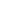 Общероссийский классификатор видов экономической деятельности (ОКВЭД 2) ОК 029-2014 (КДЕС Ред. 2) (принят и введен в действие приказом Федерального агентства по техническому регулированию и метрологии от 31 января 2014 г. N 14-ст) (с изменениями и дополнениями) Развернуть Общероссийский классификатор видов экономической деятельности (ОКВЭД 2) ОК 029-2014 (КДЕС Ред. 2) (принят и введен в действие приказом Федерального агентства по техническому регулированию и метрологии от 31 января 2014 г. N 14-ст) (с изменениями и дополнениями) Введение Раздел А. Сельское, лесное хозяйство, охота, рыболовство и рыбоводство Раздел B. Добыча полезных ископаемых Раздел C. Обрабатывающие производства Раздел D. Обеспечение электрической энергией, газом и паром; кондиционирование воздуха Раздел E. Водоснабжение; водоотведение, организация сбора и утилизации отходов, деятельность по ликвидации загрязнений Раздел F. Строительство Раздел G. Торговля оптовая и розничная; ремонт автотранспортных средств и мотоциклов Раздел H. Транспортировка и хранение Раздел I. Деятельность гостиниц и предприятий общественного питания Раздел J. Деятельность в области информации и связи Раздел K. Деятельность финансовая и страховая Раздел L. Деятельность по операциям с недвижимым имуществом Раздел M. Деятельность профессиональная, научная и техническая Раздел N. Деятельность административная и сопутствующие дополнительные услуги Раздел O. Государственное управление и обеспечение военной безопасности; социальное обеспечение Раздел P. Образование Раздел Q. Деятельность в области здравоохранения и социальных услуг Раздел R. Деятельность в области культуры, спорта, организации досуга и развлечений Раздел S. Предоставление прочих видов услуг Раздел T. Деятельность домашних хозяйств как работодателей; недифференцированная деятельность частных домашних хозяйств по производству товаров и оказанию услуг для собственного потребления Раздел U. Деятельность экстерриториальных организаций и органов Общероссийский классификатор
видов экономической деятельности (ОКВЭД 2) ОК 029-2014 (КДЕС Ред. 2)
(принят и введен в действие приказом Федерального агентства по техническому регулированию и метрологии от 31 января 2014 г. N 14-ст)С изменениями и дополнениями от:1/2015, 2/2015, 3/2015, 4/2015, 5/2016Дата введения - 1 февраля 2014 г.
с правом досрочного применения
в правоотношениях,
возникших с 1 января 2014 г.ГАРАНТ:Согласно приказу Росстандарта от 31 января 2014 г. N 14-ст в переходный период до 1 января 2017 г. действуют также Общероссийский классификатор видов экономической деятельности ОК 029-2001 (ОКВЭД) (КДЕС Ред. 1) и Общероссийский классификатор видов экономической деятельности ОК 029-2007 (ОКВЭД) (КДЕС Ред. 1.1)ВведениеОбщероссийский классификатор видов экономической деятельности (ОКВЭД 2) входит в состав Национальной системы стандартизации Российской Федерации.ОКВЭД 2 построен на основе гармонизации с официальной версией на русском языке Статистической классификации видов экономической деятельности в Европейском экономическом сообществе (редакция 2) - Statistical classification of economic activities in the European Community (NACE Rev.2) путем сохранения в ОКВЭД 2 (из NACE Rev.2) кодов (до четырех знаков включительно) и наименований соответствующих группировок без изменения объемов понятий. Особенности, отражающие потребности российской экономики по детализации видов экономической деятельности, учитываются в группировках ОКВЭД 2 на уровне группировок с пяти- и шестизначными кодами.ОКВЭД 2 предназначен для классификации и кодирования видов экономической деятельности и информации о них.ОКВЭД 2 используется при решении следующих основных задач, связанных с:- классификацией и кодированием видов экономической деятельности, заявляемых хозяйствующими субъектами при регистрации;- определением основного и дополнительных видов экономической деятельности, осуществляемых хозяйствующими субъектами;- разработкой нормативных правовых актов, касающихся государственного регулирования отдельных видов экономической деятельности;- осуществлением государственного статистического наблюдения по видам деятельности за субъектами национальной экономики и социальной сферы;- подготовкой статистической информации для сопоставлений на международном уровне;- кодированием информации по видам экономической деятельности в информационных системах и ресурсах;- обеспечением потребностей органов государственной власти и управления в информации о видах экономической деятельности при решении аналитических задач.Объектами классификации в ОКВЭД являются виды экономической деятельности. Экономическая деятельность имеет место тогда, когда ресурсы (оборудование, рабочая сила, технологии, сырье, материалы, энергия, информационные ресурсы) объединяются в производственный процесс, имеющий целью производство продукции (предоставление услуг). Экономическая деятельность характеризуется затратами на производство продукции (товаров или услуг), процессом производства и выпуском продукции (предоставлением услуг).ОКВЭД 2 по аналогии с NACE Rev.2 содержит коды классифицируемых группировок видов экономической деятельности, наименования и описания, раскрывающие содержание группировки и/или дающие ссылки на другие группировки классификатора. Например:Производство машин и оборудования для металлургииЭта группировка включает виды деятельности по:- производству машин и оборудования для обработки горячего металла, включая конверторы, изложницы, ковши для литейных машин;- производству металлических прокатных станов и валков для нихЭта группировка не включает виды экономической деятельности по:- производству волочильных станов, см. 28.41;- производству оборудования для изготовления отливок и литейных форм (кроме изложниц), см 25.73;- производству оборудования для изготовления литейных форм, см. 28.99.В ОКВЭД 2 использованы иерархический метод классификации и последовательный метод кодирования. Кодовое обозначение для идентификации группировок видов экономической деятельности состоит из двух-шести цифровых знаков. Его структура может быть представлена в следующем виде:ХХ классХХ.Х подклассХХ.ХХ группаХХ.ХХ.Х подгруппаХХ.ХХ.ХХ видДля обеспечения соответствия записей кодов ОКВЭД 2 записям кодов NACE Rev.2 в кодах ОКВЭД 2 между вторым и третьим знаками кода ставится точка. При наличии дополнительных по сравнению с NACE Rev.2 уровней деления точка ставится также между четвертым и пятым знаками кода.В классификатор введены буквенные коды латинского алфавита для разделов, например:Буквенные коды не несут самостоятельной кодовой нагрузки и значения, так как шестизначное цифровое кодовое обозначение является уникальным для классификатора в целом. Они сохранены только для целей преемственности с NACE Rev.2 и не должны использоваться при построении кодовых обозначений.В качестве классификационных признаков видов экономической деятельности в ОКВЭД 2 используются признаки, характеризующие сферу деятельности, процесс производства (технологию). В качестве дополнительного (в пределах одного и того же процесса производства) может выделяться признак "используемое сырье и материалы".Пример использования классификационного признака "сфера деятельности":Пример использования классификационного признака "процесс производства":Пример использования дополнительного признака "используемое сырье и материалы":В соответствии с международной практикой в ОКВЭД 2 не учитываются такие классификационные признаки, как форма собственности, организационно-правовая форма и ведомственная подчиненность хозяйствующих субъектов, не делается различий между внутренней и внешней торговлей, рыночными и нерыночными, коммерческими и некоммерческими видами экономической деятельности.Построение отдельных группировок ОКВЭД 2 имеет следующие особенности.В подклассе 03.2 "Рыбоводство" в соответствии с Федеральным законом от 20 декабря 2004 г. N 166-ФЗ "О рыболовстве и сохранении водных биологических ресурсов" на основании статей 45, 46, 47 выделены следующие группировки:Наименование группировки 27.5 "Производство электрических бытовых приборов" (NACE Rev. 2), включающей позиции 27.51 "Производство бытовых электрических приборов" и 27.52 "Производство бытовых неэлектрических приборов", изменено на "Производство бытовых приборов" с сохранением кода 27.5.В ОКВЭД 2 учтены требования Технического регламента Таможенного союза ТР ТС 007/2011 "О безопасности продукции, предназначенной для детей и подростков", принятого решением Комиссии Таможенного союза от 23 сентября 2011 г. N 797, в том числе:Для целей государственного регулирования деятельности, соответствующей в ОКВЭД 2 подклассу 03.2 "Рыбоводство", а также для классификации и кодирования видов экономической деятельности, заявляемых хозяйствующими субъектами при регистрации, для осуществления государственного статистического наблюдения следует руководствоваться положениями Федерального закона от 2 июля 2013 г. N 148-ФЗ "Об аквакультуре (рыбоводстве) и о внесении изменений в отдельные законодательные акты Российской Федерации" в части товарной аквакультуры, относящейся к сельскохозяйственному производству.Для целей государственного регулирования деятельности, соответствующей в ОКВЭД 2 коду 53.1 "Деятельность почтовой связи общего пользования" следует руководствоваться Федеральным законом от 17 июля 1999 г. N 176-ФЗ "О почтовой связи" и Федеральным законом от 7 июня 2003 г. N 126-ФЗ "О связи".ГАРАНТ:По-видимому, в тексте предыдущего абзаца допущена опечатка. Дату названного Федерального закона N 126-ФЗ "О связи" следует читать как "7 июля 2003 г."В классе 85 "Образование" наименования группировок 85.10, 85.20, 85.3, 85.4, 85.5 и их описания приведены в соответствии с Федеральным законом от 29 декабря 2012 г. N 273-ФЗ "Об образовании в Российской Федерации".В классе 92 "Деятельность по организации и проведению азартных игр и заключению пари, по организации и проведению лотерей" наименование группировок и их описание приведены в соответствии с Федеральным законом от 29 декабря 2006 г. N 244-ФЗ "О государственном регулировании деятельности по организации и проведению азартных игр и о внесении изменений в некоторые законодательные акты Российской Федерации".Ремонт и установка машин и оборудования представлены в классе 33.Ремонт компьютеров, предметов личного потребления и хозяйственно-бытового назначения представлены в классе 95.РАЗДЕЛ J "ДЕЯТЕЛЬНОСТЬ В ОБЛАСТИ ИНФОРМАЦИИ И СВЯЗИ" сформирован в соответствии с действующими нормативными правовыми актами, в том числе Федеральным законом от 7 июля 2003 г. N 126-ФЗ "О связи" и Федеральным законом от 17 июля 1999 г. N 176-ФЗ "О почтовой связи".Описание группировки 64.11 "Деятельность Центрального банка Российской Федерации (Банка России)" приведено в соответствии со следующими основными положениями:- согласно статье 71 Конституции Российской Федерации определено, что Российская Федерация обладает правом денежной эмиссии. Статья 75 конкретизирует, что денежная эмиссия осуществляется исключительно Центральным банком Российской Федерации, и оговорена его основная функция- защита и обеспечение устойчивости рубля;- статус, цели деятельности, функции и полномочия Центрального банка Российской Федерации определены также Федеральным законом от 10 июля 2002 г. N 86-ФЗ "О Центральном банке Российской Федерации (Банке России)". Федеральный закон устанавливает цели и направления деятельности Банка России, а также его функции, среди которых: проведение единой государственной денежно-кредитной политики; монопольное осуществление эмиссии наличных денег и организация наличного денежного обращения; кредитования в последней инстанции для кредитных организаций, организация системы их рефинансирования; установление правил осуществления расчетов и проведение банковских операций и т.д.Описание раздела K приведено в соответствии со следующими правовыми актами: Федеральный закон от 2 декабря 1990 г. N 395-1 "О банках и банковской деятельности", Федеральный закон от 22 апреля 1996 г. N 39-ФЗ "О рынке ценных бумаг", Закон РФ от 27 ноября 1992 г. N 4015-1 "Об организации страхового дела в Российской Федерации", Федеральный закон от 29 ноября 2001 г. N 156-ФЗ "Об инвестиционных фондах", Федеральный закон от 7 мая 1998 г. N 75-ФЗ "О негосударственных пенсионных фондах", Федеральный закон от 29 октября 1998 г. N 164-ФЗ "О финансовой аренде (лизинге)", Федеральный закон от 3 июня 2009 г. N 103-ФЗ "О деятельности по приему платежей физических лиц, осуществляемой платежными агентами".Разработка и представление для принятия изменений к ОКВЭД 2 обеспечивается Минэкономразвития России в порядке, установленном Правилами стандартизации ПР 50.1.024-2005 "Основные положения и порядок проведения работ по разработке, ведению и применению общероссийских классификаторов".Раздел А
Сельское, лесное хозяйство, охота, рыболовство и рыбоводствоРаздел B
Добыча полезных ископаемыхИнформация об изменениях:Изменением 3/2015 в класс 6 внесены изменения, вступающие 1 марта 2016 г. с правом досрочного применения в правоотношениях, возникших с 1 января 2016 гСм. текст класса в предыдущей редакцииРаздел C
Обрабатывающие производстваИнформация об изменениях:Изменением 3/2015 в класс 19 внесены изменения, вступающие 1 марта 2016 г. с правом досрочного применения в правоотношениях, возникших с 1 января 2016 гСм. текст класса в предыдущей редакцииИнформация об изменениях:Изменением 5/2016 в класс 26 внесены изменения, вступающие в силу 1 июня 2016 г. с правом досрочного применения в правоотношениях, возникших с 1 января 2014 г.См. текст класса в предыдущей редакцииРаздел D
Обеспечение электрической энергией, газом и паром; кондиционирование воздухаРаздел E
Водоснабжение; водоотведение, организация сбора и утилизации отходов, деятельность по ликвидации загрязненийРаздел F
СтроительствоРаздел G
Торговля оптовая и розничная; ремонт автотранспортных средств и мотоцикловИнформация об изменениях:Изменением 1/2015 в класс 47 внесены изменения, вступающие в силу 1 февраля 2014 г. с правом досрочного применения в правоотношениях, возникших с 1 января 2014 г.См. текст класса в предыдущей редакцииРаздел H
Транспортировка и хранениеРаздел I
Деятельность гостиниц и предприятий общественного питанияРаздел J
Деятельность в области информации и связиРаздел K
Деятельность финансовая и страховаяРаздел L
Деятельность по операциям с недвижимым имуществомИнформация об изменениях:Изменением 2/2015 в класс 68 внесены изменения, вступающие в силу 1 ноября 2015 г. с правом досрочного применения в правоотношениях, возникших с 1 января 2014 г.См. текст класса в предыдущей редакцииРаздел M
Деятельность профессиональная, научная и техническаяИнформация об изменениях:Изменением 2/2015 в класс 71 внесены изменения, вступающие в силу 1 ноября 2015 г. с правом досрочного применения в правоотношениях, возникших с 1 января 2014 г.См. текст класса в предыдущей редакцииИнформация об изменениях:Изменением 5/2016 в класс 72 внесены изменения, вступающие в силу 1 июня 2016 г. с правом досрочного применения в правоотношениях, возникших с 1 января 2014 г.См. текст класса в предыдущей редакцииИнформация об изменениях:Изменением 5/2016 в класс 74 внесены изменения, вступающие в силу 1 июня 2016 г. с правом досрочного применения в правоотношениях, возникших с 1 января 2014 г.См. текст класса в предыдущей редакцииРаздел N
Деятельность административная и сопутствующие дополнительные услугиРаздел O
Государственное управление и обеспечение военной безопасности; социальное обеспечениеРаздел P
ОбразованиеИнформация об изменениях:Изменением 1/2015 в класс 85 внесены изменения, вступающие в силу 1 февраля 2014 г. с правом досрочного применения в правоотношениях, возникших с 1 января 2014 г.См. текст класса в предыдущей редакцииРаздел Q
Деятельность в области здравоохранения и социальных услугРаздел R
Деятельность в области культуры, спорта, организации досуга и развлеченийРаздел S
Предоставление прочих видов услугИнформация об изменениях:Изменением 4/2015 в класс 94 внесены изменения, вступающие в силу 1 марта 2016 г. с правом досрочного применения в правоотношениях, возникших с 6 апреля 2015 г.См. текст класса в предыдущей редакцииИнформация об изменениях:Изменением 1/2015 в класс 96 внесены изменения, вступающие в силу 1 февраля 2014 г. с правом досрочного применения в правоотношениях, возникших с 1 января 2014 г.См. текст класса в предыдущей редакцииРаздел T
Деятельность домашних хозяйств как работодателей; недифференцированная деятельность частных домашних хозяйств по производству товаров и оказанию услуг для собственного потребленияРаздел U
Деятельность экстерриториальных организаций и органовОбщероссийский классификатор видов экономической деятельности (ОКВЭД 2) ОК 029-2014 (КДЕС Ред. 2) (принят и введен в действие приказом Федерального агентства по техническому регулированию и метрологии от 31 января 2014 г. N 14-ст)Дата введения - 1 февраля 2014 г.Текст классификатора приводится по официальному изданию Федерального агентства по техническому регулированию и метрологии, Москва, Стандартинформ, 2014 г.Основанием для разработки Общероссийского классификатора видов экономической деятельности являются План мероприятий по формированию методологии систематизации и кодирования информации, а также совершенствованию и актуализации общероссийских классификаторов, реестров и информационных ресурсов, утвержденный Заместителем Председателя Правительства Российской Федерации А.В. Дворковичем 10 августа 2013 г. N 4760п-П10, и постановление Правительства Российской Федерации от 10 ноября 2003 г. N 677 "Об общероссийских классификаторах технико-экономической и социальной информации в социально-экономической области"Сведения об общероссийском классификаторе1 Разработан Министерством экономического развития Российской ФедерацииПредставлен Министерством экономического развития Российской Федерации2 Внесен Управлением развития, информационного обеспечения и аккредитации Федерального агентства по техническому регулированию и метрологии3 Принят и введен в действие Приказом Федерального агентства по техническому регулированию и метрологии от 31 января 2014 г. N 14-ст с датой введения в действие 1 февраля 2014 г. с правом досрочного применения в правоотношениях, возникших с 1 января 2014 г., с установлением переходного периода до 1 января 2017 г. и последующей отменой Общероссийского классификатора видов экономической деятельности (ОКВЭД) ОК 029-2001 (КДЕС Ред. 1), Общероссийского классификатора видов экономической деятельности (ОКВЭД) ОК 029-2007 (КДЕС Ред. 1.1)4 ОКВЭД ОК 029-2001 (КДЕС Ред. 1) и ОКВЭД ОК 029-2007 (КДЕС Ред. 1.1) отменяются с 1 января 2017 г.В настоящий документ внесены изменения следующими документами:Изменение 5/2016Изменения вступают с 1 июня 2016 г. с правом досрочного применения в правоотношениях, возникших с 1 января 2014 г.Изменение 4/2015Изменения вступают в силу 1 марта 2016 г. с правом досрочного применения в правоотношениях, возникших с 6 апреля 2015 г.Изменение 3/2015Изменения вступают в силу 1 марта 2016 г. с правом досрочного применения в правоотношениях, возникших с 1 января 2016 г.Изменение 2/2015Изменения вступают в силу 1 ноября 2015 г. с правом досрочного применения в правоотношениях, возникших с 1 января 2014 г.Изменение 1/2015Изменения вступают в силу 1 февраля 2014 г. с правом досрочного применения в правоотношениях, возникших с 1 января 2014 г.РАЗДЕЛ АСЕЛЬСКОЕ, ЛЕСНОЕ ХОЗЯЙСТВО, ОХОТА, РЫБОЛОВСТВО И РЫБОВОДСТВОРАЗДЕЛ ВДОБЫЧА ПОЛЕЗНЫХ ИСКОПАЕМЫХРАЗДЕЛ СОБРАБАТЫВАЮЩИЕ ПРОИЗВОДСТВАРАЗДЕЛ АСЕЛЬСКОЕ, ЛЕСНОЕ ХОЗЯЙСТВО, ОХОТА, РЫБОЛОВСТВО И РЫБОВОДСТВО01Растениеводство и животноводство, охота и предоставление соответствующих услуг в этих областях01.1Выращивание однолетних культурРАЗДЕЛ НТРАНСПОРТИРОВКА И ХРАНЕНИЕ49Деятельность сухопутного и трубопроводного транспорта50Деятельность водного транспорта51Деятельность воздушного и космического транспортаРАЗДЕЛ ВДОБЫЧА ПОЛЕЗНЫХ ИСКОПАЕМЫХ05Добыча угля06Добыча сырой нефти и природного газа07Добыча металлических рудРАЗДЕЛ CОБРАБАТЫВАЮЩИЕ ПРОИЗВОДСТВА13Производство текстильных изделий13.96.3Производство резиновых нитей и шнуров с текстильным покрытием; производство текстильных нитей и лент пропитанных или с пластмассовым или резиновым покрытием03.21.3Мелиорация рыбохозяйственная морских и минерализированных водных объектов03.21.4Воспроизводство морских биоресурсов искусственное03.21.5Акклиматизация морских биоресурсов03.22.4Мелиорация рыбохозяйственная пресноводных объектов03.22.5Воспроизводство пресноводных биоресурсов искусственное03.22.6Акклиматизация пресноводных биоресурсовКласс 14Производство одежды14.19Производство прочей одежды и аксессуаров одеждыЭта группировка включает:- производство предметов одежды для детей младшего возраста, тренировочных костюмов, лыжных костюмов, купальных костюмов и т.п.;- производство шляп и кепок;- изготовление аксессуаров: перчаток, поясов, платков, ремней, шейных платков, галстуков, шарфов, сеток для волос и т.п.Класс 15Производство кожи и изделий из кожи15.20Производство обувиЭта группировка включает:- производство обуви разного назначения, из широкого круга материала с использованием различных технологий, в том числе литьевого метода формования, включая резиновую обувь (см. указанные ниже исключения);- производство деталей обуви: верха и деталей верха, подошв, стелек, каблуков и т.п.;- производство гетр, гамашей и подобных изделийКласс 30Производство прочих транспортных средств и оборудования30.92Производство велосипедов и инвалидных колясокЭта группировка включает:- производство немоторизированных велосипедов и прочих подобных транспортных средств, включая трехколесные велосипеды, тандемы, детские велосипеды и трехколесные велосипеды;- производство деталей и запасных частей для велосипедов;- производство инвалидных колясок с двигателем или без двигателя;- производство деталей и запасных частей для инвалидных колясок;- производство детских колясокКласс 32Производство прочих готовых изделий32.91Производство метелок и щетокЭта группировка включает:- производство метел и щеток, включая щетки, являющиеся составными частями машин, ручных механических щеток для пола, швабр, метелок из перьев, малярных кистей, малярных валиков, резиновых скребков, прочих метел, щеток и т.п.;- производство щеток для одежды и обуви;- производство зубных щетокПроизводство метелок и щетокЭта группировка включает:- производство метел и щеток, включая щетки, являющиеся составными частями машин, ручных механических щеток для пола, швабр, метелок из перьев, малярных кистей, малярных валиков, резиновых скребков, прочих метел, щеток и т.п.;- производство щеток для одежды и обуви;- производство зубных щетокКласс 58Деятельность издательская58.11.2Издание книг, брошюр, рекламных буклетов и аналогичных изданий, включая издание словарей и энциклопедий на электронных носителяхЭтот раздел включает:- использование растительных и животных природных ресурсов, включая выращивание зерновых, содержание и разведение животных;- получение древесины и других растений, животных или продуктов животного происхождения на ферме или в естественной среде обитания01Растениеводство и животноводство, охота и предоставление соответствующих услуг в этих областяхЭта группировка включает:- два основных вида деятельности, а именно: производство продукции растениеводства и производство продукции животноводства, охватывая также формы органического сельского хозяйства, выращивание и разведение генетически-модифицированных культур и животныхЭта группировка также включает:- деятельность, второстепенную по отношению к сельскому хозяйству, а также охоту, ловлю животных и предоставление услуг в этих областях01.1Выращивание однолетних культурЭта группировка включает:- выращивание однолетних культур, т.е. растений, вегетативный период которых состоит не более чем из двух сезоновВыращивание данных культур включено также для целей семеноводства01.11Выращивание зерновых (кроме риса), зернобобовых культур и семян масличных культурЭта группировка включает:- все формы выращивания зерновых, зернобобовых культур и семян масличных культур в открытом грунтеВыращивание этих культур часто комбинируется в тех или иных сельскохозяйственных подразделениях.Эта группировка также включает:- выращивание зерновых культур, таких как: пшеница, кукуруза, сорго, ячмень, рожь, овес, просо, гречиха и прочие зерновые культуры, не включенные в другие группировки;- выращивание зернобобовых культур, таких как: горох, люпин, чечевица, бобы, конские бобы, нут (бараний горох), вигна, вика и прочие зернобобовые культуры;- выращивание семян масличных культур, таких как: подсолнечник, соевые бобы, рапс, лен масличный, арахис (земляной орех), клещевина обыкновенная, горчица, масличная нуга, сафлор, кунжут и прочих масличных культурЭта группировка не включает:- выращивание сахарной кукурузы, см. 01.13;- выращивание кормовой кукурузы, см. 01.19;- выращивание плодов масличных культур, см. 01.2601.11.1Выращивание зерновых культур01.11.11Выращивание пшеницы01.11.12Выращивание ячменя01.11.13Выращивание ржи01.11.14Выращивание кукурузы01.11.15Выращивание овса01.11.16Выращивание гречихи01.11.19Выращивание прочих зерновых культур01.11.2Выращивание зернобобовых культур01.11.3Выращивание семян масличных культур01.11.31Выращивание семян подсолнечника01.11.32Выращивание семян рапса01.11.33Выращивание семян соевых бобов01.11.39Выращивание семян прочих масличных культур01.12Выращивание риса01.13Выращивание овощей, бахчевых, корнеплодных и клубнеплодных культур, грибов и трюфелейЭта группировка включает:- выращивание листовых или стеблевых овощей, таких как: артишоки, спаржа, капуста, цветная капуста и брокколи, салат-латук и цикорий, шпинат, прочие листовые или стеблевые овощи;- выращивание овощей и бахчевых культур, таких как: огурцы и корнишоны, баклажаны, перец сладкий, помидоры, арбузы, мускусные дыни, прочие овощи и бахчевые культуры;- выращивание корнеплодов, луковых овощей и клубнеплодов, таких как: морковь, столовая свекла, репа, чеснок, лук (включая лук-шалот), лук-порей и прочие луковые овощи;- выращивание грибов и трюфелей;- выращивание семян овощных культур, включая семена сахарной и столовой свеклы, кроме семян прочих видов свеклы;- выращивание сахарной свеклы;- выращивание прочих овощей;- выращивание корнеплодов и клубнеплодов, таких как: картофель, сладкий картофель, маниока, ямс, прочие корнеплоды и клубнеплодыЭта группировка не включает:- выращивание красного перца, стручкового перца и прочих специй и эфирномасличных культур, см. 01.28;- выращивание шампиньонной грибницы, см. 01.3001.13.1Выращивание овощей01.13.11Выращивание овощей открытого грунта01.13.12Выращивание овощей защищенного грунта01.13.2Выращивание бахчевых культур01.13.3Выращивание столовых корнеплодных и клубнеплодных культур с высоким содержанием крахмала или инулина01.13.31Выращивание картофеля01.13.39Выращивание прочих столовых корнеплодных и клубнеплодных культур с высоким содержанием крахмала или инулина01.13.4Выращивание семян овощных культур, за исключением семян сахарной свеклы01.13.5Выращивание сахарной свеклы и семян сахарной свеклы01.13.51Выращивание сахарной свеклы01.13.52Выращивание семян сахарной свеклы01.13.6Выращивание грибов и трюфелей01.13.9Выращивание овощей, не включенных в другие группировки01.14Выращивание сахарного тростника01.15Выращивание табака и махоркиЭта группировка включает:- выращивание табака;- выращивание махоркиЭта группировка не включает:- производство табачных изделий, см. 12.0001.16Выращивание волокнистых прядильных культурЭта группировка включает:- выращивание джута, кенафа и других текстильных лубяных волокон;- выращивание льна-долгунца, конопли обыкновенной, хлопчатника и др.;- выращивание сизаля и другого текстильного волокна семейства агавы;- выращивание абаки, рами и других растительных текстильных волокон;- выращивание прочих текстильных культур01.16.1Выращивание хлопчатника01.16.2Выращивание льна01.16.3Выращивание обыкновенной конопли01.16.9Выращивание прочих текстильных культур01.19Выращивание прочих однолетних культурЭта группировка включает:- выращивание всех прочих однолетних культур: брюквы, кормовой свеклы, кормовых корнеплодов, клевера, люцерны, эспарцета, кормовой кукурузы и прочих кормовых трав, кормовой капусты и подобных кормовых культур;- выращивание семян свеклы (кроме семян сахарной свеклы) и семян кормовых культур;- выращивание цветов;- производство цветов на срез и цветочных бутонов;- выращивание семян цветовЭта группировка не включает:- выращивание однолетних специй, см. 01.28;- выращивание пряно-ароматических культур, см. 01.28;- выращивание эфирномасличных культур, см. 01.28;- выращивание лекарственных культур, см. 01.2801.19.1Выращивание однолетних кормовых культур01.19.2Цветоводство01.19.21Выращивание цветов в открытом и защищенном грунте01.19.22Выращивание семян цветов01.19.3Выращивание семян свеклы (кроме семян сахарной свеклы) и семян кормовых культур01.19.9Выращивание прочих однолетних культур, не включенных в другие группировки01.2Выращивание многолетних культурЭта группировка включает:- выращивание многолетних культур, т.е. растений, вегетативный период которых длится более двух сезоновЭта группировка также включает:- выращивание и подготовку семян01.21Выращивание виноградаЭта группировка включает:- выращивание винных и столовых сортов винограда на виноградникахЭта группировка не включает:- производство вина, см. 11.0201.22Выращивание тропических и субтропических культурЭта группировка включает:- выращивание тропических и субтропических культур, таких как авокадо, бананы и овощные бананы, финики, фиги (инжир), манго, папайя, ананасы, прочие тропические и субтропические фрукты01.23Выращивание цитрусовых культурЭта группировка включает:- выращивание цитрусовых культур, таких как: грейпфруты и помело, лимоны и лаймы, апельсины, мандарины всех видов, прочие цитрусовые культуры01.24Выращивание семечковых и косточковых культурЭта группировка включает:- выращивание таких семечковых и косточковых плодов, как: яблоки, абрикосы, вишня и черешня, персики и нектарины, груши и айва, сливы и терн, прочие семечковые и косточковые плоды01.25Выращивание прочих плодовых деревьев, кустарников и орехов01.25.1Выращивание прочих плодовых и ягодных культур01.25.2Выращивание семян плодовых и ягодных культур01.25.3Выращивание орехоплодных культур01.26Выращивание плодов масличных культурЭта группировка включает:- выращивание плодов масличных культур, таких как: кокосовые орехи, оливки (маслины), плоды масличной пальмы, плоды прочих масличных культурЭта группировка не включает:- выращивание соевых бобов, арахиса (земляного ореха) и прочих семян масличных культур, см. 01.1101.27Выращивание культур для производства напитковЭта группировка включает:- выращивание культур для производства напитков, таких как: кофе, чай, мате, какао, прочие культуры для производства напитков01.27.1Выращивание чая01.27.9Выращивание прочих культур для производства напитков01.28Выращивание специй, пряно-ароматических, эфиромасличных и лекарственных культурЭта группировка включает:- выращивание многолетних и однолетних специй и эфиромасличных культур, таких как: черный горошковый перец, красный и черный стручковый перец, мускатный орех, женьшень, виды ароматных специй, изготовленных из сушеной шелухи мускатного ореха и кардамона, анис, бадьян и фенхель, корица, гвоздика, имбирь, ваниль, прочие специи и эфиромасличные культуры;- выращивание культур, содержащих лекарственные и наркотические вещества01.28.1Выращивание пряностей01.28.2Выращивание хмеля01.28.3Выращивание растений, используемых в основном в парфюмерии, фармации или в качестве инсектицидов, фунгицидов и для аналогичных целей01.29Выращивание прочих многолетних культурЭта группировка включает:- выращивание каучуковых деревьев для сбора латекса;- выращивание новогодних елок;- выращивание деревьев для извлечения сока;- выращивание растительных материалов, используемых для плетенияЭта группировка не включает:- выращивание цветов, производство цветов на срез и цветочных бутонов и выращивание семян цветов, см. 01.19;- сбор древесного сока или каучукоподобных смол эвкалиптов, см. 02.3001.3Выращивание рассады01.30Выращивание рассадыЭта группировка включает:- производство всех растительных посадочных материалов, включая черенки, побеги и сеянцы для непосредственного выращивания растений или для создания запаса растительного пересадочного материалаЭта группировка также включает:- выращивание растений для посадки;- выращивание рассады растений для декоративных целей, включая выращивание дерна для пересадки;- выращивание растений для получения луковиц, клубней и корней, отростков и саженцев;- уход и обработку деревьев, за исключением ухода за лесными насаждениямиЭта группировка не включает:- выращивание растений для получения семян, см. 01.1, 01.2;- деятельность лесопитомников, см. 02.1001.4ЖивотноводствоЭта группировка включает:- выращивание и разведение всех видов животных, кроме водныхЭта группировка не включает:- содержание сельскохозяйственных животных и уход за ними, см. 01.62;- обработку кож и шкур на бойнях, см. 10.1101.41Разведение молочного крупного рогатого скота, производство сырого молокаЭта группировка включает:- выращивание и разведение молочного крупного рогатого скота;- разведение племенного молочного крупного рогатого скота;- производство сырого коровьего и сырого молока прочего крупного рогатого скота (буйволов, яков, зебу)Эта группировка не включает:- переработку молока, см. 10.5101.41.1Разведение молочного крупного рогатого скота01.41.11Разведение молочного крупного рогатого скота, кроме племенного01.41.12Разведение племенного молочного крупного рогатого скота01.41.2Производство сырого коровьего молока и сырого молока прочего крупного рогатого скота (буйволов, яков и др.)01.41.21Производство сырого коровьего молока01.41.29Производство сырого молока прочего крупного рогатого скота (буйволов, яков и др.)01.42Разведение прочих пород крупного рогатого скота и буйволов, производство спермыЭта группировка включает:- выращивание и разведение крупного рогатого скота (кроме молочного), буйволов, яков и др.;- разведение племенного крупного рогатого скота (кроме молочного);- производство бычьей спермы, а также спермы буйволов, яков и т.д.01.42.1Разведение мясного и прочего крупного рогатого скота, включая буйволов, яков и др.01.42.11Разведение мясного и прочего крупного рогатого скота, включая буйволов, яков и др., на мясо01.42.12Разведение племенного мясного и прочего крупного рогатого скота, включая буйволов, яков и др.01.42.2Производство бычьей спермы, а также спермы буйволов, яков и др.01.43Разведение лошадей и прочих животных семейства лошадиных отряда непарнокопытныхЭта группировка включает:- выращивание и разведение лошадей, ослов, мулов, лошаков;- производство сырого кобыльего молока;- производство спермы жеребцов и ословЭта группировка не включает:- содержание скаковых и беговых лошадей в конюшнях, школах верховой езды, см. 93.1901.43.1Разведение лошадей, ослов, мулов, лошаков01.43.2Производство сырого кобыльего молока01.43.3Производство спермы жеребцов и ослов01.44Разведение верблюдов и прочих животных семейства верблюжьихЭта группировка включает:- выращивание и разведение верблюдов (одногорбых верблюдов) и прочих животных семейства верблюжьих;- производство сырого верблюжьего молока01.45Разведение овец и козЭта группировка включает:- выращивание и разведение овец и коз;- производство сырого овечьего и козьего молока;- производство сырой (немытой) шерсти и волоса козы;- производство спермы баранов и козловЭта группировка не включает:- предоставление услуг по стрижке овец за отдельную плату или на договорной основе, см. 01.62;- производство щипаной шерсти, см. 10.11;- переработку молока, см. 10.5101.45.1Разведение овец и коз01.45.2Производство сырого овечьего и козьего молока01.45.3Производство сырой (немытой) шерсти и волоса козы01.45.4Разведение племенных овец и коз01.46Разведение свиней01.46.1Выращивание и разведение свиней01.46.11Выращивание свиней на мясо01.46.12Разведение племенного поголовья свиней01.46.2Производство спермы хряков01.47Разведение сельскохозяйственной птицыЭта группировка включает:- выращивание и разведение сельскохозяйственной птицы: кур, индеек, уток, гусей и цесарок;- производство яиц сельскохозяйственной птицы;- деятельность инкубаторов для птицеводстваЭта группировка не включает:- производство пера и пуха, см. 10.1201.47.1Выращивание и разведение сельскохозяйственной птицы: кур, индеек, уток, гусей и цесарок01.47.11Выращивание сельскохозяйственной птицы на мясо01.47.12Разведение племенной сельскохозяйственной птицы01.47.2Производство яиц сельскохозяйственной птицы01.47.3Деятельность инкубаторов для птицеводства01.49Разведение прочих животныхЭта группировка включает:- выращивание и разведение полуодомашненных и прочих животных, таких как: страусы, прочая птица (кроме сельскохозяйственной), насекомые, кролики и прочие пушные звери на фермах;- производство пушнины, производство тонкого волоса кроликов, кожи пресмыкающихся и птиц на ферме;- разведение дождевых червей, земляных моллюсков, улиток и т.д. на фермах;- разведение шелковичных червей, производство коконов шелковичного червя;- пчеловодство и производство меда и воска;- выращивание и разведение домашних животных (кроме рыбы), таких как: кошки и собаки, птицы, такие как длиннохвостые попугаи и т.д., хомяки и т.д.;- разведение прочих животныхЭта группировка не включает:- производство шкур и кож, получаемых в результате охоты или отлова и отстрела животных, см. 01.70;- разведение лягушек, крокодилов, морских червей на фермах, см. 03.21, 03.22;- разведение рыбы на фермах, см. 03.21, 03.22;- содержание и дрессировку домашних животных, см. 96.09;- выращивание и разведение сельскохозяйственной птицы, см. 01.4701.49.1ПчеловодствоЭта группировка включает:- разведение, содержание медоносных пчел, их использование для опыления сельскохозяйственных энтомофильных растений, получения продуктов пчеловодства01.49.11Пчеловодство медового направленияЭта группировка включает:- пчеловодство, специализированное на производстве меда01.49.12Пчеловодство опылительного направленияЭта группировка включает:- пчеловодство, специализированное на опылении энтомофильных сельскохозяйственных культур01.49.13Пчеловодство разведенческого направленияЭта группировка включает:- пчеловодство, специализированное на производстве пчелиных маток и пчелиных семей01.49.2Разведение кроликов и прочих пушных зверей на фермах01.49.21Разведение кроликов, производство тонкого волоса кроликов на фермах01.49.22Разведение прочих пушных зверей на фермах01.49.3Разведение шелкопряда01.49.31Производство грен шелкопряда01.49.32Производство коконов шелкопряда01.49.4Разведение оленейЭта группировка включает:- выращивание и разведение оленей;- производство сырых и консервированных пантов на фермах01.49.41Разведение домашних северных оленей01.49.42Разведение пятнистых оленей, ланей01.49.43Разведение благородных оленей (европейских, кавказских, маралов, изюбрей)01.49.44Производство пантов северных оленей, пятнистых оленей, благородных оленей (европейских, кавказских, маралов, изюбрей), ланей01.49.5Разведение домашних животных01.49.6Разведение лабораторных животных01.49.7Разведение дождевых червей01.49.9Разведение прочих животных, не включенных в другие группировки01.5Смешанное сельское хозяйство01.50Смешанное сельское хозяйствоЭта группировка включает:- растениеводство в сочетании с животноводством без специализированного производства культур или животныхРазмер сельскохозяйственной деятельности не является определяющим фактором. Если валовая прибыль от растениеводства или животноводства составляет 66% и более от стандартной валовой прибыли, смешанная сельскохозяйственная деятельность должна быть включена в растениеводство или животноводствоЭта группировка не включает:- смешанное растениеводство, см. 01.1 и 01.2;- смешанное животноводство, см. 01.401.6Деятельность вспомогательная в области производства сельскохозяйственных культур и послеуборочной обработки сельхозпродукцииЭта группировка включает:- вспомогательные виды деятельности для сельскохозяйственного производства, а также близкие сельскому хозяйству, не используемые в целях производства, произведенные за вознаграждение или на договорной основеЭта группировка также включает:- деятельность, осуществляемую после сбора урожая, направленную на подготовку сельскохозяйственной продукции к сбыту на рынке01.61Предоставление услуг в области растениеводстваЭта группировка включает:- деятельность в области растениеводства за вознаграждение или на договорной основе, такую как подготовка полей, посев сельскохозяйственных культур, возделывание и выращивание сельскохозяйственных культур, опрыскивание сельскохозяйственных культур, в том числе с воздуха;- обрезку фруктовых деревьев и виноградной лозы;- пересаживание риса, рассаживание свеклы;- уборку урожая;- защиту растений от сельскохозяйственных вредителей (включая кроликов);- поддержание сельскохозяйственных угодий в хорошем состоянии с аграрной и экологической сторон;- эксплуатацию оросительных системЭта группировка также включает:- предоставление сельскохозяйственных машин вместе с операторами и бригадойЭта группировка не включает:- деятельность, следующую за сбором урожая, см. 01.63;- дренаж сельскохозяйственного угодья, см. 43.12;- предоставление услуг в области садово-парковой архитектуры, см. 71.11;- деятельность агрономов и экономистов в области сельского хозяйства, см. 74.90;- предоставление услуг в области декоративного садоводства, озеленения, см. 81.30;- организацию сельскохозяйственных выставок и ярмарок, см. 82.3001.62Предоставление услуг в области животноводстваЭта группировка включает:- деятельность в области животноводства за вознаграждение или на договорной основе: разведение, увеличение численности и продуктивности животных, обследование состояния стада, перегонка скота, выпас скота, выбраковка сельскохозяйственной птицы, чистка курятников и т.п., искусственное осеменение животных, услуги конюшен, стрижка овец, сортировка яиц, содержание сельскохозяйственных животных и уход за нимиЭта группировка также включает:- подковывание лошадейЭта группировка не включает:- предоставление места только для содержания животных, см. 68.20;- предоставление ветеринарных услуг, см. 75.00;- вакцинацию животных, см. 75.00;- аренду животных (например, стада), см. 77.39;- содержание домашних животных, см. 96.0901.63Деятельность сельскохозяйственная после сбора урожаяЭта группировка включает:- подготовку сельскохозяйственных культур для хранения и сбыта на рынке, т.е. очистку, обрезку, сушку, сортировку, обеззараживание;- очистку хлопка;- подготовку листьев табака, например сушку;- подготовку бобов какао, например очистку;- обработку плодов воском;- хранение картофеля, овощей, фруктов и ягодЭта группировка не включает:- подготовку сельскохозяйственных продуктов производителем, см. 01.1, 01.2 или 01.3;- улучшение качества семян после сбора урожая, см. 01.64;- очистку и повторную сушку табака, см. 12.00;- маркетинговую деятельность комиссионеров и кооперативных организаций, см. 46;- оптовую торговлю сельскохозяйственным сырьем, см. 46.201.64Обработка семян для посадкиЭта группировка включает:- всю деятельность, следующую за сбором урожая, которая нацелена на улучшение качества посадки семян при помощи удаления неурожайных материалов, неправильного размера, поврежденных механически или насекомыми, незрелых семян, вместе с уменьшением влажности семян до допустимого уровня для безопасного храненияЭти виды деятельности включают:- сушку, чистку, сортировку и обработку семян до сбытаЭта группировка также включает:- обработку генетически модифицированных семянЭта группировка не включает:- выращивание семян, см. 01.1 и 01.2;- обработку семян для получения масла, см. 10.41;- исследования, направленные на развитие и модификацию форм сельскохозяйственных культур, см. 72.1101.7Охота, отлов и отстрел диких животных, включая предоставление услуг в этих областях01.70Охота, отлов и отстрел диких животных, включая предоставление услуг в этих областяхЭта группировка включает:- охоту, отлов и отстрел в коммерческих целях;- отлов и отстрел животных для получения продуктов питания, шкур, кож или для использования в исследовательских целях, в зоопарках или в качестве домашних животных;- производство пушнины, кожи пресмыкающихся, птиц в результате охоты или отлова животныхЭта группировка также включает:- наземную ловлю морских млекопитающих, таких как морж и тюленьЭта группировка не включает:- производство пушнины, кожи пресмыкающихся, птиц в результате разведения животных на фермах, см. 01.49;- разведение диких животных на фермах, см. 01.4;- отлов и отстрел китов, см. 03.11;- обработку шкур и кож на бойнях, см. 10.11;- спортивную и любительскую охоту и предоставление услуг в этих областях, см. 93.19;- предоставление услуг в целях популяризации охоты, отлова и отстрела диких животных, см. 94.9902Лесоводство и лесозаготовкиЭта группировка включает:- производство круглых лесоматериалов, а также добычу и сбор дикорастущих и не древесных лесопродуктовПомимо производства древесины, в результате деятельности лесоводства производятся продукты, которые подвергаются небольшой обработке, такие как дрова, древесный уголь и круглые лесоматериалы, используемые в необработанной форме (например, рудничные стойки, балансы и т.п.). Такая деятельность может быть реализована в естественных или искусственно посаженных лесахЭта группировка не включает:- дальнейшую обработку лесоматериалов, начиная от распиловки и технологической подготовки лесоматериалов, см. 1602.1Лесоводство и прочая лесохозяйственная деятельность02.10Лесоводство и прочая лесохозяйственная деятельностьЭта группировка включает:- выращивание леса: посадку, повторную посадку, пересадку саженцев, прореживание и охрану лесов и лесосек;- выращивание поросли, балансовой древесины и леса на дрова;- функционирование лесных питомниковЭта деятельность может быть реализована в естественных или искусственно посаженных лесахЭта группировка не включает:- выращивание новогодних елок, см. 01.29;- функционирование лесных питомников, за исключением лесных деревьев, см. 01.30;- заготовку и сбор пищевых лесных ресурсов, недревесных лесных ресурсов и лекарственных растений, см. 02.30;- производство древесной щепы и ДСП, см. 16.1002.10.1Деятельность лесопитомников02.10.11Выращивание посадочного материала лесных растений (саженцев, сеянцев)02.10.19Выращивание прочей продукции лесопитомниками02.10.2Деятельность лесохозяйственная прочая02.2Лесозаготовки02.20ЛесозаготовкиЭта группировка включает:- производство круглых лесоматериалов для лесообрабатывающей промышленности;- производство круглых лесоматериалов, используемых в необработанной форме, типа рудничных стоек, ограждений и вспомогательных столбов;- сбор и производство лесоматериалов для энергетической промышленности;- производство древесного угля в лесу с использованием традиционных методов Продукция, получаемая в результате этой деятельности, может иметь вид бревен или дровЭта группировка не включает:- выращивание новогодних елок, см. 01.29;- выращивание леса: посадку, повторную посадку, пересадку саженцев, прореживание и охрану лесов и лесосек, см. 02.10;- заготовку и сбор пищевых лесных ресурсов, недревесных лесных ресурсов и лекарственных растений, см. 02.30;- производство древесной щепы и ДСП, см. 16.10;- производство древесного угля с помощью дистилляции древесины, см. 20.1402.3Сбор и заготовка пищевых лесных ресурсов, недревесных лесных ресурсов и лекарственных растений02.30Сбор и заготовка пищевых лесных ресурсов, недревесных лесных ресурсов и лекарственных растенийЭта группировка включает:- сбор дикорастущих материалов: грибов, трюфелей, ягод, орехов, балаты и прочих каучукообразных смол, коры пробкового дерева, шеллака (природного лака) и смол, бальзамов, растительного красителя, морской травы, желудей, конского каштана, мхов и лишайниковЭта группировка не включает:- управление производством любого из этих продуктов (кроме выращивания пробковых деревьев), см. 01;- выращивание грибов или трюфелей, см. 01.13;- выращивание ягод или орехов, см. 01.25;- сбор дров, см. 02.20;- производство древесной щепы, см. 16.1002.30.1Сбор и заготовка пищевых лесных ресурсов02.30.11Сбор и заготовка дикорастущих грибов02.30.12Сбор и заготовка дикорастущих плодов, ягод02.30.13Сбор и заготовка дикорастущих орехов02.30.14Сбор лекарственных растений02.30.2Сбор и заготовка недревесных лесных ресурсов02.4Предоставление услуг в области лесоводства и лесозаготовок02.40Предоставление услуг в области лесоводства и лесозаготовокЭта группировка включает:- выполнение доли деятельности лесоводства за вознаграждение или на договорной основе.Эта группировка также включает:- предоставление услуг в области лесоводства, таких как: инвентаризация лесоводства, предоставление консультационных услуг по ведению лесного хозяйства, оценка лесоматериала, реализация мер пожарной безопасности в лесах, тушение пожаров в лесах и защита лесов от вредных организмов;- перевозку бревен в пределах лесаЭта группировка не включает:- работу лесных питомников, см. 02.10;- осушение лесных земель, см. 43.12;- расчистку участков под строительство, см. 43.1202.40.1Предоставление услуг в области лесоводства02.40.2Предоставление услуг в области лесозаготовок03Рыболовство и рыбоводствоЭта группировка включает:- рыболовство и рыбоводство, включая использование ресурсов рыболовства в морских, минерализованных или пресных водах, с целью добычи (вылова) или сбора рыбы, ракообразных, моллюсков и прочих морских организмов и продуктов (например, водорослей, жемчуга, губок и т.д.)Эта группировка также включает:- деятельность, которая чаще всего является частью производства за собственный счет (например, осеменение устриц для производства жемчуга)Вспомогательные производственные услуги рыболовства в морской или пресной воде или рыбоводстве включены в соответствующую деятельность в сфере рыболовства или рыбоводстваЭта группировка не включает:- строительство и восстановление судов и лодок, см. 30.1, 33.15;- спортивно-любительскую рыбалку, см. 93.19;- обработку рыбы, ракообразных или моллюсков на заводах, расположенных на берегу или на производственных судах, см. 10.2003.1РыболовствоЭта группировка включает:- рыболовство в открытых районах Мирового океана, т.е. деятельность в сфере добычи (вылова) и сбора водных биологических ресурсов (преобладающие - рыба, моллюски и ракообразные), включая растения океанских, прибрежных или внутренних вод для потребления человеком и для других целей, вручную или чаще различными типами устройств для добычи (вылова) и сбора водных биологических ресурсов, включая растения океанских, прибрежных или внутренних вод для потребления человеком и для других целей с помощью закидных и ставных неводов, самодельных или промышленных плавсредствТакже такие действия могут быть проведены на береговой линии приливной зоны (например, сбор моллюсков, таких как мидии и устрицы) или прибрежных сетей, с применением или без применения специализированных орудий добычи (вылова) в прибрежных водах или водах материковой отмелиЭта группировка также включает:- добычу (вылов) рыбы в обновляемых водоемах;- добычу (вылов) морских млекопитающих03.11Рыболовство морскоеЭта группировка включает:- добычу (вылов) рыбы в коммерческих целях в открытом водном пространстве и внутренних водах, внутренних морских водах;- добычу (вылов) морских ракообразных и моллюсков;- добычу (вылов) китов;- добычу (вылов) морских животных: черепах, асцидий, оболочников, морских ежей и т.п.Эта группировка также включает:- деятельность судов, задействованных как в морской добыче (вылове) рыбы, так и в переработке и консервировании рыбы;- сбор прочих морских организмов и материалов: природного жемчуга, губок, кораллов и морских водорослейЭта группировка не включает:- добычу морских млекопитающих, кроме китов, например моржей, тюленей, см. 01.70;- переработку китов на производственных суднах, см. 10.11;- переработку рыбы, ракообразных и моллюсков на производственных судах или на рыбозаводах, расположенных на берегу, см. 10.20;- аренду туристических морских или прибрежных транспортных средств с экипажем (например, для рыболовных круизов), см. 50.10;- рыболовный надзор, защиту и службу патрулирования, см. 84.24;- спортивно-любительское рыболовство и предоставление услуг в этой области, см. 93.19;- работу заповедников спортивного рыболовства, см. 93.1903.11.1Рыболовство морское промышленное03.11.2Рыболовство морское прибрежное03.11.3Рыболовство в научно-исследовательских и контрольных целях03.11.4Рыболовство в учебных и культурно-просветительских целях03.11.5Рыболовство морское в целях аквакультуры (рыбоводства)03.12Рыболовство пресноводноеЭта группировка включает:- рыболовство на коммерческой основе на внутренних водах;- добычу (вылов) пресноводных ракообразных и моллюсков;- добычу (вылов) пресноводных животныхЭта группировка также включает:- добычу (вылов) пресноводных материалов03.12.1Рыболовство пресноводное промышленное03.12.2Рыболовство пресноводное в целях аквакультуры (рыбоводства)03.12.3Рыболовство любительское и спортивное03.12.4Рыболовство в целях обеспечения ведения традиционного образа жизни и осуществления традиционной хозяйственной деятельности коренных малочисленных народов Севера, Сибири и Дальнего Востока Российской Федерации03.2РыбоводствоЭта группировка включает:- рыбоводство, т.е. производственный процесс, включающий выращивание или разведение водных организмов (рыб, моллюсков, ракообразных, растений, крокодилов, аллигаторов и амфибий), используя методы, нацеленные на увеличение количества особей вне естественной окружающей среды (например, поддержание, кормление и защита от хищников)Выращивание и разведение направлено на увеличение численности молодняка и взрослых особейЭта группировка также включает:- индивидуальное, кооперативное или государственное владение отдельными особями с целью увеличения их численности, включая их потомство03.21Рыбоводство морскоеЭта группировка включает:- разведение рыбы в морской воде, включая декоративные виды морских рыб;- производство двустворчатого моллюска (устриц, мидии и т.п.), лобстера, личинок креветок, молоди рыб и мальков;- выращивание красной водоросли и прочих съедобных морских водорослей;- выращивание ракообразных, двустворчатых моллюсков, прочих моллюсков и прочих водных животных в морской водеЭта группировка также включает:- деятельность рыбоводства в минерализованных водах;- деятельность рыбоводства в заполненных соленой водой емкостях и резервуарах;- работу морских рыбопитомников;- работу ферм по разведению морских червейЭта группировка не включает:- выращивание лягушек, см. 03.22;- работа заповедников для спортивно-любительского рыболовства, см. 93.1903.21.1Рыбоводство морское индустриальноеИндустриальная аквакультура осуществляется без использования рыбоводных участков в бассейнах, на установках с замкнутой системой водоснабжения, а также на рыбоводных участках с использованием садков и (или) других технических средств, предназначенных для выращивания объектов аквакультуры в искусственно созданной среде обитания03.21.2Рыбоводство морское пастбищноеПастбищная аквакультура осуществляется на рыбоводных участках в отношении объектов аквакультуры, которые в ходе соответствующих работ выпускаются в водные объекты, где они обитают в состоянии естественной свободы03.21.3Мелиорация рыбохозяйственная морских и минерализированных водных объектовЭта группировка включает:- мероприятия по улучшению показателей гидрологического, гидрогеохимического, экологического состояния водных объектов в целях создания условий для сохранения и рационального использования водных биоресурсов, а также обеспечения производства продукции аквакультуры в целях создания условий для сохранения и рационального использования водных биоресурсов03.21.4Воспроизводство морских биоресурсов искусственноеЭта группировка включает:- добычу (вылов) водных биоресурсов в целях получения от них икры, молоки (спермы) и формирования ремонтно-маточных стад;- выращивание с последующим выпуском молоди (личинок) водных биоресурсов в водные объекты рыбохозяйственного значения;- отлов хищных и малоценных видов водных биоресурсов в целях предотвращения выедания молоди водных биоресурсов в местах ее выпуска03.21.5Акклиматизация морских биоресурсовЭта группировка включает:- деятельность по вселению водных биоресурсов ценных видов в водные объекты рыбохо-зяйственного значения и созданию их устойчивых популяций в водных объектах рыбохо-зяйственного значения, в которых водные биоресурсы данных видов не обитали ранее или утратили свое значение03.21.9Деятельность по морскому рыбоводству прочая03.22Рыбоводство пресноводноеЭта группировка включает:- рыбоводство в пресной воде, включая выращивание пресноводной декоративной рыбы;- выращивание пресноводных ракообразных, двустворчатых моллюсков, прочих моллюсков и прочих водных животных;- работу пресноводных рыбопитомников;- выращивание лягушекЭта группировка не включает:- рыбоводство в заполненных соленой водой емкостях и резервуарах, см. 03.21;- работу заповедников для спортивно-любительского рыболовства, см. 93.1903.22.1Рыбоводство пресноводное индустриальноеИндустриальная аквакультура осуществляется без использования рыбоводных участков в бассейнах, на установках с замкнутой системой водоснабжения, а также на рыбоводных участках с использованием садков и (или) других технических средств, предназначенных для выращивания объектов аквакультуры в искусственно созданной среде обитания03.22.2Рыбоводство пресноводное пастбищноеПастбищная аквакультура осуществляется на рыбоводных участках в отношении объектов аквакультуры, которые в ходе соответствующих работ выпускаются в водные объекты, где они обитают в состоянии естественной свободы03.22.3Рыбоводство прудовоеПрудовая аквакультура предусматривает разведение и (или) содержание, выращивание объектов аквакультуры в прудах, обводненных карьерах, а также на водных объектах, используемых в процессе функционирования мелиоративных систем, включая ирригационные системы03.22.4Мелиорация рыбохозяйственная пресноводных объектовЭта группировка включает:- мероприятия по улучшению показателей гидрологического, гидрогеохимического, экологического состояния водных объектов в целях создания условий для сохранения и рационального использования водных биоресурсов.03.22.5Воспроизводство пресноводных биоресурсов искусственноеЭта группировка включает:- добычу (вылов) водных биоресурсов в целях получения от них икры, молоки (спермы) и формирования ремонтно-маточных стад;- выращивание с последующим выпуском молоди (личинок) водных биоресурсов в водные объекты рыбохозяйственного значения;- отлов хищных и малоценных видов водных биоресурсов в целях предотвращения выедания молоди водных биоресурсов в местах ее выпуска03.22.6Акклиматизация пресноводных биоресурсовЭта группировка включает:- деятельность по вселению водных биоресурсов ценных видов в водные объекты рыбохозяйственного значения и созданию их устойчивых популяций в водных объектах рыбохозяйственного значения, в которых водные биоресурсы данных видов не обитали ранее или утратили свое значение03.22.9Деятельность по пресноводному рыбоводству прочаяДанный раздел включает:- добычу полезных ископаемых, встречающихся в природе в виде твердых пород (уголь и руда), в жидком состоянии (нефть) или в газообразном состоянии (природный газ)Добыча может осуществляться различными методами, такими как подземная или открытая разработка месторождений, бурение скважин, разработка морского дна и т.д.Данный раздел также включает:- дополнительные виды деятельности с целью подготовки сырья к реализации: дробление, измельчение, очистка, просушка, сортировка, обогащение руды, обогащение угля, сжижение природного газа и агломерация твердого топливаПеречисленные виды работ обычно выполняются хозяйствующими субъектами, которые сами занимаются добычей полезных ископаемых и/или расположены в районе добычи полезных ископаемых. Добыча полезных ископаемых классифицируется в группировках по виду основного добываемого минерального сырьяГруппировки 05 и 06 включают:- добычу топливно-энергетических полезных ископаемых (каменного угля, бурого угля (лигнита), нефти, газа);Группировки 07 и 08 включают:- добычу металлических руд, различных минералов и нерудных полезных ископаемыхНекоторые технологические процессы, относящиеся к данному разделу, в частности процессы, связанные с добычей углеводородов, могут также осуществляться специализированными предприятиями по заказу третьих сторон в качестве производственных услуг, описанных в группировке 09Этот раздел не включает:- переработку извлеченных/добытых полезных ископаемых, см. раздел C (Обрабатывающие производства);- использование извлеченных материалов без дальнейшей обработки в строительных целях, см. раздел F (Строительство);- розлив в бутылки ключевой и минеральной воды из источников и скважин, см. 11.07;- дробление, измельчение и другие виды обработки некоторых грунтов, горных пород и минералов, не связанные с операциями по добыче полезных ископаемых, см. 23.905Добыча угляЭта группировка включает:- добычу твердого минерального топлива подземным или открытым способом и виды работ (например, гранулирование, очистку, прессовку и прочие операции, необходимые для перевозки добываемого сырья и т.д.) для получения продукции, пригодной для сбытаЭта группировка не включает:- коксование, см. 19.10;- услуги, сопутствующие добыче угля или бурого угля (лигнита), см. 09.9005.1Добыча и обогащение угля и антрацита05.10Добыча и обогащение угля и антрацитаЭта группировка включает:- добычу угля: добычу подземным или открытым способом;- обогащение, классификацию, грохочение, измельчение, прессование и т.д. угля для улучшения его качества, облегчения перевозки или храненияЭта группировка также включает:- извлечение каменного угля из отваловЭта группировка не включает:- добычу бурого угля, см. 05.20;- торфоразработки, см. 08.92;- вспомогательную деятельность по добыче антрацита, см. 09.90;- пробное бурение для добычи угля, см. 09.90;- работу коксовых печей, производящих твердое топливо, см. 19.10;- работу, направленную на развитие угольной промышленности, см. 43.1205.10.1Добыча угля и антрацита05.10.11Добыча антрацита открытым способом05.10.12Добыча коксующегося угля открытым способом05.10.13Добыча угля, за исключением антрацита, угля коксующегося и угля бурого, открытым способом05.10.14Добыча антрацита подземным способом05.10.15Добыча коксующегося угля подземным способом05.10.16Добыча угля, за исключением антрацита, угля коксующегося и угля бурого, подземным способом05.10.2Обогащение угля05.10.21Обогащение антрацита05.10.22Обогащение коксующегося угля05.10.23Обогащение угля, кроме антрацита, угля коксующегося и угля бурого05.2Добыча и обогащение бурого угля (лигнита)05.20Добыча и обогащение бурого угля (лигнита)Эта группировка включает:- добычу бурого угля (лигнита) подземным или открытым способом, включая добычу путем плавления;- промывку, просушку, дробление, прессовку бурого угля (лигнита) для улучшения качества, облегчения перевозки или храненияЭта группировка не включает:- добычу угля, см. 05.10;- разработку месторождений торфа, см. 08.92;- осуществление вспомогательной деятельности, связанной с добычей бурого угля (лигнита), см. 09.90;- пробное бурение при добыче угля, см. 09.90;- осуществление работ, направленных на развитие или улучшение условий подготовки для добычи угля, см. 43.1205.20.1Добыча бурого угля (лигнита)05.20.11Добыча бурого угля (лигнита) открытым способом05.20.12Добыча бурого угля (лигнита) подземным способом05.20.2Обогащение бурого угля (лигнита)06Добыча сырой нефти и природного газаЭта группировка включает:- добычу сырой нефти;- добычу нефтяного (попутного) газа;- добычу горючих (битуминозных) сланцев и битуминозных песков и извлечение из них нефти;- добычу природного газа и жидких углеводородов (конденсата)Эта группировка включает также:- деятельность по эксплуатации и/или разработке нефтяных и газовых месторожденийПодобная деятельность может включать оснащение и оборудование скважин, эксплуатацию промысловых сепараторов, деэмульгаторов, илоотделителей, нефтепромысловых трубопроводов для сырой нефти и все прочие виды деятельности по подготовке нефти или газа, для перевозки от места их добычи до пункта отгрузки (поставки)Эта группировка не включает:- услуги по добыче нефти и газа за вознаграждение или на контрактной основе, см. 09.10;- поисково-разведочные работы на нефтяных и газовых скважинах, см. 09.10;- разведочное бурение, см. 09.10;- очистку нефтепродуктов, см.19.20;- разведку нефтяных месторождений и другие геофизические, геологические и сейсмические исследования, см. 71.1206.1Добыча сырой нефти и нефтяного (попутного) газа06.10Добыча сырой нефти и нефтяного (попутного) газаЭта группировка включает:- добычу сырой нефтиЭта группировка также включает:- добычу нефтяного (попутного) газа;- добычу горючих (битуминозных) или нефтяных сланцев и битуминозного песка;- производство сырой нефти из горючих (битуминозных) сланцев и песка;- процессы получения сырой нефти: декантацию, опреснение, дегидрацию, стабилизацию и т.п.Эта группировка не включает:- предоставление услуг по добыче нефти и природного газа, см. 09.10;- разведку нефтяных и газовых месторождений, см. 09.10;- производство очищенных нефтепродуктов, см. 19.20;- получение сжиженных газов при очистке нефти, см. 19.20;- эксплуатацию нефтепроводов, см. 49.5006.10.1Добыча сырой нефти06.10.2Добыча горючих (битуминозных) сланцев, песка и озокерита06.10.3Добыча нефтяного (попутного) газа06.2Добыча природного газа и газового конденсата06.20Добыча природного газа и газового конденсатаЭта группировка включает:- добычу, обезвоживание и сепарацию фракций жидких углеводородов;- извлечение метана, этана, бутана и пропана на месте добычи;- извлечение гелия и сероводорода;- производство сырого газообразного углеводорода (природного газа);- добычу конденсатов;- дренаж и выделение жидких фракций углеводорода;- десульфурацию газаЭта группировка также включает:- добычу жидкого углеводорода путем сжижения или пиролиза06.20.1Добыча природного газа06.20.2Добыча газового конденсата07Добыча металлических рудЭта группировка включает:- добычу металлических полезных ископаемых (руды) подземным и открытым способом и с морского днаЭта группировка также включает:- обогащение и очистку руды, например, дробление, измельчение, промывка, просушка, спекание, прокаливание или выщелачивание, операции гравитационного разделения или флотацииЭта группировка не включает:- обжиг железного колчедана, см. 20.13;- производство оксида алюминия, см. 24.42;- обеспечение работы доменных печей, см. 2407.1Добыча и обогащение железных руд07.10Добыча и обогащение железных рудЭта группировка включает:- добычу руд преимущественно с содержанием в них железа;- обогащение и агломерацию железных рудЭта группировка не включает:- добычу и обогащение серного и магнитного колчедана (кроме обжига), см. 08.9107.10.1Добыча железных руд подземным способом07.10.2Добыча железных руд открытым способом07.10.3Обогащение и агломерация железных руд07.2Добыча руд цветных металловЭта группировка включает:- добычу руд цветных металлов07.21Добыча урановой и ториевой рудЭта группировка включает:- добычу урановой и ториевой руд, преимущественно с содержанием в них урана и тория: уранинита и т.п.;- первичное обогащение таких руд;- производство желтого кека (концентрата урана)Эта группировка не включает:- обогащение урановой и ториевой руд, см. 20.13;- производство металлического урана из уранинита или прочих руд, см. 24.46;- плавку и рафинирование урана, см. 24.4607.21.1Добыча и первичное обогащение урановых руд07.21.11Добыча урановых руд подземным способом, включая способы подземного и кучного выщелачивания07.21.12Добыча урановых руд открытым способом, включая способ кучного выщелачивания07.21.2Добыча и первичное обогащение ториевых руд07.29Добыча руд прочих цветных металловЭта группировка включает:- добычу и подготовку руд цветных металлов, не содержащих железа: алюминия (боксита), меди, свинца, цинка, олова, марганца, хрома, никеля, кобальта, молибдена, тантала, ванадия, а также руд драгоценных металлов (золота, серебра, платины)Эта группировка не включает:- добычу и обработку урановой и ториевой руды, см. 07.21;- производство оксида алюминия, см. 24.42;- производство никелевого и медного штейна, см. 24.44, 24.4507.29.1Добыча и обогащение медной руды07.29.2Добыча и обогащение никелевой и кобальтовой руд07.29.21Добыча и обогащение никелевой руды07.29.22Добыча и обогащение кобальтовой руды07.29.3Добыча и обогащение алюминийсодержащего сырья (бокситов и нефелин-апатитовых руд)07.29.31Добыча алюминийсодержащего сырья подземным способом07.29.32Добыча алюминийсодержащего сырья открытым способом07.29.33Обогащение нефелин-апатитовых руд07.29.4Добыча руд и песков драгоценных металлов и руд редких металлов07.29.41Добыча руд и песков драгоценных металлов (золота, серебра и металлов платиновой группы)07.29.42Добыча и обогащение руд редких металлов (циркония, тантала, ниобия и т.п.)07.29.5Добыча и обогащение свинцово-цинковой руды07.29.6Добыча и обогащение оловянной руды07.29.7Добыча и обогащение титаномагниевого сырья07.29.8Добыча и обогащение вольфраммолибденовой руды07.29.9Добыча и обогащение руд прочих цветных металлов07.29.91Добыча и обогащение сурьмяно-ртутных руд07.29.92Добыча и обогащение марганцевых руд07.29.93Добыча и обогащение хромовых (хромитовых) руд07.29.99Добыча и обогащение руд прочих цветных металлов, не включенных в другие группировки08Добыча прочих полезных ископаемыхЭта группировка включает:- добычу ископаемых из карьеров, а также разработку аллювиальных отложений, скальных пород, соляных месторожденийПолучаемые продукты используются главным образом в строительстве (например, песок, камень и т.п.), в производстве строительных материалов (например, глины, гипса и т.п.), в производстве химикатов и т.п.Эта группировка не включает:- процессы обработки (кроме дробления, измельчения, обогащения, сушки, сортировки и смешивания) добываемых полезных ископаемых, см. раздел С08.1Добыча камня, песка и глины08.11Добыча декоративного и строительного камня, известняка, гипса, мела и сланцевЭта группировка включает:- добычу, первичную обработку, распиловку камня для строительства и изготовления памятников, такого как мрамор, гранит, песчаник и т.д.;- дробление и измельчение декоративного и строительного камня;- добычу, дробление и измельчение известняка;- добычу гипса и ангидрита;- добычу мела и некальцинированного доломитаЭта группировка не включает:- добычу минерального сырья для химических производств и производства удобрений, см. 08.91;- производство обожженного (кальцинированного) доломита, см. 23.52;- резку, обработку и отделку камня за пределами карьеров, см. 23.7008.11.1Добыча и первичная обработка камня для памятников и строительства08.11.2Добыча и первичная обработка известняка и гипсового камня08.11.3Добыча мела и некальцинированного доломита08.11.4Добыча и первичная обработка сланцев08.12Разработка гравийных и песчаных карьеров, добыча глины и каолинаЭта группировка включает:- добычу и промывку гравия и песка для промышленности и строительства;- дробление и измельчение гравия;- карьерную разработку песка;- добычу глины (включая огнеупорную) и каолинаЭта группировка не включает:- добычу битуминозного песка, см. 06.1008.12.1Разработка гравийных и песчаных карьеров08.12.2Добыча глины и каолина08.9Добыча полезных ископаемых, не включенных в другие группировки08.91Добыча минерального сырья для химической промышленности и производства минеральных удобренийЭта группировка включает:- добычу природных фосфатов и природных калийных солей;- добычу природной серы;- добычу и обогащение серного и магнитного колчедана, кроме обжига;- добычу природного сульфата бария (барита) и карбоната бария (витерита), природных боратов, природных сульфатов магния (кизерита);- добычу минеральных красителей, плавикового шпата и прочих полезных ископаемых, служащих сырьем для химической промышленностиЭта группировка также включает:- добычу гуано08.92Добыча и агломерация торфаЭта группировка включает:- разработку месторождений торфа;- подготовку торфа для улучшения его качества, удобства перевозки или храненияЭта группировка не включает:- предоставление услуг, сопутствующих торфоразработкам, см. 09.90;- производство торфяных брикетов смешанных с природным грунтом, песком, глиной, минеральными удобрениями и т.д. для горшечных культур, см. 20.15;- производство изделий из торфа, см. 23.9908.92.1Добыча торфа08.92.2Агломерация торфа08.93Добыча солиЭта группировка включает:- добычу поваренной соли из подземных месторождений, включая посредством растворения и выкачивания;- производство поваренной соли посредством выпаривания из морской воды или других соленых вод;- измельчение, очистку и рафинацию поваренной соли производителемЭта группировка не включает:- переработку соли в пищевую, например в йодированную соль, см. 10.84;- производство питьевой воды путем опреснения соленой воды, см. 36.0008.99Добыча прочих полезных ископаемых, не включенных в другие группировкиЭта группировка включает:- добычу подземным или открытым способом различных минералов и материалов: абразивных материалов, асбеста, кремнеземистой каменной муки, природных графитов, мыльных камней (талька), полевого шпата и т.д., природного асфальта, асфальтитов и битумных пород, природного твердого битума, драгоценных камней, кварца, слюды и т.д.08.99.1Добыча природного асфальта, асфальтитов и битумных пород08.99.2Добыча абразивных материалов, асбеста, кремнеземистой каменной муки, природных графитов, мыльного камня (талька), полевого шпата и т.д.08.99.21Добыча природных абразивов, кроме алмазов08.99.22Добыча вермикулита08.99.23Добыча асбеста08.99.3Добыча драгоценных камней, кварца, слюды, мусковита и т.д.08.99.31Добыча драгоценных и полудрагоценных камней, кроме алмазов08.99.32Добыча алмазов08.99.33Добыча мусковита08.99.34Добыча пьезокварца08.99.35Добыча гранулированного кварца08.99.36Добыча слюды09Предоставление услуг в области добычи полезных ископаемыхЭта группировка включает:- специализированные вспомогательные услуги при разработке месторождений за вознаграждение или на договорной основеВ эту группировку входят:- поисково-изыскательские работы с использованием традиционных методов разведки, например взятие образцов руды и проведение геологических наблюдений, а также бурение (пробное или повторное);- бурение для нефтяных скважин, металлических и неметаллических полезных ископаемых- прочие услуги по бурению нефтяных и газовых скважин и их обустройству: установка нефтяных и газовых скважин, цементирование корпуса газовой скважины, очистка, тартание и свабирование нефтяных и газовых скважин, установка систем вентиляции и откачки и услуги по промышленному строительству объектов обустройства месторождений, включая строительство нефтесборных сетей, водоводов, объектов энергетического хозяйства, площадочных объектов и т.д.09.1Предоставление услуг в области добычи нефти и природного газа09.10Предоставление услуг в области добычи нефти и природного газаЭта группировка включает:- предоставление услуг в части добычи нефти и газа за вознаграждение или на договорной основе, в том числе: проведение поисково-разведочных работ перед осуществлением добычи нефти или газа, например с использованием традиционных методов разведки, таких как проведение геологических исследований в местах будущих разработок;- направленное бурение и повторное бурение, ударное бурение, монтаж буровой установки на месте, ремонт и демонтаж, цементирование обсадных труб нефтяных и газовых скважин, откачка скважин, заглушка и консервация скважин и т.д.;- сжижение и обогащение природного газа на месте добычи для последующей перевозки;- услуги по дренажу и откачке воды за вознаграждение или на договорной основе, пробное бурение на месте предполагаемой добычи нефти или газаЭта группировка также включает:- противопожарные услуги на месторождениях нефти и газа09.10.1Предоставление услуг по бурению, связанному с добычей нефти, газа и газового конденсата09.10.2Предоставление услуг по монтажу, ремонту и демонтажу буровых вышек09.10.3Предоставление услуг по доразведке месторождений нефти и газа на особых экономических условиях (по соглашению о разделе продукции - СРП)09.10.4Сжижение и обогащение природного газа на месте добычи для последующей транспортировки09.10.9Предоставление прочих услуг в области добычи нефти и природного газа09.9Предоставление услуг в других областях добычи полезных ископаемых09.90Предоставление услуг в других областях добычи полезных ископаемыхЭта группировка включает:- предоставление вспомогательных услуг за вознаграждение или на договорной основе для горнодобывающих предприятий, см. 05, 07 и 08;- услуги по разведке, например традиционные методы разведки, такие как взятие образцов грунта и проведение геологических изысканий на предполагаемых участках бурения;- услуги по дренажу и откачиванию воды насосами за вознаграждение или на договорной основе;- пробное бурение скважин и поисково-разведочное бурениеЭта группировка не включает:- обеспечение функционирования шахт или карьеров за вознаграждение или на договорной основе, см. 05, 07 или 08;- специализированный ремонт оборудования для горнодобывающей промышленности, см. 33.12;- предоставление услуг по геофизическому исследованию за вознаграждение или на договорной основе, см. 71.12Этот раздел включает:- физическую и/или химическую обработку материалов, веществ или компонентов с целью их преобразования в новые продукты, хотя это нельзя использовать как единый универсальный критерий для определения производства (см. ниже "переработка отходов")Материалы, вещества или преобразованные компоненты являются сырьем, т.е. продуктами сельского хозяйства, лесного хозяйства, рыболовства, горных пород и минералов и продуктов других обрабатывающих производств. Считается, что значимые периодические изменения, обновление или преобразование продуктов относятся к производству.Произведенная продукция может быть готовой к потреблению или может представлять полуфабрикат для последующей обработки. Например, продукт очистки алюминия используется как сырье для первичного производства алюминиевых изделий, например алюминиевой проволоки, которая в свою очередь будет использована в необходимых конструкциях; производства техники и оборудования, для которого данные запасные части и аксессуары предназначены. Производство неспециализированных компонентов и деталей машин и оборудования, например двигателей, поршней, электромоторов, клапанов, шестеренок, подшипников, классифицируется в соответствующей группировке раздела C "Обрабатывающие производства", независимо от того, в состав каких машин и оборудования могут входить эти предметы. Однако производство специализированных компонентов и аксессуаров посредством отливки/формовки или штамповки пластиковых материалов включает в себя группировка 22.2. Сборка комплектующих частей и деталей также отнесена к производству. Данный раздел включает сборку целостных конструкций из составляющих компонентов, произведенных самостоятельно или приобретенных. Переработка отходов, т.е. переработка отходов для производства вторичного сырья вошла в группировку 38.3 (деятельность по обработке вторичного сырья). Хотя может производиться физическая и химическая переработка, это не считается частью обрабатывающего производства. Первичной целью данных видов деятельности является основная переработка или переработка отходов, которая классифицирована в разделе E (водоснабжение; канализация, организация сбора и утилизации отходов, деятельность по ликвидации загрязнений). Однако производство новых готовых изделий (в противовес продукции, произведенной из вторичного сырья) относится ко всему производству в целом, даже если в данных процессах использованы отходы. Например, производство серебра из отходов пленки считается производственным процессом. Специальное техобслуживание и ремонт промышленных, коммерческих и подобных машин и оборудования в целом указаны в группировке 33 (ремонт и установка машин и оборудования). Однако ремонт компьютеров, бытовых устройств указан в группировке 95 (ремонт компьютеров, предметов личного пользования и хозяйственно-бытового назначения), в то же самое время ремонт автомобилей описывается в группировке 45 (оптовая и розничная торговля и ремонт автотранспортных средств и мотоциклов). Установка техники и оборудования как узкоспециализированная деятельность классифицирована в группировке 33.20Примечание - Границы обрабатывающего производства с другими разделами данного классификатора могут не иметь четкой однозначной спецификации. Как правило, обрабатывающие производства включают переработку материалов для производства новой продукции. Обычно это совершенно новая продукция. Однако определение того, что представляет собой новая продукция, может быть несколько субъективнымПереработка подразумевает следующие виды деятельности, задействованные в производстве и определенные в данном классификаторе:- переработка свежей рыбы (извлечение устриц из раковин, филетирование рыбы), выполняемые не на борту рыболовецкого судна, см. 10.20;- пастеризация молока и розлив по бутылкам, см. 10.51;- выделка кожи, см. 15.11;- распиловка и строгание древесины; пропитка древесины, см. 16.10;- печать и родственные ей виды деятельности, см. 18.1;- восстановление протектора шин, см. 22.11;- производство готовых к применению бетонных смесей, см. 23.63;- гальванопокрытие, металлизация и тепловая обработка металла, см. 25.61;- механическое оборудование для ремонта или переборки (например, двигателей автомобилей), см. 29.10Также существуют виды деятельности, включенные в процесс переработки, которые отражены в других разделах классификатора, т.е. они не классифицируются как обрабатывающие производства.Они включают:- лесозаготовки, классифицированные в разделе A (СЕЛЬСКОЕ, ЛЕСНОЕ ХОЗЯЙСТВО, ОХОТА, РЫБОЛОВСТВО И РЫБОВОДСТВО);- модификацию сельскохозяйственной продукции, классифицированную в разделе A;- подготовку пищевых продуктов для немедленного потребления в помещениях, классифицированную в группировке 56 (деятельность предприятий общественного питания и баров);- обогащение руды и прочих минералов, классифицированную в разделе B (ДОБЫЧА ПОЛЕЗНЫХ ИСКОПАЕМЫХ);- строительные и сборочные работы, выполняемые на строительных площадках, классифицированные в разделе F (СТРОИТЕЛЬСТВО);- деятельность по разбивке крупных партий товаров на мелкие группы и вторичный сбыт более мелких партий, включая упаковку, переупаковку или розлив в бутылки такой продукции, как алкогольные напитки или химикаты;- сортировку твердых отходов;- смешивание красок по заказу клиента;- резку металлов по заказу клиента;- пояснения к различным товарам, отнесенные к разделу G (ТОРГОВЛЯ ОПТОВАЯ И РОЗНИЧНАЯ; РЕМОНТ АВТОТРАНСПОРТНЫХ СРЕДСТВ И МОТОЦИКЛОВ)10Производство пищевых продуктовЭта группировка включает:- обработку продуктов сельского хозяйства, лесного хозяйства и рыболовства для приготовления продуктов питания для людей и корма для животных, а также производство различных промежуточных продуктов, которые не являются пищевыми продуктамиВ процессе подобной деятельности часто вырабатываются полуфабрикаты различные по своей стоимости (например, получение кожи от убоя скота или жмыховой муки от производства масла).Эта группировка описывает деятельность, которая связана с различными видами продуктов питания, такими как: мясо, рыба, фрукты и овощи, жиры и масла, молочные продукты, продукты мукомольно-крупяной промышленности, корма для животных и прочие продовольственные продукты. Производство может быть выполнено за свой счет, за счет третьих лиц, а также в обычной скотобойне. Некоторые виды деятельности считаются производством (например, в булочных, кондитерских цехах и т.д., которые продают собственную продукцию), даже если они продают продукцию в розницу в собственном магазине производителя. Однако в тех случаях, когда обработка минимальна и не приводит к действительному преобразованию, деятельность относят к оптовой и розничной торговле (раздел G). Приготовление продуктов питания для потребления на месте классифицировано в группировке 56 (продажа кулинарной продукции и напитков). Производство корма для животных из отходов при забое скота или субпродуктов классифицировано в группировке 10.9, переработка отходов продуктов питания и напитков во вторичное сырье классифицирована в группировке 38.3, а утилизация отходов продуктов питания и напитков классифицирована в группировке 38.21Группировка включает:- переработку продуктов сельского хозяйства, лесного хозяйства и рыболовства для приготовления продуктов питания для людей и корма для животных, а также производство различных продуктов промежуточного потребления, которые не являются пищевыми продуктамиВ процессе подобной деятельности часто вырабатываются полуфабрикаты различные по своей стоимости (например, кожа от забоя скота или жмыховая мука от производства масла)Эта группировка не включает:- приготовление кулинарной продукции для потребления на месте, например в ресторанах10.1Переработка и консервирование мяса и мясной пищевой продукции10.11Переработка и консервирование мясаЭта группировка включает:- убой животных на мясокомбинатах, мясохладобойнях (включая убойные пункты), расфасовку и упаковку мяса (говядины, свинины, баранины, верблюжатины, оленины, крольчатины и т.д.);- производство охлажденного, замороженного мяса в тушах, полутушах, в мясных блоках;- производство охлажденного, замороженного мяса в отрубахЭта группировка также включает:- убой и переработку китов на суше или на специализированных судах;- производство получаемых с мясокомбинатов, мясохладобоен (включая убойные пункты) сырых кож и шкур крупного рогатого скота, животных семейства лошадиных и животных семейства оленьих (оленевых), овец, коз, свиней и прочих убойных животных;- вытапливание свиного сала и прочих пищевых животных жиров;- переработку субпродуктов животных;- производство щипаной шерстиЭта группировка не включает:- вытапливание жира сельскохозяйственной птицы, см. 10.12;- предоставление услуг по упаковке мяса, см. 82.9210.11.1Производство мяса в охлажденном виде10.11.2Производство пищевых субпродуктов в охлажденном виде10.11.3Производство мяса и пищевых субпродуктов в замороженном виде10.11.4Производство щипаной шерсти, сырых шкур и кож крупного рогатого скота, животных семейств лошадиных и оленевых, овец и коз10.11.5Производство животных жиров10.11.6Производство субпродуктов, непригодных для употребления в пищу10.12Производство и консервирование мяса птицыЭта группировка включает:- убой птицы в убойных цехах птицеводческих предприятий, птицекомбинатов, мясохладокомбинатах, мясохладобойнях (включая убойные пункты), обработку или расфасовку мяса птицы;- производство охлажденного, замороженного (подмороженного) мяса птицы в тушках, полутушках, в виде частей тушек;- производство замороженного мяса птицы механической обвалки, вытапливание жира птицыЭта группировка также включает:- производство пера и пуха10.12.1Производство мяса птицы в охлажденном виде10.12.2Производство мяса птицы в замороженном виде10.12.3Производство жиров домашней птицы10.12.4Производство субпродуктов домашней птицы, пригодных для употребления в пищу10.12.5Производство пера и пуха10.13Производство продукции из мяса убойных животных и мяса птицыЭта группировка включает:- производство соленого, вареного, запеченного, копченого, вяленого и т.п. мяса;- производство мясных продуктов: колбасных изделий, продуктов из мяса, шпика, полуфабрикатов, кулинарных изделий и других мясных продуктовЭта группировка не включает:- производство готовых замороженных мясных блюд и блюд из домашней птицы, см. 10.85;- производство супа, содержащего мясо, см. 10.89;- оптовую торговлю мясом, см. 46.32;- предоставление услуг по расфасовке мяса, см. 82.9210.13.1Производство соленого, вареного, запеченного, копченого, вяленого и прочего мяса10.13.2Производство колбасных изделий10.13.3Производство мясных (мясосодержащих) консервов10.13.4Производство мясных (мясосодержащих) полуфабрикатов10.13.5Производство кулинарных мясных (мясосодержащих) изделий10.13.6Производство прочей пищевой продукции из мяса или мясных пищевых субпродуктов10.13.7Производство муки и гранул из мяса и мясных субпродуктов, непригодных для употребления в пищу10.13.9Предоставление услуг по тепловой обработке и прочим способам переработки мясных продуктов10.2Переработка и консервирование рыбы, ракообразных и моллюсков10.20Переработка и консервирование рыбы, ракообразных и моллюсковЭта группировка включает:- переработку и консервирование рыбы, ракообразных и моллюсков: охлаждение, глубокую заморозку, сушку, копчение, соление, заливку рассолом, консервирование и т.д.;- производство продуктов из рыбы, ракообразных и моллюсков: рыбного филе, икры, искусственной икры и т.д.;- производство пищевой рыбной муки или муки для корма животных;- производство муки грубого помола и растворимых компонентов из рыбы и прочих водных животных, непригодных для потребления человекомЭта группировка также включает:- деятельность по переработке и консервированию рыбы на специализированных судах;- деятельность по обработке морских водорослей, в том числе морской капусты10.20.1Переработка и консервирование рыбы10.20.2Переработка и консервирование ракообразных и моллюсков10.20.3Производство пищевой рыбной муки или муки для корма животных10.20.4Производство муки грубого помола и растворимых компонентов из рыбы и прочих водных животных, непригодных для потребления человеком10.20.5Деятельность по обработке морских водорослей, в том числе морской капусты10.20.9Производство прочих продуктов из рыбы, ракообразных, моллюсков и прочих водных беспозвоночных, непригодных для употребления в пищу10.3Переработка и консервирование фруктов и овощей10.31Переработка и консервирование картофеляЭта группировка включает:- производство замороженных полуфабрикатов из картофеля;- производство сухого картофельного пюре;- производство закусок из картофеля;- производство картофельных чипсов;- производство картофельной муки тонкого и грубого помолаЭта группировка также включает:- промышленную очистку картофеля;- производство резаного картофеля, расфасованного в пакеты10.32Производство соковой продукции из фруктов и овощейЭта группировка включает:- производство фруктовых и (или) овощных соков, нектаров, сокосодержащих напитков;- производство морсов,Эта группировка также включает:- производство концентрированных соков из свежих фруктов и овощей;- производство концентрированных морсов;- производство фруктовых и (или) овощных пюре для производства соковой продукции;- производство концентрированных фруктовых или овощных пюре;- производство натуральных ароматообразующих фруктовых и (или) овощных веществ;- производство концентрированных натуральных ароматообразующих фруктовых или овощных веществ;- производство клеток цитрусовых фруктов;- производство фруктовой и (или) овощной мякоти10.39Прочие виды переработки и консервирования фруктов и овощейЭта группировка включает:- производство продуктов питания, состоящих в основном из фруктов или овощей, кроме готовых блюд в замороженном или консервированном виде;- переработку фруктов, орехов или овощей: замораживание, сушка, маринование в масле или в уксусе, консервирование и т.д.;- производство продуктов питания из фруктов или овощей;- производство джемов, варенья, конфитюров и желе;- производство обжаренных орехов;- производство пасты и прочих продуктов питания из ореховЭта группировка также включает:- производство скоропортящихся полуфабрикатов из фруктов и овощей, таких как: салаты, упакованные смешанные салаты, очищенные или нарезанные овощи10.39.1Переработка и консервирование овощей (кроме картофеля) и грибов10.39.2Переработка и консервирование фруктов и орехов10.39.9Предоставление услуг по тепловой обработке и прочим способам подготовки овощей и фруктов для консервирования10.4Производство растительных и животных масел и жировЭта группировка включает:- производство нерафинированных и рафинированных масел и жиров из растительных и животных материалов, за исключением вытапливания или рафинирования сала и других пищевых животных жиров10.41Производство масел и жировЭта группировка включает:- производство нерафинированных растительных масел: оливкового, соевого, пальмового, подсолнечного, хлопкового, рапсового, горчичного, льняного и т.д.;- производство необезжиренной муки тонкого и грубого помола из семян масличных культур, орехов или масличных ядер;- производство рафинированных растительных масел: подсолнечного, соевого, рапсового и т.д.;- обработку растительных масел: кипячение, окисление воздушной продувкой, дегидратацию, полимеризацию путем нагревания под вакуумом, гидрогенизацию и т.д.Эта группировка также включает:- производство непищевых животных масел и жиров;- выработку жиров из рыбы и морских млекопитающих;- производство хлопкового пуха (линта), жмыха и других побочных продуктов производства маселЭта группировка не включает:- вытапливание и рафинирование сала и прочих съедобных животных жиров, см. 10.11;- производство маргарина, см. 10.42;- мокрый помол злаковых, см. 10.62;- производство кукурузного масла, см. 10.62;- производство эфирных масел, см. 20.53;- химические процессы обработки масла и жиров, см. 20.5910.41.1Производство нерафинированных животных масел и жиров, их фракций10.41.2Производство нерафинированных растительных масел и их фракций10.41.21Производство нерафинированного соевого масла и его фракций10.41.22Производство нерафинированного арахисового масла и его фракций10.41.23Производство нерафинированного оливкового масла и его фракций10.41.24Производство нерафинированного подсолнечного масла и его фракций10.41.25Производство нерафинированного хлопкового масла и его фракций10.41.26Производство нерафинированного рапсового сурепного и горчичного масла и их фракций10.41.27Производство нерафинированного пальмового масла и его фракций10.41.28Производство нерафинированного кокосового масла и его фракций10.41.29Производство прочих нерафинированных растительных масел и их фракций10.41.3Производство хлопкового линта10.41.4Производство жмыха и муки тонкого и грубого помола из семян или плодов масличных культур10.41.5Производство рафинированных растительных масел и их фракций10.41.51Производство рафинированного соевого масла и его фракций10.41.52Производство рафинированного арахисового масла и его фракций10.41.53Производство рафинированного оливкового масла и его фракций10.41.54Производство рафинированного подсолнечного масла и его фракций10.41.55Производство рафинированного хлопкового масла и его фракций10.41.56Производство рафинированного рапсового, сурепного, горчичного масел и их фракций10.41.57Производство рафинированного пальмового масла и его фракций10.41.58Производство рафинированного кокосового масла и его фракций10.41.59Производство прочих рафинированных растительных масел и их фракций10.41.6Производство гидрогенизированных и переэтерифицированных животных и растительных жиров и масел и их фракций10.41.7Производство растительных восков и дегры10.42Производство маргариновой продукцииЭта группировка включает:- производство маргарина;- производство спредов и смесей топленых;- производство жиров специального назначения (в том числе жиров кондитерских, кулинарных, хлебопекарных), заменителей молочного жира, эквивалентов масла какао, улучшителей масла какао SOS-типа, заменителей масла какао РОР-типа, заменителей масла какао нетемперируемых нелауринового типа, заменителей масла какао нетемперируемых лауринового типа10.5Производство молочной продукции10.51Производство молока (кроме сырого) и молочной продукцииЭта группировка включает:- производство молока и питьевых сливок;- производство молочных напитков;- производство сметаны и сметанных продуктов;- производство сливочного масла, топленого масла, масляной пасты, спредов сливочно-растительных и молочного жира;- производство кисломолочных продуктов;- производство творога, творожных масс и творожных продуктов;- производство сыра и сырных продуктов (в том числе плавленых);- производство концентрированных, сгущенных и сухих продуктов;- производство побочных продуктов переработки молока (казеина, сахара молочного, молочной сыворотки и т.п.);- производство прочих продуктов переработки молокаЭта группировка не включает:- производство сырого молока и сырых сливок (от крупного рогатого скота), см. 01.41;- производство сырого молока (от овец, коз, кобыл, ослиц, верблюдиц и т.д.), см. 01.43, 01.44, 01.45;- производство заменителей молока и сыра неживотного происхождения, см. 10.8910.51.1Производство питьевого молока и питьевых сливок10.51.2Производство сливочного масла, топленого масла, масляной пасты, молочного жира, спредов и топленых сливочно-растительных смесей10.51.3Производство сыра и сырных продуктов10.51.4Производство молока и сливок в твердой форме10.51.9Производство прочей молочной продукции10.52Производство мороженогоЭта группировка включает:- производство мороженого и прочих замороженных десертовЭта группировка не включает:- деятельность кафе-мороженых, см. 56.1010.6Производство продуктов мукомольной и крупяной промышленности, крахмала и крахмалосодержащих продуктовЭта группировка включает:- получение муки путем грубого или тонкого помола зерна или плодов, помол, очистку и полировку риса, а также производство мучных смесей или теста из этих продуктовЭта группировка также включает:- влажный помол зерновых и овощей и производство крахмала и продуктов из крахмала10.61Производство продуктов мукомольной и крупяной промышленностиЭта группировка включает:- помол зерна: производство муки и крупы из зерен пшеницы, ржи, овса, кукурузы (злак) или прочих хлебных злаков;- обработку риса: производство обрушенного, шлифованного, полированного, глазированного, пропаренного риса;- производство рисовой муки;- обработку овощей: производство муки или блюд из сухих стручковых овощей, корней или клубней или съедобных орехов;- производство продуктов для завтрака из хлебных злаков;- производство мучных смесей и приготовление мучных смесей и теста для хлеба, тортов, бисквитов и блиновЭта группировка не включает:- производство картофельной муки грубого и тонкого помола, см. 10.31;- влажное измельчение кукурузы, см. 10.6210.61.1Производство обработанного риса10.61.2Производство муки из зерновых культур10.61.3Производство крупы и гранул из зерновых культур10.61.4Производство мучных смесей и приготовление мучных смесей или теста для хлеба, тортов, бисквитов и блинов10.62Производство крахмала и крахмалосодержащих продуктовЭта группировка включает:- производство крахмала из риса, картофеля, кукурузы и т.д.;- влажное измельчение злаков;- производство глюкозы, глюкозного сиропа, мальтозы, инулина и т.д.;- производство глютена (клейковины);- производство тапиоки и заменителей тапиоки, приготовленных из крахмала;- производство кукурузного маслаЭта группировка не включает:- производство лактозы (молочного сахара), см. 10.51;- производство тростникового и свекловичного сахара, см. 10.8110.62.1Производство крахмала10.62.2Производство нерафинированного кукурузного масла и его фракций10.62.3Производство рафинированного кукурузного масла и его фракций10.62.9Производство прочих крахмалосодержащих продуктов10.7Производство хлебобулочных и мучных кондитерских изделийЭта группировка включает:- производство хлебобулочных изделий, макарон, лапши и подобных продуктов10.71Производство хлеба и мучных кондитерских изделий, тортов и пирожных недлительного храненияЭта группировка включает:- производство хлебобулочных изделий: хлеба и булочек, мучных кондитерских изделий, тортов, пирожных, пирогов и бисквитов, фруктовых пирожных, блинов, вафель и т.д.Эта группировка не включает:- производство хлебобулочных изделий длительного хранения, см. 10.72;- производство макаронных изделий, см. 10.73;- подогрев хлебобулочных изделий для потребления на месте, см. 5610.71.1Производство хлеба и хлебобулочных изделий недлительного хранения10.71.2Производство мучных кондитерских изделий, тортов и пирожных недлительного хранения10.71.3Производство охлажденных хлебобулочных полуфабрикатов10.72Производство сухарей, печенья и прочих сухарных хлебобулочных изделий, производство мучных кондитерских изделий, тортов, пирожных, пирогов и бисквитов, предназначенных для длительного храненияЭта группировка включает:- производство сухарей, печенья и прочих сухарных хлебобулочных изделий;- производство выпечки и пирожных длительного хранения;- производство легких закусок (крекеров, печенья, крендельков и т.д.) сладких или соленыхЭта группировка не включает:- производство картофельных закусок, см. 10.3110.72.1Производство хрустящих хлебцев, сухарей и прочих сухарных хлебобулочных изделий10.72.2Производство тортов и пирожных длительного хранения10.72.3Производство прочих мучных кондитерских изделий длительного хранения10.72.31Производство печенья10.72.32Производство пряников и коврижек10.72.33Производство вафель10.72.34Производство галет и крекеров10.72.35Производство кексов, рулетов и аналогичных изделий длительного хранения10.72.39Производство восточных сладостей и прочих мучных кондитерских изделий10.72.4Производство замороженных хлебобулочных полуфабрикатов10.73Производство макаронных изделий кускуса и аналогичных мучных изделийЭта группировка включает:- производство макаронных изделий, таких как макароны и лапша, вареных и невареных, с начинкой и без начинки;- производство кускуса;- производство консервированных или замороженных макаронных изделийЭта группировка не включает:- производство готовых блюд из кускуса, см. 10.85;- производство супов с макаронными изделиями, см. 10.8910.73.1Производство макаронных изделийЭта группировка включает:- производство макарон, лапши, рожков, вермишели, полуфабрикатов макаронного теста, пельменей и др., вареных и невареных, с начинкой и без начинки10.73.2Производство кускуса10.73.3Производство консервированных или замороженных макаронных изделий10.8Производство прочих пищевых продуктовЭта группировка включает:- производство сахара и кондитерских изделий, приготовленных готовых блюд, кофе, чая и специй, а также скоропортящихся продуктов и деликатесов10.81Производство сахараЭта группировка включает:- производство сахара (сахарозы) из сахарного тростника, сахарной свеклы;- производство кленового сиропа и сахара;- производство мелассы;- производство свекловичного жома и прочих побочных продуктовЭта группировка не включает:- производство глюкозы, сиропа из глюкозы, мальтозы, см. 10.6210.81.1Производство сахара из сахарной свеклы и тростникового сырца10.81.11Производство сахара из сахарной свеклы10.81.12Производство сахара из тростникового сырца10.81.2Производство сахарного сиропа10.81.3Производство мелассы10.82Производство какао, шоколада и сахаристых кондитерских изделийЭта группировка включает:- производство какао, масла какао, жира какао, растительного масла какао;- производство шоколада и шоколадных кондитерских изделий;- производство кондитерских изделий из сахара: карамели, таблеток для освежения дыхания, нуги, помадки, белого шоколада;- производство жевательной резинки;- производство засахаренных фруктов, орехов, цукатов из кожуры и прочих частей растений;- производство кондитерских леденцов и пастилок10.82.1Производство какао, масла какао, жира какао, растительного масла какао, порошка какао10.82.2Производство шоколада и сахаристых кондитерских изделий10.82.3Производство кондитерских изделий из сахара10.82.4Производство жевательной резинки10.82.5Производство засахаренных фруктов, орехов, цукатов из кожуры и прочих частей растений10.82.6Производство кондитерских леденцов и пастилок10.83Производство чая и кофеЭта группировка включает:- удаление кофеина и обжаривание зерен кофе;- производство кофейных продуктов, таких как гранулированный кофе, растворимый кофе, экстракты и концентраты кофе;- производство заменителей кофе;- смешивание чая и мате;- производство экстрактов и смесей, основанных на чае или мате;- упаковку чая, включая упаковку в чайные пакетикиЭта группировка также включает:- производство травяных настоев (из мяты, вербены, ромашки и т.д.)10.84Производство приправ и пряностейЭта группировка включает:- производство специй, соусов и приправ, таких как майонез, соусы майонезные, соусы на основе растительных масел, кремы на растительных маслах, горчичный порошок и мука крупного помола, готовой горчицы и т.д.;- производство уксусаЭта группировка также включает:- переработку соли в пищевую соль, например йодированную соль10.85Производство готовых пищевых продуктов и блюдЭта группировка включает:- производство готовых (т.е. приготовленных, приправленных) блюд и продуктов питанияЭти блюда обрабатывают для хранения как в замороженном, так и консервированном виде, их обычно упаковывают и маркируют для перепродажи, т.е. группировка не включает приготовление продуктов питания для потребления на месте, например в ресторанах. Чтобы считаться блюдом, подобные пищевые продукты должны содержать не менее двух отдельных ингредиентов (за исключением специй)Эта группировка включает:- производство блюд из мяса или мяса птицы;- производство рыбных блюд, включая рыбные чипсы;- производство овощных блюд;- производство замороженной или иным образом законсервированной пиццыЭта группировка также включает:- производство блюд местной и национальной кухни10.86Производство детского питания и диетических пищевых продуктовЭта группировка включает:- производство продуктов питания целевой направленности, таких как смеси для новорожденных, молоко и прочие продукты питания для младенцев, следующие за смесью; продукты детского питания; низкокалорийные продукты питания и пищевые продукты с уменьшенным содержанием калорий, предназначенные для контроля веса; продукты диетического питания, произведенные в специальных медицинских целях: низконатриевая пища, включая низконатриевые или безнатриевые диетические соли, безглютеновые продукты питания; продукты, соответствующие расходам энергии при интенсивном мускульном напряжении, особенно у спортсменов; пищевые продукты для людей, страдающих от нарушения обмена углеводами (диабет); продукты для дошкольного и школьного питания10.86.1Производство молока и молочных продуктов для детского питания10.86.11Производство молока и молочных продуктов для детей раннего возраста10.86.12Производство молока и молочных продуктов для детей дошкольного и школьного возраста10.86.2Производство соковой продукции из фруктов и овощей для детского питания10.86.3Производство продуктов мясных (мясосодержащих) для детского питания10.86.4Производство продуктов на злаковой основе для детского питания10.86.5Производство продуктов детского питания профилактического и лечебного назначения10.86.6Производство диетических пищевых продуктов10.86.61Производство пищевой продукции диетического и диабетического питания10.86.62Производство пищевой продукции для питания спортсменов10.86.63Производство пищевой продукции для питания беременных и кормящих женщин10.86.64Производство пищевой продукции энтерального питания10.86.69Производство прочих диетических пищевых продуктов10.89Производство прочих пищевых продуктов, не включенных в другие группировкиЭта группировка включает:- производство супов и бульонов;- производство искусственного меда и карамели;- производство скоропортящихся продуктов питания, таких как: сэндвичи, свежая пицца (полуфабрикат);- производство рационов питания и пайков;- производство пищевых добавок и прочих подобных пищевых продуктов;- производство бактериальных заквасок и концентратов, питательных сред;- производство дрожжей;- производство экстрактов и соков мяса, рыбы, ракообразных или моллюсков;- производство заменителей молочных продуктов;- производство продуктов из яиц и яичного альбумина;- производство искусственных концентратов10.89.1Производство супов и бульонов10.89.2Производство скоропортящихся продуктов, таких как: сэндвичи и свежая пицца (полуфабрикат)10.89.3Производство растительных соков и экстрактов, пептических веществ, растительных клеев и загустителей10.89.4Производство пищевых ферментов10.89.5Производство искусственного меда и карамели10.89.6Переработка меда (темперирование, фильтрация, декристаллизация и смешивание меда)10.89.7Производство рационов питания и пайков10.89.8Производство биологически активных добавок к пище10.89.9Производство прочих продуктов питания, не включенных в другие группировки10.9Производство готовых кормов для животных10.91Производство готовых кормов для животных, содержащихся на фермахЭта группировка включает:- производство готовых кормов для животных, содержащихся на фермах, включая концентрированные корма для животных и пищевые добавки для корма;- приготовление несмешанных (однокомпонентных) кормов для животныхЭта группировка также включает:- переработку отходов от забоя скота для изготовления кормов для животныхЭта группировка не включает:- производство рыбной муки для корма животным, см. 10.20;- производство пирога из масличного семени, см. 10.41;- деятельность, в результате которой производятся побочные продукты, используемые в качестве корма для животных, т.е. жмых из семян масличных культур (см. 10.41), мукомольно-зерновые остатки (см. 10.61) и т.д.10.91.1Производство готовых кормов (смешанных и несмешанных), кроме муки и гранул из люцерны, для животных, содержащихся на фермах10.91.2Производство муки грубого помола и гранул из люцерны10.91.3Производство кормового микробиологического белка, премиксов, кормовых витаминов, антибиотиков, аминокислот и ферментов10.92Производство готовых кормов для домашних животныхЭта группировка включает:- производство готовых кормов для животных, включая корма для собак, кошек, птиц, рыб и т.д.Эта группировка также включает:- переработку отходов при забое скота для производства кормов для животных11Производство напитковЭта группировка включает:- производство безалкогольных напитков и минеральных вод;- производство алкогольных напитков, главным образом через брожение, производство пива и вина;- производство дистиллированных алкогольных напитковЭта группировка не включает:- производство фруктовых и овощных соков, см. 10.32;- производство молочных напитков, см. 10.51;- производство кофе, чая и мате, см. 10.8311.0Производство напитков11.01Перегонка, очистка и смешивание спиртовЭта группировка включает:- производство дистиллированных питьевых алкогольных напитков: водки, виски, бренди, джина, ликеров и т.п.;- производство напитков, смешанных с дистиллированными алкогольными напитками;- смешивание дистиллированных спиртов;- производство пищевого спиртаЭта группировка не включает:- производство недистиллированных алкогольных напитков, см. 11.03, 11.04;- производство синтетического этилового спирта, см. 20.14;- производство этилового спирта из ферментированных материалов, см. 20.14;- розлив вина в бутылки и маркировку, см. 46.34 (при выполнении для оптовой продажи) и см. 82.92 (за вознаграждение или на договорной основе)11.01.1Производство дистиллированных питьевых алкогольных напитков: водки, виски, бренди, джина, ликеров и т.п.11.01.2Производство напитков, смешанных с дистиллированными алкогольными напитками11.01.3Смешивание дистиллированных спиртов11.01.4Производство пищевого спирта11.02Производство вина из виноградаЭта группировка включает:- производство вина;- производство игристого вина;- производство вина из концентрированного виноградного сусла;- смешивание, очистку и розлив в бутылки вина;- производство слабоалкогольного и безалкогольного винаЭта группировка не включает:- разлив вина в бутылки и маркировку, см. 46.34 (как часть работы при оптовой торговле) и см. 82.92 (за вознаграждение или на договорной основе)11.03Производство сидра и прочих плодовых винЭта группировка включает:- производство ферментированных, недистиллированных напитков: саке, сидра, перри и прочих плодово-ягодных и фруктовых винЭта группировка также включает:- производство медового напитка и смесей напитков, содержащих алкоголь11.04Производство прочих недистиллированных напитков из сброженных материаловЭта группировка включает:- производство вермута и прочих ароматизированных натуральных виноградных винЭта группировка не включает:- разлив вина в бутылки и маркировку, см. 46.34 (как часть работы при оптовой торговле) и см. 82.92 (за вознаграждение или на договорной основе)11.05Производство пиваЭта группировка включает:- производство солодовых напитков, таких как пиво, эль, портер и крепкий портерЭта группировка также включает:- производство слабоалкогольного и безалкогольного пива11.06Производство солода11.07Производство безалкогольных напитков; производство минеральных вод и прочих питьевых вод в бутылках11.07.1Производство минеральных вод11.07.2Производство безалкогольных напитков ароматизированных и/или с добавлением сахара, кроме минеральных вод12Производство табачных изделийЭта группировка включает:- переработку сельскохозяйственной продукции - табака в табачную продукцию, готовую для использования потребителем12.0Производство табачных изделий12.00Производство табачных изделийЭта группировка включает:- производство изделий из табака, махорки и заменителей табака: сигарет, папирос, сигар, сигарилл, курительного тонкорезаного табака, трубочного табака, жевательного табака, сосательного табака, нюхательного табака, табака для кальяна, курительной и нюхательной махорки- производство гомогенизированного или восстановленного табакаЭта группировка также включает:- нарезку и повторную сушку табачных изделийЭта группировка не включает:- выращивание и первичную обработку табака и махорки, см. 01.15, 01.6312.00.1Производство изделий из табака и махорки: сигарет, папирос, сигар, сигарилл, курительного тонкорезаного табака, трубочного табака, жевательного табака, сосательного табака, нюхательного табака, табака для кальяна, курительной и нюхательной махорки12.00.2Производство гомогенизированного или восстановленного табака12.00.3Стрипсование (удаление главной жилки) и редраинг-обработка табака13Производство текстильных изделийЭта группировка включает:- подготовку и прядение текстильных волокон, а также плетение текстиля, отделку тканей и текстильных изделий;- производство готовых текстильных изделий, кроме одежды (например, бельевые ткани, одеяла, коврики, такелаж и т.д.)Производство натуральных волокон относится к группировке 01, в то время как производство синтетических волокон - химический процесс, относящийся к группировке 20.60 Производство одежды относится к группировке 1413.1Подготовка и прядение текстильных волокон13.10Подготовка и прядение текстильных волоконЭта группировка включает:- предварительную обработку и прядение текстильных волокон, изготовленных из различных материалов, таких как шелк, шерсть и прочих тканей животного, растительного или искусственного происхождения, бумаги или стекловолокна и т.д.;- виды работ по подготовке текстильных волокон: скатывание и замачивание шелка; обезжиривание, карбонизацию шерсти и окрашивание шерстяного руна; растяжку и расчесывание всех видов тканей животного, растительного и искусственного происхождения;- прядение и производство нитей для шитья, для продажи или для дальнейшей переработки, включая: трепание льна;- текстурирование, кручение, складывание в несколько слоев, скручивание нескольких нитей в одну, смачивание синтетических или искусственных феламентных нитейЭта группировка также включает:- производство бумажной пряжи13.10.1Прядение хлопчатобумажных волокон13.10.2Прядение кардное шерстяных волокон13.10.3Прядение гребенное шерстяных волокон13.10.4Прядение льняных волокон13.10.5Изготовление натуральных шелковых, искусственных и синтетических волокон13.10.6Производство швейных ниток13.10.9Подготовка и прядение прочих текстильных волокон13.2Производство текстильных тканей13.20Производство текстильных тканейЭта группировка включает:- плетение волокон, изготовленных из различных материалов, таких как шелк, шерсть и других тканей животного, растительного и искусственного происхождения, бумаги или стекла;- производство широких тканей хлопкового, шерстяного и шелкового типов, включая смесовые, в состав которых входят натуральные и искусственные, синтетические волокна и нити;- производство прочих широких тканей из пряжи, изготовленной из волокон льна, конопли, джута и прочих лубяных волоконЭта группировка также включает:- производство синельной, ворсовой и махровой ткани, марли и т.д.;- производство тканей из стекловолокна;- производство арамидных нитей и волокна;- производство искусственного меха ткацким способом13.20.1Производство тканей (без специальных тканей) из натуральных волокон, кроме хлопка13.20.11Производство шелковых тканей13.20.12Производство шерстяных тканей13.20.13Производство льняных тканей13.20.14Производство тканей из джутовых и прочих лубяных текстильных волокон13.20.19Производство ткани из прочих растительных текстильных волокон; ткани из бумажной пряжи13.20.2Производство хлопчатобумажных тканей13.20.3Производство тканей, за исключением специальных тканей, из химических комплексных нитей и штапельных волокон13.20.4Производство ворсовых, махровых полотенечных тканей и прочих специальных тканей13.20.41Производство ворсовых тканей и ткани из синели13.20.42Производство хлопчатобумажных махровых полотенечных тканей13.20.43Производство прочих махровых полотенечных и аналогичных махровых тканей13.20.44Производство марли13.20.45Производство ворсовых тканей13.20.46Производство тканей из стекловолокна13.20.5Производство искусственного меха ткацким способом13.20.6Производство арамидных нитей и волокна13.3Отделка тканей и текстильных изделий13.30Отделка тканей и текстильных изделийЭта группировка включает:- конечную обработку текстиля и одежды, т.е. отбеливание, окрашивание, отделку и прочие действия;- отбеливание и окрашивание текстиля, волокон, тканей и текстильных изделий, включая готовую одежду;- аппретирование, сушку, обработку паром, декатировку, противоусадочную отделку, смягчение тканей и текстильных изделий, включая готовую одеждуЭта группировка также включает:- отбеливание джинсов;- плиссировочные и подобные работы на текстильных материалах;- нанесение водозащитного слоя, специальных покрытий, прорезинивание, пропитку приобретенной одежды;- нанесение рисунка на текстильные изделия и готовую одежду13.30.1Отбеливание и окрашивание текстиля, волокон, тканей и текстильных изделий, включая готовую одежду13.30.2Аппретирование, сушка, обработка паром, декатировка, противоусадочная отделка, смягчение тканей и текстильных изделий, включая готовую одежду13.30.3Плиссировка и подобные работы на текстильных материалах13.30.4Нанесение водозащитного слоя, специальных покрытий, прорезинивание, пропитка приобретенной одежды13.30.5Нанесение рисунка на текстильные изделия и готовую одежду13.9Производство прочих текстильных изделийЭта группировка включает:- производство текстильных изделий, за исключением готовой одежды, таких как искусственные текстильные изделия, ковры и коврики, веревки, узкие ткани, отделка и т.п.13.91Производство трикотажного и вязаного полотнаЭта группировка включает:- производство и обработку трикотажного или вязаного полотна: ворсового и махрового полотна; сетчатого и гардинно-тюлевого полотна, изготовленного на рашель-машинах и подобных машинах; прочего трикотажного или вязаного полотнаЭта группировка также включает:- производство искусственного меха методом вязания13.91.1Производство и обработка трикотажного или вязаного полотна13.91.2Производство искусственного меха методом вязания13.92Производство готовых текстильных изделий, кроме одеждыЭта группировка включает:- производство готовых изделий из любого текстильного материала, в том числе из трикотажного полотна: одеял, в том числе дорожных пледов; белья для кухонь, ванной, постельного и столового белья; ватных и пуховых стеганых одеял, подушек, в том числе диванных подушек, пуфов, спальных мешков и т.п.;- производство готовых изделий хозяйственно-бытового и другого назначения, кроме специального назначения: гардин, портьер, штор, постельных покрывал, чехлов для мебели и машин и т.п.;- производство брезентов, палаток, снаряжения для кемпингов, парусов, солнцезащитных жалюзи, чехлов для автомобилей и т.п., флагов, знамен, вымпелов;- производство тряпок для удаления пыли, мочалок и подобных изделий;- производство бронежилетов, спасательных жилетов, парашютов и т.п.Эта группировка также включает:- производство текстильных частей электроодеял;- производство гобеленов ручной работы;- производство изделий из искусственного мехаЭта группировка не включает:- производство кружевного сетчатого и гардинно-тюлевого полотна, изготовленного на рашель-машинах и подобных машинах, см. 13.99;- производство вязаной и трикотажной одежды, см. 14.3913.93Производство ковров и ковровых изделийЭта группировка включает:- производство текстильных изделий, в том числе напольных покрытий из тканого войлока: ковров, ковровых изделий, матов, ковриков, в том числе ручной работыЭта группировка также включает:- производство войлочных половых покрытий на рапирном лентоткацком станке13.94Производство канатов, веревок, шпагата и сетейЭта группировка включает:- производство шпагата, канатов, веревок и тросов из текстильных волокон и лент, с пропиткой и без пропитки, с покрытием, защищенных или не защищенных оболочкой из резины или пластмассы;- производство сетей из шпагата, канатов и веревки;- производство изделий из веревки и сетного полотна: рыболовных сетей, предохранительных сеток на судах, защитных средств, используемых при погрузочно-разгрузочных работах, стропов, веревок или тросов с металлическими кольцами и т.п.Эта группировка не включает:- производство сеток для волос, см. 14.19;- производство проволочных канатов, см. 25.93;- производство сетей для спортивной рыбалки, см. 32.3013.94.1Производство шпагата, канатов, веревок и тросов из текстильных волокон и лент, с пропиткой и без пропитки, с покрытием, защищенных или не защищенных оболочкой из резины или пластмассы13.94.2Производство изделий из веревки и сетного полотна: рыболовных сетей, предохранительных сеток на судах, защитных средств, используемых при погрузочно-разгрузочных работах, стропов, веревок или тросов с металлическими кольцами13.95Производство нетканых текстильных материалов и изделий из них, кроме одеждыЭта группировка включает:- все виды работ, связанных с производством текстиля и текстильной продукции, не включенные в группировки 13 или 14, которые описывают большое количество процессов обработки и большой ассортимент продукции, в том числе производство нетканых материалов и нетканых ватинов13.96Производство прочих технических и промышленных текстильных изделийЭта группировка включает:- производство узких тканей, в том числе состоящих из основы безуточного переплетения и соединяемых клеящим веществом;- производство этикеток, эмблем и т.п.;- производство декоративных аксессуаров: шнуров, тесьмы, кистей, помпонов и т.д.;- производство пропитанных, окрашенных, прорезиненных и покрытых пластиком тканей;- производство металлизированной пряжи, резиновых нитей и текстильных веревок, текстильной пряжи или пропитанных, окрашенных, прорезиненных и покрытых пластиком шнуров;- производство резиновой ткани из высокопрочного искусственного материала;- производство прочих обработанных и пропитанных тканей: кальки, канвы готовой для использования художниками, холстов и подобных грубых текстильных тканей, тканей, покрытых клеем или эмульсией;- производство разнотипных текстильных изделий: фитилей, кожухов для газовых труб;- производство плащевой ткани, ткани для пожарных рукавов/шлангов, трансмиссионных и конвейерных ремней (усиленных и неусиленных металлическими или прочими материалами), сетчатой ткани, эластичной одежды;- производство предметов декоративной отделки автомобиля;- производство холстов для рисования и калькиЭта группировка не включает:- производство конвейерных и приводных ремней, текстильных волокон, канатов покрытых, заламинированных, прорезиненных, если резина является основным компонентом, см. 22.19;- производство прорезиненных и пластиковых плит и листов в сочетании с текстилем для арматурных целей, см. 22.19, 22.21;- производство тканей из металлической проволоки, см. 25.9313.96.1Производство металлизированной пряжи или металлизированной позументной тесьмы13.96.2Производство ткани из металлической нити и ткани из металлизированной пряжи13.96.3Производство резиновых нитей и шнуров с текстильным покрытием; производство текстильных нитей и лент, пропитанных или с пластмассовым или резиновым покрытием13.96.4Производство текстильных материалов, пропитанных или с покрытием13.96.5Производство кордных тканей13.96.6Производство текстильных материалов и изделий технического назначения (включая фитили, калильные сетки газовых фонарей, текстильные шланги, конвейерные ленты и приводные ремни, ситовые ткани и фильтровальные ткани)13.96.7Производство узких текстильных тканей, в том числе состоящих из основы безуточного переплетения и соединяемых клеящим веществом13.99Производство прочих текстильных изделий, не включенных в другие группировкиЭта группировка включает:- производство фетра и войлока;- производство кружевного сетчатого и гардинно-тюлевого полотна, а также кружев и вышитых изделий, в кусках, в форме полос или отдельных вышивок;- производство тканей, в том числе соединяемых клеящим веществом;- производство тканевых шнурков для обуви;- производство набивных пуховок и перчатокЭта группировка не включает:- производство ворсяного покрытия на рапирном лентоткацком станке, см. 13.93;- производство текстильного упаковочного материала и изделий из ваты, таких как: гигиенические полотенца, тампоны и т.д., см. 17.2213.99.1Производство кружевного сетчатого и гардинно-тюлевого полотна, а также кружев и вышитых изделий, в кусках, в форме полос или отдельных вышивок13.99.2Производство фетра и войлока13.99.3Производство ваты из текстильных материалов13.99.9Производство текстильных изделий различного назначения, не включенных в другие группировки14Производство одеждыЭта группировка включает:- все швейные изделия (готовые или сделанные по индивидуальному заказу) из всех материалов (например, из кожи, текстильных тканей, вязаных и трикотажных тканей и т.д.), все виды одежды (например, верхняя одежда, нижнее белье для мужчин, женщин или детей; рабочая, офисная или повседневная одежда и т.д.) и аксессуарыНе существует каких-либо разграничений между одеждой для взрослых и для детей или между современной и традиционной одеждойЭта группировка также включает:- производство кожаной одежды (меховых изделий)14.1Производство одежды, кроме одежды из мехаЭта группировка включает:- производство готовой одеждыИспользуемый материал может быть любого типа: покрыт специальными составами, пропитан или прорезинен14.11Производство одежды из кожиЭта группировка включает:- производство одежды, сделанной из кожи или имеющую кожу в составе, включая отдельные виды спецодежды, такие как кожаные фартуки для сварщиковЭта группировка не включает:- производство одежды из меха, см. 14.20;- производство спортивных кожаных перчаток и спортивных головных уборов, см. 32.30;- производство огнеустойчивой и защитной одежды, см. 32.9914.12Производство спецодеждыЭта группировка включает:- производство рабочей и специальной одежды, в том числе комплектов, курток, блейзеров, брюк, комбинезонов, фартуков, жилетов, халатовЭта группировка не включает:- производство обуви, см. 15.20;- производство огнеустойчивой и защитной одежды, см. 32.99;- ремонт одежды, см. 95.2914.13Производство прочей верхней одеждыЭта группировка включает:- производство верхней одежды, изготовленной из тканей, трикотажного полотна, нетканых материалов и т.п., для мужчин, женщин и детей: пальто, костюмов, полупальто, курток, плащей, пиджаков, юбок и т.п.Эта группировка также включает:- индивидуальный пошив;- производство деталей перечисленных изделий;- производство форменной (ведомственной) одежды, униформы, одежды для церковнослужителейЭта группировка не включает:- производство верхней одежды из меха (кроме головных уборов), см. 14.20;- производство одежды из резины или пластмасс не сшитой, а склеенной, см. 22.19, 22.29;- производство огнеустойчивой и защитной одежды, см. 32.99;- ремонт верхней одежды, см. 95.2914.13.1Производство верхней трикотажной или вязаной одежды14.13.11Производство верхней трикотажной или вязаной одежды для мужчин или мальчиков14.13.12Производство верхней трикотажной или вязаной одежды для женщин или девочек14.13.2Производство верхней одежды из текстильных материалов, кроме трикотажных или вязаных14.13.21Производство верхней одежды из текстильных материалов, кроме трикотажных или вязаных, для мужчин или мальчиков14.13.22Производство верхней одежды из текстильных материалов, кроме трикотажных или вязаных, женщин или девочек14.14Производство нательного бельяЭта группировка включает:- производство трикотажного нательного белья и белья для сна из тканых, вязаных крючком и спицами тканей, кружев и т.д. для мужчин, женщин, детей: рубашек, футболок, трусов, шорт, пижам, ночных рубашек, халатов, блузок, плавок, бюстгальтеров, корсетов и т.п.Эта группировка не включает:- ремонт одежды, см. 95.2914.14.1Производство трикотажного и вязаного нательного белья14.14.11Производство трикотажных или вязаных рубашек для мужчин или для мальчиков14.14.12Производство маек и прочего трикотажного или вязаного нательного белья для мужчин или мальчиков14.14.13Производство трикотажных или вязаных блузок, рубашек и батников для женщин или для девочек14.14.14Производство маек и прочего трикотажного или вязаного нательного белья для женщин или для девочек14.14.2Производство нательного белья из тканей14.14.21Производство рубашек из текстильных материалов, кроме трикотажных или вязаных, для мужчин или для мальчиков14.14.22Производство маек и прочего нательного белья из текстильных материалов, кроме трикотажных или вязаных, для мужчин или для мальчиков14.14.23Производство блузок, рубашек и батников из текстильных материалов, кроме трикотажных или вязаных, для женщин или для девочек14.14.24Производство маек и прочего нательного белья из текстильных материалов, кроме трикотажных или вязаных, для женщин или для девочек14.14.25Производство бюстгальтеров, поясов, корсетов и аналогичных изделий, и их частей из любого текстильного материала, включая трикотажные или вязаные14.14.3Производство трикотажных или вязаных футболок, маек и прочих нижних рубашек14.19Производство прочей одежды и аксессуаров одеждыЭта группировка включает:- производство предметов одежды для детей младшего возраста, тренировочных костюмов, лыжных костюмов, купальных костюмов и т.п.;- производство шляп и кепок;- изготовление аксессуаров: перчаток, поясов, платков, ремней, шейных платков, галстуков, шарфов, сеток для волос и т.п.Эта группировка также включает:- производство меховых головных уборов;- производство обуви из текстильных материалов без подошвы;- производство деталей перечисленных изделий14.19.1Производство трикотажной или вязаной одежды для детей младшего возраста, спортивной или прочей одежды, аксессуаров и деталей одежды14.19.11Производство трикотажных или вязаных одежды и аксессуаров одежды для детей младшего возраста14.19.12Производство спортивных костюмов, лыжных костюмов, купальных костюмов и прочей трикотажной или вязаной одежды14.19.13Производство трикотажных или вязаных перчаток, рукавиц (варежек) и митенок14.19.19Производство прочих трикотажных или вязаных аксессуаров одежды, в том числе платков, шарфов, галстуков и прочих аналогичных изделий14.19.2Производство одежды для детей младшего возраста, спортивной или прочей одежды и аксессуаров одежды из текстильных материалов, кроме трикотажных или вязаных14.19.21Производство одежды и аксессуаров одежды для детей младшего возраста из текстильных материалов, кроме трикотажных или вязаных14.19.22Производство спортивных костюмов, лыжных костюмов, купальных костюмов и прочей одежды из текстильных материалов, кроме трикотажных или вязаных14.19.23Производство аксессуаров одежды, в том числе платков, шарфов, галстуков, перчаток и прочих аналогичных изделий из текстильных материалов, кроме трикотажных или вязаных14.19.3Производство аксессуаров одежды из кожи; производство одежды из фетра или нетканых материалов; производство одежды из текстильных материалов с покрытием14.19.31Производство аксессуаров одежды из натуральной или композиционной кожи14.19.32Производство одежды из фетра, нетканых материалов, из текстильных материалов с пропиткой или покрытием14.19.4Производство головных уборов14.2Производство меховых изделий14.20Производство меховых изделийЭта группировка включает:- производство изделий из меха: одежды из меха и ее аксессуаров, наборов из меха (например, отдельные куски меха, пластины, коврики, полосы и т.д.), различных изделий из меха: ковриков, ненабивных пуфов, промышленных тряпок для полировкиЭта группировка не включает:- производство сырых меховых шкур, см. 01.4, 01.70;- обработку сырых шкур и кож, см. 10.11;- производство тканых и трикотажных длинноворсовых материалов, имитирующих мех, см. 13.20, 13.91;- производство меховых головных уборов, см. 14.19;- производство одежды с мехом, см. 14.19;- выделку и окрашивание меха, см. 15.11;- производство ботинок, сапог и туфель с меховыми деталями, см. 15.2014.3Производство вязаных и трикотажных изделий одежды14.31Производство вязаных и трикотажных чулочно-носочных изделийЭта группировка включает:- производство чулочно-носочных изделий, включая носки, трико и колготки14.39Производство прочих вязаных и трикотажных изделийЭта группировка включает:- производство вязаной одежды и иных изделий, которым форма придается непосредственно в процессе изготовления: джемперов, жакетов, жилетов, кардиганов, пуловеров и подобных изделийЭта группировка не включает:- производство вязаных и трикотажных тканей, см. 13.91;- производство чулочно-носочных изделий, см. 14.3115Производство кожи и изделий из кожиЭта группировка включает:- отделку и окрашивание меха;- переработку сырых шкур в кожу путем дубления и создание изделий из кожи, готовых к конечному потреблениюЭта группировка также включает:- производство подобных изделий из других материалов (искусственных кож или заменителей кожи), таких как резиновая обувь, чемоданы из ткани и т.д.;- производство изделий, изготовленных из остатков кожаного производства по таким же технологиям и нередко на том же оборудовании, как и все перечисленные изделия из кожи15.1Дубление и отделка кожи, производство чемоданов, сумок, шорно-седельных изделий из кожи; выделка и крашение мехаЭта группировка включает:- производство кожи, меха и изделий из них15.11Дубление и выделка кожи, выделка и крашение мехаЭта группировка включает:- дубление, крашение, выделку шкур и кожи;- производство замши, пергаментной кожи, лакированной кожи и металлизированной кожи;- производство композиционной кожи;- выскабливание, стрижку, выщипывание, отделку, дубление, осветление, крашение меховых шкур и шкур с волосяным покровомЭта группировка не включает:- производство сырых шкур и кож, см. 01.70;- обработку сырых шкур и кож, см. 10.11;- производство одежды из кожи, см. 14.11;- производство имитации кожи из полимеров, резины, см. 22.19, 22.2915.11.1Выделка и крашение меха15.11.2Производство замши, пергаментной кожи, лакированной и металлизированной кожи15.11.3Дубление, выделка и крашение кожи из шкур крупного рогатого скота или животных семейства лошадиных15.11.4Дубление, выделка и крашение кожи из шкур овец, коз и свиней15.11.5Дубление, выделка и крашение кожи из шкур прочих животных, производство композиционной кожи15.11.51Дубление, выделка и крашение кожи из шкур прочих животных15.11.52Производство композиционной кожи15.12Производство чемоданов, дамских сумок и аналогичных изделий из кожи и других материалов; производство шорно-седельных и других изделий из кожиЭта группировка включает:- производство чемоданов, сумок и аналогичных изделий из натуральной или композиционной кожи и других материалов (пластмасс, текстильных материалов, фибры или картона) с применением той же технологии, что и для кожи;- производство шорно-седельных изделий;- производство неметаллических ремешков для часов (например, из ткани, кожи, пластика);- производство различных изделий технического назначения из натуральной или композиционной кожи, включая производство приводных ремней, прокладок и т.п.;- производство кожаных шнурков для обуви;- производство кнутов и снаряжения для верховой ездыЭта группировка не включает:- производство одежды из кожи, см. 14.11;- производство перчаток и головных уборов из кожи, см. 14.19;- производство обуви, см. 15.20;- производство сидений для велосипедов, см. 30.92;- производство ремешков и браслетов для часов из драгоценных металлов, см. 32.12;- производство металлических ремешков и браслетов для часов из недрагоценных металлов, см. 32.13;- производство ремней безопасности и прочих ремней для производственных целей, см. 32.9915.2Производство обуви15.20Производство обувиЭта группировка включает:- производство обуви разного назначения, из широкого круга материала с использованием различных технологий, в том числе литьевого метода формования, включая резиновую обувь (см. указанные ниже исключения);- производство деталей обуви: верха и деталей верха, подошв, стелек, каблуков и т.п.;- производство гетр, гамашей и подобных изделийЭта группировка не включает:- производство обуви из текстильных материалов без подошвы, см. 14.19;- производство деревянных деталей обуви (например, каблуков и колодок), см. 16.29;- производство резиновых каблуков, подошв и прочих резиновых деталей обуви, см. 22.19;- производство пластиковых частей обуви, см. 22.29;- производство лыжных ботинок, см. 32.30;- производство ортопедической обуви, см. 32.5015.20.1Производство обуви, кроме спортивной, защитной и ортопедической15.20.11Производство водонепроницаемой обуви с верхом из резины или пластмассы15.20.12Производство обуви с верхом из резины и пластмассы, кроме водопроницаемой15.20.13Производство обуви с верхом из кожи, кроме спортивной обуви, обуви с защитным металлическим подноском и различной специальной обуви15.20.14Производство обуви с верхом из текстильных материалов, кроме спортивной обуви15.20.2Производство спортивной обуви15.20.3Производство защитной обуви15.20.31Производство обуви с защитным металлическим подноском15.20.32Производство деревянной и различной специальной обуви15.20.4Производство деталей обуви из кожи; вкладных стелек, подпяточников и аналогичных изделий; производство гетр, гамашей и аналогичных изделий15.20.41Производство деталей обуви из кожи; вкладных стелек, подпяточников и аналогичных изделий15.20.42Производство гетр, гамашей и аналогичных изделий16Обработка древесины и производство изделий из дерева и пробки, кроме мебели, производство изделий из соломки и материалов для плетенияЭта группировка включает:- производство изделий из дерева, таких как пиломатериалы, фанера, шпон, деревянные контейнеры, настилы, деревянные связки и сборные деревянные строенияПроизводственные процессы включают распиловку, обработку на строгальном станке, формовку, ламинирование и сборку изделий из дерева, начиная с распилки необработанного лесоматериала на короткие бревна или на пиломатериалы, которые затем могут быть обрезаны или обработаны на токарном станке или на других обрабатывающих станках. Пиломатериалы или прочие переработанные виды древесины также могут впоследствии быть подвергнуты строганию или полировке и собраны в готовые изделия, такие как деревянные контейнеры. За исключением распиловки эта группировка подразделяется, главным образом, по определенным видам производственных изделийЭта группировка не включает:- производство мебели, см. 31.0;- установку деревянной фурнитуры и т.п., см. 43.32, 43.33, 43.3916.1Распиловка и строгание древесины16.10Распиловка и строгание древесиныЭта группировка включает:- распиловку, строгание и другие виды механической обработки древесины, в том числе профилирование пиломатериалов по кромке;- расщепление, очистку или рубку бревен;- производство деревянных железнодорожных шпал;- производство несобранного деревянного напольного покрытия;- производство древесного волокна, древесной муки, щепы и стружек и т.п.Эта группировка также включает:- сушку древесины;- пропитку или химическую обработку древесины защитными составами или другими веществами16.10.1Производство пиломатериалов, кроме профилированных, толщиной более 6 мм; производство непропитанных железнодорожных и трамвайных шпал из древесины16.10.2Производство пиломатериалов, профилированных по кромке; производство древесного полотна, древесной муки; производство технологической щепы или стружки16.10.3Производство древесины, пропитанной или обработанной защитными или другими веществами16.10.9Предоставление услуг по пропитке древесины16.2Производство изделий из дерева, пробки, соломки и материалов для плетенияЭта группировка включает:- производство изделий из дерева, пробки, соломки и материалов для плетения, включая основные формы, а также собранные изделия16.21Производство шпона, фанеры, деревянных плит и панелейЭта группировка включает:- производство лущеного шпона, достаточно тонкого для использования в производстве оклеивания фанеры, и для прочих целей: полированного, окрашенного, облицованного, пропитанного, укрепленного (бумагой или тканевой подложкой); изготовленного в виде орнаментов;- производство клееной фанеры, однослойной фанеры и подобных ламинированных листовых изделий;- производство древесно-стружечных плит с ориентированным расположением стружки;- производство древесно-волокнистых плит средней плотности и прочих древесноволокнистых материалов;- производство уплотненной древесины;- производство клееных деревянных изделий, ламинированных однослойной фанерой16.21.1Производство фанеры, деревянных фанерованных панелей и аналогичных слоистых материалов, древесных плит из древесины и других одревесневших материалов16.21.11Производство фанеры, деревянных фанерованных панелей и аналогичных слоистых материалов16.21.12Производство древесно-стружечных плит из древесины или других одревесневших материалов16.21.13Производство древесно-волокнистых плит из древесины или других одревесневших материалов16.21.2Производство листов для облицовки, шпона для фанеры, производство прессованной древесины16.21.21Производство листов для облицовки, шпона для фанеры16.21.22Производство прессованной древесины16.22Производство сборных паркетных покрытийЭта группировка включает:- производство паркетных досок, блоков для покрытия пола и т.п., собранных в панели (щитового паркета)Эта группировка не включает:- производство несобранных (отдельных) деревянных напольных покрытий, см. 16.1016.23Производство прочих деревянных строительных конструкций и столярных изделийЭта группировка включает:- производство деревянных изделий, предназначенных для использования в качестве составных частей в строительных конструкциях, таких как балки, стропила, несущие элементы покрытий; готовые клееные и соединенные металлом кровельные балки;- производство дверей, окон, ставней и рам, которые могут содержать и не содержать металлических соединений, такие как петли, замки и т.п.;- производство лестниц, перил, деревянных фигурных профилированных изделий, дранок и гонтов;- производство сборных строений или их составных частей, преимущественно из древесины, например саун;- производство передвижных домов;- производство перегородок (за исключением свободностоящих)Эта группировка не включает:- производство кухонных, книжных, платяных шкафов и т.п., см. 31.01, 31.02, 31.09;- производство деревянных свободностоящих перегородок, см. 31.01, 31.02, 31.0916.23.1Производство деревянных строительных конструкций и столярных изделийЭта группировка включает:- производство деревянных изделий, предназначенных для использования в основном в строительстве:- балок, стропил, несущих элементов покрытий; дверей, окон, ставней и рам для них; лестниц, перил, деревянных фигурных профилированных изделий (плинтусов, наличников и т.п.);- дранки и гонта; опалубки для бетонных строительных работ;- паркетных досок, блоков для покрытия пола и т.п.;- ячеистых деревянных панелей, используемых в основном для производства перегородок и дверейЭта группировка не включает:- производство ненаборных деревянных покрытий для пола и профилированных пиломатериалов, см. 16.1016.23.2Производство сборных деревянных строенийЭта группировка включает:- производство сборных деревянных строений различного назначения: жилых домов, рабочих бытовок, хозблоков, бань, контор, гаражей, теплиц, навесов и т.п.16.24Производство деревянной тарыЭта группировка включает:- производство деревянных упаковочных ящиков, коробок, решетчатой тары, барабанов и аналогичной деревянной тары;- производство деревянных поддонов, стеллажей и прочих деревянных приспособлений для хранения и перевозки грузов;- производство деревянных бочек, чанов, кадок и прочих бондарных изделий;- производство деревянных барабанов для намотки кабелейЭта группировка не включает:- производство багажных сумок, см. 15.12;- производство корзин из материалов для плетения, см. 16.2916.29Производство прочих деревянных изделий; производство изделий из пробки, соломки и материалов для плетенияЭта группировка включает:- производство различных изделий из дерева, таких как деревянные ручки и ящики для инструментов, щетки, кисти, деревянные колодки, вешалки для одежды, домашние аксессуары и кухонные принадлежности из дерева;- производство деревянных статуэток и деревянных инкрустаций, деревянных ящиков для драгоценностей, столовых приборов и на подобных изделий;- производство деревянных катушек, шпулек, бобин для швейных ниток и подобных предметов из обточенного дерева;- производство прочих предметов из дерева;- переработку натуральной пробки;- производство агломерированной пробки;- производство изделий из натуральной или агломерированной пробки, включая напольные покрытия;- производство изделий из материалов для плетения, таких как: половики, циновки, ширмы, коробки и т.п.;- производство бельевых корзин и прочих плетеных изделий;- производство дров и брикетов, изготовленных из прессованной древесины;- производство деревянных рам для зеркал и картин;- производство рам для холстов художников;- производство деревянных составных частей обуви (например, каблуков и деревянных колодок);- производство ручек для зонтиков, тростей и т.п.;- производство блоков для производства курительных трубокЭта группировка не включает:- производство матов или циновок и ковриков из текстильных материалов, см. 13.92;- производство чемоданов, см. 15.12;- производство деревянной обуви, см. 15.2;- производство спичек, см. 20.51;- производство деревянных корпусов для часов, см. 26.52;- производство деревянных шпулек и катушек для текстильного оборудования, см. 28.94;- производство мебели, см. 31.0;- производство деревянных игрушек, см. 32.40;- производство щеток и веников, см. 32.91;- производство гробов, см. 32.99;- производство пробковых спасательных жилетов, см. 32.9916.29.1Производство прочих деревянных изделий16.29.11Производство деревянных инструментов, корпусов и рукояток инструментов, рукояток щеток и метелок, обувных колодок и растяжек для обуви16.29.12Производство деревянных столовых и кухонных принадлежностей16.29.13Производство деревянных статуэток и украшений из дерева, мозаики и инкрустированного дерева, шкатулок, футляров для ювелирных изделий или ножей16.29.14Производство деревянных рам для картин, фотографий, зеркал или аналогичных предметов и прочих изделий из дерева16.29.15Производство топливных гранул и брикетов из отходов деревопереработки16.29.2Производство изделий из пробки, соломки и материалов для плетения; производство корзиночных и плетеных изделий16.29.21Производство изделий из пробки16.29.22Производство изделий из соломки, эспарто (альфы) и прочих материалов для плетения16.29.23Производство корзиночных и плетеных изделий17Производство бумаги и бумажных изделийЭта группировка включает:- производство бумажной массы, бумаги или изделий из дополнительно обработанной бумагиПри производстве этих товаров применяется вертикальная интеграция нескольких видов деятельности, так как различные операции осуществляются одним хозяйствующим субъектом последовательно. Выделяются три основных вида экономической деятельности. Производство бумажной массы состоит в отделении целлюлозных волокон от примесей, содержащихся в древесине, или растворении или очищении от чернил использованной бумаги и смешивании в небольшом количестве реагентов для усиления сплетения волокон. Производство бумаги, сопряженное с выливанием бумажной массы на движущуюся проволочную сетку, в результате чего формируется сплошной лист. Изделия из бумажной макулатуры производятся из бумаги и других материалов при помощи различных технологий. Печатание изделий из бумаги (например, обои, подарочная обвертка и т.п.) также включены в данную группировку при условии, что полиграфическая деятельность является вспомогательной. Производство древесной массы и целлюлозы, бумаги и картона без упаковки помещено в группировку 17.1, в то время как остальные группировки включают описание дальнейшего процесса производства бумаги и бумажной продукции17.1Производство целлюлозы, древесной массы, бумаги и картона17.11Производство целлюлозы и древесной массыЭта группировка включает:- производство отбеленной, не полностью отбеленной или неотбеленной бумажной древесной массы и целлюлозы механическим, химическим (растворение или неполное растворение), а также полухимическим методом переработки;- производство целлюлозы из хлопкового пуха;- очищение от чернил и типографской краски при производстве бумажной массы из макулатуры17.11.1Производство целлюлозы17.11.2Производство древесной массы17.11.9Производство прочих волокнистых полуфабрикатов17.12Производство бумаги и картонаЭта группировка включает:- производство бумаги и картона, предназначенных для дальнейшей промышленной обработки: мелование, покрытие и пропитка бумаги и картона, включая производство крепированной бумаги;- производство ламинированной фольгой бумаги;- производство бумаги ручного отлива;- производство газетной бумаги и прочей типографской и писчей бумаги;- производство целлюлозного материала для набивки и ваты из целлюлозных волокон;- производство копировальной или трафаретной бумаги в рулонах или больших листахЭта группировка не включает:- производство гофрированных бумаги и картона, см. 17.21;- производство изделий из бумаги, картона или целлюлозы, см. 17.22, 17.23, 17.24, 17.29;- производство бумаги с покрытием или пропитанной бумаги, где покрытие и пропитка являются основным компонентом, см. группировку, к которой относится покрытие и пропитка;- производство наждачной бумаги, см. 23.9117.12.1Производство бумаги17.12.2Производство картона17.2Производство изделий из бумаги и картона17.21Производство гофрированной бумаги и картона, бумажной и картонной тарыЭта группировка включает:- производство гофрированных бумаги и картона;- производство тары из гофрированной бумаги и картона;- производство складной тары из гофрированного картона;- производство тары из твердого картона;- производство прочей бумажной и картонной тары;- производство бумажных мешков и сумок;- производство офисных коробок для бумаг и подобных изделийЭта группировка не включает:- производство конвертов, см. 17.23;- производство рельефных или прессованных изделий из древесной массы и целлюлозы (таких как коробки для упаковки яиц, рельефные тарелки из целлюлозы), см. 17.2917.22Производство бумажных изделий хозяйственно-бытового и санитарно-гигиенического назначенияЭта группировка включает:- производство изделий хозяйственного назначения и для личной гигиены из бумаги и медицинского алигнина, включая: косметические салфетки, носовые платки, полотенца, салфетки для сервировки стола, туалетную бумагу, гигиенические полотенца и тампоны, детские пеленки и подгузники, стаканчики, тарелки и подносы;- производство текстильного материала для набивки и изделий из нее для изготовления гигиенических полотенец, тампонов и т.п.Эта группировка не включает:- производство целлюлозных материалов для набивки, см. 17.1217.23Производство бумажных канцелярских принадлежностейЭта группировка включает:- производство типографской и писчей бумаги, готовой для использования;- производство бумаги для распечатки данных на компьютере, готовой для использования;- производство самокопировальной бумаги, готовой для использования;- производство трафаретной и копировальной бумаги, готовой для использования;- производство самоклеящейся бумаги, готовой для использования;- производство конвертов и почтовых карточек;- производство школьных и офисных канцелярских товаров (блокнотов, тетрадей, журналов, бухгалтерских книг, деловых бланков и т.д.), если нанесение изображения на бумагу не является их главной характеристикой;- производство коробок, сумок и пакетов и аналогичных изделий для хранения корреспонденции, а также записных книжек, почтовых наборов, содержащих ассортимент писчебумажных принадлежностей и канцелярских товаровЭта группировка не включает:- печать на бумажной продукции, см. 18.117.24Производство обоевЭта группировка включает:- производство обоев и подобных материалов для оклеивания стен, включая виниловые и текстильные обоиЭта группировка не включает:- производство бумаги или картона без упаковки, см. 17.12;- производство пластиковых обоев, см. 22.2917.29Производство прочих изделий из бумаги и картонаЭта группировка включает:- производство этикеток;- производство фильтровальной бумаги и картона, фильтровальных блоков, плит и пластин из бумажной массы;- производство бумажных и картонных бобин, катушек, шпулек и т.п.;- производство формованных картонных упаковок для яиц и прочих бумажных рельефных упаковочных изделий;- производство бумажных сувениров;- производство бумажных и картонных перфокарт для использования в жаккардовых текстильных станках;- производство печатной упаковки из бумаги и картонаЭта группировка не включает:- производство игральных карт, см. 32.40;- производство игр и игрушек из бумаги и картона, см. 32.4018Деятельность полиграфическая и копирование носителей информацииЭта группировка включает:- печать газет, книг, периодических изданий, деловых бланков, поздравительных открыток и прочих материалов, а также вспомогательную деятельность, такую как переплетное дело, изготовление печатных форм и обработка изображений. Включенные в эту группировку вспомогательные виды деятельности являются неотъемлемой частью полиграфического производства, а продукты (формы для печати, книги в переплете, компьютерные диски или файлы) являются результатами этой деятельности. Процессы, используемые в печати, включают множество методов передачи изображения с формы для печати, растра или компьютера на носитель, такой как бумага, пластмасса, металл, текстильные изделия или деревянные изделия. Основной из этих методов состоит в передаче изображения с формы для печати или растра на носитель с помощью литографической, глубокой, растровой или флексографической печати. Часто компьютерный файл используется напрямую и для получения изображения бесконтактным способом с использованием средств отображения визуальной информации, в том числе принтеров. Хотя печать и издательские работы могут выполняться на том же самом оборудовании (например, газетная продукция), все реже бывает так, что эти отдельные виды деятельности осуществляются физически в одном местеЭта группировка также включает:- размножение носителей информации, таких как компакт-диски, видеозаписи, программное обеспечение на дисках и т.д.18.1Деятельность полиграфическая и предоставление услуг в этой областиЭта группировка включает:- издание такой печатной продукции, как газеты, книги, периодические издания, деловые бланки, поздравительные открытки и прочие материалы;- вспомогательную деятельность, такую как переплетное дело, изготовление печатных форм и обработка изображений. Печать может быть выполнена с использованием различных технологий и на различных материалах18.11Печатание газетЭта группировка не включает:- издание полиграфической продукции, см. 58.1;- фотокопирование документов, см. 82.1918.12Прочие виды полиграфической деятельностиЭта группировка включает:- печать журналов и прочих периодических изданий, выходящих реже четырех раз в неделю;- печать книг и брошюр, нот и партитур, карт, атласов, плакатов, рекламных каталогов, проспектов и прочей печатной рекламы, почтовых марок, акцизных марок, товарораспорядительных документов, чеков и прочих ценных бумаг, смарт-карт, альбомов, дневников, календарей и прочей коммерческой печатной продукции, личных бланков и прочих печатных материалов, изготовленных высокой печатью, офсетной печатью, глубокой печатью, флек-сографической печатью, трафаретной печатью, а также с применением других методов, множительных машин, печатающих устройств компьютеров, машин для тиснения и т.п., включая срочное копирование;- печать непосредственно на текстильные изделия, пластик, стекло, металл, дерево и керамикуПечатный материал, как правило, защищен Законом Российской Федерации "Об авторском праве и смежных правах"Эта группировка также включает:- печать этикеток или ярлыков (литография, гравюрная печать, флексография и т.п.);- печать многокрасочной упаковки, с дополнительными оформительскими элементами, на листах бумаги и картона с последующим формированием конечного изделия18.13Изготовление печатных форм и подготовительная деятельностьЭта группировка включает:- составление, набор текста, фотонабор, подготовку данных, включая сканирование и оптическое распознавание символов/текста, электронный набор;- подготовку данных для различных носителей информации (бумага, CD-ROM, информационно-коммуникационная сеть Интернет, иные цифровые и электронные носители);- изготовление печатных форм, включая обработку изображений (для машин высокой и офсетной печати);- подготовку цилиндров, включая гравировку цилиндров для глубокой печати;- обработку копии на печатной пластине: "с компьютера на пластину" (включая фотополимерные пластины);- подготовку пластин и клише для рельефной штамповки или печати;- подготовку к печати: художественных работ технического плана, таких как литографические стенды и деревянные блоки; средств для презентаций, например прозрачных слайдов и прочих форм демонстрации изображений; набросков, разметок, эскизов и т.п.;- производство корректурных оттисковЭта группировка не включает:- специализированную дизайнерскую деятельность, см. 74.1018.14Деятельность брошюровочно-переплетная и отделочная и сопутствующие услугиЭта группировка включает:- переплет издательской продукции, установку образцов и постпечатные услуги, например завершающую подготовку обложек, книг, брошюр, журналов, каталогов и т.п.;- нанесение пленки, подрезание и выравнивание листов, сборку, стачивание отдельных частей;- прошивание нитками, бесшовное клеевое скрепление блока, укладку, склеивание, упорядочение, наметывание, тиснение золотом, скрепление металлической и пластиковой спиралью;- переплет и обработка печатной бумаги или печатного картона, сгибание, тиснение, пробивание отверстий, гравировка, склеивание, ламинирование;- завершающую подготовку для изготовления CD-ROM;- завершающую подготовку почтовых отправлений, такую как изготовление конвертов по требованию заказчика, изготовление обложки;- прочие завершающие виды деятельности, такие как штамповка, прессовка, тиснение, печать для незрячих18.2Копирование записанных носителей информации18.20Копирование записанных носителей информацииЭта группировка включает:- копирование на грампластинки, компакт-диски и музыкальные или иные звукозаписи с оригинальной матрицы (мастер-копии);- копирование на видеоленты, компакт-диски и кассеты фильмов и прочих видеозаписей с оригинальной матрицы;- копирование на диски, магнитные ленты, запись на электронный носитель, запись в память ЭВМ компьютерных программ и данных с оригинального носителяЭта группировка не включает:- размножение печатной продукции, см. 18.11, 18.12;- выпуск программного обеспечения, см. 58.2;- производство и распространение кинофильмов, видеозаписей и фильмов на DVD и подобных носителях, см. 59.11, 59.12, 59.13;- тиражирование кинофильмов для показа в кинотеатрах, см. 59.12;- производство оригиналов с записями или звуковыми материалами, см. 59.2019Производство кокса и нефтепродуктовЭта группировка включает:- переработку сырой нефти и угля в продукты, готовые к использованиюОсновной процесс - очистка нефти, которая влечет за собой разложение сырой нефти на составные продукты методом крекинга и перегонкиЭта группировка также включает:- производство таких газов, как этан, пропан и бутан в качестве продуктов нефтеочистительных заводовЭта группировка не включает:- производство газов, содержащих основные органические химические вещества, см. 20.14;- производственные газы, см. 20.11;- природные газы (метан, этан, бутан или пропан), см. 06.20;- производство топливного газа, отличного от нефтяного газа (например, каменноугольного газа, водяного газа, генераторного газа), см. 35.21;- производство нефтехимикатов из очищенной нефти, см. 2019.1Производство кокса19.10Производство коксаЭта группировка включает:- обеспечение работы коксовых печей;- производство кокса и полукокса;- производство смолы, пека, асфальта и пекового кокса;- производство коксового газа;- производство каменноугольной и лингитовой смол;- обогащение кокса19.2Производство нефтепродуктов19.20Производство нефтепродуктовЭта группировка включает:- производство жидкого и газообразного топлива, а также прочих продуктов из сырой нефти, битуминозных пород и продуктов собственного фракционированияОчистка нефти происходит в несколько этапов: фракционирование, прямая перегонка неочищенной нефти и разложение (крекинг-процесс)Эта группировка также включает:- производство дизельного топлива, бензина и керосина;- производство облегченного, среднего и тяжелого топлива, газов, таких как этан, пропан, бутан и т.д.;- производство смазочных масел или смазок из нефти, включая остатки ее перегонки, и из отработанного масла;- производство продуктов для нефтехимической промышленности, а также для производства дорожных покрытий;- производство нефтепродуктов: отбеливателей, вазелина, парафина, нефтяного кокса и т.д.;- производство нефтяных брикетов - смешивание биотоплива с нефтью (например, производство газохола)Эта группировка также включает:- получение сжиженных газов при очистке нефти19.20.1Производство жидкого топлива Эта группировка включает:Производство бензина, дизельного топлива, керосина, газойля, дистиллятов, мазута и прочих видов жидкого топлива19.20.2Разделение и извлечение фракций из нефтяного (попутного) газа Эта группировка включает:Производство этилена, пропилена, бутадиена и прочих нефтяных газов и газообразных углеводородов, а также получение сжиженных газов при очистке нефти, кроме природного газа (см. 06.20.1)19.20.9Производство прочих нефтепродуктов Эта группировка включает:Производство вазелина, парафина, нефтяных битумов, смазочных масел и прочих нефтепродуктов19.3Агломерация угля, антрацита и бурого угля (лигнита) и производство термоуглей19.31Агломерация антрацита19.32Агломерация угля19.33Агломерация бурого угля (лигнита)19.34Производство термоуглей19.34.1Производство термоуглей из антрацита19.34.2Производство термоуглей из бурого угля (лигнита)19.34.3Производство теромуглей из угля за исключением антрацитов, лигнитов и угля каменного коксующегося20Производство химических веществ и химических продуктовЭта группировка включает:- преобразование органического и неорганического сырья посредством химических процессов в химические продукты. Различается производство основных химических веществ, составляющих первую подгруппу, и производство промежуточных и конечных продуктов, получаемых при переработке основных химических продуктов, которое составляет остальные подгруппы20.1Производство основных химических веществ, удобрений и азотных соединений, пластмасс и синтетического каучука в первичных формахЭта группировка включает:- производство основных химических веществ, удобрений и азотных соединений, а также пластмасс и синтетического каучука в первичных формах20.11Производство промышленных газовЭта группировка включает:- производство сжиженных и сжатых неорганических газов для промышленных или медицинских целей: элементные газы, жидкий или сжатый воздух, холодильные агенты, смешанные промышленные газы, неорганические кислородные соединения, например, диоксид углерода, инертные газыЭта группировка не включает:- производство метана, этана, бутана или пропана, см. 06.20;- производство топливных газов, таких как этан, бутан или пропан при переработке нефти, см. 19.20;- производство искусственного горючего газа из угля и отходов и т.д., см. 35.2120.12Производство красителей и пигментовЭта группировка включает:- производство красителей и пигментов из исходного вещества в виде гранул или в виде концентратаЭта группировка также включает:- производство флуоресцентных веществ и люминофоров20.13Производство прочих основных неорганических химических веществЭта группировка включает:- производство химических веществ с использованием основных процессов Результатом этих процессов являются отдельные химические элементы или определенные химические соединенияЭта группировка также включает:- производство химических элементов (кроме промышленных газов и основных сплавов);- производство неорганических кислот (кроме азотной кислоты);- производство щелочей, щелоков и прочих неорганических соединений (кроме аммиака);- производство прочих неорганических соединений;- обжиг железного колчедана;- производство дистиллированной водыЭта группировка также включает:- обогащение урановых и ториевых руд20.14Производство прочих основных органических химических веществЭта группировка включает:- производство химических веществ при помощи основных процессов (таких как тепловой крекинг и дистилляция)Результатом таких процессов обычно являются отдельные химические элементы или отдельные сложные химические соединенияЭта группировка включает:- производство основных органических химических соединений: ациклические углеводороды, насыщаемые и ненасыщаемые, циклические углеводороды, насыщаемые и ненасыщаемые; ациклические и циклические спирты, моно- и поликарбоновые кислоты, в том числе уксусная кислота, прочие кислородные соединения, включая альдегиды, кетоны, хиноны и соединения с двумя и более кислородосодержащими группами, синтетический глицерин, органические соединения с азотосодержащими функциональными группами, в том числе амины, брожение сахарного тростника, зерна и т.п. для производства спиртов и сложных эфиров;- производство прочих органических соединений, в том числе продуктов, получаемых путем перегонки древесины;- производство синтетических ароматических веществ;- перегонку каменноугольного дегтяЭта группировка не включает:- производство пластмасс в первичных формах, см. 20.16;- производство синтетического каучука в первичных формах, см. 20.17;- производство глицерина, см. 20.41;- производство эфирных масел, см. 20.53;- производство салициловых и О-ацетилсалициловых кислот, см. 21.1020.14.1Производство углеводородов и их производных20.14.2Производство спиртов, фенолов, фенолоспиртов и их галогенированных, сульфированных, нитрованных или нитрозированных производных; производство жирных промышленных спиртов20.14.3Производство промышленных монокарбоновых жирных кислот, карбоновых кислот и их производных20.14.4Производство органических соединений с азотсодержащими функциональными группами20.14.5Производство сераорганических соединений и прочих элементоорганических соединений20.14.6Производство простых эфиров, органических пероксидов, эпоксидов, ацеталей и полуацеталей, прочих органических соединений20.14.7Производство прочих химических органических основных веществ20.15Производство удобрений и азотных соединенийЭта группировка включает:- производство удобрений: чистых или смешанных азотных, фосфорных или калийных удобрений, мочевины, неочищенных природных фосфатов и неочищенных природных калийных солей;- производство азотосодержащих продуктов: азотной кислоты, аммиака, хлорида аммония, карбоната аммония, нитритов и нитратов калияЭта группировка также включает:- производство глины с торфом в качестве основного компонента;- производство глиняных смесей с землей, песком и минералами20.15.1Производство азотных кислот, сульфоазотных кислот, аммиака20.15.2Производство хлорида аммония, нитритов20.15.3Производство азотных минеральных или химических удобрений20.15.4Производство фосфорных минеральных или химических удобрений20.15.5Производство калийных минеральных или химических удобрений20.15.6Производство нитрата натрия20.15.7Производство удобрений, не включенных в другие группировки20.15.8Производство удобрений животного или растительного происхождения20.16Производство пластмасс и синтетических смол в первичных формахЭта группировка включает:- производство смол, пластмасс и термопластических эластомеров, смешивание смол, а также производство синтетических смолЭта группировка также включает:- производство пластмасс в первичных формах: полимеров, включая полиэтилен, полипропилен, полистирол, поливинилхлорид, поливинилацетат, полиакрилаты и т.п.; полиамидов; фенольных и эпоксидных смол и полиуретанов; алкидных и прочих сложных полиэфирных смол и простых полиэфиров; силикона; ионообменных смол на основе полимеровЭта группировка также включает:- производство целлюлозы и ее химических производныхЭта группировка не включает:- производство искусственных и синтетических волокон, нитей и пряжи, см. 20.60;- механическую разрезку пластмасс, см. 38.3220.17Производство синтетического каучука в первичных формахЭта группировка включает:- производство синтетического каучука в первичных формах: синтетического каучука и фактиса;- производство смесей синтетического и натурального каучуков или каучукоподобных смол (например, балаты)20.2Производство пестицидов и прочих агрохимических продуктов20.20Производство пестицидов и прочих агрохимических продуктовЭта группировка включает:- производство инсектицидов, родентицидов, фунгицидов, гербицидов, акарицидов, биоцидов;- производство средств против прорастания и регуляторов роста растений;- производство дезинфицирующих средств (не только для использования в сельском хозяйстве);- производство прочих агрохимических продуктов и т.п.Эта группировка не включает:- производство удобрений и азотных соединений, см. 20.1520.3Производство красок, лаков и аналогичных материалов для нанесения покрытий, полиграфических красок и мастик20.30Производство красок, лаков и аналогичных материалов для нанесения покрытий, полиграфических красок и мастикЭта группировка включает:- производство красок, эмалей и лаков;- производство готовых пигментов и красителей, глушителей и красок;- производство стекловидных эмалей и глазури, а также ангобов и подобных веществ;- производство мастики;- производство замазок и неогнеупорных шпатлевок и грунтовок;- производство сложных органических растворителей и разбавителей;- производство готовых составов для удаления лаков и красок;- производство полиграфической краскиЭта группировка не включает:- производство наполнительных красителей и пигментов, см. 20.12;- производство чернил и туши, см. 20.5920.30.1Производство красок и лаков на основе полимеров20.30.2Производство прочих красок, лаков, эмалей и аналогичных материалов для нанесения покрытий, художественных и полиграфических красок20.4Производство мыла и моющих, чистящих и полирующих средств; парфюмерных и косметических средств20.41Производство мыла и моющих, чистящих и полирующих средствЭта группировка включает:- производство органических поверхностно-активных средств;- производство бумаги, ваты, войлока и т.п., пропитанных моющими средствами;- производство глицерина;- производство мыла, кроме косметического;- производство поверхностно-активных средств: стиральных порошков в сухой и жидкой форме, а также чистящих средств, средств для мытья посуды, средств для смягчения изделий из тканей;- производство чистящих и полирующих средств: средств для ароматизации и дезодорирования воздуха в помещениях, искусственных и готовых восков, чистящих и полирующих средств для изделий из кожи, чистящих и полирующих средств для изделий из дерева, чистящих средств для машин, стекол и металла, чистящих паст и порошков, включая бумагу, вату и т.п., имеющих их в своем составеЭта группировка не включает:- производство отдельных сложных химических веществ, см. 20.13, 20.14;- производство глицерина, синтезированного на нефтяных продуктах, см. 20.14;- производство косметического мыла, см. 20.4220.41.1Производство глицерина20.41.2Производство органических поверхностно-активных веществ, кроме мыла20.41.3Производство мыла и моющих средств, чистящих и полирующих средств20.41.4Производство средств для ароматизации и дезодорирования воздуха и восков20.42Производство парфюмерных и косметических средствЭта группировка включает:- производство парфюмерных и косметических средств: духов и туалетной воды, косметических препаратов и декоративной косметики, средств для загара и после загара, средств для маникюра и педикюра, шампуней, лаков для волос, средств для завивки и выпрямления волос, зубных паст и средств гигиены полости рта, включая фиксаторы для зубных протезов, средств для бритья, включая средства до и после бритья, дезодорантов и солей для ванн, средств для депиляции;- производство косметического мылаЭта группировка не включает:- получение и очистку натуральных эфирных масел, см. 20.5320.5Производство прочих химических продуктовЭта группировка включает:- производство взрывчатых веществ и пиротехнических материалов, клеев, эфирных масел и химических продуктов, не включенных в другие группировки, например химического материала для фотографии (включая пленку и фоточувствительную бумагу), составных диагностических препаратов и т.п.20.51Производство взрывчатых веществЭта группировка включает:- производство взрывчатых порошков (порохов);- производство смесей для твердого ракетного топлива;- производство взрывчатых веществ и пиротехнических изделий, включая взрыватели, детонаторы, пиропатроны, сигнальные ракеты и т.п.Эта группировка также включает:- производство спичек20.52Производство клеевЭта группировка включает:- производство клеев и готовых клеящих составов, включая клеи и готовые клеящие составы на резиновой основеЭта группировка не включает:- производство желатина и продукции на его основе, см. 20.5920.53Производство эфирных маселЭта группировка включает:- производство экстрактов натуральных ароматических продуктов;- производство резиноидов;- производство смесей душистых веществ для изготовления духов и продуктов питанияЭта группировка не включает:- производство синтетических ароматических веществ, см. 20.14;- производство парфюмерных и косметических средств, см. 20.4220.59Производство прочих химических продуктов, не включенных в другие группировкиЭта группировка включает:- производство фотопластинок, фотопленок, фоточувствительной бумаги и прочих светочувствительных материалов;- производство химических препаратов, используемых в фотографии;- производство желатина и его производных;- производство различных химических веществ: пептонов и прочих белковых соединений и их производных; химически измененных масел и жиров, средств для конечной обработки изделий из текстиля и кожи, порошков и паст для пайки и сварки, веществ для защиты металла от коррозии, готовых добавок к цементу, активированного угля, готовых смазочных масел, готовых катализаторов из каучука и прочих химических веществ для промышленного применения, детонаторов, антифризов; жидкостей для гидравлических передач, сложных диагностических и лабораторных реактивов- изготовление компонентов жидкого ракетного топливаЭта группировка также включает:- производство чернил и туши20.59.1Производство фотопластинок и фотопленок; фотопленок для моментальных фотоснимков; химических составов и несмешанных продуктов, используемых в фотографии20.59.2Производство химически модифицированных животных или растительных жиров и масел (включая олифу), непищевых смесей животных или растительных жиров и масел20.59.3Производство чернил для письма и рисования20.59.4Производство смазочных материалов, присадок к смазочным материалам и антифризов20.59.5Производство прочих химических продуктов, не включенных в другие группировки20.59.6Производство желатина и его производных20.6Производство химических волокон20.60Производство химических волоконЭта группировка включает:- производство синтетических или искусственных ниток;- производство синтетических или искусственных штапельных волокон, не прошедших процессов кардочесания, гребнечесания или прочих процессов подготовки к прядению;- производство синтетической или искусственной пряжи, включая высокопрочную;- производство синтетических или искусственных мононитей или полосЭта группировка не включает:- прядение синтетических или искусственных волокон, 13.10;- производство швейных ниток из синтетических и искусственных волокон, см. 13.1020.60.1Производство синтетических волокон20.60.2Производство искусственных волокон21Производство лекарственных средств и материалов, применяемых в медицинских целяхЭта группировка включает:- производство фармацевтических субстанций, лекарственных препаратов, применяемых в медицинских целяхЭта группировка также включает:- производство химических препаратов и веществ на основе трав, применяемых в медицинских целях21.1Производство фармацевтических субстанций21.10Производство фармацевтических субстанцийЭта группировка включает:- производство активных веществ, применяемых в медицинских целях, которые обладают фармакологическими свойствами для использования в производстве лекарственных препаратов: антибиотиков, основных необходимых витаминов, салициловых и О-ацетилсалициловых кислот и т.п.;- переработку кровиЭта группировка также включает:- производство химически чистых сахаров;- переработку желез и производство экстрактов из желез и т.д.21.2Производство лекарственных препаратов и материалов, применяемых в медицинских целях21.20Производство лекарственных препаратов и материалов, применяемых в медицинских целяхЭта группировка включает:- производство лекарственных препаратов: иммунные сыворотки и другие фракции крови; вакцины; различные лекарства, в том числе гомеопатические препараты;- производство химических противозачаточных препаратов для наружного применения и гормональных противозачаточных лекарств;- производство диагностических реагентов, применяемых в медицинских целях, включая реагенты для тестов на определение беременности;- производство радиоактивных диагностических веществ, применяемых в медицинских целях;- производство биофармацевтических препаратовЭта группировка также включает:- производство специально пропитанного материала, применяемого в медицинских целях: ваты, марли, бинтов, материала для перевязок и т.п.;- подготовку растительных продуктов (толчение, сортировка, дробление) для использования в фармацевтике21.20.1Производство лекарственных препаратов21.20.2Производство материалов, применяемых в медицинских целях22Производство резиновых и пластмассовых изделийЭта группировка включает:- производство резиновых и пластмассовых изделийЭта группировка характеризуется использованием необработанных материалов в производственном процессе.Однако это не значит, что производство всех сделанных из этих материалов изделий систематизировано в этой группировке22.1Производство резиновых изделийЭта группировка включает:- производство резиновых изделий22.11Производство резиновых шин, покрышек и камер; восстановление резиновых шин и покрышекЭта группировка включает:- производство изделий из резины для транспортных средств, авиации, игрушек, мебели и для прочих целей: пневматических шин, цельных резиновых шин или шин с прорезиненным ободом;- производство резиновых камер для шин;- производство взаимозаменяемых протекторов и клапанов, ободных лент, заготовок для восстановления резиновых шин;- восстановление протектора и капитальный ремонт шинЭта группировка не включает:- производство резиновых материалов для ремонта шин, см. 22.19;- ремонт резиновых камер, их монтаж и замену, см. 45.2022.19Производство прочих резиновых изделийЭта группировка включает:- производство прочих изделий из натуральной и синтетической резины, невулканизированной, вулканизированной или резины повышенной прочности: резиновых печатных форм, листов, прокладок, стержней, фигур, выстроганных по контуру; камер, труб и шлангов; прорезиненных ленточных транспортеров, приводных ремней или материалов для изготовления приводных ремней; гигиенических изделий: средств индивидуальной защиты, сосок, грелок; предметов одежды из пластмасс, не сшитых, а склеенных; резиновых подошв и прочих частей обуви; резиновых лент и жгутов; прорезиненной пряжи и материи; резиновых ободов и покрытий, уплотнений; надувных резиновых матрацев; надувных шаров;- производство резиновых щеток для волос;- производство резиновых труб;- производство расчесок для волос, шпилек, бигуди и т.п. из твердой резиныЭта группировка также включает:- производство резиновых материалов для ремонта;- производство тканей, пропитанных, покрытых, прослоенных резиной, где резина является главной составной частью;- производство резиновых водяных матрацев;- производство резиновых гидрокостюмов и костюмов для подводного погружения;- производство резиновых изделий для сексуальных нужд22.19.1Производство регенерированной резины в первичной форме или в виде пластин, листов или полос (лент)22.19.2Производство резиновых смесей и изделий из них; производство вулканизированной резины в виде нити, корда, пластин, листов, полос, прутков и профилей22.19.3Производство труб, трубок, рукавов и шлангов из вулканизированной резины22.19.4Производство конвейерных лент и приводных ремней, бельтинга из вулканизированной резины22.19.5Производство прорезиненных текстильных материалов, кроме кордных тканей22.19.6Производство предметов одежды и ее аксессуаров из вулканизированной резины22.19.7Производство изделий из вулканизированной резины, не включенных в другие группировкиЭта группировка также включает:- производство эбонита и изделий из него22.2Производство изделий из пластмассЭта группировка включает:- производство новых или переработку уже использованных пластмассовых изделий в субпродукты или готовые продукты с использованием таких процессов как формовка под прессом, штамповка, выдувание и литьеВ результате производственного процесса можно произвести широкий ассортимент многообразных изделий22.21Производство пластмассовых плит, полос, труб и профилейЭта группировка включает:- производство полуфабрикатов из пластмасс, таких как: пластмассовые плиты, полосы, блоки, пленки, фольга, листы (включая самоклеящиеся);- производство готовых изделий из пластмасс: пластмассовых труб, рукавов и шлангов, приспособлений для шлангов и рукавов, целлофановой пленки или листаЭта группировка не включает:- производство пластмасс в первичных формах, см. 20.16;- производство изделий из синтетической и натуральной резины, см. 22.122.22Производство пластмассовых изделий для упаковывания товаровЭта группировка включает:- производство пластмассовых изделий для упаковывания товаров: пластмассовых мешков, пакетов-сумок, футляров, ящиков, коробок, баллонов, бутылок и т.п.Эта группировка не включает:- производство чемоданов и сумок, см. 15.1222.23Производство пластмассовых изделий, используемых в строительствеЭта группировка включает:- производство пластмассовых изделий, используемых в строительстве: пластмассовых дверей, окон, рам, ставен, жалюзи, плинтусов, баков, резервуаров, пластмассовых покрытий для облицовки стен и потолков, в рулонах или в форме плиток и т.п., пластмассовых санитарно-технических изделий: пластмассовых ванн, душей, раковин, унитазов, смывных бочков и т.п.;- производство эластичных напольных покрытий, таких как винил, линолеум и т.д.;- производство искусственного камня (например, обработанного мрамора)22.29Производство прочих пластмассовых изделийЭта группировка включает:- производство пластмассовых столовых и кухонных изделий и туалетных принадлежностей;- производство различных пластмассовых изделий: пластмассовых головных уборов, изолирующей арматуры, деталей осветительной арматуры, канцелярских и школьных принадлежностей, предметов одежды (склеенных, не сшитых), фурнитуры для мебели, самоклеящейся пленки, статуэток, конвейерных лент и приводных ремней, клейкой ленты, обувных колодок, пластмассовых сигар и мундштуков, расчесок, бигуди, пластмассовых сувениров и т.д.Эта группировка не включает:- производство пластмассовых дорожных изделий, см. 15.12;- производство обуви из пластмасс, см. 15.20;- производство мебели из пластмасс, см. 31.01, 31.02, 31.09;- производство необтянутых матрасов из пенопласта, см. 31.03;- производство спортивного инвентаря из пластмасс, см. 32.30;- производство игр и игрушек из пластмасс, см. 32.40;- производство стоматологических инструментов и принадлежностей, производство инструментов и принадлежностей, применяемых в медицинских целях, см. 32.50;- производство пластиковых офтальмологических принадлежностей, см. 32.50;- производство пластмассовых защитных касок и прочих защитных изделий, см. 32.9922.29.1Производство предметов одежды и аксессуаров для нее, включая перчатки, из пластмасс22.29.2Производство прочих изделий из пластмасс, не включенных в другие группировки22.29.9Предоставление услуг в области производства прочих пластмассовых изделий23Производство прочей неметаллической минеральной продукцииЭта группировка включает:- производственную деятельность, относящуюся к производству изделий на минеральной основеЭта группировка включает:- производство стекла и изделий из стекла (например, листового стекла, полого стекла, стекловолокна и др.), керамических изделий, напольных покрытий, кафеля, черепицы, цемента и штукатурки и т.д.Эта группировка также включает:- производство отделочного камня и прочей минеральной продукции23.1Производство стекла и изделий из стеклаЭта группировка включает:- производство всех видов стекла, изготовленных различными способами, и изделия из стекла23.11Производство листового стеклаЭта группировка включает:- производство листового стекла, включая армированное, окрашенное и матовое листовое стекло23.11.1Производство необработанного листового стекла23.11.2Производство листового армированного стекла23.11.3Производство листового окрашенного стекла23.11.4Производство листового матового стекла23.12Формирование и обработка листового стеклаЭта группировка включает:- производство многослойного и закаленного стекла;- производство стеклянных зеркал;- производство многослойных изолирующих изделий из стекла23.12.1Производство многослойного и закаленного стекла23.12.2Производство стеклянных зеркал23.12.3Производство многослойных изолирующих изделий из стекла23.13Производство полых стеклянных изделийЭта группировка включает:- производство бутылок и прочих емкостей из стекла или хрусталя;- производство стаканов, фужеров, рюмок, бокалов, чашек и прочих бытовых изделий из стекла или хрусталяЭта группировка не включает:- производство стеклянных игрушек, см. 32.4023.13.1Производство бутылок и прочих емкостей из стекла или хрусталя23.13.2Производство стаканов и прочих сосудов для питья из стекла или хрусталя23.13.3Производство столовой и кухонной посуды из стекла или хрусталя23.13.4Производство туалетных и канцелярских принадлежностей из стекла или хрусталя23.13.5Производство украшений для интерьера и аналогичных изделий из стекла или хрусталя23.13.6Производство стеклянных колб для вакуумных сосудов23.14Производство стекловолокнаЭта группировка включает:- производство стекловолокна, в том числе стекловаты и нетканых материалов из негоЭта группировка не включает:- производство тканых материалов из стекловолокна, см. 13.20;- производство волоконно-оптических кабелей для передачи данных или передачи изображений, см. 27.3123.19Производство и обработка прочих стеклянных изделий, включая технические изделия из стеклаЭта группировка включает:- производство лабораторных, фармацевтических и гигиенических изделий из стекла;- производство стекол для часов или очков, оптического стекла или оптических элементов, не подвергнутых оптической обработке;- производство стеклянных деталей для изготовления бижутерии;- производство электрических изоляторов из стекла;- производство стеклянных оболочек для ламп и плафонов;- производство стеклянных статуэток;- производство блоков из стекла для мощения (бруса и брусчатки);- производство стекла в виде прутков и труб;- производство изделий из многослойного и закаленного стеклаЭта группировка не включает:- производство оптических элементов из стекла с оптической обработкой, см. 26.70;- производство шприцов и прочего лабораторного оборудования, применяемых в медицинских целях, см. 32.5023.19.1Производство необработанного стекла в блоках, в виде шаров, прутков, труб или трубок23.19.2Производство блоков для мощения, стеклоблоков, плит и прочих изделий из прессованного или отформованного стекла, используемых в строительстве; производство стекла для витражей; производство многоячеистого стекла или пеностекла в блоках, плитах и аналогичных формах23.19.3Производство стеклянных колб для электрических ламп, электронно-лучевых приборов или аналогичных изделий23.19.4Производство стекол для часов или очков, не подвергнутых оптической обработке23.19.5Производство посуды для лабораторных, фармацевтических и гигиенических целей из стекла; производство ампул и прочих изделий из медицинского стекла23.19.6Производство стеклянных деталей электрических ламп и осветительной арматуры, световых указателей, световых табло и аналогичных изделий23.19.7Производство электрических изоляторов из стекла23.19.9Производство прочих изделий из стекла, не включенных в другие группировки23.2Производство огнеупорных изделий23.20Производство огнеупорных изделийЭта группировка включает:- производство огнеупорных строительных растворов, цементов, бетонов и т.п.;- производство огнеупорных керамических товаров: огнеупорных керамических изделий из силикатной муки, огнеупорных кирпичей, блоков и плиток, реторт, тиглей, муфелей, форсунок, труб, трубок, изложниц и т.п.;- производство огнеупорных изделий, содержащих магнезит, доломит и хромит23.20.1Производство огнеупорных кирпичей, блоков, плиток23.20.2Производство огнеупорных цементов, растворов, бетонов и аналогичных составов23.20.3Производство безобжиговых огнеупорных изделий23.20.9Производство прочих огнеупорных керамических изделий23.3Производство строительных керамических материалов23.31Производство керамических плит и плитокЭта группировка включает:- производство неогнеупорной керамической плитки для внутренней и внешней облицовки стен и фасадов зданий, мозаичной плитки и т.п.;- производство неогнеупорных керамических плит и блоков для мощенияЭта группировка не включает:- производство искусственного камня, см. 23.61;- производство огнеупорных керамических изделий, см. 23.20;- производство керамического кирпича, напольных покрытий и кровельных материалов, см. 23.3223.32Производство кирпича, черепицы и прочих строительных изделий из обожженной глиныЭта группировка включает:- производство неогнеупорных строительных материалов из глины: керамического кирпича, кровельной черепицы, дефлекторов, труб, трубопроводов;- производство блоков для пола из обожженной глиныЭта группировка не включает:- производство огнеупорных керамических изделий, см. 23.20;- производство нестроительных неогнеупорных керамических изделий, см. 23.423.4Производство прочих фарфоровых и керамических изделий23.41Производство хозяйственных и декоративных керамических изделийЭта группировка включает:- производство столовой керамической посуды и прочих хозяйственных и туалетных керамических принадлежностей,- производство статуэток и прочих декоративных керамических изделийЭта группировка не включает:- производство бижутерии, см. 32.13;- производство керамических игрушек, см. 32.4023.41.1Производство столовой и кухонной керамической посуды23.41.2Производство прочих хозяйственных и туалетных керамических принадлежностей23.41.3Производство статуэток и прочих декоративных керамических изделий23.42Производство керамических санитарно-технических изделийЭта группировка включает:- производство керамических санитарно-технических изделий, таких как раковины, ванны, биде, сливные бачки;- производство прочих керамических изделийЭта группировка не включает:- производство огнеупорной керамики, см. 23.20;- производство керамических строительных материалов, см. 23.323.43Производство керамических изоляторов и изолирующей арматурыЭта группировка включает:- производство электрических изоляторов и изолирующей арматуры из керамикиЭта группировка не включает:- производство огнеупорной керамики, см. 23.2023.44Производство прочих технических керамических изделийЭта группировка включает:- производство керамических и ферритовых магнитов;- производство керамических изделий лабораторного, химического и промышленного назначенияЭта группировка не включает:- производство искусственного камня, см. 23.61;- производство огнеупорных керамических изделий, см. 23.20;- производство керамических строительных материалов, см. 23.323.44.1Производство керамических изделий лабораторного, химического и промышленного назначения23.44.2Производство керамических и ферритовых магнитов23.49Производство прочих керамических изделийЭта группировка включает:- производство керамических горшков, банок, кувшинов и подобных изделий, используемых для транспортирования или упаковывания товаров;- производство керамических изделий, не включенных в другие группировкиЭта группировка не включает:- производство керамического гигиенического сантехнического оборудования, см. 23.42;- производство искусственных зубов, см. 32.5023.49.1Производство керамических горшков, банок, кувшинов и подобных изделий, используемых для транспортирования или упаковывания товаров23.49.9Производство керамических изделий, не включенных в другие группировки23.5Производство цемента, извести и гипса23.51Производство цементаЭта группировка включает:- производство цементного клинкера и гидравлических цементов, в том числе портландцемента, глиноземистого цемента, шлакового цемента и суперфосфатного цементаЭта группировка не включает:- производство огнеупорных цементов и бетонов и т.п., см. 23.20;- производство товарного бетона, см. 23.63;- производство сухих бетонных смесей строительных растворов, см. 23.64;- производство прочих изделий из цемента и гипса, см. 23.69;- производство цементов, используемых в стоматологии, см. 32.5023.52Производство извести и гипсаЭта группировка включает:- производство негашеной, гашеной и гидравлической извести;- производство штукатурки из обожженного гипса и обожженного (кальцинированного) сульфатаЭта группировка также включает:- производство кальцинированного доломита23.52.1Производство негашеной, гашеной и гидравлической извести23.52.2Производство гипса23.52.3Производство кальцинированного доломита23.6Производство изделий из бетона, цемента и гипса23.61Производство изделий из бетона для использования в строительствеЭта группировка включает:- производство готовых строительных изделий из бетона, цемента и искусственного камня: плиток, плит, кирпича, щитов, листов, панелей, труб, столбов и т.п.;- производство сборных строительных конструкций из цемента, бетона и искусственного камня23.61.1Производство готовых строительных изделий из бетона, цемента и искусственного камня23.61.2Производство сборных строительных конструкций из бетона, цемента и искусственного камня23.62Производство гипсовых изделий для использования в строительствеЭта группировка включает:- производство гипсовых изделий для использования в строительстве: плит, листов, панелей и т.п.23.63Производство товарного бетонаЭта группировка включает:- производство готовых и сухих строительных растворов и бетонаЭта группировка не включает:- производство огнеупорных цементов, см. 23.2023.64Производство сухих бетонных смесейЭта группировка включает:- производство сухих бетонных смесейЭта группировка не включает:- производство огнеупорных строительных растворов, см. 23.20;- производство сухих строительных растворов, см. 23.6323.65Производство изделий из асбестоцемента и волокнистого цементаЭта группировка включает:- производство строительных материалов из растительного сырья (древесной шерсти, соломы, тростника, камыша), смешанного с цементом, гипсом или прочими минеральными связующими веществами;- производство изделий из асбестоцемента и волокнистого цемента с волокнами целлюлозы или аналогичных материалов: гофрированных листов, прочих листов, панелей, черепицы, муфт, труб, трубок, резервуаров, чанов, моек, раковин, сосудов, мебели, оконных коробок и т.п.23.65.1Производство строительных материалов из растительного сырья, смешанного с цементом, гипсом или прочими минеральными связующими веществами23.65.2Производство изделий из асбестоцемента и волокнистого цемента с волокнами целлюлозы или аналогичных материалов23.69Производство прочих изделий из гипса, бетона или цементаЭта группировка включает:- производство прочих изделий из бетона, гипса, цемента или искусственного камня: скульптур, мебели, барельефов и горельефов, ваз, цветочных горшков и т.п.23.7Резка, обработка и отделка камня23.70Резка, обработка и отделка камняЭта группировка включает:- резку, обработку и отделку камней для использования в строительстве, на кладбищах, на дорогах и в качестве покрытия для кровли;- производство мебели из камняЭта группировка не включает:- производство грубо насеченного камня, см. 08.11;- производство жерновов, абразивного камня и подобных изделий, см. 23.923.70.1Резка, обработка и отделка камня для использования в строительстве в качестве дорожного покрытия23.70.2Резка, обработка и отделка камня для памятников23.70.3Производство гранул и порошков из природного камня23.9Производство абразивных и неметаллических минеральных изделий, не включенных в другие группировкиЭта группировка включает:- производство прочих неметаллических минеральных изделий23.91Производство абразивных изделийЭта группировка включает:- производство жерновов, точильных и шлифовальных камней и изделий из натуральных и искусственных абразивных материалов, на опорной стойке, включая абразивные изделия на мягкой основе (например, наждачную бумагу)23.99Производство прочей неметаллической минеральной продукции, не включенной в другие группировкиЭта группировка включает:- производство фрикционных материалов и необработанных изделий из этого материала с минеральной или целлулоидной основой;- производство минеральных изолирующих материалов: шлаковаты, минеральной ваты и подобных минеральных ват, отслаивающегося вермикулита, пористой глины и подобных огнеупорных, звуконепроницаемых и звукопоглощающих материалов;- производство изделий из иных минеральных веществ: обработанной слюды и изделий из слюды, торфа, графита (кроме электрических изделий);- производство продуктов из битума и подобных материалов, например связующие материалы на основе битума, каменноугольной смолы и т.д.;- производство угольных и графитных волокон и изделий из них (за исключением электродов и прочих электроизделий);- производство искусственного корундаЭта группировка не включает:- производство стекловаты и нетканых продуктов из стекловаты, см. 23.14;- производство электродов из графита, см. 27.90;- производство угольных и графитных прокладок, см. 28.2923.99.1Производство обработанных асбестовых волокон, смесей на основе асбеста и изделий из них23.99.2Производство изделий из асфальта или аналогичных материалов23.99.3Производство битуминозных смесей на основе природного асфальта или битума, нефтяного битума, минеральных смол или их пеков23.99.4Производство искусственного графита, коллоидного или полуколлоидного графита, продуктов на основе графита или прочих форм углерода в виде полуфабрикатов23.99.5Производство искусственного корунда23.99.6Производство минеральных тепло- и звукоизоляционных материалов и изделий23.99.61Производство минеральных теплоизоляционных материалов и изделий23.99.62Производство минеральных звукоизоляционных материалов и изделий24Производство металлургическоеЭта группировка включает:- деятельность по плавке и/или рафинированию черных и цветных металлов из руды, чушек или лома с использованием методов электрометаллургии и прочих металлургических процессовЭта группировка также включает:- производство сплавов металлов, включая сплавы со специальными свойствами (например, сверхпрочные сплавы), путем добавления в исходный чистый металл прочих химических элементовПродукция плавки и рафинирования, обычно в форме слитков, используется для прокатки, волочения и прессования при производстве листа, полосы, сортового проката, прутков, проволоки и труб или в жидкой форме для производства отливок и прочей металлопродукции24.1Производство чугуна, стали и ферросплавовЭта группировка включает:- производство чугуна в чушках в жидкой или твердой форме;- преобразование чугуна в сталь;- производство ферросплавов и стального проката24.10Производство чугуна, стали и ферросплавовЭта группировка включает:- работу доменных печей, сталеплавильных конвертеров, прокатных станов и конечную обработку;- производство литейного и зеркального чугуна в чушках, блоках или других первичных формах;- производство ферросплавов;- производство стальных изделий;- производство слитков, прочих первичных форм и полуфабрикатов из нержавеющей стали или прочей легированной стали;- производство чистого железа путем электролиза или с помощью химических процессов;- переплав лома железа и стали;- производство железа в гранулах или железного порошка;- производство стали в слитках или прочих первичных формах;- производство полуобработанных стальных продуктов;- производство горячекатаного и холоднокатаного проката стали;- производство горячекатаных болванок и прутов из стали;- производство шпунтовых свай и сварных открытых сечений;- производство материалов для железнодорожных путей (рельсы без сборки) из сталиЭта группировка не включает:- производство прутков и профилей методом холодного волочения, см. 24.3124.10.1Производство основных продуктов из железа и стали24.10.11Производство чугуна24.10.12Производство ферросплавов24.10.13Производство продуктов прямого восстановления железной руды и губчатого железа24.10.14Производство гранул и порошков из чугуна или стали24.10.2Производство стали в слитках24.10.3Производство листового горячекатаного стального проката24.10.4Производство листового холоднокатаного стального проката24.10.5Производство листового холоднокатаного стального проката, плакированного, с гальваническим или иным покрытием24.10.6Производство сортового горячекатаного проката и катанки24.10.7Производство незамкнутых стальных профилей горячей обработки, листового проката в пакетах и стального рельсового профиля для железных дорог и трамвайных путей24.10.9Производство прочего проката из черных металлов, не включенного в другие группировки24.2Производство стальных труб, полых профилей и фитингов24.20Производство стальных труб, полых профилей и фитинговЭта группировка включает:- производство бесшовных труб и патрубков круглого или некруглого поперечного сечения и заготовок круглого поперечного сечения, для дальнейшей обработки посредством горячей прокатки, горячей прессовки, прочих процессов горячей обработки промежуточного полуфабриката, которым может быть прут или заготовка, полученные горячей прокаткой или непрерывной отливкой;- производство точных и неточных бесшовных труб и патрубков, полученных посредством горячей прокатки или горячей прессовки при дальнейшей обработке холодным волочением или холодной обточкой труб и патрубков круглого поперечного сечения, и посредством холодного волочения только для труб и патрубков некруглого поперечного сечения и полых профилей;- производство сварных труб и патрубков с внешним диаметром свыше 406,4 мм посредством холодной формовки из горячекатаных плоских заготовок и сварки продольно или спирально;- производство сварных труб и патрубков круглого поперечного сечения с внешним диаметром 406,4 мм или менее посредством непрерывной холодной или горячей формовки из плоских заготовок, полученных путем горячего или холодного проката и сваренных продольно или спирально, и деталей некруглого поперечного сечения, сформованных горячей или холодной штамповкой из продольно сваренных полос, полученных горячей или холодной прокаткой;- производство сварных труб и патрубков круглого поперечного сечения с внешним диаметром 406,4 мм или меньше посредством горячей или холодной штамповки полосы, полученной горячей или холодной прокаткой и сваренной продольно, доставленной в форме, получившейся после сварки, или далее обработанной посредством холодного волочения или холодной прокатки, либо сформованной в холодном состоянии в форму для трубы и патрубка некруглого поперечного сечения;- производство плоских фланцев и фланцев с коваными хомутами посредством обработки горячекатаных плоских прокатов стали;- производство сваренных встык приспособлений, таких как колена и переходные муфты, посредством поковки бесшовных труб из горячекатаных плоских прокатов стали;- производство имеющих резьбу приспособлений, а также прочих стальных приспособлений для труб и патрубков24.20.1Производство бесшовных труб и пустотелых профилей24.20.2Производство сварных труб24.20.3Производство стальных фитингов для труб, кроме литых24.3Производство прочих стальных изделий первичной обработкойЭта группировка включает:- производство прочих стальных изделий методом холодной обработки24.31Производство стальных прутков и сплошных профилей методом холодного волоченияЭта группировка включает:- производство стальных прутков и сплошных профилей методом холодного волочения, измельчения или обточкиЭта группировка не включает:- волочение проволоки, см. 24.3424.32Производство холоднотянутого штрипсаЭта группировка включает:- производство плоского стального проката с покрытием или без покрытия, в рулонах или в виде прямой ленты шириной менее 600 мм путем вторичной холодной прокатки горячекатаного плоского проката24.33Производство профилей с помощью холодной штамповки или гибкиЭта группировка включает:- производство гнутых профилей на роликогибочных машинах с перфорацией, а также оцинкованного профилированного настила;- производство холодноформованных, гофрированных листов и сэндвич-панелей24.34Производство проволоки методом холодного волоченияЭта группировка включает:- производство стальной проволоки посредством протяжки и холодного волочения стальной катанкиЭта группировка не включает:- волочение стальных прутков и профилей со сплошным сечением, см. 24.31;- производство производных проволочных изделий, см. 25.9324.4Производство основных драгоценных металлов и прочих цветных металлов, производство ядерного топлива24.41Производство драгоценных металловЭта группировка включает:- производство основных драгоценных металлов: производство и очистку катаного и некатаного драгоценного металла: золота, серебра, платины и т.д. из руды и отходов;- производство сплавов драгоценных металлов;- производство полуфабрикатов драгоценных металлов;- производство серебра, накатанного на металлическую основу;- производство золота, накатанного на металлическую основу;- покрытие золота, серебра или основных металлов платиной или металлами платиновой группыЭта группировка также включает:- производство проволоки из драгоценных металлов протягиванием;- производство фольги из драгоценных металлов24.42Производство алюминияЭта группировка включает:- производство алюминия из глинозема;- производство алюминия путем электролитической очистки алюминиевого лома и отходов;- производство алюминиевых сплавов;- производство полуфабрикатов из алюминияЭта группировка также включает:- производство проволоки из алюминия протягиванием;- производство алюминиевой оберточной фольги;- производство фольги из алюминия как первичного компонента;- производство оксида алюминия (глинозема)24.43Производство свинца, цинка и оловаЭта группировка включает:- производство свинца, цинка и олова из руд;- производство свинца, цинка и олова методом электролитического рафинирования отходов и лома свинца, цинка и олова;- производство сплавов свинца, цинка и олова;- производство полуфабрикатов из свинца, цинка и оловаЭта группировка также включает:- производство проволоки из свинца, цинка и олова протягиванием;- производство оловянной фольги24.43.1Производство свинца24.43.2Производство цинка24.43.3Производство олова24.44Производство медиЭта группировка включает:- производство меди из руды;- производство меди путем электролитической очистки медной стружки и металлолома;- производство медных сплавов;- производство проволоки и полос для предохранителей;- производство полуфабрикатов медиЭта группировка также включает:- производство проволоки из меди протягиванием24.45Производство прочих цветных металловЭта группировка включает:- производство хрома, марганца, никеля и т.д. из руд или окисей;- производство хрома, марганца, никеля и т.д. путем электролиза и автоматической очистки хрома, марганца, никеля и т.д., из отходов и металлолома;- производство сплавов хрома, марганца, никеля и т.д.;- производство хрома, марганца, никеля и т.д.;- производство никелевого камняЭта группировка также включает:- производство проволоки из хрома, никеля и других цветных металлов протягиванием, не вошедших в другие группировки24.45.1Производство никеля24.45.2Производство титана24.45.3Производство магния24.45.4Производство вольфрама24.45.5Производство молибдена24.45.6Производство кобальта24.45.7Производство хрома24.45.8Производство марганца24.45.9Производство редких (тантал, ниобий, галлий, германий, иридий) и редкоземельных металлов24.46Производство ядерного топливаЭта группировка включает:- производство металлического урана из урановой смолки или других руд;- плавку и рафинирование урана24.5Литье металловЭта группировка включает:- производство полуфабрикатов в форме отливок и различного вида литьяЭта группировка не включает:- производство законченных литых металлических изделий, таких как котлов и радиаторов, см. 25.21; литых бытовых изделий, см. 25.9924.51Литье чугунаЭта группировка включает:- деятельность чугунолитейных цеховЭта группировка включает:- отливку полуобработанных железных изделий;- отливку изделий из серого чугуна;- отливку сфероидальных изделий из серого чугуна;- отливку изделий из ковкого чугуна;- производство труб, полых профилей и гарнитуры из ковкого чугуна24.52Литье сталиЭта группировка включает:- деятельность сталелитейных заводовЭта группировка включает:- производство полуфабрикатов из стали;- производство стальных брусков;- производство бесшовных труб и стальных труб центробежным литьем;- производство приспособлений для труб и патрубков из литой стали24.53Литье легких металловЭта группировка включает:- отливку полуобработанных изделий из алюминия, магния, титана, цинка и т.д.;- отливку изделий из легких металлов24.54Литье прочих цветных металловЭта группировка включает:- отливку изделий из тяжелых металлов;- отливку изделий из ценных металлов;- отливку изделий из цветных металлов под давлением25Производство готовых металлических изделий, кроме машин и оборудованияЭта группировка включает:- производство готовых металлических изделий, в том числе изделий со специальными свойствами (например, запчастей, контейнеров и ящиков), обычно устанавливаемых неподвижно и закрепляемых, в отличие от изделий последующих группировок 26 - 30, в которых описывается сочетание или сборка таких металлических изделий (иногда вместе с другими материалами) в более сложные изделия с движущимися деталями, если они целиком не относятся к электрическим, электронным или оптическим приборамЭта группировка также включает:- производство оружия и боеприпасов25.1Производство строительных металлических конструкций и изделийЭта группировка включает:- производство строительных металлических конструкций и изделий (таких как металлические каркасы или детали для строительства)25.11Производство строительных металлических конструкций, изделий и их частейЭта группировка включает:- производство металлических каркасов для строительства и частей каркасов (балок, мачт, связок, соединений и т.д.);- производство промышленных металлических каркасов (каркасов доменных печей, подъемников и погрузочно-разгрузочного оборудования и т.д.);- производство изготовленных заводским способом металлических строительных конструкций: временных жилых строений, выставочных секций и т.д.Эта группировка не включает:- производство деталей для судовых паровых котлов или котлов для стационарных энергетических установок, см. 25.30;- производство сборных креплений для железнодорожного полотна, см. 25.99;- производство секций судов, см. 30.1125.12Производство металлических дверей и оконЭта группировка включает:- производство металлических дверей, окон и их составных частей, ставен, ворот;- производство металлических межкомнатных перегородок и металлических конструкций25.2Производство металлических цистерн, резервуаров и прочих емкостейЭта группировка включает:- производство резервуаров, радиаторов центрального отопления и котлов25.21Производство радиаторов и котлов центрального отопления25.21.1Производство радиаторов25.21.2Производство котлов центрального отопления25.29Производство прочих металлических цистерн, резервуаров и емкостейЭта группировка включает:- производство бассейнов, резервуаров и подобных металлических конструкций для хранения жидкостей или использования в производстве;- производство металлических резервуаров для сжатого или сжиженного газаЭта группировка не включает:- производство металлических бочек, барабанов, канистр, ведер, ящиков и т.д., обычно используемых для переноса и упаковки товаров объемом свыше 300 л, см. 25.91, 25.92;- производство контейнеров для перевозки грузов, см. 29.20;- производство бронированных военных транспортных средств, см. 30.4025.3Производство паровых котлов, кроме котлов центрального отопленияЭта группировка включает:- производство парогенераторов25.30Производство паровых котлов, кроме котлов центрального отопленияЭта группировка включает:- производство паровых и газовых генераторов тепла;- производство вспомогательных установок с паровыми генераторами: конденсаторы и нагреватели, паровые коллекторы и аккумуляторы тепла;- производство ядерных реакторов, кроме устройств для разделения изотопов, в том числе для транспортных средств;- производство деталей и составных частей для судовых паровых котлов или паровых котлов стационарных энергетических установокЭта группировка также включает:- строительство трубопроводных систем, включая дальнейшую обработку труб, как правило, с целью создания трубопроводных систем, работающих под давлением, включая сопутствующие проектно-конструкторские работы25.30.1Производство паровых котлов и их частей25.30.2Производство ядерных реакторов и их составных частей, в том числе для транспортных средств25.4Производство оружия и боеприпасов25.40Производство оружия и боеприпасовЭта группировка включает:- производство тяжелого оружия (артиллерии, передвижного оружия, ракетных пусковых установок, ракет, торпедных аппаратов, тяжелых пулеметов, реактивных систем залпового огня);- производство стрелкового оружия (револьверов, дробовиков, гранатометов, малокалиберных пушек);- производство пневматических или газовых ружей и пистолетов;- производство военных боеприпасовЭта группировка также включает:- производство охотничьего, спортивного или защитного огнестрельного оружия и боеприпасов;- производство взрывчатых устройств, таких как бомбы, шашки и торпеды25.5Ковка, прессование, штамповка и профилирование; изготовление изделий методом порошковой металлургииЭта группировка включает:- деятельность по обработке металла, такую как ковка или прессование, обычно выполняемые за вознаграждение или на договорной основе.25.50Ковка, прессование, штамповка и профилирование, изготовление изделий методом порошковой металлургииЭта группировка включает:- ковку, прессовку, штамповку и профилирование листового металла;- порошковую металлургию: производство металлических изделий из металлических порошков путем термической обработки (спекания) или под давлениемЭта группировка не включает:- производство металлического порошка, см. 24.1, 24.425.50.1Предоставление услуг по ковке, прессованию, объемной и листовой штамповке и профилированию листового металла25.50.2Предоставление услуг по производству изделий методом порошковой металлургии25.6Обработка металлов и нанесение покрытий на металлы; механическая обработка металловЭта группировка включает:- деятельность по обработке металла, такую как металлизация, нанесение покрытия, гравировка, полировка, сварка и т.д., которые обычно выполняются за вознаграждение или на договорной основе25.61Обработка металлов и нанесение покрытий на металлыЭта группировка включает:- металлизацию и анодирование металлов;- термическую обработку металлов;- шлифовку, обработку во вращающемся барабане, пескоструйную очистку металлов;- окраску, гравирование металлов;- нанесение неметаллического покрытия на металлы для придания пластичности поверхности металла (эмалировку, лакировку и др.), химической стойкости и товарного вида;- упрочнение, полирование металловЭта группировка не включает:- кузнечную обработку, см. 01.62;- печать на металле, см. 18.12;- металлическое покрытие пластмасс, см. 22.29;- нанесение драгоценных металлов на основу из обычных металлов или прочих металлов, см. 24.41, 24.42, 24.43, 24.44;- предоставление услуг в присутствии заказчика, см. 95.2925.62Обработка металлических изделий механическаяЭта группировка включает:- сверление, точение, фрезерование, электроэрозионную обработку, строгание, притирку, доводку, протягивание, рихтовку, резку, шлифование, затачивание, сварку и т.п. обработку металлических изделийЭта группировка не включает:- деятельность кузнецов, см. 01.6225.7Производство ножевых изделий и столовых приборов, инструментов и универсальных скобяных изделийЭта группировка включает:- производство столовых приборов, металлических ручных инструментов и универсальных скобяных изделий25.71Производство ножевых изделий и столовых приборовЭта группировка включает:- производство столовых приборов для домашнего обихода, таких как ножи, вилки, ложки и т.д.;- производство прочих столовых и хозяйственных принадлежностей: щипцов и топориков, бритв и лезвий, садовых и парикмахерских ножниц;- производство ножей, клинков, кинжалов, штыков и т.д.Эта группировка не включает:- производство посуды (горшков, чайников и т.д.), столовой посуды (чаш, блюд и т.д.) или столовых приборов (тарелок, блюдец и т.д.), см. 25.99;- производство столовых приборов из драгоценных металлов, см. 32.1225.72Производство замков и петельЭта группировка включает:- производство замков, ключей, стержней, шарниров и прочих скобяных изделий для мебели, транспортных средств и т.д.25.73Производство инструментаЭта группировка включает:- производство ножей и режущих элементов для станков или механических приборов;- изготовление ручных инструментов, таких как плоскогубцы, отвертки и т.д.;- производство ручных инструментов без механического привода для использования в сельском хозяйстве;- производство пил и лезвий для пил, включая лезвия циркулярных пил и бензопил;- производство сменных рабочих частей для инструментов как ручных, так и механизированных (ручных машин), а также станочных инструментов (включая с алмазным покрытием): сверл, резцов, пробойников, матриц, фрез, инструмента для бурения, прессования, штамповки;- производство штампов;- производство кузнечных инструментов: горнов, наковален и т.д.;- производство стержневых ящиков формовки и литейных форм (кроме литейных форм в слитках);- производство тисков и зажимовЭта группировка не включает:- производство ручных инструментов с механическим приводом, см. 28.24;- производство литейных форм в слитках, см. 28.9125.9Производство прочих готовых металлических изделийЭта группировка включает:- производство разнообразных металлических изделий, таких как: канистры и ведра, гвозди, болты и гайки, металлические предметы домашнего обихода, металлические крепления, судовые винты и якоря, сборные крепления для железнодорожных путей и другие разнообразные изделия для применения в домашнем хозяйстве и в промышленности25.91Производство металлических бочек и аналогичных емкостейЭта группировка включает:- производство бочек вместимостью менее 300 л;- производство ведер, бидонов, бочек, банок, барабанов, бадей и т.п.Эта группировка не включает:- производство резервуаров и бассейнов, см. 25.225.92Производство тары из легких металловЭта группировка включает:- производство консервных банок для пищевых продуктов, туб, коробок, ящиков;- производство металлических крышек и других изделий25.93Производство изделий из проволоки, цепей и пружинЭта группировка включает:- производство металлического кабеля, плетеных полос и подобных изделий;- производство неизолированного металлического кабеля или изолированного кабеля, не предназначенного в качестве проводника электричества;- производство изолированного или полого провода;- производство изделий из проволоки: колючей проволоки, проволочного ограждения, решеток, сеток, ткани и т.д.;- производство электродов с покрытием для электрической дуговой сварки;- производство гвоздей и булавок;- производство пружин (кроме часовых пружин): пластинчатых рессор, винтовых пружин, крученых пружин, пластин для рессор;- производство цепей, кроме приводных цепейЭта группировка не включает:- производство пружин для ручных и стационарных часов, см. 26.52;- производство изолированных электротехнических проводов и кабелей, изготовленных из стали, меди и алюминия, см. 27.32;- производство приводных цепей, см. 28.1525.93.1Производство изделий из проволоки и пружин25.93.2Производство цепей, кроме шарнирных, и составных частей к ним25.94Производство крепежных изделийЭта группировка включает:- производство заклепок, шайб и прочих нерезьбовых изделий;- производство резьбовых крепежных изделий, таких как болты, винты, саморезы и подобные резьбовые изделия25.99Производство прочих готовых металлических изделий, не включенных в другие группировкиЭта группировка включает:- производство металлических изделий для домашнего обихода: столовых приборов (тарелок, блюдец и т.д.), посуды (горшков, чайников и т.д.), столовой посуды (чаш, подносов и т.д.), кастрюль, сковород и прочей неэлектрической посуды для использования за столом или в кухне, небольших управляемых вручную кухонных приборов и принадлежностей, металлических губок для мытья;- производство оцинкованных строительных деталей (сточных желобов, покрытий для крыш, ванн, сливов, раковин и подобных изделий);- производство металлических изделий офисного назначения, кроме мебели;- производство сейфов, несгораемых шкафов, бронированных дверей и т.д.;- производство различных металлических предметов промышленного назначения: судовых винтов и лопастей, якорей, воронок и раструбов, креплений железнодорожных путей, зажимов, продольных изгибов, металлических ступеней и крюков, указательных табличек, включая дорожные знаки;- производство пакетов из фольги;- производство постоянных металлических магнитов;- производство металлических вакуумных кувшинов и бутылок;- производство металлических значков и металлических военных знаков отличия;- производство металлических бигудей для волос, металлических ручек для зонтов и расчесокЭта группировка не включает:- производство мечей, штыков, см. 25.71;- производство тележек для супермаркетов, см. 30.99;- производство металлической мебели, см. 31.01, 31.02, 31.09;- производство спортивных товаров, см. 32.30;- производство игр и игрушек, см. 32.4025.99.1Производство металлических изделий для ванных комнат и кухни25.99.11Производство раковин, моек, ванн и прочих санитарно-технических изделий и их составных частей из черных металлов, меди или алюминия25.99.12Производство столовых, кухонных и прочих бытовых изделий, кроме столовых и кухонных приборов, и их составных частей из черных металлов, меди или алюминия25.99.2Производство прочих металлических изделий25.99.21Производство бронированных или армированных сейфов, несгораемых шкафов и дверей25.99.22Производство канцелярского настольного оборудования (ящиков, картотек, лотков и т.п.) из недрагоценных металлов25.99.23Производство деталей для скоросшивателей или папок; канцелярских принадлежностей и скоб в виде полос из недрагоценных металлов25.99.24Производство статуэток, рам для фотографий, картин, зеркал и прочих декоративных изделий из недрагоценных металлов25.99.25Производство фурнитуры из недрагоценных металлов для одежды, обуви, кожгалантереи и прочих изделий, в том числе крючков, пряжек, застежек, петелек, колечек, трубчатых и раздвоенных заклепок и др.25.99.26Производство судовых гребных винтов и гребных колес25.99.29Производство прочих изделий из недрагоценных металлов, не включенных в другие группировки26Производство компьютеров, электронных и оптических изделийЭта группировка включает:- производство компьютеров, периферийных устройств к ним, средств связи и подобной электронной продукции, средств защиты информации, создание информационных и телекоммуникационных систем, защищенных с использованием средств защиты информации, а также производство комплектующих изделий и составных частей (запчастей) для нихДля производственных процессов этой группировки характерны: разработка и использование интегральных микросхем, и применение высоких специализированных технологий микроэлектроники и нанотехнологийЭта группировка также включает:- производство бытовой электроники, измерительного, испытательного и обслуживающего оборудования;- радиолокационного оборудования;- оборудования, применяемого в медицинских целях;- оптических приборов и оборудования;- производство магнитных и оптических носителей информации26.1Производство элементов электронной аппаратуры и печатных схем (плат)26.11Производство элементов электронной аппаратурыЭта группировка включает:- производство полупроводниковой продукции и прочих компонентов для электронных приложенийЭта группировка включает:- производство электронных конденсаторов;- производство электронных резисторов;- производство микропроцессоров;- производство электронных ламп;- производство электронных разъемов;- производство пустых печатных плат;- производство интегральных микросхем (аналоговых, цифровых или гибридных);- производство диодов, транзисторов и смежных дискретных устройств;- производство катушек индуктивности (например, дросселей, катушек, трансформаторов), электронных компонентов подобного типа;- производство электронных кристаллов и кристаллических решеток;- производство соленоидов, коммутаторов и преобразователей для электронных приложений;- производство в кубе или облатке, чистых или получистых полупроводников;- производство средств отображения компонентов (из плазмы, полимеров, жидкокристаллических диодов);- производство световых диодов (фотодиодов)Эта группировка также включает:- производство кабелей для принтера, кабелей для монитора, USB-кабелей, разъемов и т.д.26.11.1Производство электронных вакуумных ламп и трубок и прочих электронных вакуумных приборов26.11.2Производство диодов, транзисторов и прочих полупроводниковых приборов, включая светоизлучающие диоды, пьезоэлектрические приборы и их части26.11.3Производство интегральных электронных схем26.11.9Производство частей электронных ламп, трубок и прочих электронных компонентов, не включенных в другие группировки26.12Производство электронных печатных платЭта группировка включает:- производство готовых печатных плат;- размещение посредством пайки компонентов на печатные платы;- производство карт интерфейса (таких как звуковые карты, видеокарты, контроллеры, сетевые карты, модемы)Эта группировка не включает:- печать смарт-карт, см. 18.12;- производство печатных плат без наполнения, см. 26.1126.2Производство компьютеров и периферийного оборудования26.20Производство компьютеров и периферийного оборудованияЭта группировка включает:- полный цикл производства и/или сборку компьютеров, таких как персональные компьютеры, ноутбуки и серверы, а также периферийного оборудования для компьютеров, например устройств хранения данных и устройств ввода/вывода (принтеров, мониторов, клавиатур). Компьютеры могут быть аналоговые, цифровые или гибридные. Цифровые компьютеры, являющиеся наиболее распространенным типом этих устройств, позволяющие хранить и обрабатывать большие объемы данных, представленных в цифровой форме. Аналоговые компьютеры, предназначенные для реализации математических моделей объектов с представлением их в аналоговой форме;- производство портативных (например, планшетных компьютеров, карманных компьютеров, смартфонов (устройств, совмещающих функции карманного компьютера и мобильного телефонного аппарата), электронных записных книжек и аналогичной компьютерной техники;- производство магнитных дисков, флэш-дисков и прочих устройств хранения данных;- производство оптических дисков (например, CD-RW, CD-ROM, DVD-ROM, DVD-RW);- производство принтеров;- производство мониторов;- производство клавиатур;- производство всех видов мышей, джойстиков, трекболов и прочих аксессуаров;- производство специальных компьютерных терминалов;- производство компьютерных серверов;- производство сканирующих устройств, включая сканеры для штрих-кодов;- производство смарт-карт;- производство шлемов виртуальной реальности;- производство компьютерных проекторов (видеолучей)Эта группировка также включает:- производство компьютерных терминалов, таких как банкоматы (ATM), кассовые терминалы (POS) и прочих немеханических терминалов;- производство мультифункционального офисного оборудования, которое выполняет две или более функций: печать, сканирование, копирование, передачу по факсимильной связи;- производство средств защиты информации, а также создание информационных и телекоммуникационных систем, защищенных с использованием средств защиты информации26.20.1Производство компьютеровЭта группировка включает:- полный цикл производства и/или сборку компьютеров, таких как персональныекомпьютеры, ноутбуки и серверы26.20.2Производство периферийного оборудования26.20.3Производство запоминающих устройств и прочих устройств хранения данных26.20.4Производство средств защиты информации, а также информационных и телекоммуникационных систем, защищенных с использованием средств защиты информации26.20.9Производство прочих устройств автоматической обработки данных26.3Производство коммуникационного оборудования26.30Производство коммуникационного оборудованияЭта группировка включает:- производство коммуникационного оборудования телефонных сетей и сетей передачи данных на базе проводных или беспроводных технологий, в том числе для телевизионного и радиовещания, включающее: средства связи, выполняющие функции систем коммутации, средства связи, выполняющие функции цифровых транспортных систем, средства связи, выполняющие функции систем управления и мониторинга, оборудование, используемое для учета объема оказанных услуг связи в сетях связи общего пользования, радиоэлектронные средства связи, оборудование средств связи, в том числе программное обеспечение, обеспечивающее выполнение установленных действий при проведении оперативно-розыскных мероприятий;- производство оконечного (пользовательского) оборудования телефонной или телеграфной связи, аппаратуры видеосвязи;- производство частей к коммуникационному оборудованию;- производство оборудования для радио- и телевизионных студий, включая производство телевизионных съемочных камер;- производство антенн и антенных отражателей всех видов и их деталей;- производство охранно-пожарной сигнализации и аналогичных приборов, а также частей к нимЭта группировка не включает:- производство электронных компонентов и составных частей, используемых в коммутационном оборудовании, см. 26.1;- производство интегральных микросхем, см. 26.1;- производство внешних компьютерных модемов, см. 26.1;- производство печатных плат, см. 26.12;- производство компьютеров и периферийного оборудования, см. 26.20;- производство пользовательского аудио и видеооборудования, см. 26.40;- производство GPS, ГЛОНАСС-приемников, см. 26.51;- производство электронных табло (экранов), см. 27.90;- производство светофоров, см. 27.9026.30.1Производство коммуникационной аппаратуры, радио- и телевизионной передающей аппаратуры, телевизионных камер26.30.11Производство средств связи, выполняющих функцию систем коммутацииЭта группировка в том числе включает:- производство оборудования, входящего в состав транзитных, оконечно-транзитных и оконечных узлов связи сети фиксированной телефонной связи;- производство оборудования автоматических телефонных станций;- производство оборудования реализующего функции коммутации и управления услугами;- производство оборудования для оказания услуг внутризоновой, междугородной и международной телефонной связи с помощью телефониста;- производство оборудования узлов обслуживания вызовов экстренных оперативных служб;- производство оборудования центров обслуживания вызовов информационно-справочного обслуживания;- производство оборудования телеграфной связи;- производство оборудования коммутации сетей подвижной радиотелефонной связи;- производство оборудования коммутации сетей подвижной радиосвязи;- производство оборудования коммутации сетей подвижной спутниковой радиосвязиЭта группировка не включает:- производство оборудования систем коммутации, включая программное обеспечение, обеспечивающее выполнение установленных действий при проведении оперативно-розыскных мероприятий, см. 26.30.1626.30.12Производство средств связи, выполняющих функцию цифровых транспортных системЭта группировка в том числе включает:- производство оборудования коммутации и маршрутизации пакетов информации сетей передачи данных;- производство оборудования цифровых систем передачи синхронной цифровой иерархии;- производство оборудования цифровых систем передачи плезиохронной цифровой иерархии;- производство оборудования линейного тракта линий связи;- производство оборудования с асинхронным режимом переноса информации;- производство оборудования цифровых систем передачи телевизионного и звукового вещания;- производство оборудования тактовой сетевой синхронизацииЭта группировка не включает:- производство оборудования цифровых транспортных систем, включая программное обеспечение, обеспечивающее выполнение установленных действий при проведении оперативно-розыскных мероприятий, см. 26.30.1626.30.13Производство средств связи, выполняющих функцию систем управления и мониторингаЭта группировка в том числе включает:- производство оборудования автоматизированных систем управления и мониторинга сетей электросвязи26.30.14Производство оборудования, используемого для учета объема оказанных услуг связиЭта группировка включает:- производство автоматизированных систем расчетов;- аппаратуры повременного учета продолжительности соединения26.30.15Производство радиоэлектронных средств связиЭта группировка в том числе включает:- производство земных станций спутниковой связи и вещания;- производство оборудования радиорелейной связи;- производство базовых станций и ретрансляторов сетей подвижной радиотелефонной связи;- производство базовых станций и ретрансляторов сетей подвижной радиосвязи;- производство оборудования телевизионного вещания и радиовещания;- производство базовых станций и ретрансляторов сетей радиодоступа26.30.16Производство оборудования средств связи, в том числе программное обеспечение, обеспечивающее выполнение установленных действий при проведении оперативно-розыскных мероприятийЭта группировка включает:- производство оборудования систем коммутации, включая программное обеспечение, обеспечивающее выполнение установленных действий при проведении оперативно-розыскных мероприятий;- производство оборудования цифровых транспортных систем, включая программное обеспечение, обеспечивающее выполнение установленных действий при проведении оперативно-розыскных мероприятий;- производство технических и программных средств информационных систем, содержащих базы данных абонентов оператора связи и предоставленных им услугах связи, обеспечивающие выполнение установленных действий при проведении оперативно-розыскных мероприятий26.30.17Производство радио- и телевизионной передающей аппаратуры26.30.18Производство телевизионных камер26.30.19Производство прочего коммуникационного оборудования26.30.2Производство оконечного (пользовательского) оборудования телефонной или телеграфной связи, аппаратуры видеосвязи26.30.21Производство пользовательского (оконечного) оборудования проводной телефонной связи с проводными или беспроводными телефонными трубками26.30.22Производство телефонных аппаратов для работы в сотовых или иных беспроводных сетях связиЭта группировка включает:- производство мобильных телефонных аппаратов26.30.29Производство прочих телефонных аппаратов, устройств и аппаратуры для передачи и приема речи, изображений или других данных, включая оборудование коммуникационное для работы в проводных или беспроводных сетях связи (например, локальных и глобальных сетях)Эта группировка включает:- производство прочих телефонных аппаратов;- производство факсимильных аппаратов, в том числе с автоответчиком, пейджеров;- производство приборов связи, использующих инфракрасный сигнал (например, для удаленного контроля);- производство модемовЭта группировка не включает:- производство пользовательского (оконечного) оборудования проводной телефонной связи с проводными или беспроводными телефонными трубками, см. 26.30.21;- производство телефонов для работы в сотовых или иных беспроводных сетях связи, см. 26.30.2226.30.3Производство запасных частей и комплектующих коммуникационного оборудования26.30.4Производство антенн, антенных отражателей всех видов и их деталей26.30.5Производство запасных частей и комплектующих радио- и телевизионной передающей аппаратуры и телевизионных камер26.30.6Производство охранно-пожарной сигнализации и аналогичных приборовЭта группировка также включает:- производство частей и комплектующих охранно-пожарной сигнализации и аналогичных приборов26.4Производство бытовой электроники26.40Производство бытовой электроникиЭта группировка включает:- производство электронного аудио и видеооборудования для домашнего пользования, усилителей для установки в автомобилях, для систем публичных выступлений и музыкальных инструментовЭта группировка включает:- производство видеозаписывающих и видеовоспроизводящих устройств;- производство телевизоров;- производство телевизионных мониторов и дисплеев;- производство магнитофонов и других звукозаписывающих устройств;- производство стереооборудования;- производство радиоприемников;- производство акустических систем;- производство видеокамер для домашнего пользования;- производство музыкальных автоматов;- производство усилителей для музыкальных инструментов и систем публичных выступлений;- производство микрофонов;- производство CD и DVD плееров;- производство систем караоке;- производство наушников (в том числе радио, стерео, компьютерных);- производство пультов управления для видеоигрЭта группировка не включает:- деятельность по копированию записанных материалов средств массовой информации (компьютерных, звуковых, видео и на всех видах носителей информации), см. 18.2;- производство компьютерных периферийных устройств и компьютерных мониторов, см. 26.20;- производство автоответчиков, см. 26.30;- производство пейджингового оборудования, см. 26.30;- производство устройств дистанционного управления (радио и инфракрасные), см. 26.30;- производство вещательного оборудования студий, такого как оборудование для воспроизведения, передачи и получения звука и изображения, антенны, видеокамеры, см. 26.30;- производство антенн, см. 26.30;- производство цифровых фотоаппаратов, см. 26.70;- производство электронных игр со стационарным (несменным) программным обеспечением, см. 32.4026.40.1Производство радиоприемников26.40.2Производство телевизионных приемников, включая видеомониторы и видеопроекторы26.40.21Производство телевизоров с электронно-лучевой трубкой26.40.22Производство телевизоров жидкокристаллических и плазменных26.40.23Производство видеомониторов и видеопроекторов26.40.3Производство аппаратуры для записи и воспроизведения звука и изображения26.40.4Производство электроакустической аппаратуры26.40.5Производство частей звукозаписывающей и звуковоспроизводящей аппаратуры и видеоаппаратуры26.5Производство контрольно-измерительных и навигационных приборов и аппаратов; производство часовЭта группировка включает:- производство средств измерений, испытаний и навигационного оборудования для различных промышленных и непромышленных целей, включая устройства измерения интервалов времени, такие как наручные или настенные часы и подобные им устройства26.51Производство инструментов и приборов для измерения, тестирования и навигацииЭта группировка включает:- производство поисковых, навигационных и ориентационных, авиационных, космических и морских систем и инструментов, систем автоматического управления и регулирования для бытовых устройств, таких как отопительные приборы, кондиционеры, холодильные установки, инструменты и приборы для измерения, отображения, регистрации, записи, передачи и контроля температуры, влажности, давления, вакуума, потока, уровня, вязкости, плотности, кислотности, концентрации и других неэлектрических параметров, расходомеры и счетные устройства, инструменты и аппаратура для лабораторного анализа химического или физического состава веществ, концентрации жидких и газообразных веществ, инструменты для измерений и проведения испытаний, а также производство комплектующих изделий и составных частей для названных устройств;- производство неэлектрического тестирующего и навигационного оборудования (за исключением простых механических инструментовЭта группировка также включает:- производство оборудования для авиационных и ракетных двигателей;- производство приборов контроля над выбросом автомобильных выхлопных газов;- производство метеорологического оборудования;- производство приборов для тестирования и проверки физических свойств;- производство полиграфического оборудования;- производство оборудования для выявления и мониторинга радиационного излучения;- производство метрологического оборудования26.51.1Производство навигационных, метеорологических, геодезических, геофизических и аналогичного типа приборов, аппаратуры и инструментов26.51.2Производство радиолокационной, радионавигационной аппаратуры и радиоаппаратуры дистанционного управления26.51.3Производство точных весов; производство ручных инструментов для черчения, разметки и математических расчетов; производство ручных инструментов для измерения линейных размеров, не включенных в другие группировки26.51.4Производство приборов и аппаратуры для измерения электрических величин или ионизирующих излучений26.51.5Производство приборов для контроля прочих физических величин26.51.6Производство прочих приборов, датчиков, аппаратуры и инструментов для измерения, контроля и испытаний26.51.7Производство приборов и аппаратуры для автоматического регулирования или управления26.51.8Производство частей приборов и инструментов для навигации, управления, измерения, контроля, испытаний и прочих целей26.52Производство часовЭта группировка включает:- производство наручных и настенных часов, таймеров и их деталейЭта группировка также включает- производство настенных и наручных часов всех видов, включая секундомеры и хронометры для панелей управления;- производство корпусов настенных и наручных часов, включая корпуса из драгоценных металлов;- производство оборудования для хронометража, записи, регистрации и иного отображения временных интервалов путем движения часов или путем синхронизации двигателя, например: счетчиков времени парковки; бытовых и промышленных таймеров времени; штампов с индексацией времени и даты;- производство устройств с таймерами и подобных устройств с часами или с синхронными двигателями: временных замков с блокировкой на определенное время;- производство деталей наручных и настенных часов: механизмов для наручных и настенных часов, часовых пружин, камней, дисков, стрелок, пластин, соединителей и прочих деталей; часовых корпусов из любых материаловЭта группировка не включает:- производство браслетов для часов из неметаллических материалов (из ткани, кожи, пластмассы), см. 15.12;- производство браслетов для часов из драгоценных металлов, см. 32.12;- производство браслетов для часов из недрагоценных металлов, см. 32.1326.52.1Производство часов всех видов и прочих приборов времени26.52.2Производство часовых механизмов, деталей и составных частей часов и приборов времени26.6Производство облучающего и электротерапевтического оборудования, применяемого в медицинских целях26.60Производство облучающего и электротерапевтического оборудования, применяемого в медицинских целяхЭта группировка включает:- производство облучающих аппаратов и электронных ламп (например, промышленных, диагностических, терапевтических, применяемых в медицинских целях, исследовательских, научных): бета-, гамма-, рентгеновское или прочее излучающее оборудование;- производство компьютерных томографов;- производство электронных термографов;- производство дисплеев отображения магнитного резонанса;- производство ультразвукового оборудования, применяемого в медицинских целях;- производство электрокардиографов;- производство электрического эндоскопического оборудования, применяемого в медицинских целях;- производство лазерного оборудования, применяемого в медицинских целях;- производство электронных кардиостимуляторов;- производство слуховых аппаратовЭта группировка также включает:- производство оборудования для облучения продуктов питания и молочной продукции26.60.1Производство аппаратов, применяемых в медицинских целях, основанных на использовании рентгеновского, альфа-, бета- и гамма-излучений26.60.2Производство гемодиализного, диатермического, наркозного оборудования, применяемого в медицинских целях26.60.3Производство оборудования для переливания крови26.60.4Производство инструмента, оборудования и приспособлений, применяемых в медицинских целях26.60.5Производство диагностического и терапевтического оборудования, применяемого в медицинских целях26.60.6Производство компьютерных томографов26.60.7Производство ультразвукового оборудования, применяемого в медицинских целях26.60.9Производство прочего оборудования, применяемого в медицинских целях26.7Производство оптических приборов, фото- и кинооборудования26.70Производство оптических приборов, фото- и кинооборудованияЭта группировка включает:- производство оптической аппаратуры и линз, такой как бинокли, микроскопы (кроме электронных и протонных), телескопы, призмы и линзы (кроме офтальмологических);- нанесение покрытия или полировку линз (кроме офтальмологических);- установку линз (кроме офтальмологических);- производство фотооборудования, такого как фотокамеры и экспонометрыЭта группировка также включает:- производство оптических зеркал;- производство оптических систем обнаружения оружия;- производство оборудования оптического позиционирования на местности;- производство оптических увеличительных инструментов;- производство точных инструментов для оптических приборов;- производство оптических компараторов;- производство пленочных и цифровых фото- и кинокамер;- производство проекторов для кинопленок и слайдов;- производство кино- и фотопроекторов;- производство оптических контрольно-измерительных приборов и инструментов (например, противопожарной сигнализации и фотоэкспонометров);- производство линз, оптических микроскопов, биноклей и телескопов;- производство лазерной аппаратуры;- производство оптических прицелов и приборов определения координат целейЭта группировка не включает:- производство компьютерных проекторов, см. 26.20;- производство профессиональных теле- и видеокамер, см. 26.30;- производство домашних видеокамер, см. 26.40;- производство готового оборудования с использованием лазерных компонентов, см. соответствующую группировку производства по типу оборудования (например, лазерное оборудование, применяемое в медицинских целях, см. 26.60);- производство светокопировальной техники, см. 28.23;- производство офтальмологических приборов, см. 32.5026.70.1Производство фото- и кинооборудования26.70.2Производство микроскопов (кроме электронных и протонных)26.70.3Производство оптических систем обнаружения оружия26.70.4Производство оборудования оптического позиционирования на местности26.70.5Производство линз, оптических микроскопов, биноклей и телескопов26.70.6Производство оптических прицелов и приборов определения координат целей26.70.7Производство пленочных и цифровых фото- и кинокамер26.8Производство незаписанных магнитных и оптических технических носителей информации26.80Производство незаписанных магнитных и оптических технических носителей информацииЭта группировка включает:- производство магнитных и оптических носителей информацииЭта группировка включает:- производство незаписанных (пустых) магнитных аудио- и видеопленок;- производство незаписанных магнитных аудио- и видеокассет;- производство незаписанных дискет;- производство незаписанных оптических дисков;- производство накопителей на жестких дискахЭта группировка не включает:- копирование носителей записи (компьютерных дисков, аудио- и видеопленок и т.д.) см. 18.227Производство электрического оборудованияЭта группировка включает:- производство аппаратуры, производящей, распределяющей и использующей электроэнергию, включая производство электроосветительного и сигнального оборудования, а также бытовой электротехникиЭта группировка не включает:- производство электронных изделий, см. 26.27.1Производство электродвигателей, генераторов, трансформаторов и распределительных устройств, а также контрольно-измерительной аппаратурыЭта группировка включает:- производство распределителей электроэнергии и специальных трансформаторов, электродвигателей, генераторов и турбогенераторных установок27.11Производство электродвигателей, электрогенераторов и трансформаторовЭта группировка включает:- производство всех электродвигателей и трансформаторов переменного тока, постоянного и переменного/постоянного токаЭта группировка включает:- производство электродвигателей (кроме стартеров для двигателей внутреннего сгорания) и электрогенераторов всех типов;- производство распределительных устройств и трансформаторов;- производство трансформаторов дуговой сварки;- производство флуоресцентных балластных резисторов (трансформаторов);- производство трансформаторов для распределительных подстанций;- производство передатчиков и регуляторов распределения напряжения;- производство генераторов электроэнергии (кроме заряжающихся от батарей генераторов переменного тока для двигателей внутреннего сгорания);- производство моторно-генераторных агрегатов (кроме турбогенераторных установок);- перемотку арматуры в заводских условияхЭта группировка не включает:- производство трансформаторов разъемного типа и выключателей, см. 26.11;- производство электрического оборудования для сварки и пайки, см. 27.90;- производство твердотельных инверторов, выпрямителей и конвертеров, см. 27.90;- производство турбогенераторных установок, см. 28.11;- производство стартеров и генераторов для двигателей внутреннего сгорания, см. 29.3127.11.1Производство электродвигателей, генераторов и трансформаторов, кроме ремонта27.11.11Производство электродвигателей27.11.12Производство генераторов27.11.13Производство трансформаторов27.12Производство электрической распределительной и регулирующей аппаратурыЭта группировка включает:- производство выключателей электропитания;- производство сетевых фильтров для электросети;- производство пультов управления для распределения электроэнергии;- производство электротехнических реле;- производство кабелей для распределительных щитов электроэнергии;- производство электрических плавких предохранителей;- производство переключателей электрического оборудования;- производство выключателей электропитания (кроме кнопочных, поворотных, катушечных, тумблерных);- производство генераторных установок для пусковых двигателейЭта группировка не включает:- производство средств экологического контроля и аппаратуры управления производственными процессами, см. 26.51;- производство выключателей для электрических цепей, таких как кнопочные щелчковые комнатные выключатели, см. 27.3327.2Производство электрических аккумуляторов и аккумуляторных батарей27.20Производство электрических аккумуляторов и аккумуляторных батарейЭта группировка включает:- производство неперезаряжающихся и перезаряжающихся батарейЭта группировка включает:- производство первичных ячеек и первичных батарей: ячейки, содержащие диоксид марганца, диоксид ртути, окись серебра и т.д.;- производство электрических аккумуляторов, включая следующие их части: сепараторы, контейнеры, покрытия;- производство свинцовых кислотных батарей;- производство никелево-кадмиевых батарей;- производство никелево-магниевых батарей;- производство литиевых батарей;- производство сухих гальванических элементов;- производство наливных гальванических элементов27.20.1Производство первичных элементов, батарей первичных элементов и их частей27.20.2Производство аккумуляторов, в том числе для автомобилей, аккумуляторных батарей и их составных частей27.20.21Производство аккумуляторов для автомобилей27.20.22Производство аккумуляторных батарей и их частей27.20.23Производство прочих аккумуляторов27.20.3Производство солнечных батарей для наземного энергообеспечения и их составных частей27.3Производство кабелей и кабельной арматурыЭта группировка включает:- производство проводных устройств, передающих и непередающих электрический ток, проводных устройств для электросхем независимо от материалаЭта группировка также включает:- производство изолированных проводов и волоконно-оптических кабелей27.31Производство волоконо-оптических кабелейЭта группировка включает:- производство волоконно-оптических кабелей для передачи данных или прямой трансляции изображенийЭта группировка не включает:- производство стекловолокон или жил кабеля, см. 23.14;- производство оптического кабеля или устройств с соединителями и прочими соединителями локальной сети, см. в зависимости от применения, например 26.1127.32Производство прочих проводов и кабелей для электронного и электрического оборудованияЭта группировка включает:- производство изолированных проводов и кабелей, изготовленных из меди, стали, алюминияЭта группировка не включает:- производство (вытяжку) проволоки, см. 24.34, 24.41, 24.42, 24.43, 24.44, 24.45;- производство кабелей для компьютеров и принтеров, кабелей USB и подобных кабельных устройств или сборок, см. 26.11;- производство электрических устройств с изолированным проводом и разъемами, см. 27.90;- производство кабельных устройств, жгутов электропроводки и подобных кабельных устройств для автомобилей, см. 29.3127.32.1Производство кабелей для телефонной связи27.32.2Производство силовых кабелей27.32.3Производство обмоточных эмалированных кабелей27.33Производство электроустановочных изделийЭта группировка включает:- производство устройств, проводящих и не проводящих электрический ток для электрических схем, независимо от использованного материалаЭта группировка включает:- производство шин, электрических проводников (кроме распределителей);- производство защитных выключателей заземления;- производство патронов для ламп;- производство разрядников и катушек индуктивности для люминесцентных ламп;- производство электрических выключателей (кнопочных, нажимных, поворотных, тумблерных);- производство электрических розеток или гнезд;- производство коробок для электрических проводов (например, кабельных, выходных, распределительных коробок);- производство электрической проводки и приспособлений;- производство подвесных линий электропередач;- производство пластмассовых проводов, не предназначенных для передачи тока, включая пластмассовые кабельные коробки, лицевые панели и подобные детали, пластмассовые детали воздушных столбовых линий связи и кожухов для выключателейЭта группировка не включает:- производство керамических диэлектриков, см. 23.43;- производство электронных разъемных соединителей и розеток, см. 26.1127.4Производство электрических ламп и осветительного оборудования27.40Производство электрических ламп и осветительного оборудованияЭта группировка включает:- производство электрических ламп и электронных ламп, их составных частей и деталей (кроме стеклянных оболочек для электрических лампочек), электрической осветительной арматуры и деталей светильников, кроме проводов, находящихся под напряжением;- производство газоразрядных ламп, ламп накаливания, флуоресцентных, ультрафиолетовых, инфракрасных и прочих ламп и устройств к ним;- производство осветительных приборов, крепящихся непосредственно к потолку;- производство люстр;- производство настольных ламп (светильников);- производство елочных гирлянд;- производство электрических каминов;- производство ручных электрических фонарей;- производство прожекторов;- производство электрических инсектицидных ламп;- производство фонарей (например, карбидных, электрических, газовых, газолиновых);- производство уличных осветительных приборов (кроме светофоров);- производство осветительного оборудования для транспортных средств (например, автомобилей, самолетов, лодок)Эта группировка также включает:- производство неэлектрического осветительного оборудования27.5Производство бытовых приборовЭта группировка включает:- производство электрических приборов и электрической бытовой техники, таких как: вентиляторы, пылесосы, полотеры, кухонные приборы, кухонное оборудование, стиральные машины, холодильники, морозильные камеры и шкафы, а также прочей электрической и неэлектрической бытовой техники, такой как посудомоечные машины, водонагреватели и мусоросборникиЭта группировка также включает:- производство приборов, работающих на электричестве, газе и на прочих источниках энергии27.51Производство бытовых электрических приборовЭта группировка включает:- производство бытовых электрических приборов и оборудования, включая: холодильники, морозильники, посудомоечные машины, мойки и сушилки, пылесосы, полотеры, измельчители мусора, мельницы, блендеры, соковыжималки, консервные ножи, электробритвы, электрические зубные щетки и прочие электрические предметы для личного использования, точилки для ножей, вытяжные шкафы, электрические водонагреватели, электроодеяла, фены, щетки и бигуди для завивки, электрические утюги, обогреватели помещений и переносные вентиляторы для использования дома, электропечи, микроволновые печи, кухонные плиты, тостеры, чайники и кофеварки, сковороды, жаровни, утятницы, грили, обжарочные аппараты, электрические бытовые обогреватели помещений и т.д.Эта группировка не включает:- производство промышленных холодильников и морозильников, кондиционеров для помещений, вентиляторов, вытяжных шкафов, оборудования промышленного типа для термической обработки продуктов, оборудования для прачечных, химчисток и гладилен, промышленных пылесосов, см. 28;- производство швейных машин для домашнего использования, см. 28.94;- установку центральных систем очистки воздуха, см. 43.2927.51.1Производство стиральных машин27.51.2Производство холодильников и морозильников27.51.3Производство пылесосов27.51.4Производство посудомоечных машин27.51.5Производство электропечей27.51.6Производство микроволновых печей27.52Производство бытовых неэлектрических приборовЭта группировка включает:- производство бытовых неэлектрических приборов и нагревательных устройств: неэлектрические обогреватели помещений, кухонные плиты, жаровни, печи, водонагреватели, устройства для приготовления пищи, подогревающие переносные устройства (для поддержания пищи в теплом состоянии)27.9Производство прочего электрического оборудования27.90Производство прочего электрического оборудованияЭта группировка включает:- производство различного электрического оборудования, кроме двигателей, генераторов и трансформаторов, батарей и аккумуляторов, проводов и кабелей, светильников и бытовых приборовЭта группировка включает:- производство зарядных устройств для аккумуляторных батарей;- производство электрических устройств для открывания и закрывания дверей;- производство электрических звонков;- производство удлинителей, сделанных из готового изолированного провода;- производство приборов для ультразвуковой очистки (кроме лабораторной и зубоврачебной техники);- производство твердотельных преобразователей, выпрямителей, топливных элементов, регулируемых и нерегулируемых источников электропитания;- производство блоков непрерывного электропитания (бесперебойных источников питания);- производство ограничителей напряжения (за исключением напряжения на уровне распределения);- производство шнуров, кабелей, удлинителей и прочих установок с электрическими изолированными проводами и контактами;- производство графитных электродов, контактов, и других графитных электрических изделий;- производство ускорителей частиц;- производство электрических конденсаторов, резисторов и подобных компонентов;- производство электромагнитов;- производство сирен;- производство электронных табло;- производство электрических визуальных средств отображения информации;- производство электрического сигнального оборудования такого, как светофоры и сигнальные устройства для пешеходов;- производство электрических изоляторов (кроме стеклянных или фарфоровых);- производство оборудования для электрической сварки и пайки, включая бытовые ручные паяльникиЭта группировка не включает:- производство фарфоровых электрических изоляторов, см. 23.43;- производство углеродных и графитовых волокон и изделий (кроме электродов и электрических деталей), см. 23.99;- производство электронных выпрямителей, регуляторов напряжения, интегральных схем, интегральных устройств преобразования энергии, конденсаторов, резисторов и подобных устройств, см. 26.11;- производство трансформаторов, электродвигателей, электрогенераторов, электрораспределительной аппаратуры, реле и промышленных средств управления, см. 27.1;- производство химических источников тока, см. 27.20;- производство проводов для постоянного и переменного тока, проводных устройств, см. 27.3;- производство осветительного оборудования, см. 27.40;- производство приборов бытового назначения, см. 27.5;- производство оборудования для неэлектрической сварки, см. 28.29;- производство электрического оборудования для автомобилей, такого как электрогенераторы переменного тока, свечи зажигания, прикуриватели, жгуты электропроводки, приводы открывания окон и дверей, регуляторы напряжения, см. 29.3128Производство машин и оборудования, не включенных в другие группировкиЭта группировка включает:- производство машин и оборудования, которые оказывают на материалы механическое или термическое воздействие или при помощи которых выполняются операции с материалами (такие как обработка, напыление, взвешивание или упаковка), включая производство их деталей и составных частей, которые производят и используют энергиюВ эту группировку включено производство стационарных и передвижных или переносимых устройств, независимо от того изготовлены они для промышленности, строительства, сельского хозяйства или бытового назначения. Производство специального оборудования для перевозки пассажиров и грузов в пределах ограниченного пространства также включено в данную группировку. В этой группировке разделено производство машин специального назначения, т.е. машин для ограниченного использования в промышленности или в небольшой группе секторов промышленности, и универсальных машин, которые используются в широком диапазоне секторов промышленностиЭта группировка также включает:- производство прочих машин специального назначения, не входящих в другие группировки данной классификации, и не используемых в промышленном производстве, таких как развлекательное оборудование для выставок, автоматическое оборудование кегельбанов и т.п.28.1Производство машин и оборудования общего назначения28.11Производство двигателей и турбин, кроме авиационных, автомобильных и мотоциклетных двигателейЭта группировка включает:- производство поршневых двигателей внутреннего сгорания, кроме автомобильных, авиационных и мотоциклетных двигателей: судовые и железнодорожные двигатели;- производство поршней, поршневых колец, карбюраторов и прочих комплектующих изделий и составных частей для всех двигателей внутреннего сгорания и дизельных двигателей;- производство впускных и выпускных клапанов для двигателей внутреннего сгорания;- производство турбин и составных частей к ним: паровых турбин и прочих турбин, работающих на пару, гидравлических турбин, водяных колес и регуляторов к ним, ветровых турбин, газовых турбин, кроме турбореактивных или турбовинтовых авиационных двигателей;- производство установок типа котел-турбина;- производство турбогенераторных установок;- производство двигателей для промышленного примененияЭта группировка не включает:- производство электрогенераторов (кроме турбогенераторных установок), см. 27.11;- производство генераторных установок для первичных двигателей (за исключением турбогенераторных установок), см. 27.11;- производство электрооборудования и деталей для двигателей внутреннего сгорания, см. 29.31;- производство автомобильных, авиационных или мотоциклетных двигателей, см. 29.10, 30.30, 30.91;- производство турбореактивных и турбовинтовых двигателей, см. 30.3028.11.1Производство двигателей, кроме авиационных, автомобильных и мотоциклетных28.11.2Производство турбин28.11.21Производство паровых турбин28.11.22Производство гидравлических турбин и водяных колес28.11.23Производство газовых турбин, кроме турбореактивных и турбовинтовых28.12Производство гидравлического и пневматического силового оборудованияЭта группировка включает:- производство гидравлических и пневматических комплектующих изделий и составных частей (включая гидравлические насосы, гидравлические двигатели, гидравлические и пневматические цилиндры, гидравлические и пневматические клапаны, гидравлические и пневматические шланги и приспособления);- производство аппаратуры, очищающей воздух для использования в пневматических системах;- производство гидравлических систем;- производство гидроприводного оборудования;- производство гидростатических трансмиссийЭта группировка не включает:- производство компрессоров, см. 28.13;- производство насосов для негидравлической аппаратуры, см. 28.13;- производство клапанов для негидравлической аппаратуры, см. 28.14;- производство механического трансмиссионного оборудования, см. 28.1528.12.1Производство гидравлических и пневматических силовых установок и двигателей28.12.2Производство гидравлических насосов28.13Производство прочих насосов и компрессоровЭта группировка включает:- производство воздушных или вакуумных насосов, воздушных или прочих газовых компрессоров;- производство насосов для жидкостей, снабженных или нет измерительным устройством;- производство насосов, разработанных для установки на двигатели внутреннего сгорания: масляных, водяных и топливных насосов для автомашин и т.д.Эта группировка также включает:- производство ручных насосов28.14Производство прочих кранов и клапановЭта группировка включает:- производство промышленных трубопроводных кранов и клапанов, включая регулирующие клапаны и водозаборные краны;- производство сантехнических кранов, клапанов и вентилей;- производство кранов и клапанов для отопительных системЭта группировка не включает:- производство клапанов из неупрочненной резины, стекла или керамических материалов, см. 22.19, 23.19 или 23.44;- производство впускных и выпускных клапанов двигателей внутреннего сгорания, см. 28.11;- производство гидравлических и пневматических клапанов и воздухоочистного оборудования для использования в пневматических системах, см. 28.1228.15Производство подшипников, зубчатых передач, элементов механических передач и приводовЭта группировка включает:- производство шариковых и роликовых подшипников и их составных частей;- производство механического силового трансмиссионного оборудования: трансмиссии и кривошипно-шатунные механизмы, включая распределительные валы, коленчатые валы, кривошипы и т.д., корпуса подшипников качения и скольжения;- производство зубчатых колес, зубчатых передач и коробок передач, а также прочих устройств для переключения скорости вращения;- производство муфт сцепления и приводных муфт;- производство маховиков и шкивов;- производство шарнирных соединений;- производство приводных цепейЭта группировка не включает:- производство прочих цепей, см. 25.93;- производство гидравлического трансмиссионного оборудования, см. 28.12;- производство гидростатических передач, см. 28.12;- производство электромагнитных муфт, см. 29.31;- производство узлов трансмиссионного оборудования, применяемого в качестве деталей в автомобилях или самолетах, см. 29, 3028.15.1Производство шариковых и роликовых подшипников28.15.2Производство корпусов подшипников и подшипников скольжения, зубчатых колес, зубчатых передач и элементов приводовЭта группировка включает:- производство шарнирных цепей из черных металлов;- производство передаточных валов, в том числе кулачковых и коленчатых валов, и кривошипов;- производство корпусов подшипников и подшипников скольжения;- производство зубчатых колес в сборе с валами, зубчатых передач, шариковых ходовых винтов, коробок передач и прочих редукционных механизмов;- производство гидродинамических передач (гидромуфт и гидротрансформаторов);- производство фрикционных вариаторов и фрикционных ременных и цепных передач;- производство маховиков и шкивов, включая полиспасты;- производство муфт и шарнирных соединений, включая универсальные шарниры Гука, карданы28.15.9Производство прочих подшипников28.2Производство прочих машин и оборудования общего назначения28.21Производство печей, термокамер и печных горелокЭта группировка включает:- производство электрических и прочих промышленных и лабораторных печей и духовок, включая установки для сжигания отходов;- производство горелок (камер сгорания);- производство стационарных электрических каминов, электрических обогревателей для плавательных бассейнов;- производство бытового неэлектрического обогревательного оборудования, такого как солнечные обогреватели, паровое отопление, масляные обогреватели и подобное отопительное оборудование;- производство бытовых электрических печей (с нагнетанием воздуха электрическим способом, тепловых насосов и т.д.), неэлектрических бытовых печей с нагнетанием воздухаЭта группировка также включает:- производство механических топок, решеток и разгрузчиков пепла и т.д.28.21.1Производство неэлектрических печей, горелок и устройств для них28.21.2Производство электрических печей28.22Производство подъемно-транспортного оборудованияЭта группировка включает:- производство грузоподъемного и погрузочно-разгрузочного оборудования с ручным управлением или электроприводом: тали и подъемники, лебедки, кабестаны и домкраты, мачтовые краны, подъемные краны, передвижные подъемные каркасы, погрузчики для длинномерных материалов и т.д., строительные погрузчики, используемые на предприятиях, снабженные или не снабженные подъемным или манипуляционным оборудованием, самоходные или несамоходные (включая ручные тележки и тачки), механические манипуляторы и промышленные роботы, специально разработанные для грузоподъемных и погрузочно-разгрузочных работ;- производство конвейеров и т.д.;- производство подъемников, эскалаторов и подвижных дорожек;- производство деталей, предназначенных для грузоподъемного и погрузочно-разгрузочного оборудованияЭта группировка не включает:- производство промышленных роботов для многократного использования, см. 28.99;- производство подъемных механизмов непрерывного действия и конвейеров для подземного использования, см. 28.92;- производство ковшей, экскаваторов и ковшевых погрузчиков, см. 28.92;- производство плавучих кранов, железнодорожных подъемных кранов, автомобильных кранов, см. 30.11, 30.20;- установку (монтаж) лифтов и подъемников, см. 43.2928.22.1Производство талей и подъемников28.22.2Производство лебедок и кабестанов28.22.3Производство домкратов и подъемных механизмов для транспортных средств28.22.4Производство подъемных кранов28.22.41Производство подъемных кранов для строительства28.22.42Производство прочих подъемных кранов28.22.5Производство автопогрузчиков и тягачей, используемых на железнодорожных платформах28.22.6Производство лифтов, скриповых подъемников, эскалаторов и движущихся пешеходных дорожек28.22.7Производство пневматических подъемников и конвейеров и прочего оборудования непрерывного действия для товаров или материалов28.22.9Производство прочего грузоподъемного, транспортирующего и погрузочно-разгрузочного оборудования28.23Производство офисной техники и оборудования (кроме компьютеров и периферийного оборудования)Эта группировка включает:- производство счетных машин;- производство вычислительных машин для кассовых аппаратов;- производство калькуляторов, электронных или неэлектронных;- производство франкировальных машин, почтовых сортирующих машин (машин для заполнения конвертов, заклеивания и адресации, машин для открытия, сортировки, сканирования);- производство пишущих машинок;- производство машин для стенографии;- производство офисного скрепляющего оборудования (пластикового и ленточного);- производство машин для выписки чеков;- производство машин для упаковывания и счета денег;- производство точилок для карандашей;- производство степлеров и приспособлений для разжатия скоб;- производство машин для подсчета голосов;- производство держателей для клейкой ленты;- производство перфораторов;- производство кассовых аппаратов, билетно-кассовых машин, машин для обмена валют;- производство фотокопировальных машин;- производство порошковых картриджей;- производство школьных, пластиковых и маркерных досок;- производство диктофоновЭта группировка не включает:- производство компьютеров и периферийного оборудования, см. 26.2028.23.1Производство пишущих машин, машин для обработки текста, калькуляторов, счетных машин и их частейЭта группировка включает:- производство механических и электрических пишущих машин;- производство машин для обработки текстов;- производство калькуляторов, кассовых аппаратов, франкировальных машин, билетно-кассовых машин, машин для обмена валют и т.п.28.23.2Производство фотокопировальных машин, офисных машин для офсетной печати и прочих офисных машин и оборудования и их составных частейЭта группировка включает:- производство фотокопировальных и термокопировальных машин;- производство копировально-множительного оборудования (гектографов, ротаторов, листовых офсетных копировальных аппаратов для офисов), адресных машин;- производство других офисных машин и оборудования: машин для сортирования, упаковывания и счета монет, машин для заполнения конвертов, почтообрабатывающих машин, заточных машинок для карандашей, перфораторов, скобосшивателей, офисных машин для уничтожения документов и т.п., машин для выдачи банкнот (банкоматов)28.24Производство ручных инструментов с механизированным приводомЭта группировка включает:- производство ручных инструментов с электрическим или неэлектрическим двигателем или пневматическим приводом, таких как: дисковые или ножовочные пилы; цепные пилы; дрели и перфораторы, ручные шлифовальные станки, пневматические пистолеты, амортизаторы, маршрутизаторы, дробилки, скоросшиватели, пневматические клепальные молотки, строгальные станки, ножницы и вырубные ножницы, пневматические гаечные ключи, пороховые пистолетыЭта группировка не включает:- производство запасных составных частей для ручных инструментов, см. 25.73;- производство электрического ручного паяльного и сварочного оборудования, см. 27.9028.25Производство промышленного холодильного и вентиляционного оборудованияЭта группировка включает:- производство холодильного или замораживающего промышленного оборудования, включая комплектующие элементы и части для них;- производство машин для кондиционирования воздуха, включая кондиционеры для автомашин;- производство небытовых вентиляторов;- производство теплообменных устройств;- производство машин для сжижения воздуха или газов;- производство потолочных вентиляторов (фронтальных вентиляторов и т.д.)Эта группировка не включает:- производство бытового холодильного или морозильного оборудования, см. 27.51;- производство бытовых вентиляторов, см. 27.5128.25.1Производство теплообменных устройств, оборудования для кондиционирования воздуха промышленного холодильного и морозильного оборудования, производство оборудования для фильтрования и очистки газов28.25.11Производство теплообменных устройств и машин для сжижения воздуха или прочих газов28.25.12Производство оборудования для кондиционирования воздуха28.25.13Производство промышленного холодильного и морозильного оборудования28.25.14Производство оборудования для фильтрования и очистки газов28.25.2Производство вентиляторов28.29Производство прочих машин и оборудования общего назначения, не включенного в другие группировкиЭта группировка включает:- производство весов (кроме чувствительных лабораторных весов): бытовых и магазинных весов, платформенных весов, мостовых весов, разновесов и т.д.;- производство оборудования для фильтрования и очистки жидкостей;- производство оборудования для рассеивания, разбрызгивания или распыления жидкости или порошка: краскопульты, огнетушители, пескоструйные машины, пароструйные моечные установки и т.д.;- производство фасовочного и упаковочного оборудования: заполняющие, запечатывающие, штемпелевальные, навинчивающие пробки, маркировочные машины и т.д.;- производство машин для мойки и сушки бутылок и газирования напитков;- производство очистительных или перегонных аппаратов для нефтеперегонных заводов, химической промышленности, производства напитков и т.д.;- производство газовых генераторов;- производство каландров и прочих роликовых механизмов и цилиндров (кроме машин для обработки металла и стекла);-производство центрифуг (кроме молочных сепараторов и сушилок для одежды);- производство прокладок и подобных изделий, сделанных из сочетания материалов или нескольких слоев того же самого материала;- производство торговых автоматов28.29.1Производство газогенераторов, аппаратов для дистилляции и фильтрования28.29.11Производство генераторов для получения генераторного или водяного газа, ацетиленовых и аналогичных газогенераторов, установок для дистилляции или очистки28.29.12Производство оборудования и установок для фильтрования или очистки жидкостей28.29.13Производство масляных, бензиновых и всасывающих воздушных фильтров для двигателей внутреннего сгорания28.29.2Производство оборудования для мойки, заполнения, закупоривания или упаковывания бутылок или прочих емкостей, огнетушителей, распылителей, пароструйных или пескоструйных машин, прокладок28.29.21Производство оборудования для мойки, заполнения, закупоривания или упаковывания бутылок или прочих емкостей28.29.22Производство огнетушителей, распылителей, пароструйных или пескоструйных машин28.29.3Производство промышленного, бытового и прочего оборудования для взвешивания и дозировки28.29.31Производство промышленного оборудования для взвешивания и дозировки28.29.32Производство бытового оборудования для взвешивания28.29.39Производство прочего оборудования для взвешивания и дозировки28.29.4Производство центрифуг, каландров и торговых автоматов28.29.41Производство центрифуг28.29.42Производство каландров или прочих валковых машин, кроме машин для обработки металлов или стекла28.29.43Производство торговых автоматов28.29.5Производство посудомоечных машин промышленного типа28.29.6Производство оборудования для обработки материалов с использованием процессов, включающих изменение температуры, не включенного в другие группировки28.29.7Производство неэлектрического оборудования и инструментов для пайки мягким и твердым припоем или сварки, машин и аппаратов для газотермического напыления28.3Производство машин и оборудования для сельского и лесного хозяйства28.30Производство машин и оборудования для сельского и лесного хозяйстваЭта группировка включает:- производство тракторов, используемых в сельском хозяйстве и лесоводстве;- производство мотоблоков;- производство сенокосилок, включая газонокосилки;- производство сельскохозяйственных самопогрузчиков или саморазгружающихся трейлеров или полуприцепов;- производство сельскохозяйственных машин для обработки почвы, посадки или удобрения: плугов, борон, сох, сажалок, сеялок и т.п.;- производство машин для сбора урожая или молотьбы: комбайнов, молотилок, сортировщиков и т.д.;- производство доильных аппаратов;- производство распылителей для сельскохозяйственного использования;- производство различных сельскохозяйственных машин: машин для птицефабрик, пасек, оборудования для заготовки фуража и т.д., машин для чистки, сортировки или классификации яиц, фруктов и т.д.Эта группировка не включает:- производство сельскохозяйственных механических ручных инструментов, см. 25.73;- производство конвейеров для фермерского использования, см. 28.22;- производство ручных инструментов с механическим приводом, см. 28.24;- производство сепараторов для получения сливок, см. 28.93;- производство машин для уборки, лущения или сортировки семян, зерна или сушеных стручковых овощей, см. 28.93;- производство дорожных тягачей для полуприцепов, см. 29.10;- производство дорожных трейлеров или полуприцепов, см. 29.2028.30.1Производство тракторов, управляемых рядом идущим водителем28.30.2Производство тракторов для сельского хозяйства28.30.21Производство колесных тракторов для сельского хозяйства28.30.22Производство гусеничных тракторов для сельского хозяйства28.30.3Производство машин и сельскохозяйственного оборудования для обработки почвы28.30.4Производство косилок для газонов, парков или спортивных площадок28.30.5Производство машин для уборки урожая28.30.51Производство зерноуборочных комбайнов28.30.52Производство кормозаготовительных комбайнов28.30.53Производство корнеуборочных или клубнеуборочных машин28.30.59Производство прочих машин для уборки урожая28.30.6Производство механических устройств для разбрасывания или распыления жидкостей или порошков, используемых в сельском хозяйстве или садоводстве28.30.7Производство самозагружающихся или саморазгружающихся прицепов и полуприцепов для сельского хозяйства28.30.8Производство прочих сельскохозяйственных машин и оборудования28.30.81Производство машин для очистки, сортировки или калибровки яиц, фруктов или прочих сельскохозяйственных продуктов, кроме семян, зерна или сухих бобовых культур28.30.82Производство доильных аппаратов28.30.83Производство оборудования для приготовления кормов для животных28.30.84Производство инкубаторов и брудеров для птицеводства28.30.85Производство машин и оборудования для содержания птицы28.30.89Производство прочего оборудования для сельского хозяйства, садоводства, лесного хозяйства, птицеводства или пчеловодства, не включенного в другие группировки28.4Производство станков, машин и оборудования для обработки металлов и прочих твердых материаловЭта группировка включает:- производство машин и оборудования для обработки металлов, например производство станков для механической обработки металлов и прочих материалов (древесины, кости, камня, твердой резины, твердой пластмассы, холодного стекла и т.д.), включая оборудование, использующее лазерные лучи, ультразвуковые волны, плазменную дугу, магнитные импульсы и т.д.28.41Производство металлообрабатывающего оборудованияЭта группировка включает:- производство станков для обработки металлов, включая станки с использованием лазерных лучей, ультразвуковых волн, плазменных дуг, магнитных импульсов и т.д.;- производство станков для обточки, шлифовки, заточки, вальцовки, проката, строгания, сверления и т.д.;- производство штамповочных или прессовочных станков;- производство вырубных прессов, гидравлических прессов, гидравлических тормозов, отбойных молотков, горизонтально-ковочных машин и т.д.;- производство волочильных станков, прокатных станов или машин для производства проволокиЭта группировка не включает:- производство запасных инструментов, см. 25.73;- производство электрических машин для сварки и пайки, см. 27.9028.41.1Производство металлообрабатывающих станков28.41.2Производство кузнечно-прессового оборудования28.49Производство прочих станковЭта группировка включает:- производство станков для обработки древесины, кости, камня, твердой резины, твердой пластмассы, холодного стекла и т.д., включая аппаратуру, использующую лазерные лучи, ультразвуковые волны, плазменную дугу, магнитные импульсы и т.д.;- производство держателей для рабочих частей станков;- производство делительных головок и прочих специализированных деталей станков;- производство стационарных машин для прибивания, соединения скобами, склеивания или иной сборки деталей из древесины, пробки, кости, твердой резины или пластмассы и т.д.;- производство постоянных ротационных или роторно-вращательных забойных двигателей, клепальных машин, резаков для листового металла и т.д.;- производство станков для изготовления древесностружечных плит и т.п.;- производство станков для нанесения гальванопокрытияЭта группировка также включает:- производство деталей и сопутствующих частей для перечисленных станковЭта группировка не включает:- производство сменных инструментов для станков (сверл, пробойников, метчиков, резцов, фрез, инструментов для обточки, полотен пил, ножей и т.д.), см. 25.73;- производство электрических ручных паяльников и паяльных горелок, см. 27.90;- производство ручных инструментов с механическим приводом, см. 28.24;- производство машин, используемых на металлургических или литейных заводах, см. 28.91;- производство машин для горнодобывающей промышленности и карьерных работ, см. 28.9228.49.1Производство станков для обработки камня, дерева и аналогичных твердых материалов28.49.11Производство станков для обработки камня, керамики, бетона или аналогичных минеральных материалов или для холодной обработки стекла28.49.12Производство деревообрабатывающих станков28.49.13Производство станков для обработки кости, твердой резины, твердых пластмасс или аналогичных твердых материалов28.49.2Производство оборудования для нанесения гальванического покрытия28.49.3Производство оправок для крепления инструмента28.49.4Производство делительных головок и прочих специальных приспособлений для станков28.9Производство прочих машин специального назначенияЭта группировка включает:- производство машин специального назначения, т.е. машин для индивидуального использования в промышленности или небольших группах промышленностиВ то время как большинство вышеприведенных машин используется для широкого круга производственных процессов, таких как производство пищевых продуктов или текстиляЭта группировка также включает:- виды деятельности по производству машин, характерных для прочих целей (не для промышленных производств), таких как авиационное, навигационное оборудование или оборудование для аттракционов и игровых автоматов28.91Производство машин и оборудования для металлургииЭта группировка включает:- производство машин и оборудования для обработки горячего металла: конвертеров, изложниц, ковшей, литейных машин;- производство прокатных станов и валков для нихЭта группировка не включает:- производство волочильных станов, см. 28.41;- производство оборудования для отливок и литейных форм (кроме изложниц), см. 25.73;- производство оборудования для изготовления литейных форм, см. 28.9928.91.1Производство конвертеров, ковшей, изложниц и литейных машин28.91.2Производство прокатных станов28.91.3Производство валков для прокатных станов28.92Производство машин и оборудования для добычи полезных ископаемых и строительстваЭта группировка включает:- производство подъемников непрерывного действия и конвейеров для подземного использования;- производство бурильного и режущего оборудования для бурения скважин и прокладки тоннелей (для наземного и подземного применения);- производство машин для обработки минералов, просеивания, сортировки, сушки, разделения, промывки, дробления и т.д.;- производство бетономешалок и растворосмесителей;- производство землеройных машин, в том числе бульдозеров, бульдозеров с поворотным отвалом, скреперов, выравнивателей, грейдеров, механических ковшовых погрузчиков, погрузчиков экскаваторного типа и т.д.;- производство сваезабойных машин и устройств для извлечения свай, устройств нанесения раствора, устройств укладки асфальта, машин для выравнивания бетонных поверхностей и т.д.;- производство тракторных путепрокладчиков и гусеничных тракторов для строительства или горнодобычи;- производство самосвалов-внедорожников;- производство бульдозеров и бульдозеров с поворотным отваломЭта группировка не включает:- производство подъемного и погрузочно-разгрузочного оборудования, см. 28.22;- производство прочих тракторов, см. 28.30, 29.10;- производство станков для обработки камня, включая станки для распиливания и оборудование для отделки поверхности камня, см. 28.49;- производство грузовиков с бетономешалками, см. 29.1028.92.1Производство оборудования для добычи полезных ископаемых подземным способом28.92.11Производство подъемников и конвейеров непрерывного действия для подземных работ28.92.12Производство врубовых машин и оборудования для проходки тоннелей28.92.2Производство прочих машин для перемещения, грейдерных работ, планирования, скреперных работ, выемки, трамбовки, уплотнения или добычи, самоходных, для грунта, минералов или руд28.92.21Производство бульдозеров28.92.22Производство самоходных грейдеров и планировщиков28.92.23Производство самоходных скреперов28.92.24Производство трамбовочных машин и дорожных самоходных катков28.92.25Производство самоходных фронтальных одноковшовых погрузчиков28.92.26Производство одноковшовых полноповоротных экскаваторов и погрузчиков28.92.27Производство прочих экскаваторов и самоходных ковшовых погрузчиков28.92.28Производство отвалов бульдозеров28.92.29Производство автомобилей-самосвалов, предназначенных для использования в условиях бездорожья28.92.3Производство прочих машин для выемки грунта28.92.4Производство машин для сортировки, дробления, смешивания и аналогичной обработки грунта, камня, руды и прочих минеральных веществ28.92.5Производство гусеничных тракторов28.93Производство машин и оборудования для производства пищевых продуктов, напитков и табачных изделийЭта группировка включает:- производство сельскохозяйственных сушилок;- производство машин и оборудования для молочной промышленности: сепараторов для сливок, машин для обработки молока (например, гомогенизаторов), машин для обработки молока (например, маслосбивалок, маслообразователей и формовочных машин), сыродельных машин (например, гомогенизаторов, формовочных машин, прессов) и т.д.;- производство машин для мукомольной промышленности: машин для уборки, сортировки семян, зерна и сушеных стручковых овощей (веялок, фильтровальных конвейеров, сепараторов, просеивающих машин и т.д.), машин для производства муки и продуктов питания (таких как мельницы, подающие устройства, машины для очистки от отрубей, блендеры, вальцовые шелушители для риса, машины для лущения гороха);- производство прессов, дробилок и т.п., применяемых для производства вина, сидра, фруктовых соков;- производство машин для хлебопекарной промышленности или изготовления макарон, спагетти и подобных изделий: духовых хлебопечей, тестомесильных аппаратов, машин для разделения, формовки, дозировки теста, духовок для выпекания пирогов и т.д.;- производство оборудования для производства различных продуктов питания: для производства конфет, какао или шоколада, сахара, для пивоваренных заводов, для переработки мяса и домашней птицы, для переработки фруктов, орехов или овощей, для переработки рыбы, моллюсков, ракообразных и прочих морепродуктов, для фильтрации и очистки, прочего оборудования для промышленной переработки или производства продуктов питания или напитков;- производство оборудования для производства животных или растительных жиров;- производство оборудования для производства табачных изделий и для изготовления сигарет, сигар и табака для курительных трубок, жевательного и нюхательного табака;- производство оборудования для производства продуктов питания в гостиницах и ресторанах28.94Производство машин и оборудования для изготовления текстильных, швейных, меховых и кожаных изделийЭта группировка включает:- производство текстильных машин, таких как машины для подготовки, создания, тиснения, нанесения рисунка, текстуризации или резки искусственных текстильных волокон, материалов или пряжи, машины для изготовления текстильных волокон: хлопкоочистительных машин, предварительно-чесальных машин, раскладочных машин для хлопка, машин для промывки шерсти, карбонизаторов шерсти, гребнечесальных и карбочесальных машин, ровничных машин и т.д., прядильных машин, машин для изготовления текстильной пряжи: мотальных, сновальных и подобных машин; ткацких станков, включая ручные ткацкие станки, вязальных машин, машин для производства вязаных сеток, тюля, кружев и бахромы и т.д.;- производство вспомогательных машин или оборудования для текстильной промышленности, включая каретки ткацких станков, жаккардовые станки, механизмы автоматического выключения оборудования, механизмы замены челноков, шпинделей и шпиндельных валов каретки и т.д.;- производство машин для печати по ткани;- производство машин для обработки ткани: машин для промывки, отбеливания, крашения, украшения, нанесения покрытия или пропитки текстильных тканей;- производство машин для навивки рулонов, разматывания, сворачивания, резания или украшения фестонами и дырочками текстильных тканей;- производство машин для прачечных: гладильных машин, включая прессы для дублирования, машин для коммерческих прачечных и сушилок, машин для химчистки;- производство швейных машин;- производство головок и игл швейных машин (для фабричного или домашнего использования);- производство машин для производства фетра и нетканых материалов;- производство машин для обработки кожи: машин для подготовки, дубления шкур и кожи, машин для изготовления и ремонта обуви или прочих изделий из шкур, кожи и мехаЭта группировка не включает:- производство бумажных или картонных перфокарт для использования на жаккардовом ткацком станке, см. 17.29;- производство бытовых стиральных и сушильных машин, см. 27.51;- производство счетных машин, см. 28.29;- производство машин, используемых в переплетном деле, см. 28.9928.94.1Производство оборудования для подготовки, прядения текстильных волокон, производства тканых и трикотажных текстильных изделий28.94.2Производство прочего оборудования для текстильной и швейной промышленности, в том числе промышленных швейных машин28.94.3Производство оборудования для обработки шкур, сырых кож и выделанной кожи и для изготовления или ремонта обуви и прочих изделий28.94.4Производство бытовых швейных машин28.94.5Производство составных частей и принадлежностей машин для текстильного и швейного производства и для обработки кож28.95Производство машин и оборудования для изготовления бумаги и картонаЭта группировка включает:- производство машин и оборудования для изготовления бумажной массы;- производство машин и оборудования для изготовления бумаги и картона;- производство машин и оборудования для изготовления изделий из бумаги и картона28.96Производство машин и оборудования для переработки пластмасс и резиныЭта группировка включает:- производство машин для переработки мягкой резины или пластмассы, а также для производства изделий из этих материалов, включая штамповочные и формовочные машины, аппараты для производства пневматических шин или восстановления автомобильных покрышек и прочих видов машин для производства определенных резиновых или пластмассовых изделий28.99Производство прочих машин и оборудования специального назначения, не включенных в другие группировкиЭта группировка включает:- производство машин специального назначения, не включенных в другие группировки:- производство сушилок для древесины, бумажной массы, бумаги или картона и прочих материалов (кроме сушилок для сельскохозяйственных продуктов и текстиля);- производство печатных и брошюровочных машин и машин для печати на различных материалах;- производство машин для производства напольной плитки, кирпичей, клея для керамики, труб, графитовых электродов, мела для школьных досок и т.д.;- производство полупроводниковых промышленных машин;- производство промышленных роботов для многоцелевого специализированного использования;- производство различных многофункциональных машин и оборудования специального назначения: оборудования для сборки электронных ламп, трубок или ламп накаливания; оборудования для производства или горячей обработки стекла или стеклянной посуды, стекло-волокнистых материалов или пряжи;- производство техники или аппаратов для разделения изотопов;- производство оборудования для регулировки и балансировки шин; балансировочного оборудования (за исключением оборудования для балансировки колес);- производство центральных смазочных систем;- производство пусковых устройств для воздушных судов, катапультирующих устройств для воздушных судов и т.п. оборудования;- производство соляриев;- производство автоматического оборудования для боулинга (например, устанавливающих устройств);- производство каруселей, качелей, тиров и прочего развлекательного оборудованияЭта группировка не включает:- производство бытовой техники, см. 27.5;- производство светокопировальных машин и т.д., см. 28.23;- производство станков или оборудования для обработки твердой резины, твердой пластмассы или холодного стекла, см. 28.49;- производство отлитых форм, см. 28.9128.99.1Производство переплетного, наборного, включая фотонаборные машины, печатного оборудования и его составных частей28.99.2Производство оборудования и аппаратуры для производства полупроводниковых слитков или пластин, полупроводниковых устройств, электронных интегральных микросхем или плоскопанельных дисплеев28.99.3Производство пусковых устройств для воздушных судов, катапультирующих устройств для воздушных судов и т.п. оборудования28.99.9Производство оборудования специального назначения, не включенного в другие группировки29Производство автотранспортных средств, прицепов и полуприцеповЭта группировка включает:- производство автотранспортных средств для перевозки пассажиров или грузовЭта группировка также включает:- производство различных комплектующих и принадлежностей, производство трейлеров и полуприцеповЭта группировка не включает:- техническое обслуживание, содержание и ремонт автотранспортных средств, см. 45.2029.1Производство автотранспортных средств29.10Производство автотранспортных средствЭта группировка включает:- производство легковых автомобилей;- производство грузовых автомобилей в виде фургонов, грузовиков, внедорожных тягачей для полуприцепов и т.п.;- производство автобусов, троллейбусов и пассажирских вагонов;- производство двигателей для автотранспортных средств;- производство шасси для автотранспортных средств;- производство прочих автотранспортных средств: снегоходов, гольф-каров, наземно-водных автотранспортных средств, пожарных машин, машин для уборки улиц и дорог, мобильных библиотек, бронированных автомобилей и т.д., грузовиков с автобетономешалками;- производство вездеходов, картов и прочих машин этого вида, включая гоночныеЭта группировка также включает:- капитальный заводской ремонт двигателей для автотранспортных средств29.10.1Производство двигателей внутреннего сгорания автотранспортных средств29.10.11Производство двигателей внутреннего сгорания с искровым зажиганием с рабочим объемом цилиндров не более 1000 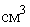 29.10.12Производство двигателей внутреннего сгорания с рабочим объемом цилиндров более 1000 29.10.13Производство двигателей внутреннего сгорания с воспламенением от сжатия29.10.2Производство легковых автомобилей29.10.3Производство автобусов и троллейбусов29.10.31Производство автобусов29.10.32Производство троллейбусов29.10.4Производство грузовых автомобилей29.10.5Производство автомобилей специального назначения29.2Производство кузовов для автотранспортных средств; производство прицепов и полуприцепов29.20Производство кузовов для автотранспортных средств; производство прицепов и полуприцеповЭта группировка включает:- производство автомобильных кузовов, включая кабины для водителей;- оснащение всех типов автотранспортных средств, трейлеров и полуприцепов;- производство трейлеров и полуприцепов: цистерн, отсоединяемых прицепов, фургонов и т.п.;- производство грузовых контейнеров для перевозки одним или несколькими видами транспортаЭта группировка не включает:- производство прицепов и полуприцепов, специально разработанных для использования в сельском хозяйстве, см. 28.30;- производство запасных частей и принадлежностей для автотранспортных средств, см. 29.32;- производство транспортных средств, приводимых в движение при использовании животных в качестве тягловой силы, см. 30.9929.20.1Производство кузовов для легковых автомобилей29.20.2Производство кузовов для грузовых автомобилей29.20.3Производство кузовов для автобусов29.20.4Производство прицепов и полуприцепов29.20.5Производство грузовых контейнеров29.3Производство комплектующих и принадлежностей для автотранспортных средств29.31Производство электрического и электронного оборудования для автотранспортных средствЭта группировка включает:- производство электрического оборудования для транспортных средств, такого как генераторы, генераторы переменного тока, свечи зажигания, электропроводки системы зажигания, системы автоматического открывания/закрывания окон и дверей, регуляторы напряжения и т.п.Эта группировка не включает:- производство батарей для транспортных средств, см. 27.20;- производство осветительного оборудования для автотранспортных средств, см. 27.40;- производство насосов для автотранспортных средств и двигателей, см. 28.1329.32Производство прочих комплектующих и принадлежностей для автотранспортных средствЭта группировка включает:- производство различных комплектующих и принадлежностей для автотранспортных средств: тормозов, коробок передач, осей, ходовых колес, амортизаторов, радиаторов, глушителей, выхлопных труб, каталитических дожигателей выхлопных газов, муфт сцеплений, рулевых колес, рулевых колонок, рулевых приводов;- производство комплектующих и аксессуаров для кузовов автотранспортных средств: ремней безопасности, воздушных подушек, дверей, бамперов;- производство сидений для автомобилейЭта группировка не включает:- производство шин, см. 22.11;- производство резиновых шлангов и ремней и прочих резиновых изделий, см. 22.19;- производство клапанов, поршневых колец и карбюраторов, см. 28.11;- обслуживание, ремонт и переоборудование автотранспортных средств, см. 45.2029.32.1Производство сидений для автотранспортных средств29.32.2Производство ремней безопасности, подушек безопасности, их частей и принадлежностей кузовов29.32.3Производство частей и принадлежностей для автотранспортных средств, не включенных в другие группировки30Производство прочих транспортных средств и оборудованияЭта группировка включает:- строительство транспортных средств, таких как корабли и суда, лодки;- производство железнодорожных составов и локомотивов, воздушных и космических судов и комплектующих изделий30.1Строительство кораблей, судов и лодокЭта группировка включает:- строительство кораблей, судов, лодок и прочих плавучих сооружений для транспортировки и прочих коммерческих целей, а также для спорта и отдыха30.11Строительство кораблей, судов и плавучих конструкцийЭта группировка включает:- строительство кораблей, судов и плавучих конструкцийЭта группировка включает:- строительство кораблей;- строительство судов: пассажирских, грузовых, танкеров, ледоколов, газовозов, рефрижераторов, буксиров, толкачей и т.д.;- строительство судов для добычи (вылова) рыбы и перерабатывающих плавучих рыбозаводов;- строительство транспортных средств на воздушной подушке, за исключением судов для спорта и отдыха;- строительство подводных аппаратов: спасательных, исследовательских и специального назначения;- строительство буровых платформ, плавучих или расположенных на воде;- строительство плавсредств: плавучих доков, понтонов, кессонов для подводных работ, плавучих или наземных пристаней, бакенов, плавучих резервуаров, барж, маяков, плавучих кранов, надувных плотов, не предназначенных для целей отдыха и т.д.;- строительство морских плавучих платформ и конструкций для подготовки к пуску и запуска ракет космического назначения (морской старт);- производство составных частей конструкций корпусов кораблей, судов и плавсредств;- строительство судов технического флота (землеснаряды, землесосы и т.д.)Эта группировка также включает:- ремонт и техническое обслуживание судов в заводских условияхЭта группировка не включает:- производство комплектующих изделий для судов: производство парусов, см. 13.92;- производство судовых винтов и лопастей, см. 25.99;- производство железных или стальных якорей, см. 25.99;- производство судовых двигателей, см. 28.11;- производство навигационного оборудования для судов, см. 26.51;- производство осветительного оборудования для судов, см. 27.40;- производство наземно-водных автотранспортных средств, см. 29.10;- производство надувных плотов и лодок для спорта и отдыха, см. 30.12;- специализированный ремонт, технический уход и содержание кораблей, судов и плавучих конструкций, см. 33.15;- демонтаж кораблей и судов, см. 38.3130.12Строительство прогулочных и спортивных судовЭта группировка включает:- производство надувных плотов и лодок;- строительство парусных лодок и яхт со вспомогательным двигателем или без вспомогательного двигателя;- строительство моторных яхт и лодок;- строительство скоростных судов для отдыха, в том числе на воздушной подушке;- производство плавсредств по индивидуальным проектам;- производство прочих спортивных и прогулочных лодок, включая каноэ, катамараны, байдарки, гребные лодки, плоскодонные гребные лодкиЭта группировка не включает:- производство частей прогулочных и спортивных лодок: парусов, см. 13.92;- производство железных или стальных якорей, см. 25.99;- производство двигателей для морских транспортных средств, см. 28.11;- производство парусных досок и досок для серфинга, см. 32.30;- обслуживание и ремонт прогулочных судов, см. 33.1530.2Производство железнодорожных локомотивов и подвижного состава30.20Производство железнодорожных локомотивов и подвижного составаЭта группировка включает:- производство электро-, дизельных, паровых и прочих железнодорожных локомотивов;- производство самодвижущихся железнодорожных или трамвайных вагонов, фургонов и грузовиков, транспортных средств для обслуживания;- производство железнодорожных или трамвайных подвижных составов, несамодвижущихся: пассажирских, грузовых вагонов, вагонов-цистерн, самодвижущихся вагонов, товарных вагонов, крановых платформ, цистерн для перевозки горючих материалов и т.д.;- производство специализированных комплектующих для железнодорожных или трамвайных локомотивов или подвижных составов: валов, осей, шпинделей, колес, тормозов и комплектующих для них, рычагов, муфт и соединяющих устройств, буферов и комплектующих, амортизаторов, оснований фургонов и локомотивов, кузовов, коридорных соединений и т.д.Эта группировка также включает:- производство рельсовых тележек и локомотивов для горнодобывающей промышленности;- производство механического и электромеханического сигнального оборудования, оборудования для контроля безопасности и для управления движением на железнодорожных, трамвайных, внутренних водных путях, автотрассах, парковках, летных полях и т.д.;- производство сидений для железнодорожных вагонов30.20.1Производство железнодорожных локомотивов30.20.11Производство магистральных электровозов30.20.12Производство магистральных тепловозов30.20.13Производство маневровых тепловозов30.20.2Производство моторных железнодорожных, трамвайных вагонов и вагонов метро, автодрезин, кроме транспортных средств для ремонта и технического обслуживания железнодорожных и трамвайных путей30.20.3Производство прочего подвижного состава30.20.31Производство транспортных средств для ремонта и технического обслуживания железнодорожных, трамвайных и прочих путей30.20.32Производство немоторных пассажирских железнодорожных, трамвайных вагонов и вагонов метро, багажных, почтовых и прочих вагонов специального назначения, кроме вагонов, предназначенных для ремонта и технического обслуживания путей30.20.33Производство несамоходных железнодорожных, трамвайных и прочих вагонов для перевозки грузов30.20.4Производство частей железнодорожных локомотивов, трамвайных и прочих моторных вагонов и подвижного состава; производство путевого оборудования и устройств для железнодорожных, трамвайных и прочих путей, механического и электромеханического оборудования для управления движением30.20.9Предоставление услуг по восстановлению и оснащению (завершению) железнодорожных локомотивов, трамвайных моторных вагонов и прочего подвижного состава30.3Производство летательных аппаратов, включая космические, и соответствующего оборудования30.30Производство летательных аппаратов, включая космические, и соответствующего оборудованияЭта группировка включает:- производство самолетов для перевозки грузов или пассажиров, для использования в целях обороны, спортивных или прочих целях;- производство вертолетов;- производство планеров, дельтапланов;- производство воздухоплавательных аппаратов (дирижаблей, аэростатов, шаров-зондов);- производство беспилотных комплексов и летательных аппаратов;- производство комплектующих и принадлежностей для воздушных судов данного класса: основных комплектующих, таких как, фюзеляжи, крылья, двери, рули управления/штурвалы, шасси, баки для горючего, открытые кабины самолетов и т.д., пропеллеров, моторов вертолетов и лопастей пропеллеров, типичных моторов и двигателей для воздушных судов, комплектующих для турбореактивных и турбовинтовых воздушных судов;- производство наземных летательных тренажеров;- производство пусковых летательных аппаратов, искусственных спутников, планетарных зондов, орбитальных станций, челноков;- производство оборудования стартовых комплексов для ракетной и космической техники;- производство межконтинентальных баллистических ракетЭта группировка также включает:- капитальный ремонт и реконструкцию летательных аппаратов и их двигателей;- производство сидений для летательных аппаратовЭта группировка не включает:- производство парашютов, см. 13.92;- производство боевого оружия и боеприпасов, см. 25.40;- производство оборудования связи для спутников, см. 26.30;- производство инструментовки для самолета и аэронавигационных инструментов, см. 26.51;- производство воздушных навигационных систем, см. 26.51;- производство осветительного оборудования для самолетов, см. 27.40;- производство двигателей для летательных аппаратов и прочих электрических частей для двигателей внутреннего сгорания, см. 27.90;- производство поршней, поршневых колец и карбюраторов, см. 28.11;- производство пускового механизма самолета, катапульты авианосца и похожих устройств,см. 28.9930.30.1Производство силовых установок и двигателей для летательных аппаратов, включая космические; наземных тренажеров для летного состава; их частей30.30.11Производство двигателей летательных аппаратов с искровым зажиганием и их частей30.30.12Производство турбореактивных и турбовинтовых двигателей и их частей30.30.13Производство реактивных двигателей и их частей30.30.14Производство наземных тренажеров для летного состава и их частей30.30.2Производство аэростатов, дирижаблей, планеров, дельтапланов и прочих безмоторных летательных аппаратов30.30.3Производство вертолетов, самолетов и прочих летательных аппаратов30.30.31Производство вертолетов30.30.32Производство самолетов30.30.39Производство прочих летательных аппаратов30.30.4Производство космических аппаратов (в том числе спутников), ракет-носителей30.30.41Производство автоматических космических аппаратов30.30.42Производство пилотируемых и беспилотных космических кораблей и станций, включая орбитальные, межпланетные, многоразового использования30.30.43Производство ракет-носителей30.30.44Производство межконтинентальных баллистических ракет30.30.5Производство частей и принадлежностей летательных и космических аппаратов30.4Производство военных боевых машин30.40Производство военных боевых машинЭта группировка включает:- производство гусеничных и колесных машин (танков, боевых машин пехоты и десанта, гусеничных БТР, бронемашин и др.);- производство бронированных наземно-водных военных транспортных средств;- производство прочих военных боевых транспортных средствЭта группировка не включает:- производство оружия и боеприпасов, см. 25.4030.9Производство транспортных средств и оборудования, не включенных в другие группировкиЭта группировка включает:- производство транспортного оборудования, кроме автомобильного и рельсового, водного, воздушного или космического транспортного оборудования и военных транспортных средств30.91Производство мотоцикловЭта группировка включает:- производство мотоциклов, мопедов и прочих подобных транспортных средств со вспомогательным двигателем;- производство двигателей для мотоциклов;- производство колясок для мотоциклов;- производство комплектующих и принадлежностей для мотоцикловЭта группировка не включает:- производство велосипедов, см. 30.92;- производство инвалидных колясок, см. 30.9230.92Производство велосипедов и инвалидных колясокЭта группировка включает:- производство немоторизированных велосипедов и прочих подобных транспортных средств, включая трехколесные велосипеды, тандемы, детские велосипеды и трехколесные велосипеды;- производство деталей и запасных частей для велосипедов;- производство инвалидных колясок с двигателем или без двигателя;- производство деталей и запасных частей для инвалидных колясок;- производство детских колясокЭта группировка не включает:- производство велосипедов со вспомогательным двигателем, см. 30.91;- производство игрушек с колесами, предназначенных для езды, включая пластмассовые велосипеды и трехколесные велосипеды, см. 32.4030.92.1Производство велосипедов30.92.2Производство инвалидных колясок30.92.3Производство частей и принадлежности велосипедов и инвалидных колясок30.92.4Производство детских колясок и их частей30.99Производство прочих транспортных средств и оборудования, не включенных в другие группировкиЭта группировка включает:- производство транспортных средств с ручным управлением: багажных грузовых средств, ручных тележек, саней, тележек для покупок в универсамах и т.д.;- производство транспортных средств, управляемых животными: одноместных двуколок, повозок, катафалков и т.д.Эта группировка не включает:- производство тележек, имеющих или не имеющих подъемные устройства или погрузочно-разгрузочные устройства, самодвижущихся или нет, которые используются на заводах (включая ручные тележки и тачки), см. 28.22;- производство декоративных тележек-подносов для ресторанов, тележек для супермаркетов, см. 31.0131Производство мебелиЭта группировка включает:- производство мебели и соответствующих изделий из любых материалов, за исключением камня, бетона и керамикиТехнология производства мебели заключается в использовании стандартных методов формовки материалов и сборки компонентов, включая резку, прессовку и ламинирование.Важным аспектом производственного процесса является разработка изделий с учетом их эстетических и функциональных характеристик. Некоторые из процессов, используемых в производстве мебели, подобны процессам, которые используются в прочих видах производств. Например, фрезерование и сборка происходят и при производстве деревянных связок, изготовление которых включено в группировку 16. Однако производство деревянной мебели от производства изделий из дерева отличает множество процессов. Точно также при производстве металлической мебели используются технологии, которые также используются в производстве строительных конструкций, включенных в группировку 25. Процесс изготовления пластиковой мебели подобен процессу формовки прочих пластиковых изделий. Однако изготовление мебели из пластмасс является более специализированным видом производства31.0Производство мебели31.01Производство мебели для офисов и предприятий торговлиЭта группировка включает:- производство мебели различного назначения из широкого круга материалов (кроме камня, бетона или керамики)Эта группировка включает:- производство стульев и сидений для офисов, рабочих помещений, гостиниц, ресторанов и общественных помещений;- производство стульев и сидений для театров, кинотеатров и прочих зрелищных заведений;- производство специальной мебели для магазинов: касс, витрин, полок и т.д.;- производство офисной мебели;- производство скамей, табуретов, шкафов и столов для лабораторий и прочей лабораторной мебели;- производство мебели для церквей, школ, ресторановЭта группировка также включает:- производство декоративных тележек для ресторанов, таких как тележки под десерт, пищевые фургоныЭта группировка не включает:- производство школьных досок, см. 28.23;- производство автомобильных сидений, см. 29.32;- производство сидений для железнодорожных вагонов, см. 30.20;- производство сидений для самолетов, см. 30.30;- производство медицинской мебели, включая мебель для хирургии, стоматологии или ветеринарии, см. 32.50;- установку модульной мебели и перегородок, установку лабораторного мебельного оборудования, см. 43.3231.02Производство кухонной мебелиЭта группировка включает:- производство кухонной мебели31.03Производство матрасовЭта группировка включает:- производство матрасов: пружинных, набивных или отделанных снаружи поддерживающим материалом, из пористой резины или пенопластовых матрасов;- производство поддерживающих материалов для матрасовЭта группировка не включает:- производство надувных резиновых матрасов, см. 22.19;- производство резиновых матрасов, наполненных водой, см. 22.1931.09Производство прочей мебелиЭта группировка включает:- производство диванов, диванов-кроватей и диванных наборов;- производство садовых стульев и сидений;- производство мебели для спален, гостиных комнат, садов и т.д.;- производство корпусов для швейных машин, телевизоров и т.д.Эта группировка также включает:- отделку, такую как обивка стульев и сидений;- отделку мебели, такую как напыление, роспись, полировка и обивка32Производство прочих готовых изделийЭта группировка включает:- производство различных товаров, не вошедших в другие группировкиТак как это остаточная группировка, то перечисленные в этой группировке процессы производства, исходные материалы и использование произведенных товаров могут широко варьироваться, в ней не применимо обычное деление на группировки32.1Производство ювелирных изделий, бижутерии и подобных товаровЭта группировка включает:- производство ювелирных изделий и искусственных ювелирных украшений32.11Чеканка монетЭта группировка включает:- производство монет, включая монеты, используемые в качестве платежного средства, из драгоценных металлов или из недрагоценных металлов32.12Производство ювелирных изделий и аналогичных изделийЭта группировка включает:- производство обработанных жемчужин;- производство драгоценных и полудрагоценных камней в обработанном виде, включая производство камней промышленного качества, синтетических или восстановленных драгоценных или полудрагоценных камней;- обработку алмазов;- производство ювелирных украшений из драгоценных металлов или основных компонентов сплава из драгоценных металлов или со вставкой драгоценных или полудрагоценных камней или сочетания драгоценного металла и драгоценных или полудрагоценных камней или прочих подобных материалов;- производство изделий из основных компонентов сплава из драгоценных металлов, таких как: столовая посуда, столовые приборы и утварь, туалетные принадлежности, офисные и письменные принадлежности, предметы для религиозных обрядов и т.д.;- производство технических или лабораторных изделий из сплавов, включающих драгоценные металлы (кроме инструментов и их деталей): литейных форм, лопаточек, ванночек со слоем металла, нанесенным гальваническим способом и т.д.;- производство ремешков из металла, браслетов, часовых ремешков и портсигаров из драгоценных металловЭта группировка также включает:- гравировку изделий личного туалета из драгоценных и недрагоценных металлов32.12.1Производство изделий технического назначения из драгоценных металлов32.12.2Производство изделий технического назначения из драгоценных камней32.12.3Обработка алмазов32.12.4Обработка драгоценных, полудрагоценных, поделочных и синтетических камней, кроме алмазов32.12.5Производство ювелирных изделий, медалей из драгоценных металлов и драгоценных камней32.13Производство бижутерии и подобных товаровЭта группировка включает:- производство украшений для одежды и бижутерии: колец, ожерелий, браслетов и подобных украшений, сделанных из основного сплава и с покрытием из драгоценных металлов, украшений, содержащих искусственные камни, такие как искусственные драгоценные камни, искусственные бриллианты и подобные;- производство металлических браслетов для часов (кроме браслетов из драгоценных металлов)Эта группировка не включает:- производство украшений из драгоценных металлов или покрытых драгоценными металлами, см. 32.12;- производство ювелирных украшений, содержащих настоящие драгоценные камни, см. 32.12;- производство браслетов для часов из драгоценных металлов, см. 32.1232.2Производство музыкальных инструментов32.20Производство музыкальных инструментовЭта группировка включает:- производство струнных инструментов;- производство клавишных инструментов, включая электронные пианино;- производство клавишных органов, включая фисгармонии и подобные клавишные инструменты с проскакивающими металлическими язычками;- производство аккордеонов и подобных инструментов, включая губные гармошки;- производство духовых инструментов;- производство ударных музыкальных инструментов;- производство электромузыкальных инструментов;- производство музыкальных шкатулок, шарманок, каллиоп и т.д.;- производство деталей и составных частей для инструментов, таких как метрономы, камертоны, камертоны-трубки, перфокарты, диски и ролики для механических музыкальных автоматов и т.д.Эта группировка также включает:- производство свистков, рупоров, громкоговорителей и прочих инструментов, в которых звуковой сигнал подается голосомЭта группировка не включает:- копирование предварительно записанного звука и видеопленок и дисков, см. 18.2;- производство микрофонов, усилителей, громкоговорителей, наушников и подобных компонентов, см. 26.40;- производство проигрывателей, магнитофонов и т.п., см. 26.40;- производство игрушечных музыкальных инструментов, см. 32.40;- ремонт органов и прочих исторических музыкальных инструментов, см. 33.19;- издание предварительно записанного звука на видеопленках и дисках, см. 59.20;- настройку пианино, см. 95.2932.3Производство спортивных товаров32.30Производство спортивных товаровЭта группировка включает:- производство спортивного снаряжения и спортивных товаров (кроме одежды и обуви)Эта группировка включает:- производство предметов и оборудования для спортивных игр на открытом воздухе и игр в помещении из широкого набора материалов: твердых, мягких и надувных шаров, ракеток, воланов и теннисных мячей, лыж, креплений и лыжных палок, лыжных ботинок, досок для плавания и для серфинга, рыболовного снаряжения для спортивной рыбалки, включая рыболовные сачки, снаряжения для спортивной охоты и альпинизма и т.д., кожаных перчаток для спортивных состязаний и спортивных головных уборов, бассейнов для плавания и т.д., коньков, включая роликовые коньки т.д., спортивных луков и арбалетов, оборудования для спортивных залов, спортивно-оздоровительных центров или спортплощадокЭта группировка не включает:- производство лодочных парусов, см. 13.92;- производство спортивной одежды, см. 14.19;- производство конской сбруи, см. 15.12;- производство хлыстов и шпор для верховой езды, см. 15.12;- производство спортивной обуви, см. 15.20;- производство спортивного оружия и боеприпасов, см. 25.40;- производство металлических блинов и гирь для тяжелой атлетики, см. 25.99;- производство спортивных транспортных средств, кроме саней и т.п., см. 29 и 30;- производство лодок, см. 30.12;- производство бильярдных столов, см. 32.40;- производство наушников (например, для плавания и защиты от шума), см. 32.99;- ремонт спортивных товаров, см. 95.2932.4Производство игр и игрушек32.40Производство игр и игрушекЭта группировка включает:- производство кукол, игрушек и игр (включая электронные игры), уменьшенных моделей детских транспортных средств (кроме металлических велосипедов и трехколесных велосипедов)Эта группировка включает:- производство кукол и предметов одежды кукол, частей и принадлежностей;- производство движущихся фигур;- производство игрушечных животных;- производство игрушечных музыкальных инструментов;- производство игральных карт;- производство настольных и подобных игр;- производство электронных игр;- производство уменьшенных моделей, электрических поездов и подобных им, конструкторов и т.п.;- производство жетонных автоматов, бильярда, специальных столов для игр в казино и т.п.;- производство автоматов для ярмарок и настольных или комнатных игр;- производство колесных двигающихся игрушек, включая пластмассовые велосипеды и трехколесные велосипеды;- производство головоломок и подобных им предметовЭта группировка не включает:- производство пультов для видеоигр, см. 26.40;- производство велосипедов, см. 30.92;- производство предметов для розыгрышей и сувениров, см. 32.99;- написание и выпуск компьютерных программ для игровых приставок, см. 58.21, 62.0132.5Производство медицинских инструментов и оборудования32.50Производство медицинских инструментов и оборудованияЭта группировка включает:- производство установок для лабораторий, хирургических и медицинских инструментов, хирургических приборов и запасных частей, стоматологического оборудования и расходных материалов, ортодонтических товаров, стоматологических и ортодонтических протезовЭта группировка включает:- производство медицинской, стоматологической и подобной мебели, где дополнительные специальные функции определяют цель применения продукта, такого как стоматологические кресла со встроенными гидравлическими функциями;- производство хирургических салфеток и стерильных простыней и бинтов;- производство стоматологических наполнителей и пломб (кроме смеси для зубных протезов), зубного воска и прочих компонентов для изготовления зубных пломб;- производство гипса для восстановления костей;- производство стоматологических лабораторных печей;- производство лабораторных аппаратов для ультразвуковой очистки;- производство лабораторных стерилизаторов;- производство лабораторных дистилляторов, лабораторных центрифугЭта группировка не включает:- производство креплений для зубных протезов, см. 20.42;- производство пропитанного упаковочного материала, бинтов и салфеток, применяемых в медицинских целях;- производство облучающего и электротерапевтического оборудования, применяемого в медицинских целях, см. 21.20, 26.60;- производство инвалидных кресел, см. 30.92;- деятельность оптиков, см. 47.7832.9Производство изделий, не включенных в другие группировки32.91Производство метел и щетокЭта группировка включает:- производство метел и щеток, включая щетки, являющиеся составными частями машин, ручных механических щеток для пола, швабр, метелок из перьев, малярных кистей, малярных валиков, резиновых скребков, прочих метел, щеток и т.п.;- производство щеток для одежды и обуви;- производство зубных щеток32.99Производство прочих готовых изделий, не включенных в другие группировкиЭта группировка включает:- производство оборудования для обеспечения безопасности: производство несгораемой и защитной одежды, привязных ремней для электромонтеров и прочих поясов для профессионального использования, пробковых защитных средств, пластмассовых касок и прочих средств личной безопасности из пластмассы (спортивные шлемы), средств противопожарной защиты, металлических защитных головных уборов и прочих металлических средств личной безопасности, защитных наушников (например, для плавания и защиты от шума);- производство противогазов;- производство ручек и карандашей всех видов;- производство стержней для карандашей;- производство штемпелей для запечатывания, проставления дат, номеров и оттисков печатей, ручных устройств для печати или печатания ярлыков, ручных печатающих устройств, готовых лент для пишущей машинки и чернильных подушечек;- производство глобусов;- производство зонтов, зонтиков от солнца, тростей;- производство кнопок, кнопочных закрепителей, гвоздиков, застежек-молний;- производство зажигалокЭта группировка не включает:- изготовление фитилей для зажигалок, см. 13.96;- изготовление рабочей одежды и одежды для сферы услуг (например, лабораторных халатов, рабочих комбинезонов, спецодежды), см. 14.12;- производство мелких сувениров из бумаги, см. 17.2932.99.1Производство головных защитных уборов и прочих средств защиты32.99.2Производство пишущих принадлежностей32.99.3Производство зонтов, тростей, пуговиц, кнопок, застежек-молний32.99.4Производство изделий из волоса человека или животных; производство аналогичных изделий из текстильных материалов32.99.5Производство зажигалок и прочих курительных принадлежностей32.99.6Производство изделий для праздников, карнавалов или прочих изделий для увеселения32.99.7Производство приборов, аппаратуры и моделей, предназначенных для демонстрационных целей32.99.8Производство изделий народных художественных промыслов32.99.9Производство прочих изделий, не включенных в другие группировки33Ремонт и монтаж машин и оборудованияЭта группировка включает:- специализированный ремонт изделий, произведенных в промышленном секторе с целью восстановления и введения в эксплуатацию металлических изделий, машин, оборудования и прочих приборовДанная группировка также включает общее или постоянное обслуживание таких изделий для гарантии их надежной эффективной работы и предотвращения поломок и лишнего ремонта. Данная группировка касается только входящей в эту группировку специализированной деятельности по ремонту и обслуживанию. В значительной степени ремонт также выполняют производители оборудования и других товаров, и в этом случае предметы классифицируются, исходя из принципа добавленной стоимости, вследствие чего такая смешанная деятельность часто присваивается производству товара. Тот же самый принцип применяется при сочетании торговли и ремонта. Восстановление или переборка машин и оборудования считается обрабатывающим производством и включается в прочие разделы данной группировки33.1Ремонт и монтаж металлических изделий, машин и оборудованияЭта группировка включает:- специализированный ремонт изделий, произведенных в промышленном секторе экономики с целью ремонта и введения в эксплуатацию металлических изделий, машин, оборудования и прочих подобных товаровВ нее включено регламентное или постоянное обслуживание таких изделий по гарантии их надежной эффективной работы и предотвращения поломокЭта группировка не включает:- ремонт и заводскую переборку машин и оборудования, см. соответствующие группировки 25 - 30;- чистку промышленной аппаратуры, см. 81.22;- ремонт и техническое обслуживание компьютеров и коммуникационного оборудования, см. 95.1;- ремонт и обслуживание бытовой техники, см. 95.233.11Ремонт металлоизделийЭта группировка включает:- ремонт и обслуживание металлических изделий, перечисленных в группировке 25Эта группировка включает:- ремонт металлических резервуаров, бассейнов и контейнеров;- ремонт и обслуживание труб и трубопроводов;- ремонт передвижных сварочных установок;- ремонт стальных тарных барабанов;- ремонт и обслуживание парогенераторов;- ремонт и обслуживание вспомогательных двигателей-генераторов для использования с парогенераторами, таких как конденсаторы, кондиционеры, нагреватели, паросборники и аккумуляторы;- ремонт и обслуживание ядерных реакторов, кроме сепараторов изотопов;- ремонт и обслуживание деталей котлов на судах и энергетических котлов;- ремонт листовой обшивки котлов центрального отопления и радиаторов;- ремонт и обслуживание огнестрельного оружия и артиллерийских орудий (включая ремонт спортивных и любительских ружей);- ремонт и обслуживание тележек для супермаркетовЭта группировка не включает:- заточку лезвий и полотен пил, см. 33.12;- ремонт систем центрального отопления и т.д., см. 43.22;- ремонт механических запирающихся устройств, сейфов и т.д., см. 80.2033.12Ремонт машин и оборудованияЭта группировка включает:- ремонт и техническое обслуживание машин и оборудования, например заточку резцов или монтаж станков;- сварочные работы (например, общего направления или для автомобилей);- ремонт сельскохозяйственных и прочих тяжелых машин и оборудования (например, грузоподъемников и прочего погрузочно-разгрузочного оборудования, станков, промышленных холодильников, строительного оборудования и оборудования для горнодобывающей промышленности), включая машины и оборудование группировки 28Эта группировка также включает:- ремонт и обслуживание двигателей, кроме автомобильных;- ремонт и обслуживание насосов, компрессоров и подобного оборудования;- ремонт и обслуживание гидравлической аппаратуры;- ремонт и замену клапанов;- ремонт электрических приводов и движущих элементов;- ремонт и обслуживание производственных печей и горелок;- ремонт и обслуживание подъемно-транспортного и погрузочно-разгрузочного оборудования;- ремонт и обслуживание промышленного оборудования для охлаждения и кондиционирования воздуха;- ремонт и обслуживание универсальных машин;- ремонт ручных инструментов с механическим приводом;- ремонт и обслуживание металлорежущих и формовочных станков и принадлежностей;- ремонт и обслуживание прочих станков;- ремонт и обслуживание сельскохозяйственных тракторов;- ремонт и обслуживание сельскохозяйственных и лесозаготовочных машин;- ремонт и обслуживание металлургических производств;- ремонт и обслуживание машин, используемых в горнодобывающей промышленности, строительстве, добыче нефти и газа33.13Ремонт электронного и оптического оборудованияЭта группировка включает:- ремонт и обслуживание товаров, отнесенных к группировкам 26.5, 26.6 и 26.7, кроме бытовой техникиЭта группировка включает:- ремонт и техническое обслуживание измерительной, испытательной и аппаратуры контроля, группировки 26.5, такой как: инструменты для авиационных двигателей, оборудование для проверки автомобильных выхлопов, метеорологические инструменты, оборудование для испытания физических, электрических и химических свойств материалов и инспекционное оборудование, исследовательские научные инструменты, инструменты лучевого обнаружения и контроля;- ремонт и обслуживание облучающего и электротерапевтического оборудования, применяемого в медицинских целях, группировки 26.60, таких как: датчики магнитного резонанса, ультразвуковое оборудование, электрокардиостимуляторы, слуховые аппараты, электрокардиографы, эндоскопическое оборудование, аппаратуры для облучения;- ремонт и техническое обслуживание оптических инструментов и оборудования группировки 26.70, не находящихся главным образом в коммерческом использовании, таких как: биноклей, микроскопов (кроме электронных и протонных микроскопов), телескопов, призм и линз (кроме офтальмологических), фотографического оборудованияЭта группировка не включает:- ремонт и обслуживание светокопировальных машин, см. 33.12;- ремонт и обслуживание компьютеров и периферийного оборудования, см. 95.11;- ремонт и обслуживание компьютерных проекторов, см. 95.11;- ремонт и обслуживание коммуникационного оборудования, см. 95.12;- ремонт и обслуживание телекамер и видеокамер, см. 95.12;- ремонт любительских видеокамер, см. 95.21;- ремонт настенных и наручных часов, см. 95.2533.14Ремонт электрического оборудованияЭта группировка включает:- ремонт и техническое обслуживание изделий, включенных в группировку 27, кроме относящихся к группировке 27.5 (бытовая техника)Эта группировка включает:- ремонт и обслуживание распределителей и трансформаторов электроэнергии;- ремонт и обслуживание электрических двигателей, генераторов и моторно-генераторных установок;- ремонт и обслуживание распределительных щитов и аппаратов коммутационной панели;- ремонт и обслуживание реле и промышленных средств управления;- ремонт и обслуживание первичных и аккумуляторных батарей;- ремонт и обслуживание электрического осветительного оборудования;- ремонт и обслуживание проводных устройств, передающих электроэнергию, проводки для электросхемЭта группировка не включает:- ремонт и обслуживание компьютеров и периферийного компьютерного оборудования, см. 95.11;- ремонт и обслуживание телекоммуникационного оборудования, см. 95.12;- ремонт и обслуживание бытовой электроники, см. 95.21;- ремонт настенных и наручных часов, см. 95.2533.15Ремонт и техническое обслуживание судов и лодокЭта группировка включает:- ремонт и техническое обслуживание судов и лодокОднако ремонт и техническое обслуживание в заводских условиях отнесены к группировке 30.1Эта группировка включает:- ремонт и регламентный технический осмотр судов;- ремонт и техническое обслуживание прогулочных судовЭта группировка не включает:- ремонт судов в заводских условиях, см. 30.1;- ремонт судов и корабельных двигателей, см. 33.12;- демонтаж, разборку судов, см. 38.3133.16Ремонт и техническое обслуживание летательных аппаратов, включая космическиеЭта группировка включает:- ремонт и техническое обслуживание воздушных судов и космических кораблей;- ремонт и техническое обслуживание воздушных судов (кроме переделки, перестройки и ремонта в заводских условиях);- ремонт и техническое обслуживание авиационных двигателейЭта группировка не включает:- реконструкцию и ремонт самолетов в заводских условиях, см. 30.3033.17Ремонт и техническое обслуживание прочих транспортных средств и оборудованияЭта группировка включает:- ремонт и обслуживание прочих транспортных средств, указанных в группировке 30, кроме мотоциклов и велосипедовЭта группировка включает:- ремонт и техническое обслуживание локомотивов и подвижного железнодорожного состава (кроме ремонта и обслуживания в заводских условиях);- ремонт телег и фургонов, приводимых в движение при использовании животных в качестве тягловой силыЭта группировка не включает:- заводскую переделку и восстановление локомотивов и подвижного железнодорожного состава, см. 30.20;- ремонт и обслуживание летательных аппаратов, включая космические, см. 30.30;- ремонт и обслуживание боевых транспортных средств, см. 30.40;- ремонт и обслуживание тележек для супермаркетов, см. 33.11;- ремонт и обслуживание двигателей для железнодорожных составов, см. 33.12;- ремонт и обслуживание мотоциклов, см. 45.40;- ремонт велосипедов, см. 95.2933.19Ремонт прочего оборудованияЭта группировка включает:- ремонт и обслуживание оборудования, не включенного в другие группировкиЭта группировка включает:- ремонт рыболовных сетей, включая их починку;- восстановление веревок, снастей, холста и брезента;- ремонт мешков для хранения удобрений и химикатов;- ремонт деревянных поддонов, тарных барабанов или бочек и подобных изделий;- ремонт автоматов для игры в пинбол и прочие монетные игры;- восстановление органов и прочих исторических музыкальных инструментовЭта группировка не включает:- ремонт домашней и офисной мебели, восстановление мебели, см. 95.24;- ремонт велосипедов, см. 95.29;- ремонт и перекройку одежды, см. 95.2933.2Монтаж промышленных машин и оборудования33.20Монтаж промышленных машин и оборудованияЭта группировка включает:- специализированную установку машин и пусконаладочные работыОднако, установка оборудования, являющегося неотъемлемой частью зданий или подобных конструкций, такого как установка эскалаторов, монтаж электропроводки, систем сигнализации или кондиционирования, классифицируется в группировках по строительствуЭта группировка включает:- установку промышленных машин на заводе;- сборку оборудования по управлению производственным процессом;- установку прочего промышленного оборудования, например: коммуникационного оборудования, универсальных компьютеров, облучающей аппаратуры и диагностического оборудования, применяемых в медицинских целях и т.д.;- демонтаж крупномасштабных машин и оборудования;- монтаж и сборку оборудования;- сборку машин;- установку оборудования для кегельбанаЭта группировка не включает:- установку (монтаж) лифтов, эскалаторов, автоматических дверей, систем вакуумной очистки и т.д., см. 43.29;- установку дверей, лестниц, приспособлений для магазинов, мебели и т.д., см. 43.32;- установку (настройку) персональных компьютеров, см. 62.09Этот раздел включает:- обеспечение электрической и тепловой энергией, природным газом, паром, горячей водой и т.п. через действующую инфраструктуру (сеть) распределительных линий проводов и трубопроводовПараметры и протяженность электрической и тепловой сети не являются решающим фактором; в данный раздел также включено распределение электрической энергии, газа, тепла, горячей воды и т.п. в промышленных зонах или жилых зданиях. Поэтому данный раздел включает: виды деятельности предприятий, которые вырабатывают электрическую и тепловую энергию или газ, управляют распределением электроэнергии или газаВ него также включено:- обеспечение подачи тепла и кондиционированного воздухаЭтот раздел не включает:- работу систем водоснабжения и канализационной системы, см. 36, 37, транспортировку газа по газопроводу (обычно на далекие расстояния)35Обеспечение электрической энергией, газом и паром; кондиционирование воздуха35.1Производство, передача и распределение электроэнергииЭта группировка включает:- производство и передачу электроэнергии от генерирующих объектов к центрам распределения, а также распределение электроэнергии до потребителя35.11Производство электроэнергииЭта группировка включает:- производство электрической энергии на всех видах электростанций (тепловых, атомных, гидроэлектростанциях, блок-станциях и электростанциях, работающих на возобновляемых источниках энергии)Эта группировка не включает:- производство электрической энергии через сжигание отходов, см. 38.2135.11.1Производство электроэнергии тепловыми электростанциями, в том числе деятельность по обеспечению работоспособности электростанций35.11.2Производство электроэнергии гидроэлектростанциями, в том числе деятельность по обеспечению работоспособности электростанций35.11.3Производство электроэнергии атомными электростанциями, в том числе деятельность по обеспечению работоспособности электростанций35.11.4Производство электроэнергии, получаемой из возобновляемых источников энергии, включая выработанную солнечными, ветровыми, геотермальными электростанциями, в том числе деятельность по обеспечению их работоспособности35.12Передача электроэнергии и технологическое присоединение к распределительным электросетямЭта группировка включает:- передачу электроэнергии от генерирующих объектов к распределительным системам путем обеспечения работоспособности (эксплуатации) объектов электросетевого хозяйстваЭта группировка также включает:- процедуру технологического присоединения энергопринимающих устройств (энергетических установок) юридических и физических лиц (энергопринимающих устройств) к электрическим сетям сетевой организации35.12.1Передача электроэнергии35.12.2Технологическое присоединение к распределительным электросетям35.13Распределение электроэнергииЭта группировка включает:- обеспечение работы распределяющей системы (т.е. системы, состоящей из линий, столбов, счетчиков и электропроводов), которая передает электроэнергию, полученную от генерирующего сооружения или системы передачи электроэнергии конечному потребителю35.14Торговля электроэнергиейЭта группировка включает:- продажу электроэнергии пользователю;- контроль над подачей электроэнергии и пропускной способностью35.2Производство и распределение газообразного топливаЭта группировка включает:- производство газа и распределение природного или синтетического газов потребителю по газораспределительным сетямЭта группировка также включает:- деятельность участников рынка или брокеров, которые организуют продажу природного газа по распределительным системам, которыми управляют третьи лицаЭта группировка не включает:- деятельность по организации работы газопроводов, соединяющих производителей с газораспределительными предприятиями, либо городские центры между собой, вместе с прочей деятельностью транспортировки по трубопроводам, см. 49.5035.21Производство газаЭта группировка включает:- выработку газа для поставки, получаемого посредством карбонизации угля, от побочных продуктов сельского хозяйства или от иных отходов;- производство газообразного топлива с определенной удельной теплотой сгорания путем очистки и смешивания газов различного типа, включая природный газЭта группировка не включает:- добычу природного газа, см. 06.20;- работу коксовых печей, см. 19.10;- производство очищенных нефтепродуктов, см. 19.20;- производство промышленных газов, см. 20.1135.21.1Газификация угля35.21.11Газификация антрацита35.21.12Газификация каменного угля за исключением антрацита35.21.13Газификация бурого угля (лигнита)35.21.2Сжижение углей35.21.21Сжижение антрацита35.21.22Сжижение каменного угля за исключением антрацита35.21.23Сжижение бурого угля (лигнита)35.22Распределение газообразного топлива по газораспределительным сетямЭта группировка включает:- распределение газообразного топлива всех видов по газораспределительным сетямЭта группировка не включает:- транспортировку газа (на дальние расстояние) по трубопроводам, см. 49.5035.22.1Распределение природного, сухого (отбензиненного) газа по газораспределительным сетям35.22.11Распределение природного, сухого (отбензиненного) газа по газораспределительным сетям по тарифам, регулируемым государством35.22.12Распределение природного, сухого (отбензиненного) газа по газораспределительным сетям по тарифам, не регулируемым государством35.22.2Распределение сжиженных углеводородных газов по газораспределительным сетям35.22.21Распределение сжиженных углеводородных газов по газораспределительным сетям по тарифам, регулируемым государством35.22.22Распределение сжиженных углеводородных газов по газораспределительным сетям по тарифам, не регулируемым государством35.23Торговля газообразным топливом, подаваемым по распределительным сетямЭта группировка включает:- продажу газа пользователю по газораспределительным сетям;- деятельность брокеров или агентов газового рынка, которые организуют продажу природного газа по распределительным системам, которыми управляют третьи лица;- товарный и транспортный обмен на газообразные виды топливаЭта группировка не включает:- оптовую торговлю газообразным топливом, см. 46.71;- розничную торговлю газом в баллонах, см. 47.78;- прямую продажу топлива, см. 47.9935.23.1Торговля природным, сухим (отбензиненным) газом, подаваемым по распределительным сетям35.23.11Торговля природным, сухим (отбензиненным) газом, подаваемым по распределительным сетям по регулируемым государством ценам (тарифам)35.23.12Торговля природным, сухим (отбензиненным) газом, подаваемым по распределительным сетям по не регулируемым государством ценам (тарифам)35.23.2Торговля сжиженными углеводородными газами, подаваемыми по распределительным сетям35.23.21Торговля сжиженными углеводородными газами, подаваемыми по распределительным сетям по регулируемым государством ценам (тарифам)35.23.22Торговля сжиженными углеводородными газами, подаваемыми по распределительным сетям по не регулируемым государством ценам (тарифам)35.3Производство, передача и распределение пара и горячей воды; кондиционирование воздуха35.30Производство, передача и распределение пара и горячей воды; кондиционирование воздухаЭта группировка включает:- производство, передачу и распределение пара и горячей воды для теплоснабжения, мощности и прочих целей, в том числе тепловыми, атомными и прочими электростанциями и промышленными блок-станциями, а также котельными;- производство и распределение охлажденного воздуха;- производство и распределение охлажденной воды для целей охлаждения;- производство льда в пищевых и непищевых целях (например, в целях охлаждения)35.30.1Производство пара и горячей воды (тепловой энергии)35.30.11Производство пара и горячей воды (тепловой энергии) тепловыми электростанциями35.30.12Производство пара и горячей воды (тепловой энергии) атомными электростанциями35.30.13Производство пара и горячей воды (тепловой энергии) прочими электростанциями и промышленными блок-станциями35.30.14Производство пара и горячей воды (тепловой энергии) котельными35.30.15Производство охлажденной воды или льда (натурального из воды) для целей охлаждения35.30.2Передача пара и горячей воды (тепловой энергии)35.30.3Распределение пара и горячей воды (тепловой энергии)35.30.4Обеспечение работоспособности котельных35.30.5Обеспечение работоспособности тепловых сетей35.30.6Торговля паром и горячей водой (тепловой энергией)Этот раздел включает:- работу с отходами (включая их сбор, обработку и утилизацию), такими как твердые или нетвердые, промышленные или бытовые, а также с загрязненными участками земной поверхностиПродукт, полученный от переработки отходов или сточных вод, может быть утилизирован или использован в качестве сырья в других производственных процессах. Деятельность по водоснабжению также добавлена в данный раздел, так как водообеспечение осуществляется с помощью или посредством компонентов, также включенных в процесс переработки сточных вод36Забор, очистка и распределение водыЭта группировка включает:- забор, очистку и распределение воды для бытовых и промышленных нуждВ нее включены забор воды из различных источников, а также распределение различными средствами36.0Забор, очистка и распределение воды36.00Забор, очистка и распределение водыЭта группировка включает:- забор, очистку и распределение воды для бытовых и промышленных нуждЭта группировка включает:- забор воды из различных источников, а также ее распределение различными средствамиОднако оказание услуг по орошению с помощью разбрызгивателей и подобной вспомогательной сельскохозяйственной техники не включено в данную группировкуЭта группировка включает:- забор воды из рек, озер, колодцев и т.д.;- сбор дождевой воды;- очистку воды в целях водоснабжения;- очистку воды в промышленных и прочих целях;- опреснение морской воды или грунтовых вод для различных целей;- распределение воды через распределительные трубопроводы, грузовым автотранспортом или прочими транспортными средствами;Эта группировка также включает:- деятельность ирригационных системЭта группировка не включает:- эксплуатацию оросительного оборудования в сельскохозяйственных целях, см. 01.61;- очистку сточных вод в целях предотвращения загрязнения, см. 37.00;- транспортировку воды (на дальние расстояния) по трубопроводам, см. 49.5036.00.1Забор и очистка воды для питьевых и промышленных нужд36.00.2Распределение воды для питьевых и промышленных нужд37Сбор и обработка сточных водЭта группировка включает:- деятельность коллекторных систем или средств по очистке сточных вод, которые их собирают и очищают37.0Сбор и обработка сточных вод37.00Сбор и обработка сточных водЭта группировка включает:- обеспечение функционирования коллекторных систем или средств по очистке сточных вод;- сбор и транспортировку бытовых или промышленных сточных вод от одного или нескольких пользователей, а также дождевой воды посредством сетей водоотведения, коллекторов, резервуаров и прочих средств (средств для транспортировки сточных вод и т.п.);- освобождение и очистку выгребных ям и загрязненных резервуаров, сливов и колодцев от сточных вод;- обслуживание туалетов с химической стерилизацией;- очистку сточных вод (включая бытовые и промышленные сточные воды, воды из плавательных бассейнов и т.д.) посредством физических, химических и биологических процессов, таких как растворение, экранирование, фильтрование, отстаивание и т.д.;- обслуживание и очистку коллекторов и сетей водоотведения, включая прочистку коллекторов гибким стержнемЭта группировка не включает:- дезинфекцию поверхностной воды и грунтовой воды в месте загрязнения, см. 39.00;- очистку и деблокирование водосточных труб в зданиях, см. 43.2238Сбор, обработка и утилизация отходов; обработка вторичного сырьяЭта группировка включает:- сбор, очистку и утилизацию отходовЭта группировка также включает:- местную перевозку отходов и деятельность сооружений по восстановлению систем (т.е. сооружений, восстанавливающих материалы из стоков)38.1Сбор отходовЭта группировка включает:- сбор бытовых отходов и отходов с предприятий посредством урн для мусора, урн на колесах, контейнеров и т.д.Эта группировка также включает:- сбор безопасных и опасных отходов I-IV класса опасности, например бытовых отходов, использованных химических источников тока, использованных пищевых жиров и масел, отработанного масла судов и из гаражей автотранспорта, а также отходов от демонтажа зданий и сооружений38.11Сбор неопасных отходовЭта группировка включает:- сбор неопасных твердых отходов (т.е. мусора) в пределах определенной зоны, включая сбор бытовых отходов и отходов на предприятиях посредством урн для мусора, урн на колесах, контейнеров и т.д., которые могут включать смешанные восстанавливаемые материалы;- сбор пригодных для вторичного использования материалов;- сбор тары в общественных местах;- сбор строительных отходов и отходов, образующихся при сносе зданий;- сбор и удаление отходов, таких как песок и щебень;- сбор отходов текстильных производств;- деятельность по перевозке неопасных отходовЭта группировка не включает:- сбор опасных отходов I-IV класса опасности, см. 38.12;- деятельность полигонов по утилизации неопасных отходов, см. 38.21;- деятельность сооружений, где перерабатываемые материалы, такие как бумага, пластмассы и т.д. сортируются по определенным категориям, см. 38.3238.12Сбор опасных отходовЭта группировка включает:- сбор твердых и нетвердых опасных отходов I-IV класса опасности, таких как взрывчатые вещества, окислители, огнеопасные, ядовитые, раздражающие, канцерогенные, коррозийные, инфекционные и прочие вещества, вредные для здоровья человека и окружающей средыПо этой причине в целях перевозки отходы должны подвергаться диагностике, очистке, упаковке и маркировкеЭта группировка также включает:- сбор опасных отходов I-IV класса опасности, таких как переработанное топливо, использованное при перевозке или в гаражах, биологические опасные отходы I-IV класса опасности, радиоактивные отходы, использованные химические источники тока и т.п.;- перевозку опасных отходов I-IV класса опасностиЭта группировка не включает:- обработку и очистку загрязненных зданий, шахтных участков, почвы, грунтовых вод, например удаление асбеста, см. 39.0038.2Обработка и утилизация отходовЭта группировка включает:- сбор и очистку до утилизации различных видов отходов разными способами, такими как очистка органических отходов, обработка и утилизация токсичных живых или павших животных и прочих загрязненных отходов, обработка и утилизация радиоактивных отходов больниц и т.д., захоронение отходов в земле или в воде, захоронение или закапывание отходов, утилизация использованных деталей конструкций, таких как опасные отходы I-IV класса опасности из холодильников, утилизация отходов путем сжигания или окисленияЭта группировка также включает:- регенерацию энергии путем процесса сжигания отходовЭта группировка не включает:- очистку и утилизацию сточных вод, см. 37.00;- восстановление материалов, см. 38.338.21Обработка и утилизация неопасных отходовЭта группировка включает:- утилизацию и очистку перед утилизацией твердых или нетвердых неопасных отходов;- деятельность полигонов по утилизации неопасных отходов;- утилизацию неопасных отходов путем окисления, сжигания или прочих методов, с получением электроэнергии или пара, компоста, альтернативных видов топлива, биогаза, пепла или прочих побочных продуктов либо без получения вышеуказанных продуктов для дальнейшей переработки и т.п.;- очистку органических отходов для последующей утилизацииЭта группировка не включает:- сжигание и окисление опасных отходов I-IV класса опасности, см. 38.22;- услуги, предоставление которых включает сортировку смешанных перерабатываемых материалов, таких как бумага, пластмасса, банки от пива и металлы, см. 38.32;- дезинфекцию, очистку земли, воды, уменьшение действия ядовитых материалов, см. 39.0038.22Обработка и утилизация опасных отходовЭта группировка включает:- утилизацию и очистку перед утилизацией твердых или нетвердых опасных отходов I-IV класса опасности, включая взрывчатые вещества, окисляющие, огнеопасные, инфекционные, токсичные, раздражающие, канцерогенные, вещества, подвергнутые коррозии, химикаты и прочие вредные для здоровья человека и окружающей среды вещества и материалыЭта группировка включает:- деятельность по очистке опасных отходов I-IV класса опасности;- деятельность по очистке и утилизации токсичных живых или павших животных и загрязняющих окружающую среду отходов;- деятельность по сжиганию опасных отходов I-IV класса опасности;- деятельность по утилизации использованных товаров, таких как холодильники, в целях изъятия содержащихся в них вредных веществ и деталей конструкций;- деятельность по очистке, утилизации и хранению радиоактивных отходов, включая: очистку и утилизацию радиоактивных отходов с малым временем полураспада, т.е. распадающихся в пределах периода перевозки из лечебных учреждений, герметизацию, подготовку и прочую обработку ядерных отходов для храненияЭта группировка не включает:- переработку ядерного топлива, см. 20.13;- сжигание неопасных отходов, см. 38.21;- дезинфекцию и очистку земли, воды; уменьшение в них содержания токсичных материалов, см. 39.0038.3Деятельность по обработке вторичного сырья38.31Демонтаж техники, не подлежащей восстановлениюЭта группировка включает:- демонтаж техники, пострадавшей вследствие любых аварий (автомобилей, судов, компьютеров, телевизионного и прочего оборудования) для утилизации содержащихся в ней материаловЭта группировка не включает:- утилизацию использованных товаров, таких как холодильники для извлечения из них опасных отходов I-IV класса опасности, см. 38.22;- демонтаж автомобилей, судов, компьютеров, телевизионного и прочего оборудования для получения годных к употреблению деталей для дальнейшей перепродажи, см. раздел G38.32Утилизация отсортированных материаловЭта группировка включает:- переработку металлических и неметаллических отходов, мусора и прочих предметов во вторичное сырье, обычно с применением процесса механической или химической переработки Металлические отходы включают отходы и лом черных и цветных металлов (в том числе драгоценных), неметаллические - отходы резины, текстильных материалов, бумаги и картона, драгоценных камней, отходы и лом пластмасс, стекла, прочие неметаллические отходы и лом. В группировку включена переработка материалов из отходов в форме: во-первых, отделения и сортировки восстанавливаемых материалов от неопасных потоков отходов (т.е. гниющего мусора) или, во- вторых, отделения и сортировки смешанных регенерируемых материалов, таких как металлы, бумага, пластмасса, использованные банки от напитковПримерами механических или химических процессов утилизации являются:- механическое дробление металлических отходов от подержанных автомашин, стиральных машин, велосипедов и т.д.;- механическое сокращение объема больших железных частей типа железнодорожных вагонов;- измельчение металлических отходов, автомобилей, отслуживших свой срок и т.д.;- прочие методы механической обработки, такие как сжатие, прессовка для уменьшения объема;- извлечение металлов из фотографических отходов, например фотопленки и бумагиЭта группировка не включает:- производство новых готовых продуктов из (действительно произведенного) вторичного сырья, типа крученной пряжи из имеющегося запаса, производство целлюлозы из бумажных отходов, утилизацию протекторов шин или производство металла из металлических отходов, см. соответствующие группировки в разделе C (ОБРАБАТЫВАЮЩИЕ ПРОИЗВОДСТВА);- переработку ядерного топлива, см. 20.13;- переплавку железных отходов и лома, см. 24.10;- получение вторичного сырья в процессе сжигания или окисления, см. 38.2;- обработку и утилизацию неопасных отходов, см. 38.21;- обработку органических отходов для последующей утилизации, включая производство компоста, см. 38.21;- регенерацию энергии (энергетическую утилизацию отходов) в процессе сжигания неопасных отходов, см. 38.21;- обработку и утилизацию переходных радиоактивных отходов больниц и т.д., см. 38.22;- обработку и утилизацию ядовитых, загрязненных отходов, см. 38.22;- оптовую торговлю вторичным сырьем, см. 46.7738.32.1Сортировка материалов для дальнейшего использования38.32.11Сортировка металлических материалов для дальнейшего использования38.32.12Сортировка неметаллических материалов для дальнейшего использования38.32.2Обработка отходов и лома драгоценных металлов38.32.3Обработка отходов и лома черных металлов38.32.4Обработка отходов и лома цветных металлов38.32.41Обработка отходов и лома металлов, содержащих медь38.32.42Обработка отходов и лома металлов, содержащих никель38.32.43Обработка отходов и лома металлов, содержащих алюминий38.32.49Обработка вторичного сырья, содержащего прочие цветные металлы38.32.5Обработка вторичного неметаллического сырья38.32.51Обработка отходов и лома стекла38.32.52Обработка отходов бумаги и картона38.32.53Обработка отходов и лома пластмасс38.32.54Обработка отходов резины38.32.55Обработка отходов текстильных материалов38.32.59Обработка прочего вторичного неметаллического сырья39Предоставление услуг в области ликвидации последствий загрязнений и прочих услуг, связанных с удалением отходовЭта группировка включает:- обеспечение услуг по восстановлению, т.е. очистке загрязненных зданий и участков, почвы, поверхности или грунтовых вод39.0Предоставление услуг в области ликвидации последствий загрязнений и прочих услуг, связанных с удалением отходов39.00Предоставление услуг в области ликвидации последствий загрязнений и прочих услуг, связанных с удалением отходовЭта группировка включает:- дезинфекцию почвы и грунтовых вод в месте загрязнения или вне его с использованием, например, механических, химических или биологических методов;- дезинфекцию территорий и помещений заводов, включая стройплощадки;- дезинфекцию и очистку поверхностной воды после случайного загрязнения, например, путем сбора загрязнителей или использования химикатов;- очистку от нефтяных пятен и прочих загрязнений земли, поверхностных вод, океанов и морей, включая прибрежные области;- ликвидацию асбеста, свинцовых отходов и прочих токсичных материалов;- прочие специализированные способы контроля загрязненияЭта группировка не включает:- борьбу с сельскохозяйственными вредителями, см. 01.61;- очистку воды для водоснабжения, см. 36.00;- обработку и утилизацию безопасных отходов, см. 38.21;- обработку и утилизацию опасных отходов I-IV класса опасности, см. 38.22;- наружную уборку и полив улиц и т.п., см. 81.29Этот раздел включает:- общее строительство и специальную строительную деятельность в части зданий и сооруженийВ него включено строительство новых объектов, реконструкция, капитальный ремонт, текущий ремонт и дополнительные работы, монтаж готовых зданий или сооружений на строительном участке, включая строительство временных сооруженийОбщее строительство включает:- строительство жилья, офисных зданий, складов и прочих общественных зданий, фермерских построек и т.д. или строительство сооружений, таких как автомобильные дороги и улицы, искусственные сооружения на них, объекты дорожного сервиса, железные дороги, взлетно-посадочные полосы аэродромов и космодромов, прочие водные объекты, ирригационные системы, системы водоснабжения и сетей водоотведения, промышленные предприятия, трубопроводы, линии связи и электропередачи, спортивные сооружения и т.д.Строительные работы могут быть выполнены за свой счет, за вознаграждение или на договорной основе. Часть работ или все работы могут передаваться в субподряд. В данный раздел включены работы, выполняемые строительными компаниями, которые несут полную ответственность за строительный проект. Этот раздел включает полное строительство зданий (группировка 41), выполнение полного объема строительных работ (группировка 42), а также специальную строительную деятельность, если она выполняется только как часть строительного процесса по субподряду (группировка 43). В него включена аренда строительного оборудования с операторомЭтот раздел также включает:- осуществление проектов по строительству зданий или гражданских объектов с использованием финансовых, технических и физических ресурсов для их реализации с целью последующей продажи построенных зданий или объектовЕсли данная деятельность осуществляется для эксплуатации построенных объектов, то все виды работ относятся к строительству41Строительство зданийЭта группировка включает:- общее строительство зданий всех типовВ нее включено строительство новых зданий, реконструкция, капитальный ремонт, текущий ремонт и дополнительные работы, монтаж сборных сооружений или конструкций на участке, а также строительство временных зданийЭта группировка также включает:- строительство жилья, административных зданий, складов и прочих общественных и обслуживающих зданий, фермерских помещений и т.д.41.1Разработка строительных проектов41.10Разработка строительных проектовЭта группировка включает:- разработку проектов по строительству жилых и нежилых зданий посредством объединения финансовых, технических и физических средств для реализации проекта с целью дальнейшей продажиЭта группировка не включает:- строительство зданий, см. 41.20;- архитектурные и инженерные работы, см. 71.1;- услуги по управлению строительным проектом, см. 71.141.2Строительство жилых и нежилых зданийЭта группировка включает:- строительство завершенных жилых или нежилых зданий за счет собственных средств для продажи, за доплату или на договорной основеВозможна передача части работ или всего строительного процесса на субподряд. Если выполняются только специализированные строительные работы, деятельность классифицируется в группировке 4341.20Строительство жилых и нежилых зданийЭта группировка включает:- строительство всех типов жилых домов, таких как: одноквартирные и многоквартирные, включая многоэтажные здания;- строительство всех типов нежилых зданий, таких как: здания для промышленного производства, например, фабрики, мастерские, заводы и т.д., больницы, школы, административные здания, гостиницы, магазины, торговые центры, рестораны, здания аэропорта и космодрома, крытые спортивные сооружения, гаражи, включая гаражи для подземной автомобильной парковки, склады, религиозные здания;- сборку и монтаж сборных сооружений на строительном участке;- реконструкцию или ремонт существующих жилых и нежилых зданий, а также спортивных сооруженийЭта группировка не включает:- строительство промышленных сооружений, кроме зданий, см. 42.99;- выполнение архитектурных и инженерных работ, см. 71.1;- руководство проектом строительства, см. 71.142Строительство инженерных сооруженийЭта группировка включает:- общее строительство сооруженийЭта группировка включает:- строительство новых сооружений, реконструкцию, капитальный ремонт, ремонт, дополнения и изменения, монтаж сборных конструкций на строительном участке, а также строительство временных сооружений;- строительство таких сооружений, как автомобильные дороги, в том числе улично-дорожную сеть, искусственные сооружения на них, трамвайные пути, объекты дорожного сервиса, железные дороги, взлетно-посадочные полосы аэропортов и космодромов, водные сооружения, ирригационные системы, системы водоснабжения и сети водоотведения, промышленные предприятия, трубопроводы, линии связи и электропередач, спортивные сооружения и т.д.Эти работы могут быть выполнены за счет собственных средств, за вознаграждение или на договорной основе. Часть работ или вся практическая работа может быть передана в субподряд42.1Строительство автомобильных и железных дорог42.11Строительство автомобильных дорог и автомагистралейЭта группировка включает:- строительство автомагистралей, автомобильных дорог, в том числе улично-дорожных сетей, тротуаров и пешеходных дорожек, а также элементов их обустройства;- устройство дорожных одежд и покрытий на автомобильных дорогах, в том числе улично-дорожных сетей, мостов или тоннелей;- устройство дорожной вертикальной и горизонтальной разметки;- установку дорожных ограждений, сигнальных столбиков и дорожных знаков;- строительно-монтажные и пусконаладочные работы по оснащению инженерно-техническими средствами (системами) обеспечения транспортной безопасности;- строительство взлетно-посадочных полос аэродромовЭта группировка не включает:- установку уличного освещения и светофоров, см. 43.21;- выполнение архитектурных, проектных, инженерных работ, инженерных изысканий, см. 71.1;- управление проектами строительства, выполнение строительного контроля и авторского надзора, см. 71.142.12Строительство железных дорог и метроЭта группировка включает:- строительство железных дорог, метрополитенаЭта группировка не включает:- установку освещения и проведение прочих уличных электротехнических работ, см. 43.21;- выполнение архитектурных и инженерных работ, см. 71.1;- руководство проектом строительства, см. 71.142.13Строительство мостов и тоннелейЭта группировка включает:- строительство мостов, включая эстакады, путепроводы, другие подобные искусственные дорожные сооружения и защитные дорожные сооружения;- строительство тоннелейЭта группировка не включает:- установку освещения, светофоров, проведение прочих уличных электротехнических работ, см. 43.21;- выполнение архитектурных, проектных, инженерных работ, инженерных изысканий, см. 71.1;- управление проектами строительства, выполнение строительного контроля и авторского надзора, см. 71.142.2Строительство инженерных коммуникаций42.21Строительство инженерных коммуникаций для водоснабжения и водоотведения, газоснабженияЭта группировка включает:- строительство инженерных сооружений по водоснабжению и водоотведенияЭта группировка включает:- строительство сооружений гражданского строительства, включая: магистральные и городские трубопроводы, водопроводные сети, оросительные системы (каналы), резервуары для хранения воды, водоочистные сооружения и насосные станции;- строительство сетей водоотведения, включая их ремонт, водоочистных сооружений, насосных станцийЭта группировка также включает:- бурение скважин на воду42.22Строительство коммунальных объектов для обеспечения электроэнергией и телекоммуникациямиЭта группировка включает:- строительство линий распределения электроэнергии, а также зданий и сооружений, которые являются неотъемлемой частью этих систем;- строительство сооружений гражданского строительства, таких как междугородные и городские линии распределения электроэнергии и линии связи, электростанции, сооружения связи, включая линейно-кабельные и антенно-мачтовые сооруженияЭта группировка не включает:- инженерно-техническое проектирование и деятельность технических консультантов в соответствующих областях, см. 71.1242.22.1Строительство междугородних линий электропередачи и связиЭта группировка также включает:- прокладку кабелей связи42.22.2Строительство местных линий электропередачи и связиЭта группировка также включает:- прокладку кабелей связи42.22.3Строительство электростанций42.9Строительство прочих инженерных сооружений42.91Строительство водных сооруженийЭта группировка включает:- строительство гидротехнических сооружений (шлюзов, дамб и плотин);- строительство ирригационных систем;- производство дноочистительных, дноуглубительных и берегоукрепительных работЭта группировка не включает:- инженерно-техническое проектирование и деятельность технических консультантов в соответствующих областях, см. 71.1242.91.1Строительство портовых сооружений42.91.2Строительство гидротехнических сооружений42.91.3Строительство ирригационных систем42.91.4Производство дноочистительных, дноуглубительных и берегоукрепительных работ42.91.5Производство подводных работ, включая водолазные42.99Строительство прочих инженерных сооружений, не включенных в другие группировкиЭта группировка включает:- строительство промышленных сооружений за исключением зданий, таких как нефтеперабатывающие, химические заводы;- строительные работы, кроме строительства сооружений типа открытых спортивных сооружений;- размежевание и благоустройство территории (например, строительство дополнительных дорог, коммунальной инфраструктуры и т.д.)Эта группировка не включает:- монтаж промышленного оборудования, см. 33.20;- размежевание земель без благоустройства, см. 68.10;- инженерно-техническое проектирование и деятельность технических консультантов в соответствующих областях, см. 71.1243Работы строительные специализированныеЭта группировка включает:- специальную строительную деятельность (специальные отрасли), т.е. строительство частей зданий и работ гражданского строительства или подготовкиЭта деятельность обычно специализируется в одном аспекте, общем для различных структур, требующем специальных навыков или оборудования, например, забивка свай, работы по закладке фундамента, каркасные работы, бетонные работы, работы по кладке кирпича, кладка камня, подмотка, установка крыш и т.д. Монтаж стальных структур может быть включен сюда при условии, что части не произведены тем же самым подразделением. Специальная строительная деятельность главным образом выполняется согласно субконтракту, особенно при ремонте, если он выполняется непосредственно для владельца имущества. Также сюда включена конечная обработка зданий по завершении строительства. Сюда включена установка приспособлений для работоспособности здания. Действия для обеспечения работоспособности обычно выполняются на участке строительства, хотя части работ могут быть выполнены в специальной мастерской. Сюда относятся также слесарные работы, а также работы по установке отопительных и кондиционерных систем, антенн, систем сигнализации и прочие электротехнические работы, работы по установке систем пожарной сигнализации, лифтов, эскалаторов и т.д. Сюда относятся также работы по водо-, тепло- и звукоизоляции, обшивке листовым металлом, установке торговых холодильных установок, установке освещения и сигнальных систем для автомобильных и железных дорог, аэропортов, портов и т.д. А также сюда относятся ремонтные работы ко всем типам вышеперечисленных работ. Работы по полной отделке зданий включают работы, имеющие отношение к отделке, такие как полировка, штукатурные, малярные работы, плиточное покрытие полов и стен или покрытие такими отделочными материалами как паркет, ковролин, обои и т.д., а также циклевание полов, отделочные плотничные работы, звукоизолирующие работы, очистка внешней территории и т.д. Также сюда относятся ремонтные работы ко всем типам вышеперечисленных работ. Аренда оборудования с оператором классифицируется наряду с соответствующими строительными работами43.1Разборка и снос зданий, подготовка строительного участкаЭта группировка включает:- работы по подготовке участка для последующего строительства, включая снос существующих строений43.11Разборка и снос зданийЭта группировка включает:- снос или разборку зданий и сооружений43.12Подготовка строительной площадкиЭта группировка включает:- расчистку территорий строительной площадки, выполнение земляных работ, включая: рытье котлованов, удаление мусора, выравнивание и планировку строительных площадок, работы по рытью траншей, удаление камней и т.д.;- подготовку участка к разработке и добыче полезных ископаемых, за исключением нефтяных и газовых участковЭта группировка также включает:- дренаж строительной площадки43.12.1Расчистка территории строительной площадки43.12.2Производство дренажных работ на сельскохозяйственных землях, землях лесных территорий, а также на строительных площадках43.12.3Производство земляных работ43.12.4Подготовка участка к разработке и добыче полезных ископаемых, за исключением нефтяных и газовых участков43.13Разведочное бурениеЭта группировка включает:- разведочное бурение, пробное бурение и отбор образцов породы для строительных, геофизических, геологических или других подобных целейЭта группировка не включает:- бурение нефтяных и газовых скважин, см. 06.10, 06.20;- предоставление услуг по разведочному бурению в ходе буровых работ, см. 09.90;- бурение скважин на воду, см. 42.21;- проходку шахтных стволов, см. 43.99;- проведение нефтяной и газовой разведки, геофизических, геологических и сейсмических исследований, см. 71.1243.2Производство электромонтажных, санитарно-технических и прочих строительно-монтажных работЭта группировка включает:- монтажные работы, которые обеспечивают функционирование зданий и сооружений гражданского строительства, включая монтаж электрических систем, водопроводно-канализационной сети, сети газоснабжения, системы отопления и кондиционирования, лифтов и т.д.43.21Производство электромонтажных работЭта группировка включает:- установку электротехнических систем во всех видах зданий и сооружений гражданского строительстваЭта группировка включает:- монтаж электропроводки и электроарматуры, телекоммуникаций, компьютерной сети и проводки кабельного телевидения, включая оптоволоконные линии связи, спутниковых антенн, осветительных систем, пожарной сигнализации, систем охранной сигнализации, уличного освещения и иного электрооборудования на автомобильных дорогах, энергообеспечения наземного электротранспорта и электротехнического сигнального оборудования, освещения взлетно-посадочных полос аэропортов и космодромов, электрических коллекторов солнечной энергииЭта группировка также включает:- выполнение работ по подводке электросетей для подключения электроприборов и прочего оборудования, включая плинтусное отопление43.22Производство санитарно-технических работ, монтаж отопительных систем и систем кондиционирования воздухаЭта группировка включает:- монтаж водопроводных систем, систем отопления и кондиционирования воздуха, включая их реконструкцию, обслуживание и ремонтЭта группировка включает:- установку (монтаж) в зданиях или сооружениях: отопительных систем (электрических, газовых и масляных), печей и стояков водяного охлаждения, неэлектрических коллекторов солнечной энергии, водопроводного и сантехнического оборудования, оборудования вентиляции и кондиционирования воздуха и воздуховодов, газопроводной арматуры, трубопроводов для подачи пара, систем автоматического пожаротушения, автоматических систем для полива газонов;- работу по монтажу трубопроводовЭта группировка не включает:- монтаж электрического плинтусного отопления, см. 43.2143.29Производство прочих строительно-монтажных работЭта группировка включает:- установку (монтаж) оборудования, кроме систем отопления и кондиционирования воздуха, или инженерного оборудования в зданиях и сооружениях гражданского строительстваЭта группировка включает:- установку (монтаж) в зданиях или сооружениях: лифтов, эскалаторов, включая их ремонт и обслуживание, автоматических и вращающихся дверей, молниеотводов, систем очистки воздуха, тепловой, звуковой или виброизоляцииЭта группировка не включает:- установку в зданиях и сооружениях инженерного оборудования, см. 33.2043.3Работы строительные отделочные43.31Производство штукатурных работЭта группировка включает:- наружные и внутренние штукатурные работы в зданиях и сооружениях, включая установку арматурных сеток43.32Работы столярные и плотничныеЭта группировка включает:- установку дверей (кроме автоматических и вращающихся), окон, дверных и оконных рам из дерева или прочих материалов;- монтаж сборных кухонных гарнитуров, шкафов, лестниц, торгового оборудования и т.п.;- внутреннюю отделку, такую как устройство потолков, раздвижных и съемных перегородок и т.д.Эта группировка не включает:- установку автоматических и вращающихся дверей, см. 43.2943.32.1Установка дверей (кроме автоматических и вращающихся), окон, дверных и оконных рам из дерева или прочих материалов43.32.2Работы по установке внутренних лестниц, встроенных шкафов, встроенного кухонного оборудования43.32.3Производство работ по внутренней отделке зданий (включая потолки, раздвижные и съемные перегородки и т.д.)43.33Работы по устройству покрытий полов и облицовке стенЭта группировка включает:- укладку, наклеивание плиток, облицовку, подвешивание или сборку в зданиях или сооружениях каких-либо частей их конструкций, включая: кладку керамической плитки, бетонного покрытия или тесанного камня для полов, а также установку керамических печей;- монтаж паркетных и прочих деревянных покрытий пола, облицовку стен деревом;- укладку ковровых покрытий, линолеума и других материалов;- выполнение облицовки стен или покрытия пола из натуральных и искусственных камней;- оклеивание обоями43.34Производство малярных и стекольных работЭта группировка включает:- малярные работы внутренней и внешней части зданий;- малярные работы в сооружениях гражданского строительства;- установку стекол, зеркал и т.д.Эта группировка не включает:- установку окон, см. 43.3243.34.1Производство малярных работ43.34.2Производство стекольных работ43.39Производство прочих отделочных и завершающих работЭта группировка включает:- уборку зданий и сооружений после завершения строительства;- выполнение прочих отделочных работ и работ по завершению строительства, не включенных в другие группировкиЭта группировка не включает:- деятельность дизайнеров по интерьеру, см. 74.10;- общую внутреннюю уборку зданий и сооружений, см. 81.21;- специальную внешнюю и внутреннюю уборку зданий и сооружений, см. 81.2243.9Работы строительные специализированные прочие43.91Производство кровельных работЭта группировка включает:- устройство крыш;- устройство кровлиЭта группировка не включает:- аренду строительных машин и оборудования без оператора, см. 77.3243.99Работы строительные специализированные прочие, не включенные в другие группировкиЭта группировка включает:- строительные работы одного вида, используемые для разных видов сооружений, требующие специальных навыков или оборудования, включая: устройство фундаментов и забивку свай, выполнение работ по гидроизоляции, сушку помещений, проходку шахтного ствола, монтаж стальных элементов конструкций зданий и сооружений, монтаж стальной арматуры, кладку кирпича и камня, установку строительных лесов и рабочих платформ, а также их демонтаж, за исключением аренды строительных лесов и рабочих платформ, устройство дымоходов и промышленных печей, работу по специальным требованиям доступа, которые требуют наличия альпинистских навыков и использования соответствующего оборудования, например работа на высотных сооружениях;- подземные работы;- строительство открытых бассейнов;- очистку паром, пескоструйную обработку и прочие подобные работы на наружной поверхности стен зданий;- аренду подъемных кранов и прочего строительного оборудования с операторомЭта группировка не включает:- аренду строительных машин и оборудования без оператора, см. 77.3243.99.1Работы гидроизоляционные43.99.2Работы по установке строительных лесов и подмостей43.99.3Работы свайные и работы по строительству фундаментов43.99.4Работы бетонные и железобетонные43.99.5Работы по монтажу стальных строительных конструкций43.99.6Работы каменные и кирпичные43.99.7Работы по сборке и монтажу сборных конструкций43.99.9Работы строительные специализированные, не включенные в другие группировкиЭтот раздел включает:- оптовую и розничную торговлю (т.е. продажу без преобразования) любого вида товаров, а также различные виды услуг, сопровождающие продажу товаров. Оптовая и розничная торговля являются конечными этапами распространения товаров. В эту группу включен также ремонт автомобилей и мотоциклов. Под продажей без преобразования принято понимать стандартные действия (операции), связанные с торговлей, такие как сортировка, классификация, упорядочивание товаров, смешивание (перемешивание) товаров (например, песка), розлив в бутылки (с предшествующим мытьем или без предшествующего мытья бутылок), упаковка, разделение оптовых партий, переупаковка в более мелкие партии для распространения, хранение (охлажденной или замороженной продукции)Группировка 45 включает:- все действия, связанные с продажей и ремонтом автомобилей и мотоциклов, в то время как группировки 46 и 47 включают все остальные действия, связанные с продажами Основное различие между группировкой 46 (оптовая торговля) и группировкой 47 (розничная торговля) основываются на преобладающем типе покупателяОптовая торговля - это перепродажа (без преобразования) новых или бывших в употреблении товаров розничным продавцам, продажа юридическим лицам, таким как производственные, коммерческие, институционные или профессиональные пользователи, либо перепродажа другим оптовым торговцам, либо привлечение агентов или брокеров для покупки или продажи товаровОсновные типы компаний, включенных в группировку 46 - товарные оптовые торговцы, т.е. оптовые торговцы, приобретающие права на продаваемые товары, такие как товарные оптовики или посредники, распространители, работающие на производителей, экспортеры, импортеры и объединения покупателей, офисы продаж (но не розничные магазины), которые поддерживаются изготовителями или добывающими предприятиями, не являющимися их частями, в маркетинговых целях и не только; принимают заказы на прямые отгрузки с заводов или шахт. В нее также включены брокеры, агенты, комиссионеры, покупатели и объединения покупателей, связанные с рынком сельскохозяйственной продукции. Оптовые торговцы часто сами собирают, сортируют и приводят в надлежащий вид товары в больших партиях, разбивают крупные, переупаковывают в более мелкие партии (например, лекарства). Хранят, охлаждают, доставляют и устанавливают товары, стимулируют сбыт и создают торговые марки45Торговля оптовая и розничная автотранспортными средствами и мотоциклами и их ремонтЭта группировка включает:- все виды деятельности (кроме производства и предоставления аренды), связанные с торговлей, ремонтом и техническим обслуживанием автомобилей и мотоциклов, включая грузовики и большегрузные платформы (фуры), такие как оптовая торговля и розничная торговля новыми и бывшими в употреблении названными транспортными средствами, их ремонт и техническое обслуживание, продажу запчастей для транспортных средств и мотоцикловЭта группировка также включает:- деятельность агентов, действующих на основании договоров комиссии, участвующих в оптовой торговле и продаже транспортных средств;- мытье, полировку транспортных средств и т.д.45.1Торговля автотранспортными средствами45.11Торговля легковыми автомобилями и грузовыми автомобилями малой грузоподъемностиЭта группировка включает:- оптовую и розничную торговлю новыми и бывшими в употреблении транспортными средствами, включая: специализированные пассажирские транспортные средства, такие как машины скорой помощи, микроавтобусы и т.п. (массой не более 3,5 т)Эта группировка также включает:- оптовую и розничную торговлю внедорожниками (массой не более 3,5 т)45.11.1Торговля оптовая легковыми автомобилями и легкими автотранспортными средствами45.11.2Торговля розничная легковыми автомобилями и легкими автотранспортными средствами в специализированных магазинах45.11.3Торговля розничная легковыми автомобилями и легкими автотранспортными средствами прочая45.11.31Торговля розничная легковыми автомобилями и легкими автотранспортными средствами через информационно-коммуникационную сеть Интернет45.11.39Торговля розничная легковыми автомобилями и легкими автотранспортными средствами прочая, не включенная в другие группировки45.11.4Торговля оптовая легковыми автомобилями и легкими автотранспортными средствами за вознаграждение или на договорной основе45.11.41Торговля оптовая легковыми автомобилями и легкими автотранспортными средствами через информационно-коммуникационную сеть Интернет за вознаграждение или на договорной основе45.11.49Торговля оптовая легковыми автомобилями и легкими автотранспортными средствами за вознаграждение или на договорной основе прочая45.19Торговля прочими автотранспортными средствамиЭта группировка включает:- оптовую и розничную торговлю новыми и бывшими в употреблении транспортными средствами, такими как: грузовики, прицепы и полуприцепы, транспортные средства для кемпингов, включая жилые прицепы и дома на колесахЭта группировка также включает:- оптовую и розничную торговлю внедорожниками (массой более 3,5 т)45.19.1Торговля оптовая прочими автотранспортными средствами, кроме пассажирских45.19.2Торговля розничная прочими автотранспортными средствами, кроме пассажирских, в специализированных магазинах45.19.3Торговля розничная прочими автотранспортными средствами, кроме пассажирских, прочая45.19.31Торговля розничная прочими автотранспортными средствами, кроме пассажирских, через информационно-коммуникационную сеть Интернет45.19.39Торговля розничная прочими автотранспортными средствами, кроме пассажирских, прочая, не включенная в другие группировки45.19.4Торговля оптовая прочими автотранспортными средствами, кроме пассажирских, за вознаграждение или на договорной основе45.19.41Торговля оптовая прочими автотранспортными средствами, кроме пассажирских, через информационно-коммуникационную сеть Интернет за вознаграждение или на договорной основе45.19.49Торговля оптовая прочими автотранспортными средствами, кроме пассажирских, за вознаграждение или на договорной основе прочая45.2Техническое обслуживание и ремонт автотранспортных средств45.20Техническое обслуживание и ремонт автотранспортных средствЭта группировка включает:- ремонт транспортных средств, включая: механический ремонт, ремонт электрических систем, ремонт системы впрыскивания, текущее техническое обслуживание транспортных средств, ремонт кузова, ремонт ходовой части, мойку и полировку, покраску и рисование, ремонт лобового стекла и окон, ремонт автомобильных кресел;- шиномонтаж и все виды связанных с ним работ;- антикоррозийную обработку;- установку запасных частей и принадлежностей, не относящихся непосредственно к производственному процессуЭта группировка не включает:- восстановление протекторов автомобильных покрышек и шиноремонт, см. 22.1145.20.1Техническое обслуживание и ремонт легковых автомобилей и легких грузовых автотранспортных средств45.20.2Техническое обслуживание и ремонт прочих автотранспортных средств45.20.3Мойка автотранспортных средств, полирование и предоставление аналогичных услуг45.3Торговля автомобильными деталями, узлами и принадлежностямиЭта группировка включает:- оптовую и розничную торговлю всеми видами запасных частей, компонентов, инструментов и принадлежностей для транспортных средств, такими как: резиновые покрышки и камеры, свечи зажигания, аккумуляторы, осветительное оборудование и прочие детали45.31Торговля оптовая автомобильными деталями, узлами и принадлежностями45.31.1Торговля оптовая автомобильными деталями, узлами и принадлежностями, кроме деятельности агентов45.31.2Деятельность агентов по оптовой торговле автомобильными деталями, узлами и принадлежностями45.32Торговля розничная автомобильными деталями, узлами и принадлежностями45.32.1Торговля розничная автомобильными деталями, узлами и принадлежностями в специализированных магазинах45.32.2Торговля розничная автомобильными деталями, узлами и принадлежностями прочая45.32.21Торговля розничная автомобильными деталями, узлами и принадлежностями через информационно-коммуникационную сеть Интернет45.32.22Торговля розничная автомобильными деталями, узлами и принадлежностями по почтовым заказам45.32.29Торговля розничная автомобильными деталями, узлами и принадлежностями прочая, не включенная в другие группировкиТорговля розничная автомобильными деталями, узлами и принадлежностями прочая, не включенная в другие группировки45.4Торговля мотоциклами, их деталями, узлами и принадлежностями; техническое обслуживание и ремонт мотоциклов45.40Торговля мотоциклами, их деталями, узлами и принадлежностями; техническое обслуживание и ремонт мотоцикловЭта группировка включает:- оптовую и розничную торговлю мотоциклами, включая мопеды;- оптовую и розничную торговлю запасными частями и принадлежностями для мотоциклов (включая торговлю, осуществляемую комиссионными агентами и почтовыми компаниями);- техническое обслуживание и ремонт мотоцикловЭта группировка не включает:- оптовую торговлю велосипедами, а также запасными частями и принадлежностями к ним, см. 46.49;- розничную торговлю велосипедами и запасными частями и принадлежностями к ним, см. 47.64;- прокат мотоциклов, см. 77.39;- ремонт и техническое обслуживание велосипедов, см. 95.2945.40.1Торговля оптовая мотоциклами, их деталями, узлами и принадлежностями45.40.2Торговля розничная мотоциклами, их деталями, составными частями и принадлежностями в специализированных магазинах45.40.3Торговля розничная мотоциклами, их деталями, узлами и принадлежностями прочая45.40.4Деятельность агентов по оптовой торговле мотоциклами, их деталями, узлами и принадлежностями45.40.5Техническое обслуживание и ремонт мотоциклов46Торговля оптовая, кроме оптовой торговли автотранспортными средствами и мотоцикламиЭта группировка включает:- оптовую торговлю за собственный счет, за вознаграждение или на договорной основе (на основе отчисления комиссий), связанную с оптовой торговлей на внутреннем и внешнем рынках (импорт/экспорт)Эта группировка не включает:- оптовую торговлю транспортными средствами, мотоциклами, домами на колесах, см. 45.1, 45.4;- оптовую торговлю автомобильными принадлежностями, см. 45.31, 45.40;- аренду, лизинг товаров, см. 77;- упаковку твердых товаров и розлив в бутылки жидких товаров, включая их смешивание и фильтрацию для третьих лиц, см. 82.9246.1Торговля оптовая за вознаграждение или на договорной основеЭта группировка включает:- деятельность комиссионных агентов, товарных брокеров и прочих оптовых торговцев, которые торгуют от имени и за счет других лиц;- деятельность лиц, вовлеченных в посредническую деятельность или совершающих деятельность от имени принципала, а также в информационно-коммуникационной сети Интернет;- деятельность оптовых аукционных домов, включая оптовые аукционы, размещенные в информационно-коммуникационной сети Интернет46.11Деятельность агентов по оптовой торговле сельскохозяйственным сырьем, живыми животными, текстильным сырьем и полуфабрикатами46.11.1Деятельность агентов по оптовой торговле живыми животными46.11.2Деятельность агентов по оптовой торговле цветами и растениями46.11.3Деятельность агентов по оптовой торговле прочим сельскохозяйственным сырьем, текстильным сырьем и полуфабрикатами46.11.31Деятельность агентов по оптовой торговле зерном46.11.32Деятельность агентов по оптовой торговле семенами, кроме семян масличных культур46.11.33Деятельность агентов по оптовой торговле семенами масличных культур46.11.34Деятельность агентов по оптовой торговле кормами для сельскохозяйственных животных46.11.35Деятельность агентов по оптовой торговле текстильным сырьем и полуфабрикатами46.11.39Деятельность агентов по оптовой торговле прочими сельскохозяйственным сырьем и сельскохозяйственными полуфабрикатами, не включенными в другие группировки46.12Деятельность агентов по оптовой торговле топливом, рудами, металлами и химическими веществамиЭта группировка включает:- оптовую торговлю, осуществляемую агентами, занимающимися продажей топлива, руд, металлов, химических веществ, включая удобренияЭта группировка не включает:- оптовую торговлю от собственного имени, см. 46.2 - 46.9;- розничную торговлю, осуществляемую комиссионными агентами вне магазинов, см. 47.9946.12.1Деятельность агентов по оптовой торговле твердым, жидким и газообразным топливом и связанными продуктами46.12.2Деятельность агентов по оптовой торговле рудами и металлами в первичных формах46.12.21Деятельность агентов по оптовой торговле рудами46.12.22Деятельность агентов по оптовой торговле металлами в первичных формах46.12.3Деятельность агентов по оптовой торговле промышленными и техническими химическими веществами, удобрениями и агрохимикатами46.12.31Деятельность агентов по оптовой торговле промышленными и техническими химическими веществами46.12.32Деятельность агентов по оптовой торговле удобрениями и агрохимикатами46.13Деятельность агентов по оптовой торговле лесоматериалами и строительными материалами46.13.1Деятельность агентов по оптовой торговле лесоматериалами46.13.2Деятельность агентов по оптовой торговле строительными материалами46.14Деятельность агентов по оптовой торговле машинами, промышленным оборудованием, судами и летательными аппаратамиЭта группировка включает:- деятельность агентов, занимающихся продажей машин, включая офисное оборудование и вычислительную технику, промышленное оборудование, суда и летательные аппаратыЭта группировка не включает:- деятельность комиссионных агентов по продаже автотранспортных средств, см. 45.1;- автомобильные аукционы, см. 45.1;- оптовую торговлю от собственного имени, см. 46.2 - 46.9;- розничную торговлю, осуществляемую комиссионными агентами вне магазинов, см. 47.9946.14.1Деятельность агентов по оптовой торговле вычислительной техникой, телекоммуникационным оборудованием и прочим офисным оборудованиемЭта группировка также включает:- деятельность агентов по оптовой торговле офисной мебелью46.14.2Деятельность агентов по оптовой торговле судами, летательными аппаратами и прочими транспортными средствами, не включенными в другие группировкиЭта группировка не включает:- оптовую торговлю от собственного имени, см. 46.2 - 46.9;- розничную торговлю, осуществляемую комиссионными агентами вне магазинов, см. 47.9946.14.9Деятельность агентов по оптовой торговле прочими видами машин и промышленным оборудованием46.15Деятельность агентов по оптовой торговле мебелью, бытовыми товарами, скобяными, ножевыми и прочими металлическими изделиямиЭта группировка не включает:- оптовую торговлю от собственного имени, см. 46.2 - 46.9;- розничную торговлю, осуществляемую комиссионными агентами вне магазинов, см. 47.9946.15.1Деятельность агентов по оптовой торговле мебельюЭта группировка не включает:- деятельность агентов по оптовой торговле офисной мебелью см. 46.14.146.15.2Деятельность агентов по оптовой торговле скобяными, ножевыми и прочими бытовыми металлическими изделиями46.15.3Деятельность агентов по оптовой торговле электротоварами и бытовыми электроустановочными изделиями46.15.4Деятельность агентов по оптовой торговле радио- и телеаппаратурой, техническими носителями информации46.15.9Деятельность агентов по оптовой торговле прочими бытовыми товарами, не включенными в другие группировки46.16Деятельность агентов по оптовой торговле текстильными изделиями, одеждой, обувью, изделиями из кожи и мехаЭта группировка не включает:- оптовую торговлю от собственного имени, см. 46.2 - 46.9;- розничную торговлю, осуществляемую комиссионными агентами вне магазинов, см. 47.9946.16.1Деятельность агентов по оптовой торговле текстильными изделиями46.16.2Деятельность агентов по оптовой торговле одеждой, изделиями из меха и обувью46.16.3Деятельность агентов по оптовой торговле изделиями из кожи и дорожными принадлежностями46.17Деятельность агентов по оптовой торговле пищевыми продуктами, напитками и табачными изделиямиЭта группировка не включает:- оптовую торговлю от собственного имени, см. 46.2 - 46.9;- розничную торговлю, осуществляемую комиссионными агентами вне магазинов, см. 47.9946.17.1Деятельность агентов по оптовой торговле пищевыми продуктами46.17.2Деятельность агентов по оптовой торговле напитками46.17.21Деятельность агентов по оптовой торговле безалкогольными напитками46.17.22Деятельность агентов по оптовой торговле алкогольными напитками, кроме пива46.17.23Деятельность агентов по оптовой торговле пивом46.17.3Деятельность агентов по оптовой торговле табачными изделиями46.18Деятельность агентов, специализирующихся на оптовой торговле прочими отдельными видами товаровЭта группировка не включает:- оптовую торговлю от собственного имени, см. 46.2 - 46.9;- розничную торговлю, осуществляемую комиссионными агентами вне магазинов, см. 47.99;- деятельность страховых агентов, см. 66.22;- деятельность агентов по операциям с недвижимостью, см. 68.3146.18.1Деятельность агентов, специализирующихся на оптовой торговле фармацевтической продукцией, изделиями, применяемыми в медицинских целях, парфюмерными и косметическими товарами, включая мыло, и чистящими средствами46.18.11Деятельность агентов, специализирующихся на оптовой торговле фармацевтической продукцией46.18.12Деятельность агентов, специализирующихся на оптовой торговле изделиями, применяемыми в медицинских целях46.18.13Деятельность агентов, специализирующихся на оптовой торговле парфюмерными и косметическими товарами, включая мыло46.18.14Деятельность агентов, специализирующихся на оптовой торговле чистящими средствами46.18.2Деятельность агентов, специализирующихся на оптовой торговле играми и игрушками, спортивными товарами, велосипедами, книгами, газетами, журналами, писчебумажными и канцелярскими товарами, музыкальными инструментами, часами и ювелирными изделиями, фототоварами и оптическими товарами46.18.3Деятельность агентов, специализирующихся на оптовой торговле техникой, оборудованием и инструментами, применяемыми в медицинских целях46.18.9Деятельность агентов, специализирующихся на оптовой торговле товарами, не включенными в другие группировки46.18.91Деятельность агентов, специализирующихся на оптовой торговле бумагой и картоном46.18.92Деятельность агентов, специализирующихся на оптовой торговле древесным сырьем и необработанными лесоматериалами46.18.93Деятельность агентов, специализирующихся на оптовой торговле отходами, ломом и материалами для переработки46.18.99Деятельность агентов, специализирующихся на оптовой торговле прочими товарами, не включенными в другие группировки46.19Деятельность агентов по оптовой торговле универсальным ассортиментом товаров46.2Торговля оптовая сельскохозяйственным сырьем и живыми животными46.21Торговля оптовая зерном, необработанным табаком, семенами и кормами для сельскохозяйственных животныхЭта группировка включает:- оптовую торговлю злаками и семенами;- оптовую торговлю масличными семенами и маслосодержащими плодами;- оптовую торговлю необработанным табаком;- оптовую торговлю кормами и сельскохозяйственным сырьем, не включенными в другие группировкиЭта группировка не включает:- оптовую торговлю текстильными волокнами, см. 46.4746.21.1Торговля оптовая зерном, семенами и кормами для животных46.21.11Торговля оптовая зерном46.21.12Торговля оптовая семенами, кроме семян масличных культурЭта группировка также включает:- оптовую торговлю семенным картофелем46.21.13Торговля оптовая масличными семенами и маслосодержащими плодами46.21.14Торговля оптовая кормами для сельскохозяйственных животныхЭта группировка включает:- оптовую торговлю продуктами, остаточными и побочными продуктами, используемыми в качестве кормов для сельскохозяйственных животныхЭта группировка не включает:- оптовую торговлю кормами для собак, кошек и других домашних животных см. 46.38.2246.21.19Торговля оптовая сельскохозяйственным сырьем, не включенным в другие группировки46.21.2Торговля оптовая необработанным табаком46.22Торговля оптовая цветами и растениямиЭта группировка включает:- оптовую торговлю цветами, растениями и луковицами46.23Торговля оптовая живыми животными46.24Торговля оптовая шкурами и кожей46.3Торговля оптовая пищевыми продуктами, напитками и табачными изделиями46.31Торговля оптовая фруктами и овощамиЭта группировка включает:- оптовую торговлю свежими фруктами и овощами;- оптовую торговлю консервированными фруктами и овощами46.31.1Торговля оптовая свежими овощами, фруктами и орехами46.31.11Торговля оптовая свежим картофелем46.31.12Торговля оптовая прочими свежими овощами46.31.13Торговля оптовая свежими фруктами и орехами46.31.2Торговля оптовая консервированными овощами, фруктами и орехамиЭта группировка не включает:- оптовую торговлю овощными и фруктовыми соками, см. 46.31.4;- оптовую торговлю детским питанием из овощей и фруктов, см. 46.38.2146.32Торговля оптовая мясом и мясными продуктами46.32.1Торговля оптовая мясом и мясом птицы, включая субпродукты46.32.2Торговля оптовая продуктами из мяса и мяса птицы46.32.3Торговля оптовая консервами из мяса и мяса птицы46.33Торговля оптовая молочными продуктами, яйцами и пищевыми маслами и жирамиЭта группировка включает:- оптовую торговлю молочными продуктами;- оптовую торговлю яйцами и яичными продуктами;- оптовую торговлю пищевыми маслами и животными или растительными жирами46.33.1Торговля оптовая молочными продуктами46.33.2Торговля оптовая яйцамиЭта группировка также включает:- оптовую торговлю продуктами из яиц (меланж, яичный порошок и др.)46.33.3Торговля оптовая пищевыми маслами и жирами46.34Торговля оптовая напиткамиЭта группировка включает:- оптовую торговлю алкогольными напитками;- оптовую торговлю безалкогольными напиткамиЭта группировка также включает:- закупку вина в больших емкостях с последующим розливом по бутылкам без переработки46.34.1Торговля оптовая соками, минеральной водой и прочими безалкогольными напитками46.34.2Торговля оптовая алкогольными напитками, включая пиво и пищевой этиловый спирт46.34.21Торговля оптовая алкогольными напитками, кроме пива и пищевого этилового спирта46.34.22Торговля оптовая пищевым этиловым спиртом46.34.23Торговля оптовая пивом46.34.3Закупка вина в больших емкостях с последующим розливом в мелкую тару без переработки46.35Торговля оптовая табачными изделиями46.36Торговля оптовая сахаром, шоколадом и сахаристыми кондитерскими изделиямиЭта группировка включает:- оптовую торговлю сахаром, шоколадом и кондитерскими изделиями;- оптовую торговлю хлебобулочными изделиями46.36.1Торговля оптовая сахаром46.36.2Торговля оптовая шоколадом и сахаристыми кондитерскими изделиямиЭта группировка не включает:- оптовую торговлю какао, см. 46.3746.36.3Торговля оптовая мучными кондитерскими изделиями46.36.4Торговля оптовая хлебобулочными изделиями46.37Торговля оптовая кофе, чаем, какао и пряностями46.38Торговля оптовая прочими пищевыми продуктами, включая рыбу, ракообразных и моллюсковЭта группировка также включает:- оптовую торговлю кормами для домашних животных46.38.1Торговля оптовая рыбой, ракообразными и моллюсками, консервами и пресервами из рыбы и морепродуктов46.38.2Торговля оптовая прочими пищевыми продуктами46.38.21Торговля оптовая гомогенизированными пищевыми продуктами, детским и диетическим питанием46.38.22Торговля оптовая кормами для домашних животных46.38.23Торговля оптовая мукой и макаронными изделиями46.38.24Торговля оптовая крупами46.38.25Торговля оптовая солью46.38.26Торговля оптовая мороженым и замороженными десертами46.38.29Торговля оптовая прочими пищевыми продуктами, не включенными в другие группировкиЭта группировка не включает:- оптовую торговлю замороженными продуктами, относящимися к соответствующим группировкам в зависимости от вида продуктов46.39Торговля оптовая неспециализированная пищевыми продуктами, напитками и табачными изделиями46.39.1Торговля оптовая неспециализированная замороженными пищевыми продуктами46.39.2Торговля оптовая неспециализированная незамороженными пищевыми продуктами, напитками и табачными изделиями46.4Торговля оптовая непродовольственными потребительскими товарамиЭта группировка включает:- оптовую торговлю предметами домашнего обихода, включая текстиль46.41Торговля оптовая текстильными изделиямиЭта группировка включает:- оптовую торговлю пряжей;- оптовую торговлю ткаными изделиями;- оптовую торговлю столовым льняным бельем и т.д.;- оптовую торговлю галантереей: швейными иглами, нитками и т.д.Эта группировка не включает:- оптовую торговлю текстильными волокнами, см. 46.7646.41.1Торговля оптовая текстильными изделиями, кроме текстильных галантерейных изделийЭта группировка также включает:- оптовую торговлю канатами, веревками, тентами и т.п.46.41.2Торговля оптовая галантерейными изделиямиЭта группировка включает:- оптовую торговлю кружевами, лентами, тесьмой, пряжей, нитками и т.п., тюлегардинными изделиями, металлическими, пластмассовыми и прочими галантерейными изделиями (иглами, вязальными спицами, крючками, пуговицами и т.п.)Эта группировка не включает:- оптовую торговлю текстильными волокнами см. 46.76.2;- оптовую торговлю коврами см. 46.47.3;- оптовую торговлю аксессуарами одежды, см. 46.42.1446.42Торговля оптовая одеждой и обувьюЭта группировка включает:- оптовую торговлю одеждой, включая спортивную одежду;- оптовую торговлю аксессуарами, такими как перчатки, галстуки и подтяжки;- оптовую торговлю обувью;- оптовую торговлю изделиями из меха;- оптовую торговлю зонтамиЭта группировка не включает:- оптовую торговлю ювелирными изделиями, см. 46.48;- оптовую торговлю изделиями из кожи, см. 46.49;- оптовую торговлю специализированной спортивной обувью, такой как лыжные ботинки, см. 46.4946.42.1Торговля оптовая одеждой46.42.11Торговля оптовая одеждой, включая спортивную, кроме нательного бельяЭта группировка включает:- оптовую торговлю форменной, специальной и рабочей одеждой;- оптовую торговлю одеждой из натуральной кожиЭта группировка не включает:- оптовую торговлю одеждой из натурального меха, см. 46.42.1346.42.12Торговля оптовая нательным бельемЭта группировка также включает:- оптовую торговлю чулочно-носочными изделиями46.42.13Торговля оптовая изделиями из мехаЭта группировка включает:- оптовую торговлю меховыми шкурками и изделиями;- оптовую торговлю одеждой и головными уборами из натурального меха46.42.14Торговля оптовая аксессуарами одежды и головными уборами, кроме меховыхЭта группировка включает:- оптовую торговлю головными уборами из натуральной кожиЭта группировка не включает:- оптовую торговлю головными уборами из натурального меха, см. 46.42.1346.42.2Торговля оптовая обувьюЭта группировка включает:- оптовую торговлю обувью из любых материалов46.43Торговля оптовая бытовыми электротоварамиЭта группировка включает:- оптовую торговлю электрической бытовой техникой, включая бытовые швейные машины;- оптовую торговлю радио- и телевизионным оборудованием;- оптовую торговлю фотографическим и оптическим оборудованием;- оптовую торговлю электрообогревателями;- оптовую торговлю аудио- и видеопленками, компакт-дисками CD и цифровыми видеодисками DVD с записямиЭта группировка не включает:- оптовую торговлю аудио- и видеопленками, CD и DVD без записи, см. 46.52;- оптовую торговлю швейными машинами, см. 46.6446.43.1Торговля оптовая электрической бытовой техникой46.43.2Торговля оптовая радио-, теле- и видеоаппаратурой и аппаратурой для цифровых видеодисков (DVD)46.43.3Торговля оптовая грампластинками, аудио- и видеомагнитными лентами, компакт-дисками (CD) и цифровыми видеодисками (DVD) (кроме носителей без записей)Эта группировка также включает:- оптовую торговлю литературными, учебными и т.п. изданиями и играми на технических носителях46.43.4Торговля оптовая фототоварами и оптическими товарами46.44Торговля оптовая изделиями из керамики и стекла и чистящими средствамиЭта группировка включает:- оптовую торговлю изделиями из керамики и стекла;- оптовую торговлю чистящими средствами46.44.1Торговля оптовая изделиями из керамики и стеклаЭта группировка включает:- оптовую торговлю изделиями из всех видов керамики, включая фарфор, фаянс, майолику, терракоту и т.п., и изделиями из стеклаЭта группировка не включает:- оптовую торговлю строительными материалами (облицовочная плитка, санитарно-техни-ческое изделия, стеклопакеты и т.п.)46.44.2Торговля оптовая чистящими средствамиЭта группировка включает:- оптовую торговлю товарами бытовой химии, синтетическими моющими средствами, полирующими средствами46.45Торговля оптовая парфюмерными и косметическими товарамиЭта группировка включает:- оптовую торговлю парфюмерией, косметикой и мылом46.45.1Торговля оптовая парфюмерными и косметическими товарами, кроме мыла46.45.2Торговля оптовая туалетным и хозяйственным мылом46.46Торговля оптовая фармацевтической продукциейЭта группировка включает:- оптовую торговлю фармацевтической продукцией и изделиями, применяемыми в медицинских целях46.46.1Торговля оптовая фармацевтической продукцией46.46.2Торговля оптовая изделиями, применяемыми в медицинских целяхЭта группировка включает:- оптовую торговлю перевязочными материалами, гигиеническими изделиями, ортопедическими изделиями46.47Торговля оптовая мебелью, коврами и осветительным оборудованиемЭта группировка включает:- оптовую торговлю мебелью для дома;- оптовую торговлю коврами;- оптовую торговлю осветительным оборудованиемЭта группировка не включает:- оптовую торговлю офисной мебелью, см. 46.6546.47.1Торговля оптовая бытовой мебелью46.47.2Торговля оптовая осветительным оборудованием46.47.3Торговля оптовая коврами и ковровыми изделиямиЭта группировка не включает:- оптовую торговлю напольными покрытиями (ламинат, линолеум, паркет и т.п.), см. 46.73.846.48Торговля оптовая часами и ювелирными изделиями46.48.1Торговля оптовая часами46.48.2Торговля оптовая ювелирными изделиями46.49Торговля оптовая прочими бытовыми товарамиЭта группировка включает:- оптовую торговлю деревянными предметами, плетеными изделиями и изделиями из пробки и т.д.;- оптовую торговлю велосипедами, деталями и принадлежностями для них;- оптовую торговлю канцелярией, книгами, журналами и газетами;- оптовую торговлю изделиями из кожи и туристическим снаряжением;- оптовую торговлю музыкальными инструментами;- оптовую торговлю играми и игрушками;- оптовую торговлю спортивными товарами, включая специальную спортивную обувь, такую как лыжные ботинки46.49.1Торговля оптовая ножевыми изделиями и бытовой металлической посудой46.49.2Торговля оптовая плетеными изделиями, изделиями из пробки, бондарными изделиями и прочими бытовыми деревянными изделиями46.49.3Торговля оптовая книгами, газетами и журналами, писчебумажными и канцелярскими товарамиЭта группировка не включает:- оптовую торговлю литературными, учебными и т.п. изданиями на технических носителях, см. 46.43.346.49.31Торговля оптовая книгами46.49.32Торговля оптовая газетами и журналами46.49.33Торговля оптовая писчебумажными и канцелярскими товарами46.49.4Торговля оптовая прочими потребительскими товарами46.49.41Торговля оптовая музыкальными инструментами и нотными изданиями46.49.42Торговля оптовая играми и игрушкамиЭта группировка не включает:- оптовую торговлю играми на технических носителях, см. 46.43.346.49.43Торговля оптовая спортивными товарами, включая велосипедыЭта группировка также включает:- оптовую торговлю спортивной обувьюЭта группировка не включает:- оптовую торговлю спортивной одеждой, см. 46.42.1146.49.44Торговля оптовая изделиями из кожи и дорожными аксессуарамиЭта группировка включает:- оптовую торговлю сумками, чемоданами и т.п., шорно-седельными товарами и прочими подобными товарами из кожи и других материаловЭта группировка не включает:- оптовую торговлю одеждой, головными уборами и обувью из кожи, см. 46.42.11, 46.42.14, 46.42.246.49.49Торговля оптовая прочими потребительскими товарами, не включенными в другие группировки46.49.5Торговля оптовая неэлектрическими бытовыми приборами46.5Торговля оптовая информационным и коммуникационным оборудованиемЭта группировка включает:- оптовую торговлю информационным и коммуникационным технологическим оборудованием, включая компьютеры, средства телекоммуникаций и их составляющие46.51Торговля оптовая компьютерами, периферийными устройствами к компьютерам и программным обеспечениемЭта группировка включает:- оптовую торговлю компьютерами и компьютерным периферийным оборудованием;- оптовую торговлю программным обеспечениемЭта группировка не включает:- оптовую торговлю электронными комплектующими изделиями, см. 46.52;- оптовую торговлю офисным оборудованием (кроме компьютеров и периферийной аппаратуры к ним), см. 46.6646.51.1Торговля оптовая компьютерами и периферийными устройствами46.51.2Торговля оптовая программным обеспечением46.52Торговля оптовая электронным и телекоммуникационным оборудованием и его запасными частямиЭта группировка включает:- оптовую торговлю электронными лампами и трубками;- оптовую торговлю полупроводниковыми приборами;- оптовую торговлю микрочипами и интегральными микросхемами;- оптовую торговлю печатными платами;- оптовую торговлю аудио-, видеопленками, дискетами, магнитными и оптическими дисками без записи;- оптовую торговлю телефонами и прочим оборудованием связиЭта группировка не включает:- оптовую торговлю аудио- и видеокассетами, CD и DVD с записями, см. 46.43;- оптовую торговлю компьютерами и периферийным компьютерным оборудованием, см. 46.5146.52.1Торговля оптовая телекоммуникационным оборудованием и его запасными частями46.52.2Торговля оптовая электронным оборудованием и его запасными частями46.52.3Торговля оптовая аудио- и видеомагнитными лентами и дискетами, магнитными и оптическими дисками, компакт-дисками (CD), цифровыми видеодисками (DVD) и прочими техническими носителями информации без записей46.6Торговля оптовая прочими машинами, оборудованием и принадлежностямиЭта группировка включает:- оптовую торговлю специализированными машинами, оборудованием и запасными частями для различных отраслей промышленности, а также универсальными машинами46.61Торговля оптовая машинами, оборудованием и инструментами для сельского хозяйстваЭта группировка включает:- оптовую торговлю сельскохозяйственными машинами и оборудованием, таким как: плуги, разбрасыватели удобрения, сеялки, уборочные машины, молотилки, доильные аппараты, оборудование для содержания сельскохозяйственной птицы, оборудование для пчеловодства, тракторы, используемые в сельском и лесном хозяйствеЭта группировка также включает:- оптовую торговлю газонокосилками46.61.1Торговля оптовая сельскохозяйственными и лесохозяйственными машинами, оборудованием и инструментами, включая тракторы46.61.2Торговля оптовая садово-огородной техникой и инвентарем46.62Торговля оптовая станкамиЭта группировка включает:- оптовую торговлю станками любого типа для работы по широкому кругу материалов;- оптовую торговлю станками с программным управлением46.62.1Торговля оптовая деревообрабатывающими станками46.62.2Торговля оптовая металлообрабатывающими станками46.62.3Торговля оптовая станками для обработки прочих материалов46.63Торговля оптовая машинами и оборудованием для добычи полезных ископаемых и строительства46.64Торговля оптовая машинами и оборудованием для текстильного, швейного и трикотажного производствЭта группировка также включает:- оптовую торговлю машинами с программным управлением для текстильной промышленности, прядильными и сушильными машинами46.65Торговля оптовая офисной мебельюЭта группировка включает:- оптовую торговлю, связанную с товарами, классифицированными в группировке 31.01 (производство мебели для офиса и предприятий торговли)46.66Торговля оптовая прочей офисной техникой и оборудованиемЭта группировка включает:- оптовую торговлю офисными машинами и оборудованием, кроме компьютеров и компьютерного периферийного оборудованияЭта группировка не включает:- оптовую торговлю компьютерами и периферийным оборудованием к ним, см. 46.51;- оптовую торговлю электронными комплектующими изделиями для телефонов и коммуникационным оборудованием, см. 46.5246.69Торговля оптовая прочими машинами и оборудованиемЭта группировка включает:- оптовую торговлю транспортными средствами, кроме автомобилей, мотоциклов, велосипедов;- оптовую торговлю конвейерными роботами;- оптовую торговлю проводами, кабелями, выключателями и прочим установочным оборудованием промышленного использования;- оптовую торговлю прочими комплектующими изделиями, такими как электродвигатели, трансформаторы и т.п.;- оптовую торговлю прочими машинами и оборудованием, используемыми в промышленности (кроме горнодобывающей промышленности, строительства, текстильной промышленности), торговле и навигации и при оказании прочих услугЭта группировка также включает:- оптовую торговлю измерительными приборами и оборудованием46.69.1Торговля оптовая транспортными средствами, кроме автомобилей, мотоциклов и велосипедов46.69.2Торговля оптовая эксплуатационными материалами и принадлежностями машин46.69.3Торговля оптовая подъемно-транспортными машинами и оборудованием46.69.4Торговля оптовая машинами и оборудованием для производства пищевых продуктов, напитков и табачных изделий46.69.5Торговля оптовая производственным электротехническим оборудованием, машинами, аппаратурой и материалами46.69.6Торговля оптовая оружием и боеприпасами46.69.7Торговля оптовая измерительными приборами и оборудованием46.69.8Торговля оптовая техникой, оборудованием и инструментами, применяемыми в медицинских целях46.69.9Торговля оптовая прочими машинами, приборами, аппаратурой и оборудованием общепромышленного и специального назначения46.7Торговля оптовая специализированная прочаяЭта группировка включает:- прочие специализированные операции оптовой торговли, не классифицированные в других группировках этого раздела.Она включает оптовую торговлю продуктами промежуточного потребления, кроме сельскохозяйственных, обычно предназначенных не для домашнего использования46.71Торговля оптовая твердым, жидким и газообразным топливом и подобными продуктамиЭта группировка включает:- оптовую торговлю топливом, смазками, смазочными веществами, маслами, такими как: древесный уголь, уголь, кокс, дрова, бензин-растворитель, сырая нефть, неочищенное масло, дизельное топливо, бензин, мазут, печное топливо, керосин, сжиженные горючие газы, бутан и пропан, смазочные масла и консистентная смазка, очищенные нефтепродукты46.71.1Торговля оптовая твердым топливом46.71.2Торговля оптовая моторным топливом, включая авиационный бензин46.71.3Торговля оптовая сырой нефтью46.71.4Торговля оптовая природным (естественным) газом46.71.5Торговля оптовая сжиженными углеводородными газами46.71.51Торговля оптовая сжиженными углеводородными газами по регулируемым государством ценам (тарифам)46.71.52Торговля оптовая сжиженными углеводородными газами по не регулируемым государством ценам (тарифам)46.71.9Торговля оптовая прочим топливом и подобными продуктами46.72Торговля оптовая металлами и металлическими рудамиЭта группировка включает:- оптовую торговлю железными и цветными металлическими рудами;- оптовую торговлю железными и цветными металлами в первичных формах;- оптовую торговлю железными и цветными полуфабрикатами, не включенными в другие группировки;- оптовую торговлю золотом и прочими драгоценными металламиЭта группировка не включает:- оптовую торговлю металлическим ломом, см. 46.7746.72.1Торговля оптовая металлическими рудами46.72.11Торговля оптовая железными рудами46.72.12Торговля оптовая рудами цветных металлов46.72.2Торговля оптовая металлами в первичных формах46.72.21Торговля оптовая черными металлами в первичных формах46.72.22Торговля оптовая цветными металлами в первичных формах, кроме драгоценных46.72.23Торговля оптовая золотом и другими драгоценными металлами46.73Торговля оптовая лесоматериалами, строительными материалами и санитарно-техническим оборудованиемЭта группировка включает:- оптовую торговлю необработанным лесом;- оптовую торговлю продуктами первичной обработки леса;- оптовую торговлю красками и лаками;- оптовую торговлю строительными материалами, такими как песок, гравий;- оптовую торговлю обоями и напольными покрытиями;- оптовую торговлю листовым стеклом;- оптовую торговлю сантехническим оборудованием, включая: ванны, раковины, унитазы и прочее сантехническое оборудование;- оптовую торговлю сборными конструкциями46.73.1Торговля оптовая древесным сырьем и необработанными лесоматериалами46.73.2Торговля оптовая пиломатериалами46.73.3Торговля оптовая санитарно-техническим оборудованием46.73.4Торговля оптовая лакокрасочными материалами46.73.5Торговля оптовая листовым стеклом46.73.6Торговля оптовая прочими строительными материалами и изделиями46.73.7Торговля оптовая обоями46.73.8Торговля оптовая напольными покрытиями (кроме ковров)46.74Торговля оптовая скобяными изделиями, водопроводным и отопительным оборудованием и принадлежностямиЭта группировка включает- оптовую торговлю металлическими изделиями и замками;- оптовую торговлю крепежными приспособлениями;- оптовую торговлю водонагревателями;- оптовую торговлю составными частями для санитарно-технического оборудования, такими как: трубы, трубки, приспособления, краны, тройники, соединительные элементы, резиновые шланги;- оптовую торговлю инструментом, таким как молотки, отвертки и прочие ручные инструменты46.74.1Торговля оптовая скобяными изделиями46.74.2Торговля оптовая водопроводным и отопительным оборудованием и санитарно-технической арматурой46.74.3Торговля оптовая ручными инструментами46.75Торговля оптовая химическими продуктамиЭта группировка включает:- оптовую торговлю промышленными химикатами, такими как анилин, типографские чернила, эфирные масла, промышленные газы, химические клеи, красители, синтетическая канифоль, метанол, парафин, ароматизаторы и вкусовые добавки, сода, промышленная соль, кислота и сера, крахмалопродукты и т.д.;- оптовую торговлю удобрениями и агрохимическими продуктами46.75.1Торговля оптовая удобрениями и агрохимическими продуктами46.75.2Торговля оптовая промышленными химикатами46.76Торговля оптовая прочими промежуточными продуктамиЭта группировка включает:- оптовую торговлю пластмассами в первичной форме;- оптовую торговлю каучуком;- оптовую торговлю текстильными волокнами и т.д.;- оптовую торговлю бумагой;- оптовую торговлю драгоценными камнями46.76.1Торговля оптовая бумагой и картоном46.76.2Торговля оптовая текстильными волокнами46.76.3Торговля оптовая пластмассами и резиной в первичных формах46.76.4Торговля оптовая драгоценными камнямиЭта группировка включает:- оптовую торговлю драгоценными камнями без огранки и с огранкой46.77Торговля оптовая отходами и ломомЭта группировка включает:- оптовую торговлю металлическим и неметаллическим отходами, металлоломом и материалами для переработки, включая разделение, сортировку, разборку и демонтаж бывших в употреблении товаров, таких как автомобили, для получения запасных частей, их упаковку, распаковку, хранение и доставку, но без существенного их восстановления Покупаемые и продаваемые отходы имеют остаточную стоимостьЭта группировка также включает:- демонтаж автомобилей, компьютеров, телевизоров и прочего оборудования в целях получения и перепродажи годных к использованию запасных частейЭта группировка не включает:- сбор бытовых промышленных отходов, см. 38.1;- переработку отходов не для дальнейшего использования в производственном процессе, а с целью уничтожения, см. 38.2;- переработку отходов, мусора, лома и прочих предметов во вторичное сырье, когда требуется их регенерация для получения вторичного сырья, пригодного для использования в промышленном производстве, но которое не является конечным продуктом, см. 38.3;- демонтаж автомобилей, компьютеров и телевизоров и прочего оборудования для регенерации составляющих их материалов, см. 38.31;- демонтаж судов (на металлолом), см. 38.31;- демонтаж автомобилей посредством механического процесса, см. 38.32;- розничную продажу бывших в употреблении товаров, см. 47.7946.9Торговля оптовая неспециализированная46.90Торговля оптовая неспециализированнаяЭта группировка включает:- оптовую торговлю различными товарами без конкретной специализации47Торговля розничная, кроме торговли автотранспортными средствами и мотоцикламиЭта группировка включает:- перепродажу (продажу без преобразования) новых и бывших в употреблении товаров для личного или бытового употребления, или использования магазинами, универмагами, палатками, предприятиями почтовой торговли, лицами, осуществляющими доставку товаров на условиях от двери до двери, торговцами, потребительскими кооперативами и т.д. Розничная торговля классифицируется в первую очередь по типам торговых предприятий (розничная торговля в магазинах универсального ассортимента - группировки с 47.1 по 47.7, розничная торговля вне магазинов - группировки с 47.8 по 47.9). Розничная торговля в магазинах универсального ассортимента товаров включает: розничные продажи товаров, бывших в употреблении (группировка 47.79). Для розничных продаж в универсальных магазинах далее различают розничные продажи в специализированных магазинах (группировки с 47.2 по 47.7) и розничные продажи в неспециализированных магазинах (группировка 47.1). Вышеупомянутые группировки далее подразделяются по ассортименту продаваемой продукции. Продажа не через магазины универсального ассортимента товаров подразделяется согласно формам торговли, таким как розничные продажи в палатках и на рынках (группировка 47.8) и прочие розничные продажи не через универсальные магазины, например торговля по почте, со сквозной доставкой товара, через торговые автоматы и т.д. (группировка 47.9). Ассортимент товаров данной группировки ограничивается товарами, обычно именуемыми потребительскими товарами или товарами розничной торговли. Поэтому товары, обычно не реализуемые в розничной торговле, такие как зерно хлебных злаков, руды, промышленное оборудование и т.п. не входят в эту группировкуЭта группировка также включает:- розничную торговлю такими товарами, как персональные компьютеры, канцтовары, краски или древесина, хотя эта продукция может быть не применима в личных или бытовых целях. Традиционно используемая в торговле обработка товара не затрагивает основных характеристик товаров и может включать в себя, например, лишь их сортировку, разделение, смешивание и упаковкуЭта группировка также включает:- розничную торговлю посредством комиссионных торговых агентов и деятельность розничных аукционных домов47.1Торговля розничная в неспециализированных магазинахЭта группировка включает:- розничную торговлю разнообразным ассортиментом товаров на одном и том же предприятии торговли (неспециализированных магазинах), таких как супермаркеты и универсальные магазины47.11Торговля розничная преимущественно пищевыми продуктами, включая напитки, и табачными изделиями в неспециализированных магазинахЭта группировка включает:- розничную торговлю большим ассортиментом товаров, преимущественно пищевыми продуктами, напитками или табачными изделиями, среди которых преобладает: деятельность магазинов общего назначения, которые имеют, помимо своих основных продаж по пищевым продуктам, напиткам или табачным изделиям, ряд других непродовольственных товаров, таких как одежда, мебель, приборы, скобяные изделия, косметические товары и т.д.47.11.1Торговля розничная замороженными продуктами в неспециализированных магазинах47.11.2Торговля розничная незамороженными продуктами, включая напитки и табачные изделия, в неспециализированных магазинах47.11.3Деятельность по розничной торговле большим товарным ассортиментом с преобладанием продовольственных товаров в неспециализированных магазинах47.19Торговля розничная прочая в неспециализированных магазинахЭта группировка включает:- розничную торговлю широким ассортиментом товаров, из которых продукты питания, напитки или табачные изделия не преобладают;- деятельность универсальных магазинов, торгующих товарами общего ассортимента, включая одежду, мебель, бытовые приборы, скобяные изделия, косметику, ювелирные изделия, игрушки, спортивные товары и т.д.47.19.1Торговля розничная большим товарным ассортиментом с преобладанием непродовольственных товаров в неспециализированных магазинах47.19.2Деятельность универсальных магазинов, торгующих товарами общего ассортимента47.2Торговля розничная пищевыми продуктами, напитками и табачными изделиями в специализированных магазинах47.21Торговля розничная фруктами и овощами в специализированных магазинахЭта группировка включает:- розничную торговлю свежими фруктами, овощами и картофелем;- розничную торговлю предварительно обработанными или консервированными фруктами и овощами47.21.1Торговля розничная свежими фруктами, овощами, картофелем и орехами в специализированных магазинах47.21.2Торговля розничная консервированными фруктами и овощами и орехами в специализированных магазинах47.22Торговля розничная мясом и мясными продуктами в специализированных магазинахЭта группировка включает:- розничную торговлю мясом и мясными продуктами (включая сельскохозяйственную птицу)47.22.1Торговля розничная мясом и мясом птицы, включая субпродукты в специализированных магазинах47.22.2Торговля розничная продуктами из мяса и мяса птицы в специализированных магазинах47.22.3Торговля розничная консервами из мяса и мяса птицы в специализированных магазинах47.23Торговля розничная рыбой, ракообразными и моллюсками в специализированных магазинахЭта группировка включает:- розничную торговлю рыбой, прочими морепродуктами и продуктами из них47.23.1Торговля розничная рыбой и морепродуктами в специализированных магазинах47.23.2Торговля розничная консервами из рыбы и морепродуктов в специализированных магазинах47.24Торговля розничная хлебом и хлебобулочными изделиями и кондитерскими изделиями в специализированных магазинах47.24.1Торговля розничная хлебом и хлебобулочными изделиями в специализированных магазинах47.24.2Торговля розничная кондитерскими изделиями в специализированных магазинах47.24.21Торговля розничная мучными кондитерскими изделиями в специализированных магазинах47.24.22Торговля розничная кондитерскими изделиями, включая шоколад, в специализированных магазинах47.24.3Торговля розничная мороженым и замороженными десертами в специализированных магазинах47.25Торговля розничная напитками в специализированных магазинахЭта группировка включает:- розничную торговлю напитками (не для употребления на месте продажи), включая алкогольные напитки и безалкогольные напитки, в специализированных магазинах47.25.1Торговля розничная алкогольными напитками, включая пиво, в специализированных магазинах47.25.11Торговля розничная алкогольными напитками, кроме пива, в специализированных магазинах47.25.12Торговля розничная пивом в специализированных магазинах47.25.2Торговля розничная безалкогольными напитками в специализированных магазинах47.26Торговля розничная табачными изделиями в специализированных магазинах47.29Торговля розничная прочими пищевыми продуктами в специализированных магазинахЭта группировка включает:- розничную торговлю молочными продуктами и яйцами;- розничную торговлю прочими пищевыми продуктами, не включенными в другие группировки47.29.1Торговля розничная молочными продуктами и яйцами в специализированных магазинах47.29.11Торговля розничная молочными продуктами в специализированных магазинах47.29.12Торговля розничная яйцами в специализированных магазинах47.29.2Торговля розничная пищевыми маслами и жирами в специализированных магазинах47.29.21Торговля розничная животными маслами и жирами в специализированных магазинах47.29.22Торговля розничная растительными маслами в специализированных магазинах47.29.3Торговля розничная прочими пищевыми продуктами в специализированных магазинах47.29.31Торговля розничная мукой и макаронными изделиями в специализированных магазинах47.29.32Торговля розничная крупами в специализированных магазинах47.29.33Торговля розничная сахаром в специализированных магазинах47.29.34Торговля розничная солью в специализированных магазинах47.29.35Торговля розничная чаем, кофе, какао в специализированных магазинах47.29.36Торговля розничная гомогенизированными пищевыми продуктами, детским и диетическим питанием в специализированных магазинах47.29.39Торговля розничная прочими пищевыми продуктами в специализированных магазинах, не включенными в другие группировки47.3Торговля розничная моторным топливом в специализированных магазинах47.30Торговля розничная моторным топливом в специализированных магазинахЭта группировка включает:- розничную торговлю топливом для автомобилей и мотоциклов в специализированных магазинах;- розничную торговлю смазочными материалами и охлаждающими жидкостями для автотранспортных средствЭта группировка не включает:- оптовую торговлю топливом, см. 46.71;- розничную торговлю сжиженным газом для приготовления пищи или отопления, см. 47.7847.30.1Торговля розничная моторным топливом в специализированных магазинах47.30.11Торговля розничная бензином и дизельным топливом в специализированных магазинах47.30.12Торговля розничная газом для заправки автомобилей в специализированных магазинах47.30.2Торговля розничная смазочными материалами и охлаждающими жидкостями для автотранспортных средств47.4Торговля розничная информационным и коммуникационным оборудованием в специализированных магазинахЭта группировка включает:- розничную торговлю информационными и коммуникационными технологиями и оборудованием, такими как компьютеры, периферийное оборудование, телекоммуникационное оборудование и бытовая электроника, в специализированных магазинах47.41Торговля розничная компьютерами, периферийными устройствами к ним и программным обеспечением в специализированных магазинахЭта группировка включает:- розничную торговлю компьютерами;- розничную торговлю компьютерным периферийным оборудованием;- розничную торговлю консолями для видеоигр;- розничную торговлю неперсонализированным программным обеспечением, включая видеоигры;- розничную торговлю офисными машинами и оборудованиемЭта группировка не включает:- розничную торговлю магнитными лентами и дисками без записи, см. 47.6347.41.1Торговля розничная компьютерами в специализированных магазинах47.41.2Торговля розничная программным обеспечением в специализированных магазинах47.41.3Торговля розничная периферийными устройствами в специализированных магазинах47.41.4Торговля розничная офисными машинами и оборудованием в специализированных магазинах47.42Торговля розничная телекоммуникационным оборудованием, включая розничную торговлю мобильными телефонами, в специализированных магазинах47.43Торговля розничная аудио- и видеотехникой в специализированных магазинахЭта группировка включает:- розничную торговлю радио- и телевизионным оборудованием;- розничную торговлю аудио- и видеооборудованием;- розничную торговлю проигрывателями и записывающими устройствами CD, DVD и т.д.47.5Торговля розничная прочими бытовыми изделиями в специализированных магазинахЭта группировка включает:- розничную торговлю бытовыми изделиями, такими как текстильные изделия, скобяные изделия, ковры, электроприборы, мебель, в специализированных магазинах47.51Торговля розничная текстильными изделиями в специализированных магазинахЭта группировка включает:- розничную торговлю тканями;- розничную торговлю трикотажной пряжей;- розничную торговлю исходными материалами для изготовления ковров, гобеленов или вышитых изделий;- розничную торговлю текстильными изделиями;- розничную торговлю галантерейными изделиями, включая: иголки, швейные ниткиЭта группировка не включает:- розничную торговлю одеждой, см. 47.71 и т.п.47.51.1Торговля розничная текстильными изделиями в специализированных магазинах47.51.2Торговля розничная галантерейными изделиями в специализированных магазинах47.52Торговля розничная скобяными изделиями, лакокрасочными материалами и стеклом в специализированных магазинахЭта группировка включает:- розничную торговлю скобяными изделиями;- розничную торговлю красками, олифой и лаками;- розничную торговлю листовым стеклом;- розничную торговлю прочими строительными материалами, такими как кирпич, дерево, санитарное оборудование;- розничную торговлю материалами и оборудованием для изготовления поделок;- розничную торговлю газонокосилками, независимо от управления;- розничную торговлю сборными деревянными конструкциями, такими как бани47.52.1Торговля розничная скобяными изделиями в специализированных магазинах47.52.2Торговля розничная лакокрасочными материалами в специализированных магазинах47.52.3Торговля розничная стеклом в специализированных магазинах47.52.4Торговля розничная материалами и оборудованием для изготовления поделок в специализированных магазинах47.52.5Торговля розничная санитарно-техническим оборудованием в специализированных магазинах47.52.6Торговля розничная садово-огородной техникой и инвентарем в специализированных магазинах47.52.7Торговля розничная строительными материалами, не включенными в другие группировки, в специализированных магазинах47.52.71Торговля розничная пиломатериалами в специализированных магазинах47.52.72Торговля розничная кирпичом в специализированных магазинах47.52.73Торговля розничная металлическими и неметаллическими конструкциями в специализированных магазинах47.52.74Торговля розничная сборными деревянными строениями в специализированных магазинах47.52.79Торговля розничная прочими строительными материалами, не включенными в другие группировки, в специализированных магазинах47.53Торговля розничная коврами, ковровыми изделиями, покрытиями для пола и стен в специализированных магазинахЭта группировка включает:- розничную торговлю коврами и ковровыми изделиями;- розничную торговлю портьерами и тюлевыми занавесями;- розничную торговлю обоями и напольными покрытиямиЭта группировка не включает:- розничную торговлю плитками для пола из пробки, см. 47.5247.53.1Торговля розничная коврами и ковровыми изделиями в специализированных магазинах47.53.2Торговля розничная портьерами, тюлевыми занавесями в специализированных магазинах47.53.3Торговля розничная обоями и напольными покрытиями в специализированных магазинах47.54Торговля розничная бытовыми электротоварами в специализированных магазинахЭта группировка не включает:- розничную торговлю аудио- и видеооборудованием, см. 47.4347.59Торговля розничная мебелью, осветительными приборами и прочими бытовыми изделиями в специализированных магазинахЭта группировка включает:- розничную торговлю мебелью для дома;- розничную торговлю осветительными приборами;- розничную торговлю домашней утварью и столовыми приборами, посудой из стекла, гончарными изделиями, фарфором и глиняной посудой;- розничную торговлю изделиями из дерева, пробки и плетеными изделиями;- розничную торговлю неэлектрическими бытовыми приборами;- розничную торговлю музыкальными инструментами и нотными изданиями;- розничную торговлю электрическими системами охранной сигнализации, такими как запорные устройства, сейфы и хранилища, за исключением услуг по их установке и техническому обслуживанию;- розничную торговлю бытовыми изделиями и приборами, не включенными в другие группировкиЭта группировка не включает:- розничную торговлю предметами антиквариата, см. 47.7947.59.1Торговля розничная мебелью в специализированных магазинах47.59.2Торговля розничная различной домашней утварью, ножевыми изделиями, посудой, изделиями из стекла и керамики, в том числе фарфора и фаянса в специализированных магазинах47.59.3Торговля розничная осветительными приборами в специализированных магазинах47.59.4Торговля розничная изделиями из дерева, пробки и плетеными изделиями в специализированных магазинах47.59.5Торговля розничная музыкальными инструментами и нотными изданиями в специализированных магазинах47.59.6Торговля розничная неэлектрическими бытовыми приборами в специализированных магазинах47.59.7Торговля розничная электрическими системами охранной сигнализации, такими как запорные устройства, сейфы и хранилища47.59.9Торговля розничная бытовыми изделиями и приборами, не включенными в другие группировки, в специализированных магазинах47.6Торговля розничная товарами культурно-развлекательного назначения в специализированных магазинахЭта группировка включает:- розничную торговлю в специализированных магазинах товарами культурно-развлекательного назначения, такими как книги, газеты, аудио- и видеозаписи, спортивное оборудование, игры и игрушки47.61Торговля розничная книгами в специализированных магазинахЭта группировка включает:- розничную торговлю книгами всех видовЭта группировка не включает:- розничную торговлю букинистическими или антикварными книгами, см. 47.7947.62Торговля розничная газетами и канцелярскими товарами в специализированных магазинахЭта группировка включает:- розничную торговлю офисными канцелярскими товарами, такими как ручки, карандаши, бумага и т.п., в специализированных магазинах47.62.1Торговля розничная газетами и журналами в специализированных магазинах47.62.2Торговля розничная писчебумажными и канцелярскими товарами в специализированных магазинах47.63Торговля розничная музыкальными и видеозаписями в специализированных магазинахЭта группировка включает:- розничную торговлю музыкальными записями, аудиолентами, компакт-дисками и кассетами;- розничную торговлю видеокассетами и DVDЭта группировка также включает:- розничную торговлю лентами и дисками без записей47.63.1Торговля розничная музыкальными записями, аудиолентами, компакт-дисками и кассетами в специализированных магазинах47.63.2Торговля розничная лентами и дисками без записей в специализированных магазинах47.64Торговля розничная спортивным оборудованием и спортивными товарами в специализированных магазинахЭта группировка включает:- розничную торговлю спортивными товарами, рыболовными принадлежностями, туристическим снаряжением, лодками и велосипедами47.64.1Торговля розничная спортивным оборудованием и спортивными товарами в специализированных магазинах47.64.2Торговля розничная рыболовными принадлежностями в специализированных магазинах47.64.3Торговля розничная туристическим снаряжением в специализированных магазинах47.64.4Торговля розничная лодками в специализированных магазинах47.64.5Торговля розничная велосипедами в специализированных магазинах47.65Торговля розничная играми и игрушками в специализированных магазинахЭта группировка включает:- розничную торговлю играми и игрушками, сделанными из любых материаловЭта группировка не включает:- розничную торговлю консолями для видеоигр, см. 47.41;- розничную торговлю неперсонализированным программным обеспечением, включая видеоигры, см. 47.4147.7Торговля розничная прочими товарами в специализированных магазинахЭта группировка включает:- торговлю в специализированных магазинах, представляющих определенный ассортимент товаров, не представленный в других разделах классификации, такой как предметы одежды, обуви, изделия из кожи, фармацевтические товары и изделия, применяемые в медицинских целях, часы, сувениры, чистящие средства, оружие, цветы, домашние животные и прочееЭта группировка также включает:- розничную торговлю бывшими в употреблении товарами47.71Торговля розничная одеждой в специализированных магазинахЭта группировка включает:- розничную торговлю предметами одежды;- розничную торговлю меховыми изделиями;- розничную торговлю аксессуарами к одежде, такими как: перчатки, галстуки, подтяжки и т.д.Эта группировка не включает:- розничную торговлю текстильными товарами, см. 47.5147.71.1Торговля розничная мужской, женской и детской одеждой в специализированных магазинах47.71.2Торговля розничная нательным бельем в специализированных магазинах47.71.3Торговля розничная изделиями из меха в специализированных магазинах47.71.4Торговля розничная одеждой из кожи в специализированных магазинах47.71.5Торговля розничная спортивной одеждой в специализированных магазинах47.71.6Торговля розничная чулочно-носочными изделиями в специализированных магазинах47.71.7Торговля розничная головными уборами в специализированных магазинах47.71.8Торговля розничная аксессуарами одежды (перчатками, галстуками, шарфами, ремнями, подтяжками и т.п.) в специализированных магазинах47.72Торговля розничная обувью и изделиями из кожи в специализированных магазинахЭта группировка включает:- розничную торговлю обувью;- розничную торговлю изделиями из кожи;- розничную торговлю принадлежностями для путешествий из кожи и кожзаменителейЭта группировка не включает:- розничную торговлю специализированной спортивной обувью, такой как лыжные ботинки, см. 47.6447.72.1Торговля розничная обувью в специализированных магазинах47.72.2Торговля розничная изделиями из кожи и дорожными принадлежностями в специализированных магазинах47.73Торговля розничная лекарственными средствами в специализированных магазинах (аптеках)Эта группировка включает:- розничную торговлю лекарственными средствами47.74Торговля розничная изделиями, применяемыми в медицинских целях, ортопедическими изделиями в специализированных магазинах47.74.1Торговля розничная изделиями, применяемыми в медицинских целях, в специализированных магазинах47.74.2Торговля розничная ортопедическими изделиями в специализированных магазинах47.75Торговля розничная косметическими и товарами личной гигиены в специализированных магазинахЭта группировка включает:- розничную торговлю косметическими парфюмерными и товарами личной гигиены47.75.1Торговля розничная косметическими и парфюмерными товарами, кроме мыла в специализированных магазинах47.75.2Торговля розничная туалетным и хозяйственным мылом в специализированных магазинах47.75.3Торговля розничная предметами личной гигиены в специализированных магазинах47.76Торговля розничная цветами и другими растениями, семенами, удобрениями, домашними животными и кормами для домашних животных в специализированных магазинах47.76.1Торговля розничная цветами и другими растениями, семенами и удобрениями в специализированных магазинах47.76.2Торговля розничная домашними животными и кормами для домашних животных в специализированных магазинах47.77Торговля розничная часами и ювелирными изделиями в специализированных магазинах47.77.1Торговля розничная часами в специализированных магазинах47.77.2Торговля розничная ювелирными изделиями в специализированных магазинах47.78Торговля розничная прочая в специализированных магазинахЭта группировка не включает:- реализацию религиозными организациями предметов религиозного назначения и религиозной литературы, см. 94.9147.78.1Торговля розничная фотоаппаратурой, оптическими приборами и средствами измерений, кроме очков, в специализированных магазинах47.78.2Торговля розничная очками, включая сборку и ремонт очков в специализированных магазинах47.78.3Торговля розничная сувенирами, изделиями народных художественных промыслов47.78.4Торговля розничная предметами культового и религиозного назначения, похоронными принадлежностями в специализированных магазинахЭта группировка не включает:- реализацию религиозными организациями предметов религиозного назначения и религиозной литературы, см. 94.9147.78.5Деятельность коммерческих художественных галерей, торговля розничная произведениями искусства в коммерческих художественных галереях47.78.6Торговля розничная бытовым жидким котельным топливом, газом в баллонах, углем, древесным топливом, топливным торфом в специализированных магазинах47.78.61Торговля розничная бытовым жидким котельным топливом, углем, древесным топливом, топливным торфом в специализированных магазинах47.78.62Торговля розничная газом в баллонах в специализированных магазинах по регулируемым государствам ценам (тарифам)47.78.63Торговля розничная газом в баллонах в специализированных магазинах по нерегулируемым государством ценам (тарифам)47.78.7Торговля розничная оружием и боеприпасами в специализированных магазинах47.78.8Торговля розничная филателистическими и нумизматическими товарами в специализированных магазинах47.78.9Торговля розничная непродовольственными товарами, не включенными в другие группировки, в специализированных магазинах47.79Торговля розничная бывшими в употреблении товарами в магазинахЭта группировка включает:- розничную торговлю букинистическими книгами;- розничную торговлю прочими бывшими в употреблении товарами;- розничную торговлю предметами антиквариата;- предоставление услуг аукционных домов (розничная торговля)Эта группировка не включает:- розничную торговлю бывшими в употреблении автомобилями, см. 45.11;- предоставление услуг Интернет-аукционами и прочими аукционами, проводимыми не через магазины, см. 47.91, 47.99;- предоставление услуг комиссионных магазинов, см. 64.9247.79.1Торговля розничная предметами антиквариата47.79.2Торговля розничная букинистическими книгами47.79.3Торговля розничная прочими бывшими в употреблении товарами47.79.4Деятельность аукционных домов по розничной торговле47.8Торговля розничная в нестационарных торговых объектах и на рынкахЭта группировка включает:- розничную торговлю широким набором новых или бывших в употреблении товаров, обычно осуществляемую вдоль дорог или с размещением в специально отведенных местах (киосках, палатках, автомагазинах, автофургонах, автолавках, автоцистернах и т.п. и на рынках)47.81Торговля розничная в нестационарных торговых объектах и на рынках пищевыми продуктами, напитками и табачной продукцией47.81.1Торговля розничная в нестационарных торговых объектах напитками и табачной продукцией47.81.2Торговля розничная на рынках пищевыми продуктами, напитками и табачной продукцией47.82Торговля розничная в нестационарных торговых объектах и на рынках текстилем, одеждой и обувью47.82.1Торговля розничная в нестационарных торговых объектах текстилем, одеждой и обувью47.82.2Торговля розничная на рынках текстилем, одеждой и обувью47.89Торговля розничная в нестационарных торговых объектах и на рынках прочими товарамиЭта группировка включает:- розничную торговлю прочими товарами в палатках или на рынках, такими как: ковры и ковровые изделия, книги, игры и игрушки, бытовые приборы и бытовая электроника, аудио- и видеозаписи47.89.1Торговля розничная в нестационарных торговых объектах прочими товарами47.89.2Торговля розничная на рынках прочими товарами47.9Торговля розничная вне магазинов, палаток, рынковЭта группировка включает:- торговую деятельность предприятий почтовой торговли, через информационно-коммуникационную сеть Интернет, с доставкой на дом, через торговые аппараты и т.д.47.91Торговля розничная по почте или по информационно-коммуникационной сети ИнтернетЭта группировка включает:- розничную торговлю, путем заказа товаров по почте или через информационно-коммуникационную сеть Интернет, т.е. такую торговую деятельность, когда покупатель делает выбор товара по рекламным объявлениям, каталогам, информации на интернет-страницах, по образцам или любым другим видам рекламы и осуществляет свой заказ по почте, телефону или через информационно-коммуникационную сеть Интернет (обычно с помощью специальных средств, предоставляемых на интернет-странице)Приобретаемая продукция может быть напрямую загружена из информационно-коммуникационной сети Интернет либо непосредственно доставлена покупателюЭта группировка включает:- розничную торговлю широким набором товаров путем заказа по почте;- розничную торговлю широким набором товаров путем заказа через информационно-коммуникационную сеть ИнтернетЭта группировка также включает:- прямые продажи товаров по телевидению, радио и телефону;- предоставление услуг Интернет-аукционов47.91.1Торговля розничная по почте47.91.2Торговля розничная, осуществляемая непосредственно при помощи информационно-коммуникационной сети Интернет47.91.3Торговля розничная через Интернет-аукционы47.91.4Торговля розничная, осуществляемая непосредственно при помощи телевидения, радио, телефона47.99Торговля розничная прочая вне магазинов, палаток, рынковЭта группировка включает:- розничную торговлю широким набором товаров разными способами, не включенными в другие группировки, включая: прямые продажи или продажи торговыми агентами с доставкой до двери, торговлю через автоматы и т.п.;- прямые продажи топлива (жидкого топлива, древесного топлива), доставляемого по адресу клиента;- предоставление услуг аукционов по торговле вне магазинов (розничных, за исключением проводимых через информационно-коммуникационную сеть Интернет);- розничную торговлю комиссионными агентами (вне магазинов)47.99.1Деятельность по осуществлению прямых продаж или продаж торговыми агентами с доставкой47.99.2Деятельность по осуществлению торговли через автоматы47.99.3Деятельность по осуществлению прямых продаж топлива с доставкой по адресу клиента47.99.4Деятельность аукционов по розничной торговле вне магазинов, за исключением продаж через Интернет-аукционы47.99.5Деятельность по осуществлению розничных продаж комиссионными агентами вне магазиновЭтот раздел включает:- перевозку грузов и пассажиров, подчиняющуюся либо не подчиняющуюся расписанию по железной дороге, трубопроводам, автомобильной дороге, водным или воздушным транспортом, а также сопряженную с ней деятельность, такую как деятельность вокзалов и терминалов, стоянок для транспортных средств, обработку и хранение груза и т.д.Этот раздел также включает:- аренду транспортных средств с водителем или операторомЭтот раздел не включает:- капитальный ремонт или обслуживание транспортных средств, кроме автомобильных, см. 33.1;- строительство, содержание и ремонт автомобильных дорог, железнодорожных путей, портов, аэродромов, см. 42;- техническое обслуживание и ремонт автотранспортных средств, см. 45.20;- аренду транспортных средств без водителя либо оператора, см. 77.1, 77.3Этот раздел также включает:- деятельность почтовой связи49Деятельность сухопутного и трубопроводного транспортаЭта группировка включает:- перевозку пассажиров и грузов по автомобильным дорогам и железнодорожным путям, а также транспортировку грузов по трубопроводам49.1Деятельность железнодорожного транспорта: междугородные и международные пассажирские перевозки49.10Деятельность железнодорожного транспорта: междугородные и международные пассажирские перевозкиЭта группировка включает:- железнодорожные пассажирские перевозки с использованием передвижного состава по основным путям сообщения, расположенным на обширной географической территории;- пассажирские перевозки по железным дорогам междугородного сообщения;- услуги спальных вагонов или вагонов-ресторанов как неотъемлемую часть деятельности железнодорожных компанийЭта группировка не включает:- деятельность пассажирского транспорта, осуществляющего внутригородские и пригородные перевозки пассажиров, см. 49.31;- деятельность пассажирских вокзалов и терминалов, см. 52.21;- деятельность инфраструктуры железнодорожного транспорта, а также связанную с этим деятельность, в том числе маневровые работы и формирование поездов, см. 52.21;- услуги спальных вагонов и вагонов-ресторанов, если они предоставляются отдельными фирмами, см. 55.90, 56.1049.10.1Перевозка пассажиров железнодорожным транспортом в междугородном сообщении49.10.11Перевозка пассажиров железнодорожным транспортом в междугородном сообщении в регулируемом секторе49.10.12Перевозка пассажиров железнодорожным транспортом в междугородном сообщении в нерегулируемом секторе49.10.2Перевозка пассажиров железнодорожным транспортом в международном сообщении49.2Деятельность железнодорожного транспорта: грузовые перевозки49.20Деятельность железнодорожного транспорта: грузовые перевозкиЭта группировка включает:- перевозку грузов по железнодорожным путям общего пользования и необщего пользованияЭта группировка не включает:- складирование и хранение грузов, см. 52.10;- деятельность грузовых терминалов, см. 52.21;- деятельность инфраструктуры железнодорожного транспорта, а также связанную с этим деятельность, в том числе маневровые работы и формирование поездов, см. 52.21;- погрузочно-разгрузочные работы, см. 52.2449.20.1Перевозка опасных грузовЭта группировка включает:- перевозку грузов, представляющих собой опасность для человека и окружающей среды, а также требующих специальных условий при перевозке49.20.9Перевозка прочих грузов49.3Деятельность прочего сухопутного пассажирского транспортаЭта группировка включает:- пассажирские перевозки наземным транспортом, кроме перевозок, осуществляемых железнодорожным транспортомЭта группировка также включает:- железнодорожный транспорт, если он является частью городских или пригородных транспортных систем49.31Деятельность сухопутного пассажирского транспорта: внутригородские и пригородные перевозки пассажировЭта группировка включает:- внутригородские и пригородные перевозки пассажиров по установленным маршрутам, как правило, подчиняющиеся расписанию, с посадкой и высадкой пассажиров на установленных в расписании остановкахПеревозки могут осуществляться автобусами, трамваями, троллейбусами, наземными железными дорогами, метро и т.д.Эта группировка также включает:- перевозки по маршруту "город-аэропорт" или "город-станция", если они являются составной частью транспортной системы города;- деятельность фуникулеров, подвесных канатных дорог и подъемников, если они являются составной частью городских или пригородных транспортных систем49.31.1Перевозка пассажиров железнодорожным транспортом в пригородном сообщении49.31.11Перевозка пассажиров железнодорожным транспортом в пригородном сообщении в регулируемом секторе49.31.12Перевозка пассажиров железнодорожным транспортом в пригородном сообщении в нерегулируемом секторе49.31.2Деятельность прочего сухопутного транспорта по регулярным внутригородским и пригородным пассажирским перевозкам49.31.21Деятельность автобусного транспорта по регулярным внутригородским и пригородным пассажирским перевозкам49.31.22Деятельность троллейбусного транспорта по регулярным внутригородским и пригородным пассажирским перевозкам49.31.23Деятельность трамвайного транспорта по регулярным внутригородским и пригородным пассажирским перевозкам49.31.24Деятельность метро по перевозке пассажиров49.31.25Перевозка пассажиров фуникулерами, подвесными канатными дорогами и подъемниками, являющимися частью городской или пригородной транспортной системы49.32Деятельность таксиЭта группировка также включает:- аренду легковых автомобилей с водителем49.39Деятельность прочего сухопутного пассажирского транспорта, не включенная в другие группировкиЭта группировка включает:- прочие перевозки пассажиров по автомобильным дорогам: автобусные перевозки, подчиняющиеся расписанию в междугородном и международном сообщении, чартерные перевозки, экскурсионные и прочие нерегулярные автомобильные (автобусные) перевозки, перевозку пассажиров экспрессами, идущими до аэропорта;- перевозку пассажиров фуникулерами и иными канатными дорогами, если они не являются частью городских или пригородных транспортных системЭта группировка также включает:- перевозку школьными и служебными автобусами;- перевозку пассажиров транспортными средствами, приводимыми в движение при использовании людей или животных в качестве тягловой силы49.39.1Перевозки междугородные и специальные сухопутным пассажирским транспортом по расписанию49.39.11Перевозки автомобильным (автобусным) пассажирским транспортом в междугородном сообщении по расписанию49.39.12Перевозки автомобильным (автобусным) пассажирским транспортом в международном сообщении по расписанию49.39.13Перевозки специальные автомобильным (автобусным) пассажирским транспортом по расписанию49.39.2Перевозка пассажиров фуникулерами, подвесными канатными дорогами и лыжными подъемниками, не являющимися частью внутригородской, пригородной или городской и пригородной транспортных систем49.39.3Перевозки пассажиров сухопутным транспортом нерегулярные49.39.31Аренда городских и междугородных автобусов с водителем49.39.32Перевозка пассажиров автодорожными средствами для осмотра достопримечательностей49.39.33Перевозки чартерные нерегулярные на близкие расстояния городскими и междугородными автобусами49.39.34Перевозки чартерные нерегулярные на дальние расстояния городскими и междугородными автобусами49.39.35Перевозка пассажиров транспортными средствами, приводимыми в движение человеком или животными49.39.39Перевозки пассажиров сухопутным транспортом прочие, не включенные в другие группировки49.4Деятельность автомобильного грузового транспорта и услуги по перевозкамЭта группировка включает:- все виды перевозок грузов наземным транспортом, кроме перевозок железнодорожным транспортом49.41Деятельность автомобильного грузового транспортаЭта группировка включает:- все виды перевозок грузов автомобильным транспортом по автомобильным дорогам: опасных грузов, крупногабаритных и/или тяжеловесных грузов, грузов в контейнерах и транспортных пакетах, скоропортящихся грузов, массовых навалочных грузов, сельскохозяйственных грузов, грузов строительной отрасли, грузов промышленных предприятий, прочих грузовЭта группировка также включает:- аренду грузовых автомобилей с водителем;- деятельность по перевозке грузов транспортными средствами, приводимыми в движение людьми или животными в качестве тягловой силы49.41.1Перевозка грузов специализированными автотранспортными средствами49.41.2Перевозка грузов неспециализированными автотранспортными средствами49.41.3Аренда грузового автомобильного транспорта с водителем49.42Предоставление услуг по перевозкамЭта группировка включает:- услуги по перевозке на автомобильном транспорте, оказываемые при переезде физическим и юридическим лицам49.5Деятельность трубопроводного транспорта49.50Деятельность трубопроводного транспортаЭта группировка включает:- транспортировку газов, жидкостей, воды, жидких цементных растворов, а также прочих видов грузов по трубопроводамЭта группировка также включает:- работу насосных, компрессорных и распределительных станций49.50.1Транспортирование по трубопроводам нефти и нефтепродуктов49.50.11Транспортирование по трубопроводам нефти49.50.12Транспортирование по трубопроводам нефтепродуктов49.50.2Транспортирование по трубопроводам газа и продуктов его переработки49.50.21Транспортирование по трубопроводам газа49.50.22Транспортирование по трубопроводам продуктов переработки газа49.50.3Транспортирование по трубопроводам прочих видов грузов50Деятельность водного транспортаЭта группировка включает:- перевозку пассажиров или грузов по воде, осуществляемую по расписанию или не по расписаниюЭта группировка также включает:- деятельность судов буксировщиков и судов, занятых буксировкой и методом толкания, экскурсионных, круизных и прогулочных судов, паромов и т.д.Решающим критерием для разделения деятельности между морским и внутренним водным транспортом является тип используемого судна, а не вид водной среды. Перевозка на морских судах классифицирована в группировках 50.1 и 50.2, в то время как перевозка на прочих транспортных средствах классифицирована в группировках 50.3 и 50.4Эта группировка не включает:- деятельность ресторанов и баров, находящихся на борту судов, см. 56.10, 56.30, если она осуществляется обособленной организацией50.1Деятельность морского пассажирского транспортаЭта группировка включает:- перевозку пассажиров на транспортных средствах, предназначенных для работы в морских или прибрежных водах50.10Деятельность морского пассажирского транспортаЭта группировка включает:- перевозку пассажиров в морских и прибрежных водах, осуществляемую по расписанию либо не по расписанию;- деятельность экскурсионных, круизных или прогулочных судов;- перевозку пассажиров на паромах, водных такси и т.д.Эта группировка также включает:- аренду прогулочных судов, предназначенных для эксплуатации в морских и прибрежных водах с экипажем (например, для рыбалки)50.10.1Перевозка пассажиров морскими судами заграничного плавания50.10.11Перевозка пассажиров морскими судами заграничного плавания, подчиняющимися расписанию50.10.12Перевозка пассажиров морскими судами заграничного плавания, не подчиняющимися расписанию50.10.2Перевозка пассажиров морскими судами каботажного плавания50.10.21Перевозка пассажиров морскими судами каботажного плавания, подчиняющимися расписанию50.10.22Перевозка пассажиров морскими судами каботажного плавания, не подчиняющимися расписанию50.10.3Аренда морских судов заграничного и каботажного плавания для перевозки пассажиров с экипажем50.10.31Аренда морских судов заграничного плавания для перевозки пассажиров с экипажем50.10.32Аренда морских судов каботажного плавания для перевозки пассажиров с экипажем50.10.39Аренда прочих морских судов для перевозки пассажиров с экипажем50.2Деятельность морского грузового транспортаЭта группировка включает:- перевозку грузов на транспортных средствах, предназначенных для работы в морских или прибрежных водах50.20Деятельность морского грузового транспортаЭта группировка включает:- перевозку грузов в морских и прибрежных водах, осуществляемую по расписанию либо не по расписанию;- перевозку грузов на несамоходных судах методом буксировки или толкания, а также буксировку крупногабаритных объектов (например, нефтяных платформ)Эта группировка также включает:- аренду судов с экипажем, предназначенных для эксплуатации в морских и прибрежных водах, для перевозки грузов50.20.1Перевозка грузов морскими судами заграничного плавания50.20.11Перевозка замороженных или охлажденных грузов судами-рефрижераторами заграничного плавания50.20.12Перевозка сырой нефти морскими судами-танкерами заграничного плавания50.20.13Перевозка прочих жидкостей или газов морскими судами-танкерами заграничного плавания50.20.14Перевозка контейнерных грузов судами-контейнеровозами заграничного плавания50.20.15Перевозка сухих сыпучих грузов морскими судами заграничного плавания50.20.19Перевозка прочих грузов морскими судами заграничного плавания50.20.2Перевозка грузов морскими судами каботажного плавания50.20.21Перевозка замороженных или охлажденных грузов судами-рефрижераторами каботажного плавания50.20.22Перевозка сырой нефти морскими судами-танкерами каботажного плавания50.20.23Перевозка прочих жидкостей или газов морскими судами-танкерами каботажного плавания50.20.24Перевозка контейнерных грузов судами-контейнеровозами каботажного плавания50.20.25Перевозка сухих сыпучих грузов морскими судами каботажного плавания50.20.29Перевозка прочих грузов морскими судами каботажного плавания50.20.3Аренда морских судов заграничного и каботажного плавания для перевозки грузов с экипажем50.20.31Аренда морских судов заграничного плавания для перевозки грузов с экипажем50.20.32Аренда морских судов каботажного плавания для перевозки грузов с экипажем50.20.4Буксировка и маневровые услуги, оказываемые судами заграничного и каботажного плавания50.20.41Буксировка судами заграничного и каботажного плавания50.20.42Деятельность по оказанию маневровых услуг судами заграничного и каботажного плавания50.3Деятельность внутреннего водного пассажирского транспортаЭта группировка включает:- перевозку пассажиров по внутренним водным путям на судах, не предназначенных для морских перевозок;- перевозку пассажиров по морским трассам на судах смешанного (река - море) плавания50.30Деятельность внутреннего водного пассажирского транспортаЭта группировка включает:- перевозку пассажиров по внутренним водным путям, в том числе в акваториях речных портов;- перевозку пассажиров по морским трассам на судах смешанного (река-море) плаванияЭта группировка также включает:- аренду судов с экипажем для перевозки пассажиров по внутренним водным путям и по морским трассам на судах смешанного (река - море) плавания50.30.1Перевозка пассажиров по внутренним водным путям50.30.2Аренда судов внутреннего водного транспорта для перевозки пассажиров с экипажем50.4Деятельность внутреннего водного грузового транспортаЭта группировка включает:- перевозку грузов по внутренним водным путям на судах, не предназначенных для морских перевозок;- перевозку грузов по морским трассам на судах смешанного (река - море) плавания50.40Деятельность внутреннего водного грузового транспортаЭта группировка включает:- перевозку грузов по внутренним водным путям, в том числе в акваториях речных портов;- перевозку грузов по морским трассам на судах смешанного (река-море) плаванияЭта группировка также включает:- аренду судов с экипажем для перевозки грузов по внутренним водным путям и по морским трассам на судах смешанного (река - море) плавания50.40.1Перевозка грузов по внутренним водным путям50.40.2Буксировка и маневровые услуги на внутренних водных путях50.40.3Аренда судов внутреннего водного транспорта для перевозки грузов с экипажем51Деятельность воздушного и космического транспортаЭта группировка включает:- пассажирские и грузовые перевозки воздушным транспортом или в космическом пространствеЭта группировка не включает:- опыление сельскохозяйственных культур, см. 01.61;- капитальный ремонт самолетов и двигателей для самолетов, см. 33.16;- деятельность аэропортов, см. 52.23;- воздушную рекламу, см. 73.11;- аэрофотосъемку, см. 74.2051.1Деятельность пассажирского воздушного транспорта51.10Деятельность пассажирского воздушного транспортаЭта группировка включает:- перевозку пассажиров воздушным транспортом по регулярным маршрутам и в соответствии с регулярным расписанием;- чартерные перевозки пассажиров;- экскурсионные полеты и полеты для научных целейЭта группировка также включает:- аренду воздушного судна с экипажем с целью перевозки пассажиров;- деятельность авиации общего назначения, такую как перевозка пассажиров аэроклубами в целях обучения или отдыха51.10.1Перевозка воздушным пассажирским транспортом, подчиняющимся расписанию51.10.2Перевозка воздушным пассажирским транспортом, не подчиняющимся расписанию51.10.3Аренда воздушного судна с экипажем для перевозки пассажиров51.2Деятельность грузового воздушного транспорта и космического транспорта51.21Деятельность грузового воздушного транспортаЭта группировка включает:- перевозку грузов воздушным транспортом по регулярным маршрутам и в соответствии с расписанием;- перевозку грузов воздушным транспортом не по расписаниюЭта группировка также включает:- аренду воздушного судна перевозки грузов с экипажем51.21.1Перевозка воздушным грузовым транспортом, подчиняющимся расписанию51.21.2Перевозка воздушным грузовым транспортом, не подчиняющимся расписанию51.21.3Аренда грузовых воздушных судов с экипажем51.22Деятельность космического транспортаЭта группировка включает:- деятельность, связанную с запуском космических объектов в космическое пространство;- деятельность, связанную с доставкой космонавтов и полезных грузов на космические объекты;- деятельность, связанную с непосредственным проведением работ по исследованию и использованию космического пространства51.22.1Перевозка пассажиров космическим транспортом51.22.2Перевозка грузов космическим транспортом51.22.3Запуск ракет космического назначения и выведение космических объектов на орбиту51.22.4Деятельность космических лабораторий52Складское хозяйство и вспомогательная транспортная деятельностьЭта группировка включает:- складирование (хранение) и вспомогательную деятельность при перевозке, такую как деятельность транспортной инфраструктуры (аэропортов, портов, туннелей, мостов и т.д.);- деятельность транспортных агентств;- погрузочно-разгрузочные работы52.1Деятельность по складированию и хранению52.10Деятельность по складированию и хранениюЭта группировка включает:- деятельность инфраструктуры для хранения и складирования всех видов грузов, деятельность зернохранилищ, элеваторов, складов для генеральных грузов, складов-рефрижераторов (холодильных складов), бункеров и т.д.Эта группировка также включает:- хранение товаров в зонах свободной торговли;- замораживание продуктов52.10.1Хранение и складирование замороженных или охлажденных грузов52.10.2Хранение и складирование жидких или газообразных грузов52.10.21Хранение и складирование нефти и продуктов ее переработки52.10.22Хранение и складирование газа и продуктов его переработки52.10.23Хранение и складирование прочих жидких или газообразных грузов52.10.3Хранение и складирование зерна52.10.4Хранение и складирование прочих грузов52.2Деятельность транспортная вспомогательнаяЭта группировка включает:- вспомогательную деятельность, связанную с перевозкой пассажиров и грузов, такую как управление объектами транспортной инфраструктуры или деятельность, связанную с погрузочно-разгрузочными работами непосредственно до или после перевозки или между сегментами перевозочного процессаЭта группировка также включает:- эксплуатацию и обслуживание всех транспортных средств52.21Деятельность вспомогательная, связанная с сухопутным транспортомЭта группировка включает:- деятельность, связанную с перевозкой пассажиров, животных или грузов, такую как: деятельность вокзалов и терминалов (железнодорожных и автобусных станций, перегрузочных товарных станций и т.п.);- деятельность (эксплуатацию) железнодорожной инфраструктуры;- деятельность (эксплуатацию) автомобильных дорог, мостов, туннелей, автомобильных стоянок или гаражей, стоянок для велосипедов, стоянок для автофургонов в зимнее время;- маневровые работы и формирование поездов;- буксировку и техническую помощь на дорогеЭта группировка также включает:- сжижение газа для перевозки52.21.1Деятельность вспомогательная, связанная с железнодорожным транспортом52.21.11Предоставление железнодорожных маневровых или буксировочных услугЭта группировка включает:- железнодорожные маневровые или буксировочные услуги, например перемещение вагонов между сортировочными станциями, заводскими подъездными путями и т.п.52.21.12Деятельность железнодорожных пассажирских вокзалов и грузовых терминаловЭта группировка включает:- услуги железнодорожных пассажирских вокзалов (продажа билетов, предварительный заказ билетов, камеры хранения багажа);- услуги по управлению железнодорожной инфраструктурой;- прочие вспомогательные услуги для железнодорожного транспорта, не включенные в другие группировкиЭта группировка не включает:- маневровые услуги, см. 52.21.11;- услуги по обработке железнодорожных грузов в отношении контейнеризованных грузов, см. 52.24.12;- услуги по обработке железнодорожных грузов в отношении неконтейнеризованных грузов или багажа пассажиров, см. 52.24.1952.21.13Деятельность железнодорожной инфраструктуры52.21.19Деятельность вспомогательная прочая, связанная с железнодорожным транспортом52.21.2Деятельность вспомогательная, связанная с автомобильным транспортом52.21.21Деятельность автобусных станций52.21.22Деятельность по эксплуатации автомобильных дорог и автомагистралейЭта группировка включает:- содержание и эксплуатацию автомагистралей, автомобильных дорог, в том числе проходящих по улицам населенных пунктов, а также иных проездов для автомобилей, имеющих твердое покрытие;- услуги пассажирских терминалов, связанные с городскими, пригородными и междугородными автобусными пассажирскими перевозками (продажа билетов, предварительный заказ билетов, камеры хранения багажа)Эта группировка не включает:- услуги по обработке багажа и грузов, см. 52.24.19;- выполнение архитектурных, проектных, инженерных работ, инженерных изысканий, связанных с содержанием и эксплуатацией указанных в данном пункте сооружений, см. 71.52.21.23Деятельность по эксплуатации мостов и тоннелейЭта группировка включает:- содержание и эксплуатацию мостов, включая эстакады, путепроводы, другие подобные искусственные дорожные сооружения и защитные дорожные сооружения;- содержание и эксплуатацию тоннелейЭта группировка не включает:- выполнение архитектурных, проектных, инженерных работ, инженерных изысканий, связанных с содержанием и эксплуатацией указанных в данном пункте сооружений, см. 71.152.21.24Деятельность стоянок для транспортных средствЭта группировка включает:- услуги стоянок, парковок, площадок отдыха на автомобильных дорогах, иных сооружений, предназначенных для остановки автотранспортных средств52.21.25Деятельность по буксировке автотранспортных средств52.21.29Деятельность вспомогательная прочая, связанная с автомобильным транспортом52.21.3Деятельность вспомогательная, связанная с трубопроводным транспортом52.22Деятельность вспомогательная, связанная с водным транспортомЭта группировка включает:- деятельность, связанную с перевозкой водным транспортом пассажиров, животных или грузов, включая: деятельность терминальных мощностей, таких как порты и пирсы, эксплуатацию шлюзов и т.д., навигационное обеспечение, лоцманскую проводку судов и проводку судов к причалу;- деятельность по разгрузке судов лихтером и спасению судов;- деятельность маяковЭта группировка не включает:- погрузочно-разгрузочные работы, см. 52.24;- деятельность причалов для прогулочных судов, см. 93.2952.22.1Деятельность вспомогательная, связанная с морским транспортом52.22.11Деятельность инфраструктуры морских портов, включая портовые гидротехнические сооружения (причалы, морские терминалы, доки и др.)52.22.12Обеспечение судоходства в морских и прибрежных водах, включая лоцманскую проводку судов52.22.13Деятельность по постановке судов к причалу, осуществление швартовых операций с судами в морских портах52.22.14Деятельность по навигационному обеспечению судоходства на морском транспортеЭта группировка включает:- деятельность береговых служб, систем управления движением судов52.22.15Деятельность аварийно-спасательная и судоподъемная на морском транспорте52.22.16Снабженческое (шипчандлерское) обслуживание судов, включая бункеровку судов топливом, обслуживание судов в период стоянки в портах: агентирование судов, обследовательское (сюрвейерское) обслуживание судов на морском транспорте52.22.17Производство водолазных работ по обслуживанию морских судов52.22.18Деятельность ледокольного флота на морском транспорте52.22.19Деятельность вспомогательная, связанная морским транспортом, прочая, не включенная в другие группировки52.22.2Деятельность вспомогательная, связанная с внутренним водным транспортом52.22.21Деятельность инфраструктуры речных портов и гидротехнических сооружений52.22.22Обеспечение судоходства по внутренним водным путям, в том числе лоцманская проводка судов52.22.23Деятельность по постановке судов к причалу, осуществление швартовых операций в речных портах на внутреннем водном транспорте52.22.24Деятельность по навигационному обеспечению судоходства на внутреннем водном транспортеЭта группировка включает:- деятельность береговых служб, систем управления движением судов52.22.25Деятельность аварийно-спасательная и судоподъемная на внутреннем водном транспорте52.22.26Снабженческое (шипчандлерское) обслуживание судов, включая бункеровку судов топливом, обслуживание судов в период стоянки в портах: агентирование судов, обследовательское (сюрвейерское) обслуживание судов на внутреннем водном транспорте52.22.27Производство водолазных работ по обслуживанию судов на внутреннем водном транспорте52.22.28Деятельность ледокольного флота на внутреннем водном транспорте52.22.29Деятельность вспомогательная, связанная с внутренним водным транспортом, прочая, не включенная в другие группировки52.23Деятельность вспомогательная, связанная с воздушным и космическим транспортомЭта группировка включает:- деятельность, связанную с перевозкой воздушным и космическим транспортом пассажиров, космонавтов, животных или грузов, включая: деятельность (эксплуатацию) зданий и сооружений, таких как терминалы авиаперевозчиков и пр.;- управление аэропортами и воздушным движением;- наземное обслуживание на аэродромах и космодромахЭта группировка также включает:- тушение пожаров и предупреждение пожароопасных ситуаций на аэродромах и космодромах52.23.1Деятельность вспомогательная, связанная с воздушным транспортом52.23.11Деятельность аэропортовая52.23.12Обеспечение обслуживания (управления) воздушного движения52.23.13Выполнение авиационных работЭта группировка включает:- работы, выполняемые с использованием полетов гражданских воздушных судов в сельском хозяйстве, строительстве, для охраны окружающей среды, оказания медицинской помощи и других целей52.23.19Деятельность вспомогательная прочая, связанная с воздушным транспортом52.23.2Деятельность вспомогательная, связанная с космическим транспортом52.23.21Деятельность наземных центров управления полетами космических объектов в космическом пространстве и центров (пунктов) космической связи52.23.22Деятельность поисковых и аварийно-спасательных служб, в том числе по эвакуации спускаемых аппаратов (капсул), составных частей ракет космического назначения52.23.23Деятельность, связанная с подготовкой космонавтов для работы непосредственно в космическом пространстве52.23.29Деятельность вспомогательная прочая, связанная с космическим транспортом52.24Транспортная обработка грузовЭта группировка включает:- погрузку и разгрузку грузов и багажа пассажиров независимо от вида транспорта, используемого для перевозки;- погрузку-выгрузку опасных грузов на железнодорожном транспорте;- стивидорную деятельность;- загрузку и разгрузку грузовых железнодорожных вагоновЭта группировка не включает:- деятельность терминалов, см. 52.21, 52.22 и 52.2352.24.1Транспортная обработка контейнеров52.24.2Транспортная обработка прочих грузов52.29Деятельность вспомогательная прочая, связанная с перевозкамиЭта группировка включает:- отправление грузов;- подготовку или организацию перевозки грузов сухопутным, водным или воздушным транспортом;- организацию отправки партий грузов или поштучных отправлений сухопутным, воздушным или водным транспортом (включая сбор и распределение грузов);- подготовку транспортной документации и путевых листов;- предоставление услуг таможенных брокеров;- деятельность экспедиторов морского грузового и воздушного транспортов;- посреднические операции по фрахту грузового места на судне или в самолете;- транспортную обработку грузов, например временную упаковку в ящики с целью обеспечения защиты груза во время перевозки, выгрузку, отбор проб и взвешивание товаровЭта группировка не включает:- деятельность почтовой связи и курьерскую деятельность, см. 53;- деятельность, связанную со страхованием наземных, водных, воздушных и космических средств, см. 65.12;- деятельность туроператоров и туристических агентств, см. 79.11, 79.12;- деятельность, связанную с содействием туристам, см. 79.9053Деятельность почтовой связи и курьерская деятельностьЭта группировка включает:- почтовую и курьерскую деятельность, такую как погрузка, перевозка и доставка писем и посылок в различные места, местную доставку и услуги курьера, а также деятельность по осуществлению почтовых переводов денежных средств53.1Деятельность почтовой связи общего пользования53.10Деятельность почтовой связи общего пользованияЭта группировка включает:- деятельность почтовых служб общего пользования, выполняемую одним или несколькими определенными поставщиками обслуживания: услуги по приему, пересылке, доставке (вручению) различных письменных сообщений, предметов, товаров в почтовых отправлениях (внутренних и международных)Эта группировка также включает:- прочие виды услуг почты общего пользования, необходимые для обеспечения общепринятых служебных обязательств, таких как: пересылка письменной корреспонденции, пересылка посылочной почты, пересылка газет и других периодических изданий, почтовые переводы денежных средств, доставка и выплата пенсий и пособий, прием, погрузка, сортировка, перевозка, доставка, вручение внутренней и международной почты почтовыми службами общего пользования (перевозка может осуществляться личным (частным) транспортом или общественным транспортом), сбор писем, посылок, иных почтовых отправлений из почтовых ящиков, из почтовых отделений и на дому (в организациях)Эта группировка не включает:- деятельность, связанную с почтово-сберегательными счетами и почтово-сберегательными банками, см. 64.1953.10.1Деятельность почтовой связи, связанная с пересылкой газет и других периодических изданийЭта группировка включает:- сбор (прием), перевозку и доставку как внутреннюю, так и международную, газет, журналов и прочих периодических изданий, осуществляемых службами почтовой связи общего пользования53.10.2Деятельность почтовой связи, связанная с пересылкой письменной корреспонденцииЭта группировка включает:- прием (сбор), перевозку, доставку (вручение) почтовых карточек, писем, бандеролей, мелких пакетов, мешков "М", секограмм, почтовых отправлений "Отправления 1-го класса", почтовых отправлений "Мультиконверт", осуществляемых службами почтовой связи общего назначения53.10.3Деятельность почтовой связи, связанная с пересылкой посылочной почтыЭта группировка включает:- прием, обработку (сортировку), перевозку, доставку (вручение) посылок, мешков, ящиков, контейнеров и других почтовых вещей, осуществляемых почтовыми службами53.10.4Деятельность почтовой связи дополнительнаяЭта группировка включает:- дополнительные услуги, связанные с приемом, пересылкой, доставкой (вручением) письменной корреспонденции, посылок, отправлений EMS, почтовых переводов, осуществляемые почтовыми службами53.10.9Деятельность почтовой связи общего пользования прочаяЭта группировка включает:- почтовые переводы денежных средств;- доставку и выплату пенсий и пособий;- прием подписки на периодические издания, осуществляемые операторами почтовой связи общего пользованияЭта группировка не включает:- деятельность, связанную с почтовыми безналичными расчетами (жирорасчетами) и почтово-сберегательными банками, а также прочую финансовую деятельность, выполняемую операторами почтовой связи, см. 64.1953.2Деятельность почтовой связи прочая и курьерская деятельность53.20Деятельность почтовой связи прочая и курьерская деятельностьЭта группировка включает:- деятельность по погрузке, сортировке, перевозке и доставке (внутренней или международной) почтовых писем и (почтовых) пакетов, а также посылок почтовыми службами, работающими согласно установленным обязательствам по обслуживанию;- предоставлению услуг по доставке почты на домПеревозка почты может осуществляться личным (частным) транспортом или общественным транспортомЭта группировка также включает:- услуги по доставке на домЭта группировка не включает:- грузовой транспорт, см. (согласно виду транспорта) 49.20, 49.41, 50.20, 50.40, 51.21, 51.2253.20.1Деятельность специальной почтовой связиЭта группировка включает:- деятельность по приему, обработке, хранению, перевозке, доставке (вручению) с вооруженной охраной почтовых отправлений, содержащих государственную, коммерческую, служебную и иные охраняемые законом тайны, а также высокоценных отправлений (денежных и валютных средств, ценных бумаг и т.п.)53.20.2Деятельность фельдъегерской связи53.20.21Деятельность федеральной фельдъегерской связиЭта группировка включает:- деятельность по обеспечению сохранности и оперативной доставке отправлений особой важности, совершенно секретных, секретных и иных служебных отправлений на государственном и межгосударственном уровнях53.20.22Деятельность фельдъегерско-почтовой связиЭта группировка включает:- деятельность по обеспечению получения и отправки (доставки) секретных почтовых отправлений и телеграмм Вооруженных Сил Российской Федерации53.20.29Деятельность почтовой связи прочая, не включенная в другие группировки53.20.3Деятельность курьерская53.20.31Деятельность по курьерской доставке различными видами транспорта53.20.32Деятельность по доставке еды на дом53.20.39Деятельность курьерская прочаяЭтот раздел включает:- предоставление мест для краткосрочного проживания, а также предоставление полного ассортимента продуктов питания и напитков, пригодных для непосредственного потребленияОбъем и тип дополнительных услуг, предоставляемых в рамках данного раздела, может значительно варьироватьсяЭтот раздел не включает:- предоставление услуг долгосрочного проживания, так как это классифицируется в разделе, описывающем операции по недвижимости (раздел L);- приготовление пищи или напитков, которые либо не являются пригодными для непосредственного потребления, либо продаются через независимые каналы распределения, т.е. при помощи оптовой или розничной торговлиКлассификация приготовления данных продуктов питания приводится в разделе C (ОБРАБАТЫВАЮЩИЕ ПРОИЗВОДСТВА)55Деятельность по предоставлению мест для временного проживанияЭта группировка включает:- предоставление мест для временного проживания туристам, лицам, прибывающим с деловыми целями, и другим клиентам, а также деятельность по предоставлению более длительного проживания отдельным категориям лиц, таких как, например, студенты и наемные рабочиеНекоторые предприятия предоставляют не только места для проживания, но и питание и возможности для отдыха и развлеченийЭта группировка не включает:- аренду квартир для долгосрочного проживания, как основного места жительства, обычно арендуемых на срок от месяца до года, отнесенных к группировке 68.2055.1Деятельность гостиниц и прочих мест для временного проживания55.10Деятельность гостиниц и прочих мест для временного проживанияЭта группировка включает:- предоставление мест посетителям для проживания на срок от дня или недели, преимущественно для временного пребыванияОна включает предоставление комфортабельных меблированных гостевых комнат и апартаментов с заправкой постели, сменой постельного белья и ежедневной уборкой. В перечень дополнительных услуг входят: обеспечение питанием и напитками, предоставление автостоянки, услуги прачечной, библиотеки, плавательных бассейнов и тренажерных залов, комнат отдыха и развлечений, а также предоставление конференц-залов и залов для совещанийЭта группировка включает:- деятельность гостиниц, в том числе гостиниц с номерами люкс и квартирами;- деятельность мотелейЭта группировка не включает:- предоставление домов и меблированных или немеблированных квартир для долгосрочного проживания, в основном на срок от месяца до года, см. 6855.2Деятельность по предоставлению мест для краткосрочного проживания55.20Деятельность по предоставлению мест для краткосрочного проживанияЭта группировка включает:- предоставление мест клиентам для временного проживания на ежедневной или еженедельной основе, с предоставлением отдельной площади, состоящей из полностью меблированных комнат или помещений с местами для проживания и сна, а также с местами для приготовления и потребления пищи, с кухонными принадлежностями и полностью оборудованной кухнейЭто может быть комната или квартира в небольших отдельно стоящих многоэтажных зданиях, комнаты в сельских домах или группа зданий (одноэтажные бунгало, шале, коттеджи и домики), при этом возможно предоставление дополнительного минимального объема услугЭта группировка также включает:- жилье, предоставляемое детскими лагерями на время школьных каникул и в остальное время, домами отдыха, в том числе детскими, гостевыми квартирами, молодежными общежитиями, туристическими базами, лагерями, в том числе горнымиЭта группировка не включает:- обеспечение комфортабельного меблированного временного жилья с услугами по заправке постели, смене постельного белья и ежедневной уборке, предоставлению кулинарной продукции и напитков, см. 55.10;- предоставление мест в домах и меблированных или не меблированных квартирах для долгосрочного проживания, см. 6855.3Деятельность по предоставлению мест для временного проживания в кемпингах, жилых автофургонах и туристических автоприцепах55.30Деятельность по предоставлению мест для временного проживания в кемпингах, жилых автофургонах и туристических автоприцепахЭта группировка включает:- предоставление мест для временного проживания в постройках на территории кемпинга, на территории стоянок для жилых автофургонов оздоровительных, рыбацких и охотничьих лагерей;- предоставление стояночных мест и обслуживание жилых автофургоновЭта группировка также включает:- предоставление защитных убежищ или простого бивака для размещения палаток и/или спальных мешков55.9Деятельность по предоставлению прочих мест для временного проживания55.90Деятельность по предоставлению прочих мест для временного проживанияЭта группировка включает:- предоставление временного или долгосрочного жилья в одноместной или общей комнате, или общежитиях для студентов, приезжих (сезонных) рабочих, школьников во время каникул, слушателей различных учебных заведений и других лицЭта группировка также включает:- общежития для студентов, школы-интернаты, общежития для рабочих, пансионаты, железнодорожные спальные вагоны56Деятельность по предоставлению продуктов питания и напитковЭта группировка включает:- услуги по предоставлению продуктов питания и напитков, готовых к употреблению непосредственно на месте и предлагаемых в традиционных ресторанах, заведениях самообслуживания, на предприятиях питания, отпускающих продукцию на вынос, а также прочих предприятиях питания, работающих на постоянной или временной основе, с предоставлением мест для сидения или безОпределяющим фактором является сам факт предложения продуктов питания, готовых к непосредственному употреблению на месте, а не вид учреждения, их предоставляющегоЭта группировка не включает:- производство продуктов питания, не предназначенных для непосредственного употребления на месте, или полуфабрикатов, или готовых продуктов, которые не являются продуктами питания, см. 10, 11;- продажу продуктов несобственного производства, которые не являются продуктами питания, или не предназначены для употребления на месте, см. раздел G56.1Деятельность ресторанов и услуги по доставке продуктов питания56.10Деятельность ресторанов и услуги по доставке продуктов питанияЭта группировка включает:- услуги по предоставлению питания потребителям, независимо от того, подаются ли они в специальных местах общепита или в ресторанах самообслуживания, едят их в помещении, забирают с собой или заказывают для доставки на дом;- подготовку и подачу пищи для непосредственного потребления с транспортных средств или передвижных лавок;- деятельность ресторанов, кафе, ресторанов быстрого обслуживания, мест с предоставлением еды на вынос, вагончиков для продажи мороженого, передвижных вагончиков для продажи пищи, деятельность по приготовлению пищи в торговых палаткахЭта группировка также включает:- деятельность ресторанов и баров, связанную с доставкой продуктов питания потребителям отдельными подразделениями предприятия56.10.1Деятельность ресторанов и кафе с полным ресторанным обслуживанием, кафетериев, ресторанов быстрого питания и самообслуживания56.10.2Деятельность по приготовлению и/или продаже пищи, готовой к непосредственному употреблению на месте, с транспортных средств или передвижных лавок56.10.21Деятельность предприятий общественного питания с обслуживанием на вынос56.10.22Деятельность передвижных продовольственных лавок по приготовлению и/или продаже пищи, готовой к употреблению56.10.23Деятельность вагончиков, палаток по приготовлению и продаже мороженого56.10.24Деятельность рыночных киосков и торговых палаток по приготовлению пищи56.10.3Деятельность ресторанов и баров по обеспечению питанием в железнодорожных вагонах-ресторанах и на судахЭта группировка не включает:- розничную продажу продуктов питания через торговые автоматы, см. 47.99;- предоставление услуг пунктов питания по сниженным ценам, см. 56.2956.2Деятельность предприятий общественного питания по обслуживанию торжественных мероприятий и прочим видам организации питания56.21Деятельность предприятий общественного питания по обслуживанию торжественных мероприятийЭта группировка включает:- услуги по приготовлению и поставке продуктов питания по договоренности с заказчиком с доставкой по указанному адресу, или по какому-либо определенному случаюЭта группировка не включает:- изготовление скоропортящихся продуктов для перепродажи, см. 10.89;- розничную продажу скоропортящихся продуктов, см. 4756.29Деятельность предприятий общественного питания по прочим видам организации питанияЭта группировка включает:- приготовление и поставку организациям, по договоренности с заказчиком, продуктов питания предприятиями общественного питания на протяжении определенного длительного периода времени, и продажу кулинарной продукции в спортивных и подобных им сооружениях по сниженным ценамПродукты питания обычно готовятся на центральном предприятииЭта группировка включает:- деятельность организаций общественного питания, поставляющих готовую пищу (например, транспортным и строительным компаниям, туристическим группам, личному составу вооруженных сил и другим группам потребителей);- деятельность по доставке продуктов питания спортивным и прочим учреждениям (по сниженным ценам);- деятельность столовых, буфетов или кафетериев (в офисах, больницах, школах, институтах и пр.) на основе льготных цен на питаниеЭта группировка не включает:- приготовление скоропортящихся продуктов для перепродажи, см. 10.89;- розничную продажу скоропортящихся продуктов, см. 4756.29.1Деятельность организаций общественного питания, поставляющих готовую пищу (для транспортных и строительных компаний, туристическим группам, личному составу вооруженных сил, предприятиям розничной торговли и другим группам потребителей) по договору56.29.2Деятельность столовых и буфетов при предприятиях и учреждениях56.29.3Деятельность по доставке продуктов питания учебным, спортивным и прочим учреждениям (по льготным ценам)56.29.4Деятельность социальных столовых, буфетов или кафетериев (в офисах, больницах, школах, институтах и пр.) на основе льготных цен на питание56.3Подача напитков56.30Подача напитковЭта группировка включает:- изготовление и продажу напитков для непосредственного употребления внутри заведенийЭта группировка включает:- деятельность баров, таверн, коктейльных залов, дискотек и танцевальных площадок (с преобладающим обслуживанием напитками), пивных баров, буфетов, фито-баров, автоматов по продаже напитковЭта группировка не включает:- перепродажу упакованных/готовых напитков, см. 47;- розничную продажу напитков через торговые автоматы, см. 47.99;- функционирование дискотек и танцевальных площадок без обслуживания напитками,см. 93.29Этот раздел включает:- производство и передачу материалов информационного и культурного назначения, предоставление средств передачи и размещения этих материалов, а также деятельность в области связи, информационных технологий и технологий обработки данных и прочую деятельность по предоставлению информационных услугГлавными элементами этого раздела являются издательская деятельность, включая выпуск программного обеспечения (группировка 58), съемка кинофильмов и звукозапись (группировка 59), деятельность в области теле- и радиовещания (группировка 60), деятельность в области телекоммуникаций (группировка 61), информационные технологии (группировка 62) и прочие информационные услуги (группировка 63). Издательская деятельность включает приобретение авторских прав на содержание материала (информационных продуктов) и распространение данного содержания широкой общественности путем организации или участия в воспроизведении и распространении этого содержания в различных формах. Все возможные формы издания (включая печатную, электронную и звуковую форму, информационно-коммуникационную сеть Интернет, создание мультимедийных продуктов, например справочников на CD-ROM и т.д.) включены в данный раздел.Деятельность, связанная с производством и распространением телерадиопрограмм, включена в группировки 59, 60 и 61, которые посвящены различным стадиям данного процесса. Отдельные элементы, такие как производство кинофильмов, телесериалов и т.д., отражены в группировке 59, тогда как производство готовых программ для телерадиоканалов из компонентов, произведенных в рамках группировки 59 или прочих компонентов (например, программы новостей в прямом эфире), включено в группировку 60. Трансляция готовых телерадиопрограмм без любого изменения содержания включена в группировку 61. Такая трансляция в соответствии с описанием группировки 61 может осуществляться через системы наземного эфирного, спутникового, кабельного телерадиовещания, проводного радиовещания или с использованием информационно-коммуникационной сети Интернет58Деятельность издательскаяЭта группировка включает:- издание книг, брошюр, рекламных бюллетеней, словарей, энциклопедий, атласов, карт и таблиц;- издание газет, журналов и периодических изданий, каталогов и списков рассылки и прочих изданий, а также выпуск программного обеспеченияИздательская деятельность включает:- обеспечение воспроизведения содержания (информационной продукции), в том числе приобретение авторских прав на него, среди неограниченного круга лиц путем организации или участия в воспроизведении и распространении этого содержания в различных формахЭта группировка также включает:- все возможные формы издательской деятельности (печатная, электронная или звуковая, в информационно-коммуникационной сети Интернет, в виде мультимедийных продуктов, например справочников на CD-RОМ и т.д.), кроме выпуска кинофильмовЭта группировка не включает:- выпуск кинофильмов, видеокассет и кинофильмов на DVD и подобных носителях, см. 59;- производство оригинальных матриц (мастер-копий) или звукового материала для записи, см. 59;- печать и полиграфию, см. 18.11, 18.12;- копирование (массовое воспроизводство) записанных носителей, см. 18.2058.1Издание книг, периодических публикаций и другие виды издательской деятельностиЭта группировка включает:- издание книг, газет, журналов и прочих периодических изданий, справочников, каталогов и списков рассылки, а также прочих публикаций, таких как фотографии, гравюры, открытки, расписания, эмблемы, плакаты и репродукции произведений искусства (эти издания характеризуются интеллектуальным творческим потенциалом, вложенным в их создание, и обычно защищены авторским правом)58.11Издание книгЭта группировка включает:- издание книг в печатном и электронном виде (на компакт-дисках, электронных носителях, в аудиоформате или в информационно-коммуникационной сети Интернет)Эта группировка также включает:- издание книг, брошюр, рекламных буклетов и аналогичных изданий, включая издание словарей и энциклопедий;- издание атласов, карт и таблиц;- издание звуковых книг;- издание энциклопедий и т.д. на CD-ROM и др.58.11.1Издание книг, брошюр, рекламных буклетов и аналогичных изданий, включая издание словарей и энциклопедий, в том числе для слепых, в печатном виде58.11.2Издание книг, брошюр, рекламных буклетов и аналогичных изданий, включая издание словарей и энциклопедий на электронных носителях58.11.3Издание атласов, карт и таблиц, в том числе для слепых, в печатном виде58.11.4Издание атласов, карт и таблиц на электронных носителях58.12Издание адресных справочников и списков адресатовЭта группировка включает:- издание унифицированных списков (баз данных), форма которых, в отличие от содержания, защищена авторским правомЭти списки могут быть изданы в печатной или электронной формеЭта группировка включает:- издание списков подписчиков;- издание телефонных справочников;- издание прочих каталогов и сборников, например сводов законов, справочников лекарственных препаратов и т.д.58.12.1Издание справочников в печатном виде58.12.2Издание справочников на электронных носителях58.13Издание газетЭта группировка включает:- издание газет, включая рекламные, издаваемые не реже четырех раз в неделюИздание может осуществляться в печатной или электронной форме, включая публикации в информационно-коммуникационной сети ИнтернетЭта группировка не включает:- деятельность информационных агентств, см. 63.9158.13.1Издание газет в печатном виде58.13.2Издание газет на электронных носителях58.14Издание журналов и периодических изданийЭта группировка включает:- публикацию периодических изданий и журналов, выходящих реже четырех раз в неделюИздание может осуществляться в печатной или электронной форме, включая публикацию в информационно-коммуникационной сети ИнтернетЭта группировка также включает:- издание программ радио- и телевизионных передач58.14.1Издание журналов и периодических публикаций в печатном виде58.14.2Издание журналов и периодических публикаций на электронных носителях58.19Виды издательской деятельности прочиеЭта группировка включает:- издание (включая интерактивное): каталогов, фотографий, эстампов и открыток, иллюстрированных, поздравительных почтовых карточек, форм и бланков, плакатов, художественных репродукций, рекламной продукции, прочей печатной продукции, интерактивных статистических отчетов и прочей подобной информацииЭта группировка не включает:- издание рекламных газет, см. 58.13;- выпуск интерактивного программного обеспечения (предоставление прикладного хостинга, предоставление прикладных программ), см. 63.1158.2Издание программного обеспечения58.21Издание компьютерных игрЭта группировка включает:- издание компьютерных игр для любых платформ58.29Издание прочих программных продуктовЭта группировка включает:- издание готовых программных продуктов (программных продуктов общего пользования), включая перевод или адаптацию программных продуктов общего пользования для конкретного рынка за собственный счет: операционные системы, приложения для бизнеса и прочие приложенияЭта группировка не включает:- воспроизведение программного обеспечения, см. 18.20;- розничную торговлю готового программного обеспечения, см. 47.41;- производство программного обеспечения, не связанного с изданием, включая перевод или адаптацию программного обеспечения общего пользования, для конкретных приложений, за вознаграждение или на договорной основе, см. 62.01;- интерактивное предоставление программного обеспечения (предоставление прикладного хостинга, предоставление прикладных программ), см. 63.1159Производство кинофильмов, видеофильмов и телевизионных программ, издание звукозаписей и нотЭта группировка включает:- производство художественных и документальных фильмов, отснятых на кинопленку, цифровые видеодиски (DVD), видеопленку для демонстрации в кинотеатрах или для показа по телевидению;- вспомогательную деятельность, такую как: монтажно-компоновочные работы, прокат кинофильмов, распространение видеопродукции и демонстрация телевизионных передач и кинофильмов, закупка и продажа кинофильмов и прочих, отснятых на пленку, материаловЭта группировка также включает:- деятельность по изданию звукозаписей (т.е. выпуск оригинальных звукозаписей, их рекламу и распространение, тиражирование музыкальных произведений);- деятельность студий звукозаписи59.1Производство кинофильмов, видеофильмов и телевизионных программЭта группировка включает:- производство художественных и документальных кинофильмов, отснятых на пленке, видеокассетах, записанных на электронный диск или другие носители для прямого проецирования в кинотеатрах или показа по телевидению;- вспомогательную деятельность в области производства кинофильмов, видеопродукции и телевизионных передач (дублирование, монтаж фильмов, обработка кинопленок, редактирование, наложение субтитров и т.п.);- распространение и показ кинофильмов и других материалов, записанных на пленку (видеокассеты, цифровые видеодиски и т.д.);- покупку и продажу прав на распространение кинофильмов или любых прочих записанных на пленку материалов59.11Производство кинофильмов, видеофильмов и телевизионных программЭта группировка включает:- производство кинофильмов, видео- и телевизионных фильмов (телесериалов, документальных фильмов и т.д.) или телевизионной рекламыЭта группировка не включает:- копирование фильмов (кроме воспроизведения записанных на пленку кинофильмов для показа в кинотеатрах), а также копирование аудио- и видеокассет с компакт-дисков или цифровых видеодисков с оригинальной матрицы, см. 18.20;- оптовую торговлю видеокассетами, компакт-дисками, цифровыми видеодисками с записями, см. 46.43;- оптовую торговлю чистыми видеокассетами, компакт-дисками, см. 46.52;- розничную торговлю видеокассетами, компакт-дисками, цифровыми видеодисками, см. 47.63;- монтаж телевизионных программ, см. 59.12;- звукозапись и запись книг на магнитные, электронные и цифровые носители, см. 59.20;- телевещание, см. 60.2;- создание телевизионных программ для показа на телеканале, см. 60.2;- обработку пленок, кроме используемых в кинопромышленности, см. 74.20;- деятельность личных продюсеров или театральных агентов или агентств, см. 74.90;- прокат видеокассет и цифровых видеодисков для широкого круга потребителей, см. 77.22;- наложение субтитров в режиме реального времени (одновременно) для телепередач в прямом эфире, встреч, конференций и т.д., см. 82.99;- самостоятельную деятельность актеров, художников-мультипликаторов, режиссеров, театральных художников-декораторов и технических специалистов, см. 90.0359.12Деятельность монтажно-компоновочная в области производства кинофильмов, видеофильмов и телевизионных программЭта группировка включает:- монтаж телевизионных фильмов, например редактирование, перезапись с пленки на пленку, дублирование, наложение субтитров, включение сведений об авторах, наложение сурдоперевода, производство компьютерной графики, наложение анимационных и специальных эффектов, проявку и закрепление кинопленок, а также деятельность лабораторий по проявке кинопленки и деятельность специальных лабораторий по созданию анимационных фильмовЭта группировка также включает:- деятельность хранилищ киноматериалов и др.59.13Деятельность по распространению кинофильмов, видеофильмов и телевизионных программЭта группировка включает:- распространение (включая продажу или предоставление напрокат) кинофильмов, видеокассет, цифровых видеодисков и видеофильмов в кинотеатрах, телевизионных сетях и студиях телевещания, а также выставкахЭта группировка также включает:- приобретение прав на распространение кинофильмов, видеокассет и цифровых видеодисковЭта группировка не включает:- копирование фильмов, а также копирование аудио- и видеозаписей, компакт-дисков с оригинальной матрицы, см. 18.20;- оптовую продажу видеокассет и цифровых видеодисков с записями, см. 46.43;- розничную торговлю видеокассетами и цифровыми видеодисками с записями, см. 47.6359.14Деятельность в области демонстрации кинофильмовЭта группировка включает:- деятельность по показу кинофильмов или видеороликов в кинотеатрах, на открытых площадках или в прочих местах, предназначенных для просмотра фильмов;- деятельность кинематографических клубов59.2Деятельность в области звукозаписи и издания музыкальных произведений59.20Деятельность в области звукозаписи и издания музыкальных произведенийЭта группировка включает:- производство оригинальной звуковой продукции, такой как звукозаписи и видеозаписи на магнитные, электронные и цифровые носители;- деятельность по рекламе и выпуску аудиопродукции;- оптовую или розничную торговлю или прямую продажу потребителямЭта деятельность может быть объединена с выпуском оригинальных матриц (мастер-копий)в той же организации (в противном случае организация, осуществляющая эту деятельность, должна получить права на воспроизведение и распространение мастер-копий)Эта группировка также включает:- услуги звукозаписи в студии (или в другом помещении), в том числе производство записанных на пленку (т.е. не идущих в прямом эфире) радиопередач;- деятельность по изданию музыки, т.е. деятельность по приобретению и регистрации авторских прав на музыкальные композиции, рекламу, разрешение и использование этих композиций для звукозаписи, на радио, на телевидении, в кинофильмах, концертах, печатных изданиях и на других носителях (организации, занятые такой деятельностью, могут владеть авторскими правами или действовать как администраторы авторских прав на музыку от имени владельцев авторского права), а также издание музыкальных и нотных тетрадей59.20.1Издание аудиовизуальных произведений на магнитных, электронных и цифровых носителях59.20.2Деятельность студий звукозаписи59.20.3Издание музыкальных и нотных тетрадей, в том числе для слепых60Деятельность в области телевизионного и радиовещанияЭта группировка включает:- деятельность по производству телевизионных и радиопрограмм;- приобретение прав на вещание телевизионных и радиопрограмм;- деятельность по распространению телевизионных и радиопрограмм по сетям наземного эфирного, кабельного, спутникового телерадиовещания, проводного радиовещания или с использованием информационно-коммуникационной сети ИнтернетЭта группировка также включает:- передачу дополнительных данных, обычно объединяемых с телевизионным и радиовещаниемЭта группировка также включает:- выпуск программ адресной передачи (программ ограниченного формата, таких как новости и репортажи, трансляция спортивных состязаний, образовательные программы и программы для молодежи) за вознаграждение или на основании подписки для третьей стороны для последующего телерадиовещания широкой общественности60.1Деятельность в области радиовещания60.10Деятельность в области радиовещанияЭта группировка включает:- производство готовых радиопрограмм (например, выпусков новостей, репортажей с места событий, рекламы на радио, образовательных программ, радиоспектаклей и т.п.) из фрагментов программ (например, звуковых сообщений, материалов, фонограмм и т.д.), права на использование которых приобретаются у третьих лиц, из самостоятельно созданных фрагментов радиопрограмм или их сочетания;- приобретение прав на использование готовых радиопрограмм в составе радиоканала;- производство радиоканала по заказу организации, осуществляющей радиовещание, приобретение прав на вещание радиоканала;- вещание радиоканалов по сетям наземного эфирного, кабельного, спутникового телерадиовещания, проводного радиовещания или с использованием информационно-коммуникационной сети Интернет;- передачу дополнительных данных, объединенных с радиовещаниемЭта группировка не включает:- производство записанных на различные виды носителей радиопрограмм, см. 59.20;- деятельность по трансляции радиоканалов по сетям наземного эфирного, кабельного, спутникового телерадиовещания, проводного радиовещания или с использованием информационно-коммуникационной сети Интернет, см. 61;- деятельность по формированию пакетов радиоканалов (в том числе мультиплексов) для последующей трансляции по сетям наземного эфирного, кабельного, спутникового телерадиовещания, проводного радиовещания или с использованием информационно-коммуникационной сети Интернет, см. 6160.2Деятельность в области телевизионного вещания60.20Деятельность в области телевизионного вещанияЭта группировка включает:- производство готовых телевизионных программ (например, выпусков новостей, телевизионных сериалов, образовательных программ, ток-шоу и т.п.) из фрагментов программ (например, звуковых и/или видеосообщений, материалов, компьютерной графики или анимационных материалов, фонограмм и т.д.), права на использование которых приобретаются у третьих лиц, из самостоятельно созданных фрагментов телевизионных программ или их сочетания;- приобретение прав на использование готовых телевизионных программ в составе телевизионного канала;- производство телевизионного канала по заказу организации, осуществляющей телевизионное вещание;- приобретение прав на вещание телевизионного канала;- вещание телевизионных каналов по сетям наземного эфирного, кабельного, спутникового телерадиовещания или с использованием информационно-коммуникационной сети Интернет для неограниченного круга зрителей, а также для ограниченного круга подписчиков (в том числе за плату);- вещание отдельных телевизионных программ телевизионного канала (например, кинофильмов, телевизионных фильмов, видеозаписей спортивных соревнований) по запросу зрителя, в том числе за плату;- передачу дополнительных данных, объединенных с телевизионным вещаниемЭта группировка не включает:- производство элементов телевизионных программ (кинофильмов, документальных фильмов, ток-шоу, рекламы и т.д.), не связанных с телевизионным вещанием, см. 59;- трансляцию телевизионных каналов по сетям наземного эфирного, кабельного, спутникового телевизионного вещания или с использованием информационно-коммуникационной сети Интернет, см. 61;- формирование пакетов телевизионных каналов для последующей трансляции по сетям наземного эфирного, кабельного, спутникового телевизионного вещания или с использованием информационно-коммуникационной сети Интернет, см. 6161Деятельность в сфере телекоммуникацийЭта группировка включает:- деятельность по передаче голоса, данных, текста, звука, видеоСредства передачи, с помощью которых осуществляются эти виды деятельности, могут базироваться на одной технологии или комбинации технологий. Общей особенностью классифицируемых в данной группировке видов деятельности является передача контента без участия в его создании. Деление на категории в этой группировке производится в соответствии с типом используемой инфраструктурыЭта группировка также включает:- деятельность по трансляции телерадиоканалов по сетям наземного эфирного, кабельного, спутникового телерадиовещания, проводного радиовещания или с использованием информационно-коммуникационной сети Интернет;- деятельность по формированию пакетов телерадиоканалов для последующей трансляции по сетям наземного эфирного, кабельного, спутникового телерадиовещания, проводного радиовещания или с использованием информационно-коммуникационной сети Интернет61.1Деятельность в области связи на базе проводных технологий61.10Деятельность в области связи на базе проводных технологийЭта группировка включает:- оказание услуг связи с использованием проводной инфраструктуры сетей связи: предоставление доступа к линии связи, предоставление телефонных соединений, оказание услуг сети передачи данных, предоставление доступа к информационно-коммуникационной сети Интернет, оказание услуг связи для целей кабельного вещания, оказание услуг связи для целей проводного радиовещания и оповещения, оказание услуг телеграфной связи, оказание услуг по аренде каналов, оказание услуг по присоединению сетей и услуг по пропуску трафикаЭта группировка включает:- деятельность по эксплуатации и обслуживанию инфраструктуры проводных средств связи для предоставления услуг связиСредства передачи, с помощью которых осуществляются эти виды деятельности, могут базироваться на одной технологии или их комбинации, в том числе с использованием радиорелейных, спутниковых линий связи и средств абонентского радиодоступаЭта группировка также включает:- покупку прав доступа и емкости сети у владельцев и операторов сетей и предоставление, с использованием этой емкости, услуг проводной связи предприятиям и домохозяйствам;- деятельность по трансляции телерадиоканалов по сетям кабельного телерадиовещания или с использованием информационно-коммуникационной сети Интернет;- деятельность по формированию пакетов телерадиоканалов для последующей трансляции по сетям кабельного телерадиовещания, проводного радиовещания или с использованием информационно-коммуникационной сети ИнтернетЭта группировка не включает:- перепродажу услуг связи, см. 61.9061.10.1Деятельность по предоставлению услуг телефонной связиЭта группировка также включает:- деятельность по предоставлению соединений с таксофонов всех видов61.10.2Деятельность по предоставлению услуг по передаче данных для целей передачи голосовой информации (IP-телефония)61.10.3Деятельность по предоставлению услуг по передаче данных и услуг доступа к информационно-коммуникационной сети Интернет61.10.4Деятельность в области документальной электросвязи61.10.5Деятельность по трансляции телерадиоканалов по сетям кабельного телерадиовещания61.10.6Деятельность операторов связи по присоединению и пропуску трафикаЭта группировка включает:- услуги завершения вызова на сеть другого оператора связи;- услуги завершения вызова на сеть оператора связи;- услуги транзита вызова61.10.8Деятельность операторов связи по присоединению и пропуску международного трафикаЭта группировка включает:- услуги по присоединению;- услуги завершения вызова на сеть другого оператора связи;- услуги завершения вызова на сеть оператора связи;- услуги транзита вызова;- услуги инициирования вызова61.10.9Деятельность в области связи на базе проводных технологий прочая61.2Деятельность в области связи на базе беспроводных технологий61.20Деятельность в области связи на базе беспроводных технологийЭта группировка включает:- эксплуатацию, обслуживание или предоставление доступа к средствам передачи голоса, данных, текста, звуковых и видеосигналов с использованием инфраструктуры беспроводной электросвязи;- обслуживание и эксплуатацию сетей пейджинговой связи, а также сетей подвижной радиотелефонной связи и других сетей беспроводной связи;- формирование пакетов телерадиоканалов для последующей трансляции по сетям эфирного телерадиовещания;- трансляцию телерадиоканалов по сетям эфирного телерадиовещанияЭта группировка также включает:- приобретение прав доступа и емкости сети у владельцев и операторов сетей и предоставление, с использованием этой емкости, услуг беспроводной связи (кроме спутниковой) предприятиям и домохозяйствам;- предоставление доступа в информационно-коммуникационную сеть Интернет оператором беспроводной сетиСредства передачи обеспечивают ненаправленную передачу сигналов с помощью радиоволн и могут базироваться на одной технологии или комбинации технологийЭта группировка не включает:- перепродажу услуг связи, см. 61.9061.20.1Деятельность по предоставлению услуг подвижной связи для целей передачи голоса61.20.2Деятельность по предоставлению услуг подвижной связи для целей передачи данных61.20.3Деятельность по предоставлению услуг подвижной связи для доступа к информационно-коммуникационной сети Интернет61.20.4Деятельность по предоставлению услуг связи для целей открытого эфирного вещания61.20.5Деятельность по предоставлению услуг цифрового телерадиовещания на базе беспроводных технологий61.3Деятельность в области спутниковой связиЭта группировка не включает:- деятельность торговых посредников при предоставлении услуг связи, см. 61.9061.30Деятельность в области спутниковой связиЭта группировка включает:- эксплуатацию, поддержание или обеспечение доступа к средствам передачи голосовых данных, информации, текста, звуковых и видеоданных с использованием спутниковой системы передачи данных;- трансляцию телерадиоканалов по сетям спутникового телерадиовещания;- формирование пакетов телерадиоканалов для последующей трансляции по сетям спутникового телерадиовещанияЭта группировка также включает:- предоставление доступа в информационно-коммуникационную сеть Интернет оператором спутниковой связиЭта группировка не включает:- перепродажу телекоммуникационных услуг, см. 61.9061.30.1Деятельность по предоставлению услуг доступа к информационно-коммуникационной сети Интернет оператором спутниковой связи61.30.2Деятельность по предоставлению услуг трансляции телерадиоканалов по сетям спутникового телерадиовещания61.9Деятельность в области телекоммуникаций прочая61.90Деятельность в области телекоммуникаций прочаяЭта группировка включает:- предоставление специализированных услуг, организованных с использованием телекоммуникационных приложений, таких как слежение за спутниками, телеметрическая связь и радиолокационные операционные станции;- управление спутниковыми терминалами и сопутствующим оборудованием, подключенными к одной или нескольким наземным системам связи и способными передавать сигналы в системы спутниковой связи или принимать сигналы из таких систем;- предоставление доступа в информационно-коммуникационную сеть Интернет посредством телефонной линии (Dial-up);- услуги телефонной связи и доступа к информационно-коммуникационной сети Интернет в пунктах коллективного пользования и пунктах коллективного доступа;- предоставление услуг по передаче данных для целей передачи голосовой информации через платформу доступа (IР-телефония);- перепродажа сетевых ресурсов связи (т.е. покупка и перепродажа емкости сети без предоставления дополнительных услуг)Эта группировка не включает:- предоставление доступа в информационно-коммуникационную сеть Интернет операторами системы передачи данных, см. 61.10, 61.20, 61.3062Разработка компьютерного программного обеспечения, консультационные услуги в данной области и другие сопутствующие услугиЭта группировка включает:- проведение экспертизы в области информационных технологий: разработку, изменения, апробацию и поддержку программного обеспечения, планирование и проектирование компьютерных систем, объединяющих компьютерное оборудование, программное обеспечение и коммуникационные технологии;- интерактивное управление и эксплуатацию заказчиком компьютерной системы и/или средств обработки данных;- прочие профессиональные и технические виды деятельности с использованием компьютеров62.0Разработка компьютерного программного обеспечения, консультационные услуги в данной области и другие сопутствующие услуги62.01Разработка компьютерного программного обеспеченияЭта группировка включает:- разработку, модернизацию, тестирование и поддержку программного обеспеченияЭта группировка включает:- разработку структуры и содержания и/или написание компьютерной программы, необходимой для создания и реализации поставленной задачи, в том числе: системного программного обеспечения (в том числе обновления и исправления), приложений программного обеспечения (в том числе обновления и исправления), баз данных, web-страниц;- настройку программного обеспечения, т.е. внесение изменений и настройку существующего приложения таким образом, чтобы оно функционировало в рамках информационной системы заказчикаЭта группировка не включает:- издание пакетов с программным обеспечением, см. 58.29;- перевод или адаптацию программного обеспечения общего пользования для конкретного рынка за собственный счет, см. 58.29;- планирование и проектирование компьютерных систем, которые объединяют компьютерное оборудование, программное обеспечение и технологии передачи данных, даже при условии предоставления программного обеспечения в качестве его неотъемлемой части, см. 62.0262.02Деятельность консультативная и работы в области компьютерных технологийЭта группировка включает:- планирование и проектирование компьютерных систем, которые объединяют компьютерную технику, программное обеспечение и технологии передачи данныхУслуги могут включать соответствующее обучение пользователейЭта группировка не включает:- продажу аппаратных средств вычислительной техники или программного обеспечения, см. 46.51, 47.41;- установку универсальных ЭВМ и аналоговых компьютеров, см. 33.20;- установку (настройку) персональных компьютеров, см. 62.09;- установку программного обеспечения для восстановления компьютера после сбоя, см. 62.0962.02.1Деятельность по планированию, проектированию компьютерных систем62.02.2Деятельность по обследованию и экспертизе компьютерных систем62.02.3Деятельность по обучению пользователей62.02.4Деятельность по подготовке компьютерных систем к эксплуатации62.02.9Деятельность консультативная в области компьютерных технологий прочая62.03Деятельность по управлению компьютерным оборудованиемЭта группировка включает:- предоставление услуг по управлению на месте и эксплуатации компьютерных систем клиента и/или средств обработки данных, а также соответствующие услуги поддержки62.03.1Деятельность по управлению компьютерными системами62.03.11Деятельность по управлению компьютерными системами непосредственно62.03.12Деятельность по управлению компьютерными системами дистанционно62.03.13Деятельность по сопровождению компьютерных систем62.03.19Деятельность по управлению компьютерным оборудованием прочая, не включенная в другие группировки62.09Деятельность, связанная с использованием вычислительной техники и информационных технологий, прочаяЭта группировка включает:- прочие информационные технологии, связанные с работой на компьютере, не включенные в другие группировки, в том числе: предоставление услуг по восстановлению компьютера после сбоя, установку (настройку) персональных компьютеров, установку программного обеспеченияЭта группировка не включает:- установку специализированных цифровых и аналоговых компьютеров, см. 33.20;- разработку компьютерного программного обеспечения, см. 62.01;- консультирование в области компьютерных систем, см. 62.02;- управление компьютерными техническими средствами, см. 62.03;- обработку данных и хостинг, см. 63.1163Деятельность в области информационных технологийЭта группировка включает:- деятельность порталов поиска в информационно-коммуникационной сети Интернет, обработку данных, по созданию, изменению и использованию баз данных и хостинг;- прочую деятельность, прежде всего по предоставлению информации63.1Деятельность по обработке данных, предоставление услуг по размещению информации, деятельность порталов в информационно-коммуникационной сети ИнтернетЭта группировка включает:- создание инфраструктуры для хостинга, обработку данных и деятельность, связанную с обработкой данных;- предоставление систем поиска и прочих порталов для информационно-коммуникационной сети Интернет63.11Деятельность по обработке данных, предоставление услуг по размещению информации и связанная с этим деятельностьЭта группировка включает:- создание инфраструктуры для хостинга;- услуги в области обработки данных и деятельность, связанную с обработкой данных;- проведение специальных действий, таких как: web-хостинг, услуги потоковой передачи данных;- интерактивное предоставление программного обеспечения (предоставление прикладного хостинга, предоставление прикладных программ);- услуг приложений;- общее предоставление распределенных по времени технических компьютерных средств заказчикам;- обработку данных: полную обработку данных, предоставленных заказчиком;- создание специальных отчетов на основании данных, предоставленных заказчиком;- предоставление услуг по вводу данныхЭта группировка не включает:- деятельность, в которой пользователь использует компьютеры только в качестве инструмента, она должна быть отнесена к группировке в соответствии с характером оказываемых услуг63.11.1Деятельность по созданию и использованию баз данных и информационных ресурсовЭта группировка включает:- проектирование и разработку баз данных (разработку концепций, структуры, состава баз данных);- реализацию разработанных баз данных;- формирование и ведение баз данных, в том числе сбор данных из одного или более источников, а также ввод, верификацию и актуализацию данных;- администрирование баз данных, в том числе обеспечение возможности доступа к базе данных в режиме непосредственного или телекоммуникационного доступа;- поиск данных, их отбор и сортировку по запросам, предоставление отобранных данных пользователям, в том числе в режиме непосредственного доступа;- создание информационных ресурсов различных уровней (федеральных, ведомственных, корпоративных, ресурсов предприятий);- разработку, адаптацию, модификацию баз данных, установку, тестирование и сопровождение баз данныхЭта группировка не включает:- разработку программного обеспечения для работы с базами данных, см. 6263.11.9Деятельность по предоставлению услуг по размещению информации прочая63.12Деятельность web-порталовЭта группировка включает:- функционирование web-сайтов с использованием поисковой системы для создания и поддержки обширной базы данных Интернет-адресов, содержащихся в легко доступной форме;- функционирование прочих web-сайтов, которые действуют как порталы информационно-коммуникационной сети Интернет (например, медиа-сайты, предлагающие периодически обновляемое содержание, СМИ, размещаемые в Интернете)Эта группировка не включает:- издание книг, газет, журналов и т.д. через информационно-коммуникационную сеть Интернет, см. 58;- вещание через информационно-коммуникационную сеть Интернет, см. 6063.12.1Деятельность сетевых изданийЭта группировка включает:- деятельность зарегистрированных СМИ, представляющих собой сайты в информационно-коммуникационной сети Интернет, по производству и распространению текстовых, фото-, видео-, мультимедиа- и других информационных и новостных материалов63.9Деятельность в области информационных услуг прочаяЭта группировка включает:- деятельность информационных агентств;- деятельность по предоставлению всех прочих информационных услугЭта группировка не включает:- деятельность библиотек и архивов, см. 91.0163.91Деятельность информационных агентствЭта группировка включает:- деятельность информационных агентств: по сбору, обработке информации, производству и распространению новостных материалов, фотографий и других информационных материалов, по предоставлению научно-технической, правовой, статистической, социально-экономической, финансовой, коммерческой, отраслевой и прочей информации;- деятельность журналистов и фоторепортеровЭта группировка не включает:- деятельность независимых фотокорреспондентов, см. 74.20;- деятельность независимых журналистов, см. 90.0363.99Деятельность информационных служб прочая, не включенная в другие группировкиЭта группировка включает:- деятельность прочих информационных служб, не включенную в другие группировки: предоставление компьютерных информационных услуг телефонной связи, предоставление услуг службами информационного поиска по договору или на платной основе, предоставление услуг по составлению обзоров новостей, услуги по подборкеЭта группировка не включает:- деятельность телефонных справочных центров, см. 82.2063.99.1Деятельность по оказанию консультационных и информационных услуг63.99.11Деятельность по оказанию компьютерных информационных услуг телефонной связи63.99.12Деятельность по оказанию услуг службами информационного поиска по договору или на платной основе63.99.2Деятельность по оказанию услуг по составлению обзоров новостей, услуг по подборке печатных изданий и подобной информацииЭтот раздел включает:- финансовые услуги, включая страхование, перестрахование, пенсионное страхование, а также деятельность по предоставлению финансовых услугЭтот раздел также включает:- деятельность, связанную с финансовыми активами, деятельность холдинговых компаний, трастов, различного рода фондов и подобных им финансовых организаций64Деятельность по предоставлению финансовых услуг, кроме услуг по страхованию и пенсионному обеспечениюЭта группировка включает:- деятельность, связанную с получением и перераспределением финансовых средств, кроме средств, предназначенных для целей страхования, пенсионного обеспечения или обязательного социального страхованияЭта группировка не включает:- страхование и деятельность по негосударственному пенсионному обеспечению, см. 65;- обязательное социальное страхование и государственное пенсионное обеспечение, см. 84.30;- управление имуществом, находящимся в государственной собственности, см. 68.2, 68.364.1Денежное посредничествоЭта группировка включает:- получение денежно-кредитными учреждениями средств в форме перемещаемых депозитов (т.е. средств, закрепленных в денежном выражении), которые поступают на нерегулярной основе и не от финансовых источников (кроме деятельности Центрального банка)64.11Деятельность Центрального банка Российской Федерации (Банка России)Эта группировка включает:- во взаимодействии с Правительством Российской Федерации разработку и проведение единой государственной денежно-кредитной политики;- монопольное осуществление эмиссии наличных денег и организацию наличного денежного обращения;- выполнение функции кредитора последней инстанции кредитных организаций, организацию системы их рефинансирования;- установление правил осуществления расчетов в Российской Федерации;- установление правил проведения банковских операций;- обслуживание счетов бюджетов всех уровней бюджетной системы Российской Федерации;- эффективное управление золотовалютными резервами;- принятие решения о государственной регистрации кредитных организаций, выдачу кредитным организациям лицензии на осуществление банковских операций, приостановление их действия и отзыв;- надзор за деятельностью кредитных организаций и банковских групп;- осуществление самостоятельно или по поручению Правительства Российской Федерации всех видов банковских операций и иных сделок, необходимых для выполнения функций Банка России;- организацию и осуществление валютного регулирования и валютного контроля в соответствии с законодательством Российской Федерации;- определение порядка осуществления расчетов с международными организациями, иностранными государствами, а также с юридическими и физическими лицами;- установление правил бухгалтерского учета и отчетности для банковской системы Российской Федерации;- установление и публикацию официальных курсов иностранных валют по отношению к рублю;- участие в разработке прогноза платежного баланса Российской Федерации и организации составления платежного баланса Российской Федерации;- установление порядка и условий осуществления валютными биржами деятельности по организации проведения операций по покупке и продаже иностранной валюты, осуществлению выдачи, приостановлению и отзыву разрешений валютным биржам на организацию проведения операций по покупке и продаже иностранной валюты;- анализ и прогнозирование состояния экономики Российской Федерации в целом и по регионам, опубликование соответствующих материалов и статистических данных;- осуществление выплат Банка России по вкладам физических лиц в признанных банкротами банках, не участвующих в системе обязательного страхования вкладов физических лиц в банках Российской Федерации, в случаях и порядке, которые предусмотрены федеральным законом;- выполнение функции депозитария средств Международного валютного фонда в валюте Российской Федерации, осуществление операций и сделок, предусмотренных статьями Соглашения Международного валютного фонда и договорами с Международным валютным фондом;- осуществление иной деятельности в соответствии с федеральными законами64.19Денежное посредничество прочееЭта группировка включает:- аккумулирование свободных денежных средств различных экономических субъектов и предоставление их от имени организации на определенных условияхДанные виды деятельности осуществляются кредитными организациями (банками и небанковскими кредитными организациями) на основании лицензии, выдаваемой Банком РоссииЭта группировка также включает:- привлечение денежных средств физических и юридических лиц во вклады;- размещение привлеченных средств от своего имени и за свой счет;- открытие и ведение банковских счетов физических и юридических лиц;- осуществление расчетов по поручению физических и юридических лиц, в том числе банков-корреспондентов, по их банковским счетам;- инкассацию денежных средств, векселей, платежных и расчетных документов и кассовое обслуживание физических и юридических лиц;- привлечение во вклады и размещение драгоценных металлов;- выдачу банковских гарантий;- осуществление переводов денежных средств по поручению физических лиц без открытия банковских счетов, за исключением почтовых переводовЭта группировка не включает:- предоставление кредитов на покупку домов специализированными учреждениями, не принимающими депозиты, см. 64.92;- деятельность по обработке сделок и расчетов по кредитным карточкам, см. 66.19;- деятельность по приему платежей физических лиц платежными агентами (юридическими лицами или индивидуальными предпринимателями) и банковскими платежными агентами (организациями, не являющимися кредитными организациями и индивидуальными предпринимателями), см. 66.1964.2Деятельность холдинговых компаний64.20Деятельность холдинговых компанийЭта группировка включает:- деятельность холдинговых компаний, т.е. подразделений, владеющих активами (контрольным пакетом акций) группы дочерних корпораций с целью контроля и управления ими Холдинговые компании данной группировки не предоставляют никаких услуг другим компаниям, акциями которых они владеют, т.е. они не управляют и не контролируют другие подразделенияЭта группировка не включает:- управление активами компаний и предприятий, стратегическое планирование и принятие решений компанией, см. 70.1064.3Деятельность инвестиционных фондов и аналогичных финансовых организаций64.30Деятельность инвестиционных фондов и аналогичных финансовых организацийЭта группировка включает:- деятельность юридических лиц по привлечению денежных средств и иного имущества путем размещения акций в целях их объединения и последующего инвестирования в объекты, предусмотренные Федеральным законом "Об инвестиционных фондах"Эти организации получают проценты, дивиденды и прочие доходы от собственности и не получают доход от продажи услугЭта группировка включает:- деятельность акционерных инвестиционных фондов, паевых акционерных фондов, открытых инвестиционных фондов;- закрытых инвестиционных фондов, инвестиционных трастовых фондов, трастов, осуществляющих управление от имени совладельцев в соответствии с трастовым соглашением, завещанием или соглашением агентстваЭта группировка не включает:- деятельность инвестиционных фондов, которые получают доход от продажи товаров или услуг, см. группировку ОКВЭД согласно их основной деятельности;- деятельность холдинговых компаний, см. 64.20;- пенсионное страхование, см. 65.30;- деятельность по управлению активами, см. 66.3064.9Деятельность по предоставлению прочих финансовых услуг, кроме услуг по страхованию и пенсионному обеспечениюЭта группировка включает:- предоставление финансовых услуг, за исключением деятельности по предоставлению финансовых услуг финансовыми организациямиЭта группировка не включает:- страхование и пенсионное обеспечение, см.6564.91Деятельность по финансовой аренде (лизингу/сублизингу)Эта группировка включает:- деятельность компаний, оказывающих услуги по предоставлению имущества в лизинг (сублизинг) в качестве лизингодателя (сублизингодателя)Эта группировка не включает:- операционный лизинг, см. 7764.91.1Деятельность по финансовой аренде (лизингу/сублизингу) племенных животных64.91.2Деятельность по финансовой аренде (лизингу/сублизингу) в прочих областях, кроме племенных животных64.92Предоставление займов и прочих видов кредитаЭта группировка включает:- деятельность по финансовому обслуживанию (т.е. предоставление денежных средств учреждениями, не вовлеченными в денежное посредничество в случаях, когда предоставление кредита может принимать различные формы, такие как ссуды, ипотека, кредитные карточки и т.д.)Эта группировка включает:- деятельность по предоставлению следующих видов услуг: предоставление потребительского кредита, финансирование международной торговли, предоставление промышленными банками долгосрочного финансирования промышленности, предоставление денежного займа, не связанного с банковской системой, предоставление кредитов на покупку домов специализированными учреждениями, не принимающими депозиты, предоставление услуг ломбардами и ростовщикамиЭта группировка не включает:- предоставление кредитов на покупку домов специализированными учреждениями, принимающими депозиты, см. 64.19;- операционный лизинг, согласно типу лизинговых товаров, см. 77;- предоставление прав на выдачу средств в членских организациях, см. 94.9964.92.1Деятельность по предоставлению потребительского кредита64.92.2Деятельность по предоставлению займов промышленности64.92.3Деятельность по предоставлению денежных ссуд под залог недвижимого имущества64.92.4Деятельность по предоставлению кредитов на покупку домов специализированными учреждениями, не принимающими депозиты64.92.6Деятельность по предоставлению ломбардами краткосрочных займов под залог движимого имущества64.92.7Деятельность микрофинансоваяЭта группировка включает:- деятельность юридических лиц, имеющих статус микрофинансовой организации, а также иных юридических лиц, имеющих право на осуществление микрофинансовой деятельности по предоставлению микрозаймов (микрофинансирование)64.99Предоставление прочих финансовых услуг, кроме услуг по страхованию и пенсионному обеспечению, не включенных в другие группировкиЭта группировка включает:- прочие виды деятельности в сфере финансовых услуг, прежде всего связанные с распределением финансовых средств, кроме предоставления займов, включая факторинговые услуги, заключение свопов, опционов и прочих срочных сделок;- деятельность, связанную с частным инвестированием, например деятельность инвестиционных фондов (кроме акционерных);- деятельность компаний по венчурному инвестированию и пр.Эта группировка не включает:- финансовый лизинг, см. 64.91;- операционный лизинг, согласно типу лизинговых товаров, см. 77;- страхование и деятельность по негосударственному пенсионному обеспечению, см. 65;- обязательное социальное страхование и государственное пенсионное обеспечение, см. 84.30;- поручительскую деятельность в членских организациях, см. 94.99;- операции с ценными бумагами по поручению других лиц, см. 66.12;- покупку, продажу и аренду недвижимости, см. 68;- инкассацию векселей без долговой скупки, см. 82.91;- деятельность по управлению холдинговыми компаниями, см. 64.2064.99.1Вложения в ценные бумагиЭта группировка включает:- капиталовложения в акции, облигации, векселя, ценные бумаги акционерных фондов и паевых инвестиционных фондов и т.п.64.99.2Деятельность дилерскаяЭта группировка включает:- проведение операций с ценными бумагами, осуществляемые за собственный счетЭта группировка не включает:- проведение операций с ценными бумагами по поручению других лиц, см. 66.1264.99.3Капиталовложения в уставные капиталы, венчурное инвестирование, в том числе посредством инвестиционных компанийЭта группировка включает:- капиталовложения в собственность, осуществляемые, в основном, за счет других финансовых посредников, например траст-компанийЭта группировка не включает:- покупку, продажу и аренду недвижимого имущества, см. 6864.99.4Заключение свопов, опционов и других срочных сделок64.99.5Предоставление факторинговых услуг64.99.6Деятельность по финансовой взаимопомощи64.99.7Деятельность специализированного депозитария инвестиционных фондов, паевых инвестиционных фондов, негосударственных пенсионных фондов64.99.8Деятельность ипотечных агентов, управляющих ипотечным покрытием; деятельность специализированных депозитариев ипотечного покрытия64.99.9Деятельность жилищных накопительных кооперативов65Страхование, перестрахование, деятельность негосударственных пенсионных фондов, кроме обязательного социального обеспеченияЭта группировка включает:- ежегодное страхование, а также правила страхования и реинвестирования для создания пакета финансовых активов для разрешения будущих претензийТакже содержит предоставление прямого страхования и перестрахования65.1СтрахованиеЭта группировка включает:- страхование жизни с существенным элементом сбережения или без него, а также иное страхованиеЭта группировка не включает:- деятельность в области обязательного социального страхования, государственного пенсионного обеспечения, см. 84.30;- деятельность по предоставлению социальной помощи и социальных услуг, см. 88.10, 88.9;- вспомогательную деятельность в сфере страхования и негосударственного пенсионного обеспечения, см. 66.265.11Страхование жизниЭта группировка включает:- ежегодное страхование жизни, оформление страховых полисов выплат по недееспособности, несчастному случаю со смертельным исходом и страховых полисов по разрыву отношений (с элементом существенных сбережений либо без него)65.12Страхование, кроме страхования жизниЭта группировка включает:- предоставление страховых услуг, кроме страхования жизни: страхование от несчастного случая и пожара, добровольное медицинское страхование, страхование туристов, страхование имущества, страхование рисков, страхование наземных, водных, воздушных и космических транспортных средств, страхование на случай денежных убытков и гражданской ответственности65.12.1Страхование медицинскоеЭта группировка включает:- добровольное медицинское страхование (ДМС), осуществляемое за счет прибыли предприятий и организаций или личных средств граждан путем заключения страховых договоров на получение дополнительного медицинского обслуживания, сверх установленного программами социального страхования. ДМС страхует не здоровье, но затраты на лечение; последние возмещаются застрахованному клиенту обыкновенно по этапу медицинского вмешательства (фармакология, диагностика, стационар) или по видам оказанной медицинской помощи (стоматология, гинекология, косметология, случай смерти), или по долям расходов на оплату оказанной медицинской помощи (полное возмещение, процентное возмещение, возмещение в пределах определенной суммы)Эта группировка не включает:- деятельность, связанную с управлением социальными программами в области здравоохранения, см. 84.12;- страхование от несчастных случаев и болезней, см. 65.12.5;- деятельность, связанную с предоставлением пособий по болезни, материнству, по случаю потери трудоспособности, государственное медицинское страхование, см. 84.30;- предоставление социальной помощи и социальных услуг, см. 88.10, 88.965.12.2Страхование имуществаСтрахование имущества - вид деятельности по добровольному имущественному страхованию, предусматривающий страхование предметов домашней обстановки, обихода и потребления, используемых в личном хозяйстве и предназначенных для удовлетворения бытовых и культурных потребностей семьиЭта группировка включает:- страхование загородных домов; квартир; внутренней отделки помещений; средств наземного, водного и воздушного транспорта, грузов; домашнего имущества; оборудования; бань, гаражей, хозяйственных построек, заборов, теплиц и т.п. предметов ландшафтного дизайна; строительных материалов; предметов искусства, антиквариат и т.п.; товарно-материальных ценностей; земельных участков; сооружений над местами захоронения от пожара, залива, от стихийных бедствий; от механических повреждений; от противоправных действий третьих лицЭта группировка не включает:- страхование рисков, см. 65.12.565.12.3Страхование гражданской ответственностиЭта группировка включает:- страхование гражданской ответственности (владельцев автотранспортных средств, перевозчиков, предприятий - источников повышенной опасности);- страхование ответственности работодателя на случай причинения вреда здоровью работника;- страхование персональной ответственности перед третьими лицами из-за небрежности страхователя или членов его семьи;- страхование ответственности производителя товара (посредника или продавца) перед потребителями и другими лицами за вред, болезнь или убыток (ущерб), возникающие в результате потребления товара;- страхование ответственности за нанесение вреда экологии;- страхование ответственности судовладельцев;- страхование профессиональной ответственности (например, адвоката, нотариуса, врача и других специалистов);- страхование ответственности владельца автотранспортного средства при выезде за рубеж;- другие виды страхования ответственностиЭта группировка не включает:- услуги по страхованию рисков, см. 65.12.565.12.4Страхование от несчастных случаев и болезнейЭта группировка не включает:- страхование жизни, см. 65.11;- добровольное медицинское страхование, см. 65.12.165.12.5Страхование рисковРиски, подлежащие страхованию, дифференцируются по причинам возникновения, времени возникновения, характеру учета и степени тяжести последствий, сфере возникновения и т.д.Эта группировка включает:- страхование строительных и пусконаладочных рисков;- страхование рисков, связанных с космической деятельностью, имущества, оборудования от поломок;- страхование рисков от перерывов в производстве, страхование сделки (неисполнения договорных обязательств) и т.п.Эта группировка не включает:- страхование личного имущества, см. 65.12.2;- страхование ответственности, см. 65.12.3;- оценку претензий по страхованию и урегулирование претензий по страхованию, см. 66.2165.12.6Страхование для путешественника, выезжающего за пределы постоянного проживанияЭта группировка включает:- страхование путешественников во время поездок по России, ближнему и дальнему зарубежью на время туристической поездки, отдыха, посещения родственников и знакомых, деловых поездок, командировок и т.п.Страхованию подлежат: медицинские и медико-транспортные расходы, транспортные расходы, оплата расходов по срочным сообщениям (телефонные переговоры, передача факсимильных сообщений), посмертная репатриация, юридические консультации, помощь при потере или хищении документов, страхование багажа, страхование на случай вынужденного отказа от поездки, оплата расходов, связанных с утратой или повреждением личного автотранспортного средства в результате аварии или поломки, страхование любителей подводного плавания или зимних видов спорта и т.п.Эта группировка не включает:- деятельность, связанную с управлением социальными программами в области здравоохранения, см. 84.12;- страхование от несчастных случаев и болезней, см. 65.12.4;- деятельность, связанную с предоставлением пособий по болезни, материнству, по случаю потери трудоспособности, государственное медицинское страхование, см. 84.30;- предоставление социальной помощи и социальных услуг, см. 88.10, 88.9;- страхование рисков, см. 65.12.5;- страхование жизни, см. 65.11;- добровольное медицинское страхование, см. 65.12.1;- страхование личного имущества, см. 65.12.2;- страхование ответственности, см. 65.12.3;- оценку претензий по страхованию и урегулирование претензий по страхованию, см. 66.2165.12.9Прочие виды страхования, не включенные в другие группировкиЭта группировка включает:- виды страхования, не включенные в другие группировки, например: страхование детей, страхование животных, ипотечное страхование и т.д.65.2Перестрахование65.20ПерестрахованиеПерестрахование - это действие, в процессе которого страховщик на основании договора передает другому страховщику (перестраховщику) некоторую часть своих обязательств перед клиентами, т.е. страховая компания покупает для самой себя страховой полис. Допускается последовательное заключение двух или даже нескольких контрактов перестрахованияЭта группировка включает:- деятельность, предполагающую полное или частичное возмещение риска по действующим страховым полисам, выданным другими страховщиками65.3Деятельность негосударственных пенсионных фондов65.30Деятельность негосударственных пенсионных фондовЭта группировка включает:- деятельность юридических лиц (негосударственных пенсионных фондов): по негосударственному пенсионному обеспечению (аккумулирование пенсионных взносов, размещение и организацию размещения пенсионных резервов, учет пенсионных обязательств фондов, и выплату негосударственных пенсий участникам негосударственного пенсионного фонда), в качестве страховщика по обязательному пенсионному страхованию (аккумулирование средств пенсионных накоплений, организацию инвестирования средств пенсионных накоплений, учет средств пенсионных накоплений застрахованных лиц, назначение и выплату накопительной части трудовой пенсии застрахованным лицам)Эта группировка также включает:- единовременную выплату средств пенсионных накоплений;- срочную пенсионную выплату застрахованным лицамЭта группировка не включает:- управление активами негосударственных пенсионных фондов, см. 66.30;- обязательное социальное страхование, государственное пенсионное обеспечение, см. 84.3066Деятельность вспомогательная в сфере финансовых услуг и страхованияЭта группировка включает:- предоставление услуг, являющихся составной частью или тесно связанных с деятельностью по финансовому посредничествуВыделение группировок этого раздела основано на типах финансовых операций или привлеченных средств66.1Деятельность вспомогательная в сфере финансовых услуг, кроме страхования и пенсионного обеспеченияЭта группировка включает:- функции управления и контроля над негосударственными финансовыми рынками, а также финансовое посредничество для покупки и продажи акций, опционов, облигаций и заключения товарных договоров66.11Управление финансовыми рынкамиЭта группировка включает:- управление и контроль над финансовыми рынками, не являющимися представителями государственной власти: товарными биржами; фьючерсными биржами; биржами ценных бумаг; фондовыми биржами; биржами фондовых или товарных опционов;- управление, контроль и надзор за деятельностью поднадзорных организаций в области рынков ценных бумаг66.11.1Деятельность по организации торговли на финансовых рынках66.11.2Управление и контроль за деятельностью фондовых, товарных, валютных и валютно-фондовых бирж66.11.3Деятельность регистраторов по ведению реестра владельцев ценных бумаг66.11.4Деятельность по обеспечению эффективности функционирования финансовых рынков66.11.5Деятельность по определению взаимных обязательств (клиринг)Эта группировка включает:- деятельность по любому виду клиринга66.12Деятельность брокерская по сделкам с ценными бумагами и товарамиЭта группировка включает:- деятельность на финансовых рынках по поручению других лиц (например, фондовых брокеров) и связанная с этим деятельность;- биржевые операции с фондовыми ценностями;- биржевые операции с товарными контрактами;- деятельность пунктов по обмену валют и т.д.Эта группировка не включает:- дилерскую деятельность по операциям на рынке ценных бумаг, осуществляемым от своего имени и за свой счет, см. 64.99;- деятельность по предоставлению посреднических услуг по управлению портфелем активов за вознаграждение или на договорной основе, см. 66.3066.12.1Деятельность биржевых посредников и биржевых брокеров, совершающих товарные фьючерсные и опционные сделки в биржевой торговле66.12.2Деятельность по управлению ценными бумагами66.12.3Деятельность эмиссионная66.19Деятельность вспомогательная прочая в сфере финансовых услуг, кроме страхования и пенсионного обеспеченияЭта группировка включает:- вспомогательную деятельность в сфере финансового посредничества, не классифицированную в других группировках, такую как: деятельность по обработке финансовых сделок и расчетов, включая сделки по платежным карточкам, деятельность по предоставлению консультационных услуг по инвестированию, деятельность ипотечных консультантов и брокеровЭта группировка также включает:- деятельность по предоставлению посреднических услуг в сфере поручительства, доверительного управления и хранения ценных бумаг за вознаграждение или на договорной основе;- деятельность по приему платежей физических лиц платежными агентами (юридическими лицами или индивидуальными предпринимателями) и банковскими платежными агентами (организациями, не являющимися кредитными организациями и индивидуальными предпринимателями)66.19.1Деятельность по предоставлению брокерских услуг по ипотечным операциям66.19.3Деятельность по предоставлению услуг по обработке наличных денег66.19.4Деятельность по предоставлению консультационных услуг по вопросам финансового посредничества66.19.5Предоставление услуг по хранению ценностей, депозитарная деятельность66.19.6Деятельность по приему платежей физических лиц платежными агентамиЭта группировка включает:- деятельность по приему платежным агентом от плательщика денежных средств, направленных на исполнение денежных обязательств физического лица перед поставщиком по оплате товаров (работ, услуг), а также направленных органам государственной власти, органам местного самоуправления и бюджетным учреждениям, находящимся в их ведении, в рамках выполнения ими функций, установленных законодательством Российской Федерации66.19.61Деятельность операторов по приему платежей физических лиц66.19.62Деятельность платежных субагентов по приему платежей физических лиц66.2Деятельность вспомогательная в сфере страхования и пенсионного обеспеченияЭта группировка включает:- деятельность агентов (брокеров) по продаже ежегодных страховок и страховых полисов, а также предоставление сотрудникам прочих страховых, пенсионных выплат и связанных с ними услуг, таких как претензии по изменению размера выплат и передача ответственности третьим лицам66.21Оценка рисков и ущербаЭта группировка включает:- предоставление услуг в области страхования, таких как составление и подача страховых исков, например оценка претензий по страхованию: обоснование претензий по страхованию, оценка суммы страхового риска, оценка страхового риска и убытков, урегулирование претензий по страхованиюЭта группировка не включает:- оценку недвижимого имущества, см. 68.31;- оценку в других целях, см. 74.90;- расследование страховых случаев, см. 80.3066.22Деятельность страховых агентов и брокеровЭта группировка включает:- деятельность страховых агентов и брокеров (страховых посредников) по продаже, ведению переговоров или запросам полисов страхования и перестрахования66.29Деятельность вспомогательная прочая в сфере страхования и пенсионного обеспеченияЭта группировка включает:- деятельность, приравненную или тесно связанную со страхованием и добровольным пенсионным страхованием (кроме финансовых посредников, специалистов по оценке страхового риска и убытков и деятельности страховых агентов); управление сохранностью имущества;- услуги по делопроизводствуЭта группировка не включает:- деятельность по спасению судов на море, см. 52.2266.29.1Деятельность страховых актуариев66.29.2Деятельность распорядителей спасательными работамиЭта группировка не включает:- деятельность по спасению судов на море, см. 52.2266.29.9Деятельность вспомогательная прочая в сфере страхования, кроме обязательного социального страхования66.3Деятельность по управлению фондами66.30Деятельность по управлению фондамиЭта группировка включает:- деятельность по управлению портфелями активов и фондами за вознаграждение или на договорной основе в интересах физических лиц, юридических лиц и прочих клиентовЭта группировка не включает:- деятельность по управлению капиталом, см. 64.9966.30.1Управление инвестиционными фондами66.30.2Управление фондами денежного рынка66.30.3Управление пенсионными накоплениями негосударственных пенсионных фондов66.30.4Управление пенсионными резервами негосударственных пенсионных фондов66.30.5Управление страховыми резервами субъектов страхового дела66.30.6Управление на основе индивидуальных договоров доверительного управления активами66.30.9Другие виды деятельности по управлению активамиЭтот раздел включает:- деятельность арендодателей, агентов или брокеров в одной или нескольких из следующих областей: покупка или продажа недвижимости, сдача внаем недвижимости, предоставление других услуг в сфере недвижимости, таких как оценивание, страхование или деятельность доверенных лицДеятельность по предоставлению посреднических услуг в этом разделе также может осуществляться с собственной или арендованной недвижимостью и может осуществляться за вознаграждение или на договорной основеЭтот раздел также включает:- информацию о владельцах недвижимости68Операции с недвижимым имуществом68.1Покупка и продажа собственного недвижимого имущества68.10Покупка и продажа собственного недвижимого имуществаЭта группировка включает:- покупку и продажу собственного недвижимого имущества: многоквартирных зданий, жилых домов, квартир, нежилых зданий и помещений, в том числе выставочных залов, складских помещений, магазинов и торговых мест, земельных участковЭта группировка также включает:- разделение недвижимого имущества в виде земли на участки без их благоустройства68.10.1Подготовка к продаже собственного недвижимого имущества68.10.11Подготовка к продаже собственного жилого недвижимого имущества68.10.12Подготовка к продаже собственного нежилого недвижимого имущества68.10.2Покупка и продажа собственного недвижимого имущества68.10.21Покупка и продажа собственного жилого недвижимого имущества68.10.22Покупка и продажа собственных нежилых зданий и помещений68.10.23Покупка и продажа земельных участков68.2Аренда и управление собственным или арендованным недвижимым имуществом68.20Аренда и управление собственным или арендованным недвижимым имуществомЭта группировка включает:- сдачу в аренду и эксплуатацию собственного или арендованного недвижимого имущества: многоквартирных зданий и других жилых домов, квартир, нежилых зданий и помещений, включая выставочные залы и складские помещения, земельных участков;- предоставление в аренду домов, меблированных и немеблированных квартир или многоквартирных помещений, предназначенных для долговременного проживания, обычно на ежемесячной или ежегодной основеЭта группировка также включает:- строительство зданий для собственного пользования;- эксплуатацию стоянок для передвижных домов68.20.1Аренда и управление собственным или арендованным жилым недвижимым имуществом68.20.2Аренда и управление собственным или арендованным нежилым недвижимым имуществом68.3Операции с недвижимым имуществом за вознаграждение или на договорной основе68.31Деятельность агентств недвижимости за вознаграждение или на договорной основеЭта группировка включает:- предоставление агентствами услуг по работе с недвижимым имуществом: предоставление посреднических услуг в покупке, продаже и аренде недвижимого имущества, предоставление консультационных услуг при покупке, продаже и аренде недвижимого имущества;- деятельность агентов по поручительствуЭта группировка не включает:- деятельность в области права, см. 69.1068.31.1Предоставление посреднических услуг при купле-продаже недвижимого имущества за вознаграждение или на договорной основе68.31.11Предоставление посреднических услуг при купле-продаже жилого недвижимого имущества за вознаграждение или на договорной основе68.31.12Предоставление посреднических услуг при купле-продаже нежилого недвижимого имущества за вознаграждение или на договорной основе68.31.2Предоставление посреднических услуг по аренде недвижимого имущества за вознаграждение или на договорной основе68.31.21Предоставление посреднических услуг по аренде жилого недвижимого имущества за вознаграждение или на договорной основе68.31.22Предоставление посреднических услуг по аренде нежилого недвижимого имущества за вознаграждение или на договорной основе68.31.3Предоставление консультационных услуг при купле-продаже недвижимого имущества за вознаграждение или на договорной основе68.31.31Предоставление консультационных услуг при купле-продаже жилого недвижимого имущества за вознаграждение или на договорной основе68.31.32Предоставление консультационных услуг при купле-продаже нежилого недвижимого имущества за вознаграждение или на договорной основе68.31.4Предоставление консультационных услуг по аренде недвижимого имущества за вознаграждение или на договорной основе68.31.41Предоставление консультационных услуг по аренде жилого недвижимого имущества за вознаграждение или на договорной основе68.31.42Предоставление консультационных услуг по аренде нежилого недвижимого имущества за вознаграждение или на договорной основе68.31.5Предоставление посреднических услуг при оценке недвижимого имущества за вознаграждение или на договорной основе68.31.51Предоставление посреднических услуг при оценке жилого недвижимого имущества за вознаграждение или на договорной основе68.31.52Предоставление посреднических услуг при оценке нежилого недвижимого имущества за вознаграждение или на договорной основе68.32Управление недвижимым имуществом за вознаграждение или на договорной основеЭта группировка включает:- деятельность учреждений по сбору арендной платыЭта группировка не включает:- деятельность в области права, см. 69.10;- деятельность служб коммунальной поддержки (сочетание услуг, таких как уборка, содержание и проведение мелких ремонтных работ, вывоз мусора, охрана помещений и обеспечение безопасности), см. 81.10;- управление объектами, такими как военные базы, тюрьмы и прочие объекты (кроме компьютерного управления объектами), см. 81.1068.32.1Управление эксплуатацией жилого фонда за вознаграждение или на договорной основе68.32.2Управление эксплуатацией нежилого фонда за вознаграждение или на договорной основе68.32.3Деятельность по технической инвентаризации недвижимого имуществаЭта группировка включает:- деятельность по технической инвентаризации жилого фонда;- деятельность по технической инвентаризации нежилого фондаЭтот раздел включает:- специализированную профессиональную, научную и техническую деятельностьЭта деятельность требует длительного обучения и предоставления специализированных знаний и навыков69Деятельность в области права и бухгалтерского учетаЭта группировка включает:- представление интересов одной стороны против другой стороны в судах или других судебных органах лицом, или под наблюдением лица, являющегося членом суда, такого как консультант или представитель в гражданских делах, консультант или представитель в уголовных делах, консультант или представитель в связи с трудовыми спорамиТакже включена деятельность по подготовке правовых документов, таких как свидетельства о регистрации компании, партнерские договора или прочие документы, касающиеся деятельности по созданию компании, патентов и всех видов авторских прав, подготовки актов, завещаний, дарственных и т.п., а также прочая деятельность государственных нотариусов, нотариусов по гражданским делам, судебных приставов, арбитров, третейских судей, патентных поверенныхЭта группировка также включает:- деятельность по оказанию услуг по ведению бухгалтерского учета, включая составление бухгалтерской (финансовой) отчетности;- деятельность по проведению финансового аудита;- деятельность по налоговому консультированию69.1Деятельность в области права69.10Деятельность в области праваЭта группировка включает:- представление интересов одной стороны против другой стороны в судах или других судебных органах: консультирование и представительство в гражданских делах, консультирование и представительство в уголовных делах, консультирование и представительство в связи с трудовыми спорами;- предоставление рекомендаций и консультаций по общим вопросам, включая подготовку юридических документов: свидетельств о регистрации компаний, уставов организаций и аналогичных документов, связанных с созданием и деятельностью компаний, патентов и авторских свидетельств; юридических актов (завещаний, доверенностей и т.п.);- работу государственных нотариусов, нотариусов по гражданским делам, судебных приставов, арбитров, лиц, назначаемых судом для снятия свидетельских показаний, третейских судей, патентных поверенныхЭта группировка не включает:- деятельность судов, см. 84.2369.2Деятельность по оказанию услуг в области бухгалтерского учета, по проведению финансового аудита, по налоговому консультированию69.20Деятельность по оказанию услуг в области бухгалтерского учета, по проведению финансового аудита, по налоговому консультированиюЭта группировка включает:- деятельность по ведению (восстановлению) бухгалтерского учета, в том числе по составлению бухгалтерской (финансовой) отчетности, бухгалтерскому консультированию;- деятельность по проведению аудита бухгалтерской (финансовой) отчетности организаций и оказанию сопутствующих аудиту услуг, осуществляемая аудиторскими организациями и индивидуальными аудиторами;- налоговое консультирование и представление клиентов в налоговых органах, в том числе подготовку налоговой документацииЭта группировка не включает:- обработку и формирование сводных данных, см. 63.11;- управленческое консультирование, связанное с системами бухгалтерского учета, процедурами управления бюджетом, см. 70.22;- взыскание платежей по счетам, см. 82.9169.20.1Деятельность по проведению финансового аудитаЭта группировка включает:- деятельность по проведению аудита бухгалтерской (финансовой) отчетности организаций и оказанию сопутствующих аудиту услуг, осуществляемая аудиторскими организациями и индивидуальными аудиторами69.20.2Деятельность по оказанию услуг в области бухгалтерского учетаЭта группировка включает:- деятельность по ведению (восстановлению) бухгалтерского учета, включая составление бухгалтерской (финансовой) отчетности, бухгалтерскому консультированию; по принятию, своду и консолидации бухгалтерской (финансовой) отчетности69.20.3Деятельность области налогового консультированияЭта группировка включает:- налоговое консультирование;- представление клиентов в налоговых органах, в том числе подготовку налоговой документации70Деятельность головных офисов; консультирование по вопросам управленияЭта группировка включает:- предоставление консультационных услуг или оказание оперативной помощи по проблемам управления, таких как стратегическое и оперативное планирование, финансовое планирование и составление бюджета, маркетинговые цели и политика, практика и планирование работы с персоналом, планирование производства и контроля производстваЭта группировка также включает:- деятельность, связанную с наблюдением и управлением за другими подразделениями компании, т.е. деятельность головных офисов70.1Деятельность головных офисов70.10Деятельность головных офисовЭта группировка включает:- наблюдение и управление другими подразделениями компании, осуществление оперативного или стратегического планирования и выработку принятия решений в компании, осуществление оперативного контроля и управления ежедневной деятельностью соответствующих подразделений данной компании или предприятияЭта группировка включает:- деятельность головных офисов;- деятельность централизованных административных отделов;- деятельность корпоративных офисов;- деятельность районных и областных офисов;- деятельность вспомогательных управленческих офисовЭта группировка не включает:- деятельность холдинг-компаний, не участвующих в управлении, см. 64.2070.10.1Деятельность по управлению финансово-промышленными группами70.10.2Деятельность по управлению холдинг-компаниями70.2Консультирование по вопросам управления70.21Деятельность в сфере связей с общественностьюЭта группировка включает:- консультирование, выдачу рекомендаций и оказание оперативной помощи компаниям, включая деятельность по лоббированию, в сфере связей с общественностью и коммуникации, компаниям и прочим организациямЭта группировка не включает:- деятельность рекламных агентств и медиа-агентств, см. 73.1;- исследование рынка и опрос общественного мнения, см. 73.2070.22Консультирование по вопросам коммерческой деятельности и управленияЭта группировка включает:- предоставление консультационных услуг;- выдачу рекомендаций и оказание оперативной помощи компаниям и прочим организациям в сфере управления, таких как корпоративное стратегическое и оперативное планирование, реструктуризация производственных процессов, оптимизация управления, сокращение затрат и прочие финансовые вопросы, маркетинговые цели и политика, практика и планирование работы с персоналом, компенсационные и пенсионные стратегии, планирование и управление производствомПредоставление этих услуг компаниям или иным организациям может включать консультирование, выдачу рекомендаций или оказание помощи по следующим направлениям:- разработка процедур и методов бухгалтерского учета, программ учета затрат, бюджетирования;- консультирование и оказание помощи компаниям и иным организациям в сфере планирования, организации, эффективности и контроля управленческой информации и т.п.Эта группировка не включает:- разработку систем бухгалтерского программного обеспечения, см. 62.01;- юридические консультации и посредничество, см. 69.10;- бухгалтерский учет и аудит, консультирование по вопросам налогообложения, см. 69.20;- консультирование по строительству и архитектуре, см. 71.11, 71.12;- консультирование в области экологии, агрономии, безопасности и прочую подобную деятельность по консультированию, см. 74.90;- консультирование по размещению или найму персонала, см. 78.10;- консультирование по вопросам образования, см. 85.6071Деятельность в области архитектуры и инженерно-технического проектирования; технических испытаний, исследований и анализаЭта группировка включает:- предоставление архитектурных, инженерных услуг, услуг по изготовлению чертежей, строительному обследованию, топографической съемке и услуг по картографииЭта группировка также включает:- оказание услуг по проведению физических, химических и прочих испытаний с целью анализа;- оказание услуг по управлению проектами строительства, выполнению строительного контроля и авторского надзора71.1Деятельность в области архитектуры, инженерных изысканий и предоставление технических консультаций в этих областяхЭта группировка включает:- предоставление архитектурных, инженерно-технических услуг, услуг по разработке чертежей, по строительным изыскательским работам, услуг по картографии и т.п.;- оказание услуг по управлению проектами строительства, выполнению строительного контроля и авторского надзора71.11Деятельность в области архитектурыЭта группировка включает:- консультации в области архитектурных работ: проектирование зданий, включая услуги по разработке рабочих чертежей, городское планирование, включая ландшафтную архитектуруЭта группировка не включает:- консультирование в области вычислительной техники, см. 62.02, 62.09;- оформление (дизайн) помещений, см. 74.1071.11.1Деятельность в области архитектуры, связанная со зданиями и сооружениями71.11.2Деятельность по планировке городов и территорий71.11.3Деятельность в области ландшафтной архитектуры и консультативные услуги в области архитектуры71.12Деятельность в области инженерных изысканий, инженерно-технического проектирования, управления проектами строительства, выполнения строительного контроля и авторского надзора, предоставление технических консультаций в этих областяхЭта группировка включает:- инженерно-техническое проектирование, т.е. применение инженерно-технических правил проектирования машин, материалов, инструментов, сооружений, технологий, а также консультирование в области: машиностроения, промышленных процессов и оборудования: проектирования, связанного со строительством инженерных сооружений, включая гидротехнические сооружения, транспортное строительство, разработки проектов водоснабжения, разработки проектов промышленных процессов и производств, относящихся к электротехнике, электронной технике, горному делу, химической технологии, машиностроению, а также в области промышленного строительства, системотехники и техники безопасности;- разработку проектов по кондиционированию воздуха, холодильной технике, санитарной технике и мониторингу загрязнения окружающей среды, строительной акустике и т.п.;- геофизические, геологические и сейсмологические работы;- геодезические, гидрологические изыскательские работы, изыскательские работы по изучению недр;- картографическую деятельностьЭта группировка также включает:- энергосервисЭта группировка не включает:- разведочное бурение, см. 09.10, 09.90;- разработку или выпуск необходимого программного обеспечения, см. 58.29, 62.01;- деятельность консультантов в области вычислительной техники, см. 62.02, 62.09;- технические испытания, исследования, см. 71.20;- научные исследования и разработки, см. 72.19;- промышленный дизайн, см. 74.10;- аэрофотосъемку, см. 74.2071.12.1Деятельность, связанная с инженерно-техническим проектированием, управлением проектами строительства, выполнением строительного контроля и авторского надзора71.12.11 71.12.12Разработка проектов тепло-, водо-, газоснабженияРазработка проектов промышленных процессов и производств, относящихся к электротехнике, электронной технике, горному делу, химической технологии, машиностроению, а также в области промышленного строительства, системотехники и техники безопасности71.12.13Разработка проектов по кондиционированию воздуха, холодильной технике, санитарной технике и мониторингу загрязнения окружающей среды, строительной акустике71.12.2Деятельность заказчика-застройщика, генерального подрядчикаЭта группировка включает:- организацию реализации инвестиционного проекта (выполнение предпроектной подготовки, анализ возможностей участников инвестиционно-строительного процесса, планирование строительства, не включая проектные, изыскательные, научно-исследовательские, опытно-конструкторские, строительно-монтажные, отделочные работы, сейсмические исследования и другие работы, связанные со строительством и ремонтом объектов производственного и непроизводственного назначения)В задачи заказчика-застройщика может входить весь комплекс организационно-управленческих работ, обеспечивающих строительство "под ключ" (за счет переданных ему по договору с инвестором денежных средств)71.12.3Работы геологоразведочные, геофизические и геохимические в области изучения недр и воспроизводства минерально-сырьевой базыЭта группировка включает:- работы по геологическому изучению недр, предназначенные для сбора информации о структуре недр и местонахождении залежей полезных ископаемых и подземных вод: геологическую, гидрогеологическую и геоэкологическую съемку, поиски, оценку и разведку месторождений полезных ископаемых, открытые геолого-разведочные работы и горно-разведочные работы, гидрогеологические и инженерно-геологические работы, геофизические и геохимические работы, создание государственной сети опорных геолого-геофизических профилей параметрических и сверхглубоких скважин, проходку горных выработок, бурение скважин, отбор и обработку проб твердых полезных ископаемых;- мониторинг геологической среды (наблюдение за состоянием подземных и поверхностных вод, экзогенных геологических процессов);- лабораторные исследования полезных ископаемых и горных пород;- камеральные работы71.12.4Деятельность геодезическая и картографическая71.12.41Деятельность топографо-геодезическая71.12.42Деятельность картографическая, включая деятельность в областях наименований географических объектов и создания и ведения картографо-геодезического фонда71.12.43Работы гидрографические изыскательские71.12.44Деятельность, связанная со сбором, обработкой и подготовкой картографической и космической информации, включая аэросъемку71.12.45Инженерные изыскания в строительстве71.12.46Землеустройство71.12.5Деятельность в области гидрометеорологии и смежных с ней областях, мониторинга состояния окружающей среды, ее загрязнения71.12.51Деятельность наблюдательной гидрометеорологической сетиЭта группировка включает:- получение и хранение метеорологических, климатических, аэрологических, гидрологических, океанологических, агрометеорологических характеристик и параметров;- получение и хранение данных об уровнях загрязнения окружающей среды71.12.52Проведение гелиофизических и геофизических работ71.12.53Деятельность по мониторингу загрязнения окружающей среды для физических и юридических лицЭта группировка включает:- проведение наблюдений и определение уровней загрязнения окружающей среды по специальным программам;- прогнозирование загрязнения атмосферного воздуха при неблагоприятных метеорологических условиях для рассеивания примесей в атмосфере;- подготовку и согласование проектных материалов, обосновывающих нормативы допустимых выбросов и сбросов загрязняющих веществ в окружающую среду71.12.54Работы полевые и изыскания в области гидрометеорологии и смежных с ней областях, экспедиционные обследования объектов окружающей среды с целью оценки уровней загрязнения71.12.55Деятельность по обработке и предоставлению гидрометеорологической информации органам государственной власти и населениюЭта группировка включает:- предоставление предупреждений об опасных гидрометеорологических явлениях, предоставление информации об экстремально высоком и аварийном загрязнении окружающей среды;- предоставление информации об экстремально высоком и аварийном загрязнении окружающей среды;- составление и предоставление гидрометеорологических прогнозов общего назначения;- предоставление информации общего назначения об уровнях загрязнения окружающей среды71.12.56Обеспечение гидрометеорологическое деятельности физических и юридических лицЭта группировка включает:- гидрометеорологическое обеспечение деятельности сухопутного, воздушного, водного транспорта, энергетики и связи;- гидрометеорологическое обеспечение работ по добыче, транспортировке и переработке нефти и газа;- гидрометеорологическое обеспечение лова рыбы;- гидрометеорологическое обеспечение строительных работ, а также прочих работ с использованием подъемно-транспортного оборудования;- гидрометеорологическое обеспечение жилищно-коммунального хозяйства;- гидрометеорологическое обеспечение функционирования гидротехнических сооружений и объектов;- гидрометеорологическое обеспечение предприятий и организаций агропромышленного комплекса;- гидрометеорологическое обеспечение работ по защите лесов от пожаров;- гидрометеорологические изыскания и гидрометеорологические экспертизы для проектирования и строительства зданий и сооружений71.12.57Деятельность, связанная с активными воздействиями на метеорологические и геофизические процессы и явленияЭта группировка включает:- деятельность, связанную с активными воздействиями на градовые процессы для защиты производства сельскохозяйственных культур;- деятельность по предупредительному спуску снежных лавин;- деятельность по искусственному регулированию осадков, в том числе по вызыванию осадков с целью тушения лесных пожаров;- деятельность по рассеиванию туманов71.12.6Деятельность в области технического регулирования, стандартизации, метрологии, аккредитации, каталогизации продукции71.12.7Кадастровая деятельность71.12.61Деятельность в области технического регулирования и стандартизации71.12.62Деятельность в области метрологии71.12.63Деятельность в области аккредитации71.12.64Государственный контроль (надзор) за соблюдением требований технических регламентов71.12.65Федеральный государственный метрологический надзор71.12.66Деятельность в области каталогизации продукции71.2Технические испытания, исследования, анализ и сертификация71.20Технические испытания, исследования, анализ и сертификацияЭта группировка включает:- выполнение физических, химических и прочих аналитических исследований всех видов материалов и веществ, таких как: акустические и вибрационные испытания, испытания и анализ состава минералов и содержания примесей, испытания и анализ в области гигиены питания, включая ветеринарный контроль и контроль за производством продуктов питания, испытания и анализ физических свойств материалов, таких как геометрические размеры, износостойкость, радиоактивность и т.п., испытания качества и надежности изделий, испытания работоспособности готовой продукции: моторов, автомобилей, электронных устройств и т.д., неразрушающие испытания и анализ сварных швов и стыков, испытания и анализ на наличие повреждений;- испытания и расчеты экологических показателей: загрязнения воздуха, воды и т.д.;- сертификацию продукции, включая товары народного потребления, автомобили, летательные аппараты, резервуары давления, ядерные установки и т.д.;- регулярные испытания и анализ безопасности автомобильных дорог;- испытания и анализ с использованием моделей или макетов транспортных и других средств (например, самолетов, ракет, судов, дамб и т.д.);- деятельность в области обеспечения безопасности лабораторийЭта группировка также включает:- летные испытания авиационной, ракетной и космической техники71.20.1Испытания и анализ состава и чистоты материалов и веществ: анализ химических и биологических свойств материалов и веществ; испытания и анализ в области гигиены питания, включая ветеринарный контроль и контроль за производством продуктов питания71.20.2Испытания и анализ в области гигиены питания, включая ветеринарный контроль и контроль за производством продуктов питания71.20.3Испытания и анализ физико-механических свойств материалов и веществ71.20.4Испытания, исследования и анализ целостных механических и электрических систем, энергетическое обследование71.20.5Технический осмотр автотранспортных средств71.20.6Экспертиза проектной документации и результатов инженерных изысканий71.20.61Экспертиза проектной документации и результатов инженерных изысканий государственная71.20.62Экспертиза проектной документации и результатов инженерных изысканий негосударственная71.20.7Деятельность по оценке условий труда71.20.8Сертификация продукции, услуг и организаций71.20.9Деятельность по техническому контролю, испытаниям и анализу прочая72Научные исследования и разработкиЭта группировка включает:- деятельность трех видов научных исследований и разработок:1) фундаментальные научные исследования - экспериментальная или теоретическая деятельность, направленная на получение новых знаний об основных закономерностях строения, функционирования и развития человека, общества, природы;2) прикладные научные исследования - исследования, направленные преимущественно на применение новых знаний для достижения практических целей и решения конкретных задач;3) экспериментальные разработки - деятельность, основанная на знаниях, приобретенных в результате проведения научных исследований или на основе практического опыта и направленная на сохранение жизни и здоровья человека, создание новых материалов, продуктов, процессов, устройств, услуг, систем или методов и их дальнейшее совершенствование Исследовательская и экспериментальная деятельность разделяются на две категории: естественные и технические науки, общественные и гуманитарные наукиЭта группировка не включает:- исследование конъюнктуры рынка, см. 73.2072.1Научные исследования и разработки в области естественных и технических наукЭта группировка включает:- фундаментальные исследования, прикладные исследования и экспериментальные разработки в области естественных и технических наук72.11Научные исследования и разработки в области биотехнологииЭта группировка включает:- научные исследования и разработки в области биотехнологии - ДНК/РНК: геномы, фармакогеномика, генные исследования, генная инженерия, последовательность/синтез/ампликация ДНК/РНК, исследование экспрессии генов, использование антисмысловой технологии и др.; белков и прочих молекул: синтез и инженерия белков и пептидов (включая крупные молекулы гормонов); методики улучшенной поставки крупномолекулярных лекарств, протеомика, выделение и очистка белков, передача сигналов, выявление клеточных рецепторов;- выращивание клеточных культур тканей: культуры клеток и тканей, гистологическая инженерия (включая клеточные каркасы и биомедицинские разработки), клеточный сплав, стимуляторы вакцины/свободные стимуляторы, манипуляции с эмбрионами;- методики биотехнологических процессов: брожение с использованием биореакторов, биообработка, биовыщелачивание, биодефибрирование, биосульфуризация, биовосстановление, биофильтрация и фиторемедиация;- генные и РНК векторы: генная терапия, вирусные векторы;- биоинформатику: создание баз данных по геномам, последовательности белка; моделирование сложных биологических процессов, включая системную биологию;- нанобиотехнологии: применение инструментов и процессов нано- и микроконструирования для создания устройств по изучению биосистем и приложений для доставки лекарственных препаратов, диагностики и т.д.72.19Научные исследования и разработки в области естественных и технических наук прочиеЭта группировка включает:- исследования и экспериментальные разработки в области естественных и технических наук, кроме биотехнологических исследований и экспериментальных разработок: исследования и экспериментальные разработки в области естественных наук; исследования и экспериментальные разработки в области технических наук; исследования и экспериментальные разработки в области медицинских наук; исследования и экспериментальные разработки в области сельскохозяйственных наук; междисциплинарные исследования и разработки, преимущественно в области естественных и технических наук;- научные исследования и разработки в области нанотехнологий;- научные исследования и разработки в области защиты информации72.19.1Научные исследования и разработки в области естественных наук72.19.2Научные исследования и разработки в области технических наук72.19.3Научные исследования и разработки в области нанотехнологийЭта группировка включает:- научные исследования и разработки, направленные на развитие приемов и методов, применяемых при изучении, проектировании и производстве наноструктур, устройств и систем, включающих целенаправленный контроль и модификацию формы, размера, взаимодействия и интеграции составляющих их наномасштабных элементов (около 1-100 нм), наличие которых приводит к улучшению либо к появлению дополнительных эксплуатационных и/или потребительских характеристик и свойств получаемых продуктовЭта группировка не включает:- исследования и разработки в области нанобиотехнологии, см. 72.1172.19.4Научные исследования и разработки в области защиты информацииЭта группировка включает научные исследования, направленные на развитие (совершенствование) методов защиты информации, и разработки по созданию новых и/или модернизации существующих образцов средств защиты информации72.2Научные исследования и разработки в области общественных и гуманитарных наук72.20Научные исследования и разработки в области общественных и гуманитарных наукЭта группировка включает:- исследования и разработки в области общественных наук;- исследования и разработки в области гуманитарных наук;- междисциплинарные исследования и разработки, преимущественно в области общественных и гуманитарных наукЭта группировка не включает:- исследование конъюнктуры рынка, см. 73.2072.20.1Научные исследования и разработки в области общественных наук72.20.2Научные исследования и разработки в области гуманитарных наук73Деятельность рекламная и исследование конъюнктуры рынкаЭта группировка включает:- проведение рекламных кампаний и размещение рекламы в периодических изданиях, газетах, по радио и телевидению или других средствах СМИ, а также услуги в части дизайна видеороликов и сайтов в информационно-коммуникационной сети Интернет73.1Деятельность рекламная73.11Деятельность рекламных агентствЭта группировка включает:- предоставление всех видов услуг в области рекламы (через заключение субподрядного договора), включая консультирование, творческое обслуживание, изготовление рекламных материалов и закупкиОна включает:- подготовку и проведение рекламных кампаний: подготовку и размещение рекламных материалов в газетах, периодических изданиях, на радио, телевидении, в информационно-коммуникационной сети Интернет и прочих средствах массовой информации, подготовку и размещение рекламы, например, на афишных тумбах, рекламных щитах, стендах для афиш и объявлений, в витринах, в демонстрационных залах, размещение рекламы на автомобилях и автобусах и т.п., воздушную рекламу, распространение или доставку рекламных материалов или пробных образцов, подготовку стендов и прочих демонстрационных материалов и сайтов;- проведение маркетинговых исследований и прочие услуги в сфере рекламы, нацеленные на привлечение и удержание клиентов, промо-акции продукции, маркетинговые исследования пунктов продаж, адресную рассылку рекламных материалов, консультирование в области маркетинга73.12Представление в средствах массовой информацииЭта группировка включает:- рекламирование в средствах массовой информации путем продажи времени и места для рекламы73.2Исследование конъюнктуры рынка и изучение общественного мнения73.20Исследование конъюнктуры рынка и изучение общественного мненияЭта группировка включает:- исследование рынка и внутренних фактических и потенциальных возможностей производственной или посреднической деятельности фирмы с целью анализа структуры и закономерностей динамики рынка и обоснования мероприятий по более эффективной адаптации производства, технологий и структуры фирмы, а также представляемой фирмой на рынок продукции или услуг к спросу и требованиям конечного потребителя;- изучение общественного мнения по политическим, экономическим и социальным вопросам, включая статистический анализ получаемой информации73.20.1Исследование конъюнктуры рынка73.20.2Деятельность по изучению общественного мнения74Деятельность профессиональная научная и техническая прочаяЭта группировка включает:- предоставление профессиональных научно-технических услуг (кроме деятельности в области права и бухгалтерского учета, архитектурного дела и инженерно-технического проектирования, технических испытаний и исследований, управления и консультирования в сфере менеджмента, научных исследований и рекламной деятельности)74.1Деятельность специализированная в области дизайна74.10Деятельность специализированная в области дизайнаЭта группировка включает:- моделирование текстильных изделий, одежды, обуви, ювелирных изделий, мебели, других предметов интерьера, модных товаров, а также прочих товаров личного и домашнего пользования;- промышленный дизайн, с созданием и разработкой проектов и спецификаций, которые оптимизируют использование, стоимость и внешний вид продукции, включая выбор материалов, механизмов, формы, цвета и отделки поверхности продукции с учетом имеющегося спроса, требований безопасности и потребностей рынка в распространении, использовании и обслуживании;- предоставление услуг графических дизайнеров;- предоставление услуг декораторов интерьераЭта группировка не включает:- дизайн и программирование web-страниц в информационно-коммуникационной сети Интернет, см. 62.01;- архитектурный дизайн, см. 71.11;- инженерный дизайн, т.е. применение законов физики и правил инженерного дела при проектировании машин, материалов, инструментов, строений, процессов и систем, см. 71.1274.2Деятельность в области фотографии74.20Деятельность в области фотографииЭта группировка включает:- деятельность в области фотографии для коммерческих целей: портретные фотографии на документы, школьные и свадебные фотографии и т.п., фотографии для целей рекламы, издательских организаций, журналов мод, операций с недвижимостью или туризма; аэрофотосъемку; видеосъемку церемоний: свадеб, встреч и т.д.;- обработку фотопленок: проявление, печатание и увеличение с фотографий, негативов или кинопленок, снятых клиентами, лаборатории по проявлению пленки и печати фотографий, моментальную фотографию, помещение диапозитивов в рамки, создание слайдов, пересъемку, восстановление или ретуширование фотографий;- деятельность фотокорреспондентовЭта группировка также включает:- микросъемку документов74.3Деятельность по письменному и устному переводу74.30Деятельность по письменному и устному переводу74.9Деятельность профессиональная, научная и техническая прочая, не включенная в другие группировки74.90Деятельность профессиональная, научная и техническая прочая, не включенная в другие группировкиЭта группировка включает:- разнообразные виды деятельности по оказанию коммерческих услуг;- деятельность, требующую высоких профессиональных знаний и опыта, но не включает повседневные деловые функции, как правило скоротечные;- организацию работы брокеров, т. е. организацию купли-продажи фирм малого и среднего бизнеса, включая деловую практику, кроме риэлторства;- организацию работы брокеров, т.е. организацию купли-продажи патентов;- аудит бухгалтерских счетов и оценку фрахтовых ставок;- подготовку метеорологических прогнозов;- консультирование в части безопасности;- консультирование в области сельского хозяйства;- консультирование в области экологии;- предоставление прочих технических консультаций;- деятельность консультантов, кроме архитекторов, проектировщиков и консультантов по управлениюЭта группировка также включает:- деятельность агентств и агентов, действующих от имени физических лиц и претендующих на долевое вознаграждение от участия своих клиентов сниматься в кинофильмах, играть в спектаклях и участвовать в других развлекательных мероприятиях или спортивных состязаниях, издавать книги, выставлять художественные работы, фотографии и т. д. от имени издателей, продюсеров и т. д.;- деятельность оценщиков;- деятельность в области защиты информации74.90.1Предоставление посреднических услуг по организации покупки и продажи мелких или средних коммерческих предприятий, включая профессиональную практику74.90.2Деятельность, направленная на установление рыночной или иной стоимости (оценочная деятельность), кроме оценки, связанной с недвижимым имуществом или страхованием74.90.21Деятельность, направленная на установление рыночной или иной стоимости отдельных материальных объектов (вещей)74.90.22Деятельность, направленная на установление рыночной или иной стоимости совокупности вещей, составляющих имущество лица, в том числе имущество определенного вида (движимое или недвижимое, в том числе предприятия)74.90.23Деятельность, направленная на установление рыночной или иной стоимости права собственности или иных вещных прав на имущество или отдельные вещи из состава имущества74.90.24Деятельность, направленная на установление рыночной или иной стоимости прав требования, обязательств (долгов)74.90.25Деятельность, направленная на установление рыночной или иной стоимости работ, услуг, информации74.90.26Деятельность, направленная на установление рыночной или иной стоимости иных объектов гражданских прав, в отношении которых законодательством Российской Федерации установлена возможность их участия в гражданском обороте74.90.3Предоставление консультационных услуг по вопросам безопасности74.90.31Предоставление услуг по проведению оценки уязвимости объектов транспортной инфраструктуры и транспортных средств74.90.32Предоставление услуг по проведению оценки уязвимости объектов промышленного назначения, связи, здравоохранения и т.д.74.90.4Предоставление консультационных услуг в области сельского хозяйства74.90.5Предоставление консультационных услуг в области экологии74.90.6Предоставление прочих технических консультаций, деятельность консультантов, кроме архитекторов, проектировщиков и консультантов по управлению74.90.7Деятельность по подготовке метеорологических прогнозов74.90.8Деятельность агентств и агентов, действующих от имени физических лиц, и обычно связанную с заключением контрактов (договоров) на участие в кинофильмах, театральных постановках и других развлекательных или спортивных мероприятиях, а также с предложением книг, пьес, предметов изобразительного искусства, фотографий и аналогичных предметов издателям, продюсерам74.90.9Деятельность в области защиты информации74.90.91Деятельность по разработке средств защиты информации74.90.92Деятельность по разработке информационных и телекоммуникационных систем, защищенных с использованием средств защиты информации74.90.99Деятельность в области защиты информации прочая75Деятельность ветеринарнаяЭта группировка включает:- деятельность, связанную с лечением и контролем за состоянием здоровья как сельскохозяйственных, так и домашних животныхЭта деятельность осуществляется квалифицированными ветеринарами в ветеринарных лечебницах, а также при посещении псарен и приютов для животных, в частных врачебных или операционных кабинетах или в других местахЭта группировка также включает:- деятельность скорой ветеринарной помощи для животных75.0Деятельность ветеринарная75.00Деятельность ветеринарнаяЭта группировка включает:- деятельность, связанную с лечением и контролем состояния здоровья сельскохозяйственных животных;- деятельность, связанную с лечением и контролем состояния здоровья домашних животныхЭта группировка также включает:- деятельность помощников ветеринара и прочего вспомогательного персонала;- клинико-патологические и другие виды диагностических работ в отношении животных;- деятельность скорой ветеринарной помощи для животных75.00.1Деятельность ветеринарная для сельскохозяйственных животных75.00.2Деятельность ветеринарная для домашних животныхЭтот раздел включает:- различную деятельность для поддержки основной деятельности предприятийЭта деятельность отличается от видов деятельности, перечисленных в разделе М, так как ее основной целью не является передача специализированных знаний77Аренда и лизингЭта группировка включает:- прокат и аренду материальных и нематериальных активов, включая широкий список товаров, включая автомобили, компьютеры, широкий круг товаров конечного и производственного потребления, предоставляемые клиентам за периодическую арендную плату или лизинговый платежЭта группировка подразделяется на: (1) аренду автомашин, (2) аренду товаров для отдыха и спортивного инвентаря, бытовых изделий и предметов личного пользования, (3) аренду прочих видов машин и оборудования производственного назначения, включая транспортное оборудование и (4) аренду продуктов интеллектуальной собственности и подобных им продуктов. В эту группировку включена только аренда с целью эксплуатацииЭта группировка не включает:- финансовый лизинг, см. 64.91;- аренду недвижимого имущества, см. раздел L;- аренду оборудования с оператором, см. соответствующие группировки согласно областям применения этого оборудования, например строительство (раздел F), перевозка и хранение (раздел H)77.1Аренда и лизинг автотранспортных средств77.11Аренда и лизинг легковых автомобилей и легких автотранспортных средствЭта группировка включает:- аренду таких типов транспортных средств, как легковые автомобили и легкие автофургоны до 3,5 т без водителяЭта группировка не включает:- аренду легковых автомобилей с водителем и легких автофургонов с водителем, см. 49.32, 49.3977.12Аренда и лизинг грузовых транспортных средствЭта группировка включает:- аренду таких типов транспортных средств, как грузовые автомобили, тягачи, прицепы и полуприцепы (массой более 3,5 т) и прицепы для жильяЭта группировка не включает:- аренду тягачей или грузовиков с водителем, см. 49.4177.2Прокат и аренда предметов личного пользования и хозяйственно-бытового назначенияЭта группировка включает:- аренду бытовых изделий и предметов личного пользования, прокат товаров для отдыха и спортивного снаряжения, видеокассетЭта деятельность также включает:- краткосрочную аренду товаров, хотя в некоторых случаях товары могут быть арендованы на более длительные промежутки времени77.21Прокат и аренда товаров для отдыха и спортивных товаровЭта группировка включает:- прокат товаров для отдыха и спортивного снаряжения: туристических судов, каноэ, парусных шлюпок, велосипедов, пляжных шезлонгов и зонтиков, другого спортивного инвентаря, лыжЭта группировка не включает:- прокат прогулочных катеров и лодок с экипажем, см. 50.10, 50.30;- прокат видеокассет и дисков, см. 77.22;- прокат прочих бытовых изделий и предметов личного пользования, см. 77.29;- прокат инвентаря для отдыха и развлечений как неотъемлемой части мест отдыха, см. 93.2977.22Прокат видеокассет и аудиокассет, грампластинок, компакт-дисков (CD), цифровых видеодисков (DVD)Эта группировка включает:- прокат видеокассет и аудиокассет, грампластинок, компакт-дисков (CD), цифровых видеодисков (DVD) и т.п.77.29Прокат и аренда прочих предметов личного пользования и хозяйственно-бытового назначенияЭта группировка включает:- прокат и сдачу в аренду всех видов прочих бытовых изделий и предметов личного пользования физическим лицам и промышленным предприятиям (кроме предметов для отдыха и спортивного инвентаря): текстильных изделий, одежды, обуви, изделий из керамики и стекла, кухонной и столовой посуды, электрической и домашней утвари, ювелирных изделий, музыкальных инструментов, театральных декораций и костюмов, книг, газет и журналов, машин и оборудования для самостоятельного изготовления поделок, например инструментов для домашнего ремонта, цветов и растений, электронных бытовых приборовЭта группировка не включает:- аренду автомобилей, грузовиков, автофургонов и транспортных средств для проведения отдыха и досуга без водителя, см. 77.1;- прокат товаров для отдыха и спортивного инвентаря, см. 77.21;- прокат видеокассет и дисков, см. 77.22;- прокат офисной мебели, см. 77.33;- аренду мотоциклов, автофургонов и прицепов для жилья без водителя, см. 77.39;- прокат прачечными белья, рабочей одежды и аналогичных изделий, см. 96.0177.29.1Прокат телевизоров, радиоприемников, устройств видеозаписи, аудиозаписи и подобного оборудования77.29.2Прокат мебели, электрических и неэлектрических бытовых приборов77.29.3Прокат музыкальных инструментов77.29.9Прокат прочих бытовых изделий и предметов личного пользования для домашних хозяйств, предприятий и организаций, не включенных в другие группировки77.3Аренда и лизинг прочих машин и оборудования и материальных средств77.31Аренда и лизинг сельскохозяйственных машин и оборудованияЭта группировка включает:- аренду сельскохозяйственных тракторов и машин и оборудования для сельского и лесного хозяйства без оператора, включая аренду машин, включенных в группировку 28.30Эта группировка не включает:- аренду сельскохозяйственных тракторов и других видов машин и оборудования для сельского и лесного хозяйства с оператором, см. 01.61, 02.4077.32Аренда и лизинг строительных машин и оборудованияЭта группировка включает:- аренду строительных машин и оборудования без оператора, включая подъемные краны, строительные леса и рабочие платформы без их установки и демонтажаЭта группировка не включает:- аренду строительных машин и оборудования с оператором, см. 4377.33Аренда и лизинг офисных машин и оборудования, включая вычислительную техникуЭта группировка включает:- прокат и аренду офисных машин и оборудования без оператора: вычислительной техники и вспомогательной вычислительной техники, копировально-множительных машин, пишущих машин и машин для обработки текста, бухгалтерских машин и оборудования: кассовых аппаратов, электронных калькуляторов и т.п., офисной мебели77.33.1Аренда и лизинг офисных машин и оборудования77.33.2Аренда и лизинг вычислительных машин и оборудования77.34Аренда и лизинг водных транспортных средств и оборудованияЭта группировка включает:- прокат и аренду водных транспортных средств и оборудования без оператора, включая торговые и прочие судаЭта группировка не включает:- прокат и аренду водных транспортных средств и оборудования с оператором, см. 50;- прокат прогулочных катеров, см. 77.2177.35Аренда и лизинг воздушных судов и авиационного оборудованияЭта группировка включает:- прокат и аренду воздушных транспортных средств без экипажа, включая самолеты и воздушные шарыЭта группировка не включает:- аренду воздушных транспортных средств с оператором, см. 5177.39Аренда и лизинг прочих видов транспорта, оборудования и материальных средств, не включенных в другие группировкиЭта группировка включает:- прокат и аренду прочего автомобильного транспорта и оборудования, без оператора, используемых как промышленные средства производства: двигателей и турбин; станков, горного и нефтепромыслового оборудования, профессиональной радио- и телевизионной аппаратуры и аппаратуры связи, оборудования для производства кинофильмов, контрольно-измерительной аппаратуры, прочих машин и оборудования научного и промышленного назначения;- прокат и аренду сухопутных транспортных средств с оператором (кроме автомобилей): мотоциклов, автофургонов и прицепов для жилья и т.д., железнодорожного транспортаЭта группировка также включает:- аренду жилья и офисов;- аренду животных (например, стад, скаковых лошадей);- прокат и аренду контейнеров;- прокат и аренду поддонов77.39.1Аренда и лизинг прочих сухопутных транспортных средств и оборудования77.39.11Аренда и лизинг прочего автомобильного транспорта и оборудования77.39.12Аренда и лизинг железнодорожного транспорта и оборудования77.39.2Аренда и лизинг прочих машин и оборудования, не включенных в другие группировки77.39.21Аренда и лизинг двигателей, турбин и станков77.39.22Аренда и лизинг горного и нефтепромыслового оборудования77.39.23Аренда и лизинг подъемно-транспортного оборудования77.39.24Аренда и лизинг профессиональной радио- и телевизионной аппаратуры и аппаратуры связи77.39.25Аренда и лизинг контрольно-измерительной аппаратуры77.39.26Аренда и лизинг приборов, аппаратов и прочего оборудования, применяемого в медицинских целях77.39.27Аренда и лизинг торгового оборудования77.39.29Аренда и лизинг прочих машин и оборудования научного и промышленного назначения77.39.3Аренда и лизинг племенных сельскохозяйственных животных77.4Аренда интеллектуальной собственности и подобной продукции, кроме авторских прав77.40Аренда интеллектуальной собственности и подобной продукции, кроме авторских правЭта группировка включает:- деятельность по выдаче разрешений третьим лицам на использование продуктов интеллектуальной собственности и подобной продукции, при которой авторский гонорар или лицензионный сбор платятся владельцу продукта (держателю актива)Аренда этих продуктов может принимать различные формы, например, выдача разрешений на воспроизведение, использование в последующих процессах или при производстве продукции, ведение бизнеса на правах франшизы и т.п. Собственники могут являться или не являться авторами этой продукцииЭта группировка включает:- аренду продукции интеллектуальной собственности (кроме произведений, охраняемых авторским правом, например, книг или программного обеспечения);- получение авторских гонораров или лицензионных сборов за использование: патентованных объектов, торговых марок или знаков обслуживания, фирменных знаков, лицензий на разведку, добычу и оценку минерального сырья, франшизыЭта группировка не включает:- приобретение прав на издания, см. 58 и 59;- создание, воспроизведение и распространение произведений, охраняемых авторским правом (книг, программного обеспечения, кинофильмов), см. 58, 59;- аренду недвижимого имущества, см. 68.20;- аренду материального имущества, см. 77.1, 77.2, 77.378Деятельность по трудоустройству и подбору персоналаЭта группировка включает:- деятельность по ведению списка вакансий, обращений или размещения заявлений кандидатов, не являющихся служащими бюро трудоустройства;- снабжение компаний клиентов персоналом на ограниченный промежуток времени и деятельность по обеспечению прочих заявок клиентов на трудовые ресурсыЭта группировка также включает:- поиск и подбор вакансий, включая деятельность театральных агентств по подбору персоналаЭта группировка не включает:- деятельность частных театральных и артистических агентств и агентов по подбору персонала, см. 74.9078.1Деятельность агентств по подбору персонала78.10Деятельность агентств по подбору персоналаЭта группировка включает:- деятельность по ведению списка вакансий занятости и обращений, а также размещения заявлений кандидатов, не являющихся служащими данного бюро трудоустройстваЭта группировка включает:- поиск персонала, отбор кандидатов и деятельность по трудоустройству, включая назначение на должность;- функционирование кастинговых агентств, например театральных агентств;- функционирование бирж трудоустройства в режиме "On-line" в информационно-коммуникационной сети ИнтернетЭта группировка не включает:- деятельность частных театральных и артистических агентств и агентов по подбору персонала, см. 74.9078.2Деятельность агентств по временному трудоустройству78.20Деятельность агентств по временному трудоустройствуЭта группировка включает:- деятельность по найму временной рабочей силы, обеспечению на подрядной основе предприятий наемной рабочей силой, преимущественно для выполнения временной работыОднако относимые в эту группировку компании не обеспечивают наблюдения за предоставляемыми ими работниками на месте выполнения работ клиента.78.3Деятельность по подбору персонала прочая78.30Деятельность по подбору персонала прочаяЭта группировка включает:- деятельность по подбору рабочей силы для компании клиентаОтнесенные в эту группировку компании представляют работодателя по вопросам подбора рабочей силы, уплаты налогов и другим вопросам финансовой и кадровой политики, но они не несут ответственности за руководство служащими. Обычно рабочая сила подбирается на постоянное или временное место работы и компании, отнесенные к этой группировке, обеспечивают предоставление широкого спектра услуг по управлению персоналомЭта группировка не включает:- предоставление функций подбора рабочей силы вместе с управлением текущим бизнесом, см. группировку в соответствующей деятельности такой компании;- подбор рабочей силы для временной замены работников или расширения персонала клиента, см. 78.2079Деятельность туристических агентств и прочих организаций, предоставляющих услуги в сфере туризмаЭта группировка включает:- деятельность туристических агентств, прежде всего занятых оказанием услуг в отношении путешествий, туров, перевозкой и размещением частных лиц и коммерческих клиентов, а также другие, связанные с путешествием услуги, включая услуги бронированияЭта группировка также включает:- услуги туристических гидов и рекламу туризма79.1Деятельность туристических агентств и туроператоровЭта группировка включает:- деятельность агентств, прежде всего занятых продажами путешествий, туров, транспортировкой и размещением частных лиц и коммерческих клиентов, деятельность по подготовке и сборке туров, продаваемых через туристические агентства или непосредственно агентами, например туроператорами79.11Деятельность туристических агентствЭта группировка включает:- деятельность агентств, прежде всего занятых продажами путешествий, туров, транспортировкой и размещением на оптовой или розничной основе частных лиц и коммерческих клиентов79.12Деятельность туроператоровЭта группировка включает:- деятельность по организации туровТуры могут включать: перевозку, размещение, питание, посещение музеев, исторических или культурных учреждений, театральных, музыкальных или спортивных мероприятий79.9Услуги по бронированию прочие и сопутствующая деятельность79.90Услуги по бронированию прочие и сопутствующая деятельностьЭта группировка включает:- услуги туристические прочие, связанные с бронированием: мест в транспорте, гостиницах, ресторанах, пунктах проката автомобилей, развлекательных и спортивных площадках и т.п.;- оказание прочих услуг, связанных со службой предварительных заказов;- продажу билетов на театральные, спортивные и другие развлекательные мероприятия и события;- услуги по оказанию поддержки и помощи приезжим: предоставление информации по турам, услуги туристских гидов, деятельность, направленную на развитие туризмаЭта группировка не включает:- деятельность туристических агентств и туроператоров, см. 79.11, 79.12;- организацию встреч, собраний и конференций, см. 82.3079.90.1Деятельность по предоставлению туристических информационных услуг79.90.2Деятельность по предоставлению экскурсионных туристических услуг79.90.21Деятельность туристических агентств по предоставлению экскурсионных туристическихуслуг79.90.22Деятельность самостоятельных экскурсоводов и гидов по предоставлению экскурсионных туристических услуг79.90.3Деятельность по предоставлению туристических услуг, связанных с бронированием79.90.31Деятельность по бронированию билетов на культурно-развлекательные мероприятия79.90.32Деятельность по оказанию прочих услуг, связанных со службой предварительных заказов80Деятельность по обеспечению безопасности и проведению расследованийЭта группировка включает:- услуги, связанные с безопасностью, например проведение расследований и деятельность сотрудников охранных служб, услуги патрулей и охранников, сбор и перевозку денег, платежей или других ценностей с использованием персонала и оборудования для защиты такой собственности в пути, установку систем сигнализации, например охранной и пожарной сигнализации, где деятельность сосредоточивается на удаленном контроле этих систем, но часто включает также продажу, установку и услуги ремонта таких системЕсли последние компоненты обеспечиваются отдельно, они исключены из этой группировки и классифицируются как розничная продажа, строительство и т.д.80.1Деятельность частных охранных служб80.10Деятельность частных охранных службЭта группировка включает:- предоставление одной или нескольких услуг: охрана и сопровождение, сбор и перевозка денег, осуществление платежей или передача ценностей с использованием персонала и оборудования для защиты такой собственностиЭта группировка включает:- предоставление бронированных автомобилей;- услуги телохранителя;- услуги по предоставлению детекторов лжи;- снятие отпечатков пальцев;- услуги охранной службы;- уничтожение документов и информации на любых носителях в целях безопасностиЭта группировка не включает:- деятельность по охране общественного порядка и безопасности, см. 84.2480.2Деятельность систем обеспечения безопасности80.20Деятельность систем обеспечения безопасностиЭта группировка включает:- мониторинг или удаленный контроль электронных систем сигнализации безопасности, например охранной и пожарной сигнализации, включая их установку и обслуживание;- установку, ремонт, восстановление и наладку механических или электронных замковых устройств, сейфов и хранилищ с последующим контролем их состояния или дистанционным наблюдениемКомпании, осуществляющие эту деятельность, могут также участвовать в продаже таких систем безопасности, механических или электронных замковых устройств, сейфов и хранилищЭта группировка не включает:- установку систем безопасности, таких как охранная и противопожарная сигнализации, без последующего контроля за ними, см. 43.21;- розничную продажу электрических систем сигнализации, механических или электронных замковых устройств, сейфов и хранилищ в специализированных складах, без контроля, установки или их ремонта, см. 47.59;- консультирование в области безопасности, см. 74.90;- предоставление услуг по соблюдению общественного порядка и безопасности, см. 84.24;- предоставление услуг по изготовлению дубликатов ключей, см. 95.2980.3Деятельность по расследованию80.30Деятельность по расследованиюЭта группировка включает:- проведение детективных расследований;- привлечение к расследованию частных следователей, независимо от типа клиента или цели расследования81Деятельность по обслуживанию зданий и территорийЭта группировка включает:- предоставление различных вспомогательных услуг в пределах помещений клиента, внутреннюю и внешнюю очистку зданий всех типов, очистку промышленного оборудования, мытье поездов, автобусов, самолетов и т.д., очистку внутренней части автоцистерн и морских танкеров, дезинфекцию и дезинсекцию в зданиях, на судах, в поездах и т.д.Эта группировка также включает:- мытье бутылок, уборку улиц, удаление снега и льда, услуги по уходу за территорией, наряду с проектированием ландшафтного дизайна и/или строительством; установку проходов, перегородок, площадок, заборов, изгородей, водоемов и подобных объектов на территории81.1Деятельность по комплексному обслуживанию помещений81.10Деятельность по комплексному обслуживанию помещенийЭта группировка включает:- комплексные услуги в части обслуживания помещений клиентаЭти услуги включают:- уборку внутренних помещений в зданиях всех типов, ремонт, охрану, удаление отходов, маршрутизацию и прием почты, услуги прачечной и сопутствующие услугиЭти действия выполняются персоналом, участвующим или не участвующим в основном бизнесе или деятельности клиентаЭта группировка не включает:- предоставление одной из вспомогательных услуг (например, услуг по уборке внутренних помещений) или обеспечению единственной функции (например, обогрева), см. соответствующую группировку согласно оказываемой услуге;- предоставление управленческих услуг для полного обеспечения жизнедеятельности предприятия клиента, например гостиницы, ресторана, шахты или больницы, см. группировку в соответствии с эксплуатируемой организацией;- администрирование сайтов и функционирование компьютерных систем клиента и/или его средств обработки данных, см. 62.03;- управление исправительными учреждениями на платной или контрактной основе, см. 84.2381.2Деятельность по чистке и уборкеЭта группировка включает:- деятельность по общей уборке внутренних помещений в зданиях, внешней очистке зданий, специализированной очистке зданий или другой специализированной очистке, очистке промышленного оборудования, очистке изнутри автоцистерн и танкеров, дезинфекции и дезинсекции зданий и промышленного оборудования, мойке бутылей, подметании улиц и уборке снега и льдаЭта группировка не включает:- защиту растений от болезней и насекомых-вредителей, см. 01.61;- приведение в порядок новых зданий после завершения строительства, 43.39;- пароструйную и пескоструйную очистку фасадов зданий, см. 43.99;- чистку ковров, драпировок, занавесей и штор, см. 96.0181.21Деятельность по общей уборке зданийЭта группировка включает:- общую (неспециализированную) очистку всех типов зданий: офисных помещений, домов или квартир, фабрик; магазинов, учреждений;- общую (неспециализированную) очистку прочих деловых и профессиональных помещений и многоквартирных жилых домовЭта деятельность включает, главным образом, уборку внутренних помещений в зданиях, хотя она может включать очистку прилегающих наружных объектов, таких как окна и проходыЭта группировка не включает:- специализированную деятельность по уборке, например мойку окон, очистку дымоходов, чистку печных труб, каминов, плит, печей, мусоросжигателей, бойлеров, вентиляционных шахт, вытяжных вентиляторов, см. 81.2281.22Деятельность по чистке и уборке жилых зданий и нежилых помещений прочаяЭта группировка включает:- уборку внутренних помещений в зданиях всех типов, в том числе в учреждениях, офисах, на фабриках, заводах, в магазинах, институтах и других коммерческих и профессиональных учреждениях и в многоквартирных жилых домах;- чистку печных труб, каминов, плит, печей, мусоросжигателей, бойлеров, вентиляционных шахт, вытяжных вентиляторов;- чистку производственного оборудования;- прочую деятельность по очистке зданий и промышленных объектовЭта группировка не включает:- пароструйную и пескоструйную очистку фасадов зданий, см. 43.9981.29Деятельность по чистке и уборке прочаяЭта группировка включает:- очистку и обслуживание плавательных бассейнов;- очистку и мойку поездов, автобусов, самолетов и т.д.;- очистку внутренних частей автоцистерн и танкеров;- дезинфекцию и дезинсекцию зданий и оборудования;- мытье бутылок;- очистку улиц и зданий от снега и льда;- предоставление прочих услуг по мытью и уборкеЭта группировка не включает:- защиту растений от болезней и насекомых-вредителей, см. 01.61;- мойку автомобилей, см. 45.20.81.29.1Дезинфекция, дезинсекция, дератизация зданий, промышленного оборудования81.29.2Подметание улиц и уборка снега81.29.9Деятельность по чистке и уборке прочая, не включенная в другие группировки81.3Предоставление услуг по благоустройству ландшафта81.30Деятельность по благоустройству ландшафтаЭта группировка включает:- закладку, обработку и обслуживание: парков и садов для частных и общественных жилых домов, общественных и нежилых зданий (школ, больниц, административных зданий, церковных зданий и т.п.), городских территорий (парков, городских зеленых зон, кладбищ и т.п.), зеленых зон вдоль транспортных магистралей (дорог, железнодорожных и трамвайных линий, водных путей, портов), промышленных и торговых зданий, зеленых зон зданий (сады на крышах, озеленение фасадов, внутренних помещений), спортивных площадок, игровых площадок, зон отдыха, полей для гольфа и прочих мест для развлечений и отдыха, стационарных и проточных водных пространств (водоемов, прудов, плавательных бассейнов, рвов, водных трасс, заводских сточных систем);- озеленение и благоустройство зон для защиты от шума, ветра, эрозии, яркого света и т.п.Эта группировка не включает:- посадку для коммерческих целей (для продажи) растений, деревьев, см. 01, 02;- содержание питомников и лесопитомников, см. 01.30, 02.10;- поддержание земельных угодий в надлежащем состоянии для сельскохозяйственного использования, см. 01.61;- строительство и благоустройство зданий и сооружений, см. раздел F;- ландшафтный дизайн и архитектурное проектирование, см. 71.1182Деятельность административно-хозяйственная, вспомогательная деятельность по обеспечению функционирования организации, деятельность по предоставлению прочих вспомогательных услуг для бизнесаЭта группировка включает:- предоставление широкого диапазона ежедневных административных услуг за вознаграждение или на договорной основе, а также по расширению обычной деятельности служб поддержки предприятияЭта группировка также включает:- деятельность служб поддержки, обычно осуществляемую фирмами, не отнесенную к другим группировкамФирмы, отнесенные к этой группировке, не подбирают персонал для выполнения полного цикла бизнес-процессов на предприятии82.1Деятельность административно-хозяйственная и вспомогательная деятельность по обеспечению функционирования организацииЭта группировка включает:- предоставление широкого диапазона ежедневных административных услуг за вознаграждение или на договорной основе, например по финансовому планированию, по выставлению счетов и ведению записей, управлению персоналом и логистикеЭта группировка также включает:- вспомогательную деятельность для других предприятий за вознаграждение или на договорной основе, расширяющую обычные функции собственной службы поддержки предприятияКомпании, классифицированные в данной группировке, не подбирают персонал для выполнения полного цикла бизнес-процессов. Компании, занятые только одним конкретным видом этой деятельности, классифицированы согласно этому виду деятельности82.11Деятельность административно-хозяйственная комплексная по обеспечению работы организацииЭта группировка включает:- комплексные ежедневные административные услуги, предоставляемые за вознаграждение или на договорной основе, такие как услуги приемной, финансового планирования, регистрации, выставления счетов, руководства персоналом и рассылки почтовых сообщений и т.д.Эта группировка не включает:- предоставление только одной из услуг, см. соответствующую этой услуге группировку;- подбор персонала без руководства им, см. 7882.19Деятельность по фотокопированию и подготовке документов и прочая специализированная вспомогательная деятельность по обеспечению деятельности офисаЭта группировка включает:- копирование, подготовку документов и прочую специализированную вспомогательную деятельность по поддержке функционирования организацииВключаемая в нее деятельность по копированию и печатанию документов носит краткосрочный характерЭта группировка включает:- подготовку документов;- редактирование или корректирование документов;- печатание и обработку текстов;- секретарские услуги;- переписывание документов и другие секретарские услуги;- написание писем и резюме;- услуги аренды почтовых ящиков и других почтовых и посылочных услуг, например по предварительной сортировке, написанию адресов и т.п.;- фотокопирование;- изготовление дубликатов;- ксерокопирование;- прочие услуги копирования документов (без услуг печати, например офсетной печати, быстрой печати, цифровой печати, услуг предпечатной подготовки)Эта группировка не включает:- печать документов (офсетную печать, быструю печать и т.д.), см. 18.12;- предоставление услуг предпечатной подготовки, см. 18.13;- разработку и организацию почтовых рекламных кампаний, см. 73.11;- деятельность в области стенографирования и почтовых отправлений, см. 82.99;- услуги общественной стенографии, см. 82.9982.2Деятельность центров обработки телефонных вызовов82.20Деятельность центров обработки телефонных вызововЭта группировка включает:- деятельность центров обработки телефонных вызовов, осуществляющих обработку телефонных вызовов пользователей с использованием автоматической системы перераспределения вызовов, компьютерной телефонии или системы интерактивного речевого взаимодействия или подобных методов приема заказа, предоставления информации о товаре, оказания помощи по запросу клиента или рассмотрения жалоб клиента, деятельность центров обработки исходящих вызовов, использующих подобные методы для продажи и рекламы товаров и услуг потенциальным клиентам, изучения конъюнктуры рынка или проведения опросов общественного мнения и подобной деятельности для клиентов82.3Деятельность по организации конференций и выставок82.30Деятельность по организации конференций и выставокЭта группировка включает:- организацию, продвижение и/или управление событиями, например деловыми встречами, переговорами и выставками, собраниями, конференциями и съездами, включая подбор персонала для управления помещениями, в которых проходят эти события82.9Деятельность по предоставлению вспомогательных услуг для бизнеса, не включенная в другие группировкиЭта группировка включает:- деятельность агентств по взысканию платежей по счетам кредитных организаций;- деятельность по оказанию всех вспомогательных услуг, обычно оказываемых организациям и не включенных в другие группировки82.91Деятельность агентств по сбору платежей и бюро кредитной информацииЭта группировка включает:- взыскание платежей по счетам и пересылку собранных платежей клиентам, включая услуги по взысканию долгов;- сбор информации, например кредитной истории или послужного списка о физических лицах и компаниях и предоставление информации банковским учреждениям, розничным продавцам и прочим, нуждающимся в оценке кредитоспособности этих физических лиц и компаний82.92Деятельность по упаковыванию товаровЭта группировка включает:- деятельность по упаковке за вознаграждение или на договорной основе, независимо от того, автоматизирован или не автоматизирован этот процесс, включая: заполнение бутылок и банок жидкими продуктами, напитками и пищевыми продуктами;- упаковку твердых товаров в прозрачную (блистерную) упаковку, в фольгу и т.п.;- безопасную упаковку изделий, применяемых в медицинских целях;- прикрепление этикеток, нанесение маркировки и надписей на упаковку;- упаковку посылок и подарковЭта группировка не включает:- изготовление безалкогольных напитков и производство минеральной воды, см. 11.07;- упаковку, связанную с перевозкой, см. 52.2982.99Деятельность по предоставлению прочих вспомогательных услуг для бизнеса, не включенная в другие группировкиЭта группировка включает:- деятельность в области стенографирования и расшифровки записанных материалов, например стенографирование судебных заседаний, услуги общественной стенографии;- наложение субтитров на телепередачи в прямом эфире, репортажи о встречах и конференциях;- услуги по нанесению кодов адресов;- услуги печатания штрихового кода;- услуги организации сбора платежей за вознаграждение или на договорной основе;- услуги восстановления права собственности;- деятельность по обеспечению функционирования монетного счетчика времени автостоянки;- деятельность независимых аукционистов;- организацию программ привлечения покупателей;- прочую вспомогательную деятельность, не включенную в другие группировкиЭта группировка не включает:- предоставление услуг по переписыванию документов, см. 82.19;- снабжение фильмов и видеороликов заголовками или субтитрами, см. 59.12Этот раздел включает:- деятельность органов государственной власти и местного самоуправленияОн включает:- принятие законов и соответствующее им регулирование таких сфер, как налогообложение, национальная оборона, общественный порядок и безопасность, миграция, международная деятельность, финансы, природные ресурсы и охрана окружающей природной среды, образование, наука, культура, здравоохранение, физическая культура и спорт, туризм. Юридический или институциональный статус не является определяющим при отнесении вида деятельности к данному разделу.Это значит, что виды деятельности, классифицированные в других разделах классификатора, не включаются в данный раздел, даже если они осуществляются органами государственной власти и местного самоуправления. Например, государственное регулирование деятельности в области образования включено в данный раздел, сам же процесс обучения в данный раздел не включен (см. раздел Р). Государственное регулирование деятельности в области здравоохранения включено в данный раздел, в то время как деятельность лечебных учреждений в данный раздел не включена (см. раздел Q)Этот раздел также включает:- деятельность в сфере социального обеспечения84Деятельность органов государственного управления по обеспечению военной безопасности, обязательному социальному обеспечению84.1Деятельность органов государственного управления и местного самоуправления по вопросам общего и социально-экономического характераЭта группировка включает:- деятельность государственных органов законодательной и исполнительной власти, органов местного самоуправления в сфере финансов и других сферах, а также мониторинг социально-экономических процессов84.11Деятельность органов государственного управления и местного самоуправления по вопросам общего характераЭта группировка включает:- законодательную и исполнительную деятельность федеральных органов исполнительной власти, органов исполнительной власти субъектов Российской Федерации и муниципальных органов исполнительной власти;- управление и надзор за деятельностью в сфере налогообложения: управление налогообложением; сбор налогов, таможенных сборов и пошлин на товары и проверка случаев нарушения налогового и таможенного законодательства;- управление таможенной деятельностью;- исполнение бюджета и управление государственными и муниципальными фондами и государственным и муниципальным долгом;- администрирование доходов и расходов и контроль за этими видами деятельности;- управление общими (гражданскими) исследованиями и стратегией развития;- управление и обеспечение функционирования служб социально-экономического развития, статистических и других служб на разных уровнях государственного управления;- управление, государственный контроль и надзор за деятельностью в области природопользования и охраны окружающей среды;- управление, государственный надзор и контроль в области миграции;- управление, государственный контроль и надзор и контроль в области охраны труда;- управление региональной, национальной и молодежной политикой;- повышение эффективности государственного управленияЭта группировка не включает:- управление государственными зданиям или зданиями, занятыми органами законодательной, исполнительной и судебной власти, см. 68.2, 68.3;- управление исследованиями и стратегиями развития, направленными на повышение благосостояния людей, см. 84.12;- управление исследованиями и стратегиями развития, направленными на улучшение экономической деятельности и конкурентоспособности, см. 84.13;- управление исследованиями и стратегиями развития, направленными на обеспечение военной безопасности, см. 84.22;- управление государственными архивами, см. 91.0184.11.1Деятельность федеральных органов государственной власти по управлению вопросами общего характера, кроме судебной власти84.11.11Деятельность федеральных органов государственной власти, кроме полномочных представителей Президента Российской Федерации и территориальных органов федеральных органов исполнительной власти84.11.12Деятельность полномочных представителей Президента Российской Федерации в регионах Российской Федерации и территориальных органов федеральных органов исполнительной власти в субъектах Российской Федерации (республиках, краях, областях)84.11.13Деятельность территориальных органов федеральных органов исполнительной власти в городах и районах субъектов Российской Федерации84.11.2Деятельность органов государственной власти по управлению вопросами общего характера, кроме судебной власти, субъектов Российской Федерации84.11.21Деятельность органов государственной власти субъектов Российской Федерации (республик, краев, областей), кроме судебной власти, представительств исполнительных органов государственной власти субъектов Российской Федерации при Президенте Российской Федерации84.11.22Деятельность органов государственной власти субъектов Российской Федерации по осуществлению своих полномочий в городах и районах84.11.23Деятельность органов государственной власти субъектов Российской Федерации по осуществлению своих полномочий в сельских населенных пунктах84.11.3Деятельность органов местного самоуправления по управлению вопросами общего характера84.11.31Деятельность органов местного самоуправления муниципальных районов84.11.32Деятельность органов местного самоуправления городских округов84.11.33Деятельность органов местного самоуправления внутригородских территорий городов федерального значения84.11.34Деятельность органов местного самоуправления городских поселений84.11.35Деятельность органов местного самоуправления сельских поселений84.11.4Управление финансовой деятельностью и деятельностью в сфере налогообложения84.11.5Управление деятельностью в области прогнозирования и планирования84.11.6Управление деятельностью в области фундаментальных исследований84.11.7Управление деятельностью в области статистики84.11.8Управление имуществом, находящимся в государственной собственности84.11.9Управление деятельностью в области антимонопольного контроля84.12Государственное регулирование деятельности в области здравоохранения, образования, социально-культурного развития и других социальных услуг, кроме социального обеспеченияЭта группировка включает:- государственное управление программами, направленными на повышение благосостояния людей: охрану здоровья, образование, культуру, спорт, отдых, охрану окружающей среды, жилищное строительство, социальные услуги;- государственное управление исследованиями и стратегиями социального развитияЭта группировка также включает:- финансовую поддержку культуры и отдыха;- государственное управление программами по снабжению питьевой водой;- государственное управление программами по защите окружающей среды;- управление жилищными программамиЭта группировка не включает:- удаление сточных вод и отходов, см. 37, 38, 39;- деятельность в области обязательного социального страхования, см. 84.30;- деятельность в области образования, см. раздел Р;- деятельность в области медицины, см 86;- деятельность государственных музеев и прочих учреждений культуры, см. 91;- деятельность библиотек, государственных архивов, см. 91.01;- спортивную деятельность, см. 9384.13Регулирование и содействие эффективному ведению экономической деятельности предприятийЭта группировка включает:- государственное регулирование в: сельском хозяйстве, землепользовании, в области топливно-энергетических и минеральных ресурсов, инфраструктуре экономики, транспорте, связи, сфере деятельности гостиниц и туризма, оптовой и розничной торговле;- управление исследованиями и стратегиями развития для улучшения экономической ситуации и конкурентоспособности;- управление общими вопросами, касающимися занятости рабочей силы;- реализацию мероприятий, связанных с политикой регионального развития, например по уменьшению безработицыЭта группировка не включает:- исследования и экспериментальные разработки, см. 7284.2Предоставление государственных услуг обществуЭта группировка включает:- реализацию внешней политики;- обеспечение национальной обороны и государственной безопасности;- обеспечение законности, прав и свобод граждан, охраной собственности и общественного порядка84.21Деятельность международнаяЭта группировка включает:- управление и функционирование Министерства иностранных дел и дипломатических и консульских миссий, размещенных за границей или при секретариатах международных организаций;- управление, функционирование и поддержку информационных и культурных служб, сфера деятельности которых распространяется за пределы государственных границ;- предоставление помощи иностранным государствам, направляемой напрямую или через международные организации;- предоставление военной помощи иностранным государствам;- управление внешней торговлей, финансовой международной деятельностью и международным техническим сотрудничествомЭта группировка не включает:- международную помощь беженцам или голодающим в зоне бедствия или конфликта, см. 88.9984.22Деятельность, связанная с обеспечением военной безопасностиЭта группировка включает:- управление, контроль и регулирование вопросов, связанных с обороной и деятельностью сухопутных, морских, воздушных и космических вооруженных сил: боевых частей сухопутных сил, морского флота и военно-воздушных сил, инженерных и транспортных войск, связи, разведки, материально-технического обеспечения, личного состава штабов, резервных и вспомогательных сил оборонного учреждения, военной логистикой (обеспечение военной техникой, продовольствием и снаряжением, инженерно-техническими сооружениями и т.п.), медицинским обслуживанием личного состава армии в полевых условиях;- управление, обеспечение функционирования и поддержки сил гражданской обороны;- управление исследованиями, стратегиями развития и общественными фондами, направленными на обеспечение национальной безопасностиЭта группировка не включает:- исследования и экспериментальные разработки, см. 72;- предоставление военной помощи иностранным государствам, см. 84.21;- деятельность военных судов, см. 84.23;- обеспечение населения предметами первой необходимости в случае катастроф, происходящих в мирное время, см. 84.24;- образование, осуществляемое военными школами, училищами, институтами и академиями, см. 85.4;- деятельность госпиталей, см. 86.1084.23Деятельность в области юстиции и правосудияЭта группировка включает:- административные, гражданские и уголовные дела, военные суды и судебную систему, включая законное представительство или когда государством предоставляются деньги или услуги;- вынесение судебных решений;- разбирательство по арбитражным и гражданским делам;- деятельность по управлению тюрьмами и обеспечению исправительных действий, включая реабилитационную помощь, вне зависимости от того, проводят ли эту деятельность государственные организации или частные на договорной основе или за вознаграждениеЭта группировка не включает:- консультирование и представительство в гражданских, уголовных и прочих делах, см. 69.10;- государственное регулирование образовательных учреждений, находящихся в ведении Федеральной службы исполнения наказаний, см. 85;- государственное регулирование функционирования тюремных больниц, см. 86.1084.23.1Деятельность федеральных судов84.23.11Деятельность Конституционного суда Российской Федерации84.23.12Деятельность Верховного суда Российской ФедерацииЭта группировка включает:- деятельность Верховного суда Российской Федерации, который является высшим судебным органом по гражданским, уголовным, административным и иным делам, подсудным судам общей юрисдикции и непосредственно вышестоящей судебной инстанцией по отношению к верховным судам республик, краевым (областным) судам, судам городов федерального значения, судам автономной области и автономных округов, военным судам военных округов, флотов, видов и групп войск;- осуществление в предусмотренных федеральным законом процессуальных формах судебного надзора за деятельностью судов общей юрисдикции, включая военные и специализированные федеральные суды;- рассмотрение в пределах своей компетенции дел в качестве суда второй инстанции, в порядке надзора и по вновь открывшимся обстоятельствам, а в случаях, предусмотренных федеральным законом, также и в качестве суда первой инстанции;- дачу разъяснений по вопросам судебной практики84.23.13Деятельность Верховных судов субъектов Российской ФедерацииЭта группировка включает:- деятельность Верховных судов республик, краевых и областных судов, судов городов федерального значения, судов автономной области и автономных округов, которые в пределах своей компетенции рассматривают дела в качестве суда первой и второй инстанции, в порядке надзора и по вновь открывшимся обстоятельствам, являются непосредственно вышестоящими судебными инстанциями по отношению к районным судам, действующим на территории соответствующего субъекта Российской Федерации84.23.14Деятельность районных судовЭта группировка включает:- деятельность районных судов, которые в пределах своей компетенции рассматривают дела в качестве суда первой и второй инстанции и осуществляют другие полномочия, предусмотренные федеральным конституционным законом, являются непосредственно вышестоящей судебной инстанцией по отношению к мировым судьям, действующим на территории соответствующего судебного района84.23.15Деятельность военных судовЭта группировка включает:- осуществление судебной власти в войсках, органах и формированиях, где федеральным законом предусмотрена военная служба84.23.16Деятельность Высшего арбитражного суда Российской ФедерацииЭта группировка включает:- деятельность Высшего арбитражного суда Российской Федерации, который является высшим судебным органом по разрешению экономических споров и иных дел, рассматриваемых арбитражными судами и вышестоящей судебной инстанцией по отношению к Федеральным арбитражным судам округов и арбитражным судам субъектов Российской Федерации;- судебный надзор (в предусмотренных федеральным законом процессуальных формах) за деятельностью арбитражных судов;- рассмотрение в соответствии с федеральным законом дел в качестве суда первой инстанции, в порядке надзора и по вновь открывшимся обстоятельствам;- дачу разъяснений по вопросам судебной практики арбитражных судов84.23.17Деятельность федеральных арбитражных судов округовЭта группировка включает:- деятельность федеральных арбитражных судов округов, которые в пределах своей компетенции рассматривают дела в качестве суда кассационной инстанции, а также по вновь открывшимся обстоятельствам и являются вышестоящей судебной инстанцией по отношению к действующим на территории соответствующего судебного округа арбитражным судам субъектов Российской Федерации84.23.18Деятельность арбитражных судов субъектов Российской ФедерацииЭта группировка включает:- рассмотрение (в пределах компетенции арбитражных судов субъектов Российской Федерации) дел в качестве суда первой и апелляционной инстанции, а также по вновь открывшимся обстоятельствам84.23.19Деятельность специализированных судов84.23.2Деятельность судов субъектов Российской Федерации84.23.21Деятельность конституционных (уставных) судовЭта группировка включает:- рассмотрение вопросов соответствия законов субъекта Российской Федерации, нормативных правовых актов органов государственной власти субъекта Российской Федерации, органов местного самоуправления субъекта Российской Федерации конституции (уставу) субъекта Российской Федерации, а также толкование конституции (устава) субъекта Российской Федерации84.23.22Деятельность мировых судейЭта группировка включает:- рассмотрение мировыми судьями в пределах своей компетенции гражданских, административных и уголовных дел в качестве суда первой инстанции84.23.3Деятельность органов прокуратуры Российской Федерации84.23.31Деятельность Генеральной прокуратуры Российской Федерации84.23.32Деятельность прокуратур субъектов Российской Федерации84.23.33Деятельность прокуратур городов и районов84.23.4Деятельность по управлению и эксплуатации тюрем, исправительных колоний и других мест лишения свободы, а также по оказанию реабилитационной помощи бывшим заключенным84.23.5Деятельность Следственного комитета Российской ФедерацииЭта группировка включает:- деятельность центрального аппарата Следственного комитета Российской Федерации;- деятельность Главного военного следственного управления, главных следственных управлений и следственных управлений Следственного комитета Российской Федерации по субъектам Российской Федерации (в том числе подразделений указанных управлений по административным округам) и приравненных к ним специализированных (в том числе военных) следственных управлений и следственных отделов Следственного комитета Российской ФедерацииЭта группировка не включает:- деятельность научных учреждений Следственного комитета Российской Федерации, см. 72;- деятельность образовательных учреждений Следственного комитета Российской Федерации, см. 8084.23.51Деятельность центрального аппарата Следственного комитета Российской Федерации84.23.52Деятельность Главного военного следственного управления, главных следственных управлений и следственных управлений Следственного комитета Российской Федерации по субъектам Российской Федерации (в том числе подразделений указанных управлений по административным округам) и приравненных к ним специализированных (в том числе военных) следственных управлений и следственных отделов Следственного комитета Российской Федерации84.24Деятельность по обеспечению общественного порядка и безопасностиЭта группировка включает:- деятельность федеральных органов по обеспечению общественного порядка и безопасности;- деятельность по охране общественного порядка, осуществляемую войсковыми казачьими обществами;- деятельность специализированных государственных комиссий по расследованию происшествий (например, аварии, катастрофы и т.п.);- деятельность по обеспечению предметами первой необходимости в случае катастроф, происходящих в мирное времяЭта группировка не включает:- обеспечение военной безопасности, см. 84.2284.25Деятельность по обеспечению безопасности в чрезвычайных ситуацияхЭта группировка включает:- нормативное правовое регулирование и осуществление государственных мер в области пожарной безопасности;- организацию и осуществление профилактики пожаров;- организацию тушения пожаров и проведение аварийно-спасательных работ;- осуществление государственного пожарного надзора;- лицензирование деятельности в области пожарной безопасности и подтверждение соответствия продукции и услуг требованиям пожарной безопасности;- охрану от пожаров организаций и населенных пунктов на договорной основе;- информационное обеспечение пожарной безопасности;- содействие деятельности добровольных пожарных, привлечение населения к обеспечению пожарной безопасности;- государственный и технический надзор за маломерными судами и базами (сооружениями) для их стоянок, а также за их использованием на водных объектах;- обеспечение безопасности людей на водных объектах;- обеспечение функционирования спасательных служб и организаций по предупреждению и ликвидации чрезвычайных ситуаций природного и техногенного характера;- обеспечение безопасности и спасение людей в зонах чрезвычайных ситуацийЭта группировка не включает:- противопожарную защиту лесов, см. 02.40;- борьбу с огнем в местах добычи нефти и газа, см. 09.10;- защиту от огня и противопожарную безопасность в аэропортах, не оборудованных специальной техникой, см. 52.2384.25.1Деятельность по обеспечению пожарной безопасности84.25.2Деятельность по обеспечению безопасности на водных объектах84.25.9Деятельность по обеспечению безопасности в чрезвычайных ситуациях прочая84.3Деятельность в области обязательного социального обеспечения84.30Деятельность в области обязательного социального обеспеченияЭта группировка включает:- финансирование и регулирование деятельности, связанной с предоставлением обеспечения в случае трудового увечья и профессионального заболевания, необходимости получения медицинской помощи;- предоставление трудовой пенсии по старости, трудовой пенсии по инвалидности, трудовой пенсии по случаю потери кормильца, социальной пенсии, пенсии по государственному пенсионному обеспечению; предоставление пособий в связи с рождением ребенка, пособий по временной нетрудоспособности;- деятельность, связанную с социальной поддержкой безработных граждан, с предоставлением пособий многодетным семьямЭта группировка не включает:- добровольное пенсионное страхование и негосударственное пенсионное обеспечение, см. 65.30;- предоставление социальной помощи и социальных услуг, см. 88.10, 88.99Этот раздел включает:- образование как для школьников, так и для подготовки для разных профессийВ Российской Федерации устанавливаются следующие типы образовательных организаций, реализующих основные образовательные программы:1) дошкольная образовательная организация - образовательная организация, осуществляющая в качестве основной цели ее деятельности образовательную деятельность по образовательным программам дошкольного образования, присмотр и уход за детьми;2) общеобразовательная организация - образовательная организация, осуществляющая в качестве основной цели ее деятельности образовательную деятельность по образовательным программам начального общего, основного общего и (или) среднего общего образования;3) профессиональная образовательная организация - образовательная организация, осуществляющая в качестве основной цели ее деятельности образовательную деятельность по образовательным программам среднего профессионального образования;4) образовательная организация высшего образования - образовательная организация, осуществляющая в качестве основной цели ее деятельности образовательную деятельность по образовательным программам высшего образования и научную деятельностьВ Российской Федерации устанавливаются следующие типы образовательных организаций, реализующих дополнительные образовательные программы1) организация дополнительного образования - образовательная организация, осуществляющая в качестве основной цели ее деятельности образовательную деятельность по дополнительным общеобразовательным программам;2) организация дополнительного профессионального образования - образовательная организация, осуществляющая в качестве основной цели ее деятельности образовательную деятельность по дополнительным профессиональным программамЭтот раздел включает:- государственные, муниципальные, негосударственные (частные) образовательные организации всех видовСистема является многоуровневой: образование как для взрослых, так и для тех, кто осваивает азы грамотности. Может быть использована в образовательных организациях, реализующих военные профессиональные образовательные программы, в образовательных организациях, находящихся в ведении Федеральной службы исполнения наказанийДля каждого уровня предусмотрены свои наборы программОтдельно включены занятия для учащихся с ограниченными возможностями здоровьяВ Российской Федерации образование может быть получено:- в организациях, осуществляющих образовательную деятельность;- вне организаций, осуществляющих образовательную деятельность (в форме семейного образования и самообразования)Обучение в организациях, осуществляющих образовательную деятельность, с учетом потребностей, возможностей личности и в зависимости от объема обязательных занятий педагогического работника с обучающимися осуществляется в очной, очно-заочной или заочной формеОбучение в форме семейного образования и самообразования осуществляется с правом последующего прохождения промежуточной и государственной итоговой аттестации в организациях, осуществляющих образовательную деятельностьДопускается сочетание различных форм получения образования и форм обученияФормы получения образования и формы обучения по основной образовательной программе по каждому уровню образования, профессии, специальности и направлению подготовки определяются соответствующими федеральными государственными образовательными стандартами, образовательными стандартами, если иное не установлено настоящим Федеральным законом от 29 декабря 2012 г. N 273-ФЗ "Об образовании в Российской Федерации". Формы обучения по дополнительным образовательным программам и основным программам профессионального обучения определяются организацией, осуществляющей образовательную деятельность, самостоятельно, если иное не установлено законодательством Российской ФедерацииКаждый уровень образования включает деятельность специальных (коррекционных) образовательных организаций (классов, групп), обеспечивающих лечение, воспитание и обучение, социальную адаптацию и интеграцию в общество детей и подростков с ограниченными возможностями здоровьяВ данной группировке классифицируется образование взрослых, по содержанию соответствующее определенным уровням общего образованияЭтот раздел также включает:- прочие виды образования и обучения, например обучение в школах водителей транспортных средств;- обучение, в основном связанное со спортивной и оздоровительной деятельностью, такой как теннис или гольф, а также образовательной деятельностью, получаемое в общеобразовательных организациях (школе, школе-интернате, гимназии и др.), являющееся базой для среднего профессионального и высшего образования;- среднее общее образование, получаемое одновременно (средние музыкальные, хореографические, художественные школы, школы искусств и т.п.)85Образование85.1Образование общееЭта группировка включает:- вид образования, который направлен на развитие личности и приобретение в процессе освоения основных общеобразовательных программ знаний, умений, навыков и формирование компетенции, необходимых для жизни человека в обществе, осознанного выбора профессии и получения профессионального образования85.11Образование дошкольноеЭта группировка включает:- деятельность сети дошкольных образовательных организаций, реализующих общеобразовательные программы дошкольного образования различной направленности, обеспечивающих воспитание и обучение детей (детские сады, подготовительные классы и т.п.)Эта группировка не включает:- деятельность по уходу за детьми в дневное время, см. 88.9185.12Образование начальное общееНачальное общее образование направлено на формирование личности обучающегося, развитие его индивидуальных способностей, положительной мотивации и умений в учебной деятельности (овладение чтением, письмом, счетом, основными навыками учебной деятельности, элементами теоретического мышления, простейшими навыками самоконтроля, культурой поведения и речи, основами личной гигиены и здорового образа жизни)Эта группировка не включает:- образование взрослых;- уход за детьми в дневное время, см. 88.9185.13Образование основное общееОсновное общее образование направлено на становление и формирование личности обучающегося (формирование нравственных убеждений, эстетического вкуса и здорового образа жизни, высокой культуры межличностного и межэтнического общения, овладение основами наук, государственным языком Российской Федерации, навыками умственного и физического труда, развитие склонностей, интересов, способности к социальному самоопределению)85.14Образование среднее общееСреднее общее образование направлено на дальнейшее становление и формирование личности обучающегося, развитие интереса к познанию и творческих способностей обучающегося, формирование навыков самостоятельной учебной деятельности на основе индивидуализации и профессиональной ориентации содержания среднего общего образования, подготовку обучающегося к жизни в обществе, самостоятельному жизненному выбору, продолжению образования и началу профессиональной деятельностиЭта группировка не включает:- образование взрослых85.2Образование профессиональное85.21Образование профессиональное среднееСреднее профессиональное образование направлено на решение задач интеллектуального, культурного и профессионального развития человека и имеет целью подготовку квалифицированных рабочих или служащих и специалистов среднего звена по всем основным направлениям общественно полезной деятельности в соответствии с потребностями общества и государства, а также удовлетворение потребностей личности в углублении и расширении образования85.22Образование высшееВысшее образование имеет целью обеспечение подготовки высококвалифицированных кадров по всем основным направлениям общественно полезной деятельности в соответствии с потребностями общества и государства, удовлетворение потребностей личности в интеллектуальном, культурном и нравственном развитии, углублении и расширении образования, научно-педагогической квалификации85.22.1Образование высшее - бакалавриат85.22.2Образование высшее - специалитет85.22.3Образование высшее - магистратура85.23Подготовка кадров высшей квалификации85.3Обучение профессиональноеПрофессиональное обучение направлено на приобретение лицами различного возраста профессиональной компетенции, в том числе для работы с конкретным оборудованием, технологиями, аппаратно-программными и иными профессиональными средствами, получение указанными лицами квалификационных разрядов, классов, категорий по профессии рабочего или должности служащего без изменения уровня образования85.30Обучение профессиональное85.4Образование дополнительное85.41Образование дополнительное детей и взрослых85.41.1Образование в области спорта и отдыхаЭта группировка включает:- занятие спортом, групповые или индивидуальные, включая занятия в спортивных лагерях и школахОбучение может быть предоставлено в различных помещениях, таких как учебные помещения клиента или компании, образовательные организации или другие. Обучение организуется официальноЭта группировка включает:- спортивное обучение (баскетбол, бейсбол, крикет, футбол и т.д.);- обучение в спортивных лагерях;- обучение гимнастики;- обучение в школах верховой езды;- обучение плаванию;- услуги профессиональных спортивных инструкторов, учителей, тренеров;- обучение боевым искусствам;- обучение йогеЭта группировка не включает:- занятия спортом в общеобразовательных школах, колледжах и университетах;- образование в области культуры85.41.2Образование в области культурыЭта группировка включает:- предоставление обучения в сфере искусств, драмы и музыкиОрганизации, предоставляющие такое обучение, могут иметь название школы, студии, классы и т.д. Они предоставляют пособия по обучению, главным образом в качестве хобби, для отдыха и в целях саморазвития и по окончании такого обучения не выдается профессиональный диплом, не присуждается степень бакалавра или иная образовательная степеньЭта группировка включает:- занятия с учителем по фортепьяно и другим музыкальным инструментам;- художественные школы;- танцевальные занятия и студии;- театральные кружки, школы (за исключением академических);- школы изобразительных искусств (за исключением академических);- школы разного вида искусств (за исключением академических);- школы по подготовке фотографов (за исключением платных)Эта группировка не включает:- занятия иностранными языками85.41.9Образование дополнительное детей и взрослых прочее, не включенное в другие группировкиЭта группировка включает:- образование, которое не определяется квалификационным уровнем, академическое образование, центры обучения, предлагающие коррекционные курсы, курсы по подготовке к экзаменам, обучение языкам, компьютерные курсыЭта группировка также включает:- дальнейшее образование, а также тренинги и курсы для разных профессий, хобби и занятия для личного ростаЭта группировка также включает:- лагеря и школы, предоставляющие обучение в областях спорта группам и индивидуально, обучение искусствам, драме или музыке или другое обучение или специальное обучениеЭта группировка не включает:- обучение религии, см. 94.9185.42Образование профессиональное дополнительное85.42.1Деятельность школ подготовки водителей автотранспортных средствЭта группировка включает:- деятельность по обучению для получения лицензий (удостоверений) на вождение легковых автомобилей, автобусов, грузовых автомобилей и мотоцикловЭта группировка не включает:- деятельность школ, предназначенных для профессионального обучения водителей85.42.2Деятельность школ обучения вождению воздушных и плавательных судов, без выдачи коммерческих сертификатов и лицензий85.42.9Деятельность по дополнительному профессиональному образованию прочая, не включенная в другие группировкиЭта группировка включает:- курсы по подготовке охранников;- курсы выживания;- ораторские курсы;- курсы скорочтенияЭта группировка также включает:- обучение работодателей и работников вопросам охраны трудаЭтот раздел включает:- предоставление деятельности в области здравоохранения и социальных услугЭта деятельность включает:- широкий диапазон мероприятий - от медицинской помощи, которую обеспечивает обученный медицинский персонал в больницах и других организациях, а также мероприятий по уходу по месту жительства, которые включают некоторые мероприятия по охране здоровья человека, до социальных услуг без привлечения специалистов в области здравоохранения86Деятельность в области здравоохраненияЭта группировка включает:- деятельность диагностических стационаров и больниц, общих или специализированных, хирургических, психиатрических и наркологических лечебниц, санаториев, профилакториев, частных медицинских лечебниц, интернатов, психиатрических клиник, центров реабилитации, лепрозориев и прочих организаций здравоохранения, которые имеют жилые помещения и проводят диагностику, обеспечивают лечение стационарных больных с любыми медицинскими показаниямиЭта группировка также включает:- медицинские консультации и лечение в области общей и специализированной медицины терапевтами, врачами-специалистами и хирургами;- предоставление услуг по общей или специализированной зубоврачебной практике и ортодонтической деятельности;- деятельность по охране здоровья человека вне деятельности больниц или практикующих врачей, предоставляемой парамедицинскими специалистами, которые имеют юридические права на лечение пациентов86.1Деятельность больничных организаций86.10Деятельность больничных организацийЭта группировка включает:- деятельность лечебно-профилактических организаций, включая деятельность районных, городских и областных больниц, специализированных больниц: психиатрических, наркологических, инфекционных, госпиталей, амбулаторно-поликлинических учреждений, амбулаторий и поликлиник, организаций охраны материнства и детства, включая родильные дома, перинатальные центры, дома ребенка, санаторно-курортные организации (бальнеологические лечебницы, грязелечебницы, курортные поликлиники, санатории, санатории-профилактории)Данная деятельность в основном направлена на стационарных больных, осуществляется под прямым контролем врачей, однако включает также амбулаторное лечение больных в поликлиниках, стационарах одного дня и включает, в том числе:- услуги медицинского и парамедицинского персонала;- услуги лабораторий и технической базы больниц, включая рентгенологические услуги и анестезию;- экстренную помощь;- предоставление услуг операционной, лекарств, питания и другого стационарного обслуживания;- услуги центров планирования семьи, обеспечивающие медицинское обслуживание с проживанием, например стерилизацию и прерывание беременностиЭта группировка не включает:- лабораторные испытания и осмотр всех типов материалов и продукции, кроме медицинской, см. 71.20;- деятельность ветеринаров, см. 75.00;- мероприятия по здравоохранению военного персонала в полевых условиях, см. 84.22;- зубоврачебную практику, общую или специализированную, например стоматологию, эндодонтическую и педиатрическую стоматологию; патологию полости рта, ортодонтию, см. 86.23;- частную консультационную деятельность в больницах, см. 86.2;- деятельность медицинских лабораторий, см. 86.90;- перевозку больных любыми санитарно-транспортными средствами, включая самолеты, см. 86.9086.2Медицинская и стоматологическая практикаЭта группировка включает:- медицинские консультации и лечение в области общей и специальной медицины, предоставляемые врачами общего профиля, врачами-специалистами и хирургами, стоматологами и т.д.;- деятельность, осуществляемую в поликлиниках и медпунктах при предприятиях, в школах, домах для престарелых, рабочих и прочих объединениях, а также помощь на домуПациенты обычно являются амбулаторными и могут направляться к специалистам врачами общего профиля (терапевтами)Эта группировка также включает:- частную консультационную деятельность в больницах86.21Общая врачебная практикаЭта группировка включает:- медицинские консультации и лечение в области общей и специальной медицины, предоставляемые врачами общего профиляЭта группировка не включает:- деятельность поликлиник, см. 86.10;- деятельность среднего медицинского персонала, такого как акушерки, медсестры и физиотерапевты, см. 86.9086.22Специальная врачебная практикаЭта группировка включает:- медицинские консультации и лечение в области специализированной медицины врачами-специалистами и хирургамиЭта группировка также включает:- деятельность центров планирования семьи, обеспечивающие лечение, например: стерилизацию и прерывание беременности, без проживания86.23Стоматологическая практикаЭта группировка включает:- деятельность в области стоматологии, общую или специализированную, например в области стоматологии, эндодонтической и педиатрической стоматологии, патологии полости рта;- деятельность в области ортодонтииЭта группировка также включает:- операционную стоматологическую деятельность86.9Деятельность в области медицины прочая86.90Деятельность в области медицины прочаяЭта группировка включает:- деятельность по обеспечению здоровья человека, не осуществляемую больницами, врачами или стоматологами;- деятельность медсестер, акушерок, физиотерапевтов или других специалистов среднего медицинского персонала в области оптометрии, гидротерапии, массажа, трудотерапии, логопедии, ухода за ногами, гомеопатии, мануальной рефлексотерапии, иглоукалывания и т.д.Эти виды деятельности могут осуществляться в лечебных организациях, действующих при предприятиях, школах, домах для престарелых, и прочих организациях, а также в частных консультационных кабинетах, на дому у пациентов и в других местахЭта группировка также включает:- деятельность вспомогательного стоматологического персонала, например зубных врачей-терапевтов, медицинских сестер при школьных стоматологических кабинетах, стоматологов-гигиенистов, которые могут работать отдельно или под контролем стоматологов;- деятельность медицинских лабораторий, таких как рентгеновские лаборатории и прочие диагностические центры; лаборатории по исследованию крови;- деятельность банков крови, спермы, органов для трансплантации и т.п.;- деятельность по перевозке пациентов любыми санитарно-транспортными средствами, включая самолетыЭти услуги по перевозке оказываются в случае тяжелого состояния пациента86.90.1Деятельность организаций санитарно-эпидемиологической службы86.90.2Деятельность организаций судебно-медицинской экспертизы86.90.3Деятельность массажных салонов86.90.4Деятельность санаторно-курортных организацийЭта группировка включает:- медицинскую помощь, осуществляемую медицинскими организациями (санаторно-курортными организациями) в профилактических, лечебных и реабилитационных целях на основе использования природных лечебных ресурсов в условиях пребывания в лечебно-оздоровительных местностях и на курортах86.90.9Деятельность в области медицины прочая, не включенная в другие группировки87Деятельность по уходу с обеспечением проживанияЭта группировка включает:- обеспечение ухода по месту жительства, объединенного с уходом, наблюдением или прочими типами ухода в случае необходимостиОбеспечение возможностей по уходу на дому является важной частью производственного процесса, представляющего сочетание охраны здоровья и предоставление социальных услуг с медицинским обслуживанием, которое включает уход за больными87.1Деятельность по медицинскому уходу с обеспечением проживания87.10Деятельность по медицинскому уходу с обеспечением проживанияЭта группировка включает:- деятельность домов для престарелых с уходом за больными, санаториев, домов отдыха с уходом за больными, организаций по уходу за больными, интернатов для престарелыхЭта группировка не включает:- деятельность по оказанию услуг на дому, оказываемых врачами-профессионалами, см. 86;- деятельность домов для престарелых без минимального ухода за больными или с таким уходом, см. 87.30;- деятельность организаций, предоставляющих социальные услуги с обеспечением проживания, таких как приюты для сирот, детские дома, интернаты и общежития для детей, временные приюты для бездомных, см. 87.9087.2Деятельность по оказанию помощи на дому для лиц с ограниченными возможностями развития, душевнобольным и наркозависимым87.20Деятельность по оказанию помощи на дому для лиц с ограниченными возможностями развития, душевнобольным и наркозависимымЭта группировка включает:- деятельность по уходу на дому (но не лицензируемое больничное лечение) для людей с олигофренией, психиатрическими заболеваниями или токсикоманиейПациенты обеспечиваются жильем, питанием, наблюдением и консультациями, а также в небольшом объеме медицинским обслуживаниемЭта группировка включает:- деятельность больниц для лечения хронического алкоголизма или наркомании;- деятельность психиатрических санаториев;- деятельность домов для групп людей с эмоциональными расстройствами;- деятельность учреждений по уходу за людьми с умственными недостатками;- деятельность домов для умственно отсталых людейЭта группировка также включает:- деятельность по уходу на дому и лечению умственно отсталых людей и токсикоманов87.3Деятельность по уходу за престарелыми и инвалидами с обеспечением проживания87.30Деятельность по уходу за престарелыми и инвалидами с обеспечением проживания87.9Деятельность по уходу с обеспечением проживания прочая87.90Деятельность по уходу с обеспечением проживания прочаяЭта группировка включает:- деятельность, направленную на оказание помощи на дому престарелым и инвалидам с несколько ограниченными возможностями ухода за собой;- круглосуточную деятельность по обеспечению социальной помощи детям и особым категориям людей с ограниченными возможностями, когда медицинское лечение или образование не являются основными;- деятельность приютов для сирот;- деятельность детских интернатов и общежитий;- деятельность временных приютов для бездомных;- деятельность по оказанию помощи матерям-одиночкам и их детямДанная деятельность может выполняться государственными или частными организациямиЭта группировка также включает:- деятельность групповых домов для совместного проживания людей с социальными или личными проблемами, домов для несовершеннолетних преступников и правонарушителей, исправительных учреждений для несовершеннолетних88Предоставление социальных услуг без обеспечения проживанияЭта группировка включает:- деятельность по предоставлению социальных услуг непосредственно клиентамДеятельность в этой группировке не включает проживание, за исключением временного88.1Предоставление социальных услуг без обеспечения проживания престарелым и инвалидам88.10Предоставление социальных услуг без обеспечения проживания престарелым и инвалидамЭта группировка включает:- предоставление услуг социального характера, таких как предоставление консультаций и услуг престарелым и инвалидам на дому либо в иных местах государственными службами или частными организациями, организациями, оказывающими помощь при стихийных бедствиях, а также национальными и местными организациями взаимопомощи и специалистами, предоставляющими консультационные услуги, включая: посещение престарелых и инвалидов, деятельность по уходу за престарелыми и пожилыми инвалидами, услуги по профессиональной реабилитации для нетрудоспособных лиц при условии, что объем образовательных услуг ограниченЭта группировка не включает:- деятельность по финансированию и управлению программами обязательного социального страхования, см. 84.30;- деятельность, подобную описанной в группировке 88.10, но с обеспечением проживания, см. 87.30;- деятельность по дневному уходу за детьми с отклонениями в развитии, см. 88.9188.9Предоставление прочих социальных услуг без обеспечения проживанияЭта группировка также включает:- дневной уход за детьми (детские ясли, сады), в том числе дневной уход за детьми с отклонениями в развитии88.91Предоставление услуг по дневному уходу за детьми88.99Предоставлению прочих социальных услуг без обеспечения проживания, не включенных в другие группировкиЭта группировка включает:- предоставление услуг социального характера, консультаций, материальной помощиЭти услуги могут предоставляться государственными службами или частными организациями, оказывающими помощь при стихийных бедствиях, а также национальными и местными организациями взаимопомощи, специалистами по: предоставлению социальной помощи детям и подросткам и руководства их воспитанием; усыновлению (удочерению), деятельность по предотвращению жестокого обращения с детьми и другими лицами; консультированию по домашнему бюджету, по вопросам брака и семьи, кредитам и займам; предоставлению социальных услуг на муниципальном уровне; оказанию помощи жертвам стихийных бедствий, беженцам, мигрантам и т.п., в том числе предоставление им места для временного проживания или жилья на длительный срок; профессиональной реабилитации для безработных при условии, что объем образовательных услуг ограничен; определению права на получение социальной помощи, доплаты за аренду жилья (жилищных субсидий) или продовольственных талонов; подготовке к определенному виду деятельности лиц с физическими или умственными недостатками, с ограниченным обучением; сбору средств или иной благотворительной деятельности по оказанию помощи, связанной с предоставлением социальных услугЭта группировка не включает:- финансирование и управление обязательными программами социального обеспечения, см. 84.30;- предоставление услуг социального характера, подобных описанным в этой группировке, с обеспечением проживания, см. 87.90Данный раздел включает:- широкий спектр видов деятельности в области культуры, развлечения, отдыха, включая живые выступления, работу выставок, азартные игры, спортивные мероприятия и мероприятия, связанные с отдыхом90Деятельность творческая, деятельность в области искусства и организации развлеченийЭта группировка включает:- предоставление услуг в сфере культурно-развлекательного досуга клиентовВ эту группировку также включена:- зрелищно-развлекательная деятельность, а именно организация и реклама театральных и концертных постановок, развлекательных мероприятий и выставок, создание условий для творческой деятельности в области искусств и организации досуга населенияЭта группировка не включает:- деятельность музеев всех видов, ботанических и зоологических садов;- охрану исторических мест и зданий;- деятельность природных заповедников, см. 91;- деятельность по организации азартных игр и тотализаторов, см. 92;- деятельность по организации спортивных, игровых и развлекательных мероприятий, см. 93Деятельность в области культуры, организации досуга и развлечений включена также в ряд других группировок:- производство и прокат кино- и видеофильмов, см. 59.11, 59.12, 59.13;- демонстрация кинофильмов, см. 59.14;- радио- и телевещание, см. 60.1, 60.290.0Деятельность творческая, деятельность в области искусства и организации развлеченийЭта группировка включает:- творческую деятельность и деятельность в сфере исполнительных видов искусства, а также смежные виды деятельности90.01Деятельность в области исполнительских искусствЭта группировка включает:- организацию и постановку театральных, оперных и балетных представлений, концертов и прочих сценических выступлений;- деятельность ансамблей, цирков и театральных трупп, оркестров и музыкальных групп;- деятельность актеров, танцоров, музыкантов, лекторов или ораторов, выступающих индивидуальноЭта группировка не включает:- деятельность частных театральных или художественных агентов или агентств по оказанию коммерческих услуг, см. 74.90;- деятельность агентств по организации набора персонала, см. 78.1090.02Деятельность вспомогательная, связанная с исполнительскими искусствамиЭта группировка включает:- вспомогательную деятельность, связанную с исполнительскими видами искусства при постановке оперных и балетных представлений, концертов и прочих сценических выступлений;- деятельность режиссеров, продюсеров, художников и монтажеров декораций, рабочих сцены, осветителей и т.д.;- деятельность продюсеров или антрепренеров по организации мероприятий на собственных театральных площадках или без нихЭта группировка не включает:- деятельность частных театральных или художественных агентов или агентств по оказанию коммерческих услуг, см. 74.90;- деятельность агентств по организации набора персонала, см. 78.1090.03Деятельность в области художественного творчестваЭта группировка включает:- деятельность скульпторов, художников, художников-мультипликаторов, граверов, офортистов и т.д., работающих индивидуально;- деятельность писателей, работающих на индивидуальной основе в области беллетристики, технической литературы и всех остальных жанров, работающих индивидуально;- деятельность независимых журналистов;- деятельность по реставрации произведений искусства (картин, скульптур и т.п.)Эта группировка не включает:- изготовление статуй, за исключением художественных оригиналов, см. 23.70;- реставрацию органов и других музыкальных инструментов, имеющих историческую ценность, см. 33.19;- производство кино- и видеофильмов, см. 59.11, 59.12;- реставрацию мебели (кроме реставрации музейных экспонатов), см. 95.2490.04Деятельность учреждений культуры и искусстваЭта группировка включает:- деятельность концертных и театральных залов и других учреждений культурыЭта группировка не включает:- деятельность кинотеатров, см. 59.14;- деятельность агентств по продаже билетов, см. 79.90;- деятельность музеев всех видов, см. 91.0290.04.1Деятельность концертных залов, театров, оперных зданий, мюзик-холлов, включая услуги билетных касс90.04.2Деятельность многоцелевых центров и подобных заведений с преобладанием культурного обслуживания90.04.3Деятельность учреждений клубного типа: клубов, дворцов и домов культуры, домов народного творчества91Деятельность библиотек, архивов, музеев и прочих объектов культурыЭта группировка включает:- деятельность библиотек и архивов;- деятельность музеев всех видов, ботанических и зоологических садов;- деятельность по охране исторических мест и зданий;- деятельность государственных природных заповедников и национальных парковЭта группировка также включает:- деятельность по сохранению, изучению и использованию мест, зданий и природных комплексов, имеющих историческое, культурное или образовательное значение (например, объектов мирового наследия и т.д.)91.0Деятельность библиотек, архивов, музеев и прочих объектов культуры91.01Деятельность библиотек и архивовЭта группировка включает:- деятельность по работе с документами и подбору информации библиотек всех видов, в том числе читальных залов, залов для прослушивания, просмотровых залов, лекториев, планетариев, предоставляющих услуги широкой публике, а также деятельность государственных архивов: подбор специализированных или неспециализированных документов, составление каталогов, выдачу и хранение книг, карт, периодических изданий, фильмов, записей на технических носителях информации, произведений искусств и т.п., поиск требуемой информации и т.п.;- деятельность библиотек и предоставление услуг по хранению фотографий и кинофильмов91.02Деятельность музеевЭта группировка включает:- деятельность музеев всех видов: художественных музеев, музеев драгоценностей, мебели, костюмов, керамики, серебра, музеев естественной истории, научных и технологических музеев, исторических музеев, включая военные музеи, прочих специализированных музеев, музеев на открытом воздухеЭта группировка не включает:- деятельность коммерческих картинных галерей, см. 47.78;- реставрацию произведений искусства и музейных экспонатов, см. 90.03;- деятельность библиотек и архивов, см. 91.0191.03Деятельность по охране исторических мест и зданий, памятников культурыЭта группировка включает:- функционирование и охрану исторических мест и зданий, памятников культурыЭта группировка не включает:- реконструкцию и реставрацию исторических мест и зданий, см. раздел F91.04Деятельность ботанических садов, зоопарков, государственных природных заповедников и национальных парковЭта группировка включает:- деятельность ботанических и зоологических садов, включая детские зоопарки;- деятельность государственных природных заповедников, национальных парков и иных особо охраняемых природных территорий, включая деятельность по сохранению дикой природыЭта группировка не включает:- ландшафтную и садовую деятельность, см. 81.30;- деятельность охотничьих и рыболовных заповедников, см. 93.1991.04.1Деятельность зоопарков91.04.2Деятельность государственных природных заповедников (в том числе биосферных)Эта группировка включает:- осуществление охраны природных территорий в целях сохранения биологического разнообразия и поддержания в естественном состоянии охраняемых природных комплексов и объектов;- организацию и проведение научных исследований, включая ведение "Летописи природы";- осуществление государственного экологического мониторинга (государственного мониторинга окружающей среды);- экологическое просвещение и развитие познавательного туризма;- содействие в подготовке научных кадров и специалистов в области охраны окружающей среды91.04.3Деятельность национальных парковЭта группировка включает:- сохранение природных комплексов, уникальных и эталонных природных участков и объектов;- сохранение историко-культурных объектов;- экологическое просвещение населения;- создание условий для регулируемого туризма и отдыха;- разработку и внедрение научных методов охраны природы и экологического просвещения;- осуществление государственного экологического мониторинга (государственного мониторинга окружающей среды);- восстановление нарушенных природных и историко-культурных комплексов и объектов91.04.4Деятельность природных парковЭта группировка включает:- сохранение природной среды, природных ландшафтов;- создание условий для отдыха (в том числе массового) и сохранение рекреационных ресурсов;- разработку и внедрение эффективных методов охраны природы и поддержание экологического баланса в условиях рекреационного использования территорий природных парков91.04.5Деятельность природных заказниковЭта группировка включает:- сохранение и восстановление природных комплексов (природных ландшафтов);- сохранение и восстановление редких и исчезающих видов растений и животных, в том числе ценных видов в хозяйственном, научном и культурном отношениях;- сохранение ископаемых объектов;- сохранение и восстановление ценных водных объектов и экологических систем;- сохранение ценных объектов и комплексов неживой природы91.04.6Деятельность дендрологических парков и ботанических садовЭта группировка включает:- создание специальных коллекций растений в целях сохранения и разнообразия и обогащения растительного мира, а также осуществление научной, учебной и просветительской деятельности92Деятельность по организации и проведению азартных игр и заключению пари, по организации и проведению лотерейЭта группировка включает:- работу игорных заведений, таких как казино, залы игровых автоматов;- деятельность букмекерских контор и тотализаторов;- организацию и проведение лотерей92.1Деятельность по организации и проведению азартных игр и заключения пари92.11Деятельность казиноЭта группировка включает:- деятельность игорных заведений, в которых осуществляется деятельность по организации и проведению азартных игр с использованием игровых столов или игровых столов и игровых автоматов92.12Деятельность залов игровых автоматовЭта группировка включает:- деятельность игорных заведений, в которых осуществляется деятельность по организации и проведению азартных игр с использованием игровых автоматов92.13Деятельность по организации заключения париЭта группировка включает:- деятельность игорных заведений, пунктов приема ставок букмекерской конторы, в которых организатор азартных игр заключает пари с участниками азартных игр в букмекерской конторе;- деятельность игорных заведений, пунктов приема ставок тотализатора, в которых организатор азартных игр организует заключение пари между участниками азартных игр в тотализаторе92.2Деятельность по организации и проведению лотерей92.21Деятельность организаторов лотерей92.22Деятельность операторов лотерей92.23Деятельность распространителей лотерейных билетовЭта группировка включает:- деятельность по распространению лотерейных билетов среди участников лотереи, прием лотерейных ставок, выплату, передачу или предоставление выигрышей93Деятельность в области спорта, отдыха и развлеченийЭта группировка включает:- деятельность в области спорта, отдыха и развлечений (кроме деятельности музеев, сохранения исторических мест и зданий, деятельности ботанических и зоологических садов и природных заповедников, а также деятельности по организации азартных игр)Эта группировка не включает:- деятельность в области театрального искусства, музыки и прочих искусств, и организацию развлечений, а именно организацию и постановку театральных, оперных и балетных представлений, концертов и прочих сценических выступлений, см. 90.93.1Деятельность в области спортаЭта группировка включает:- деятельность спортивных организаций;- деятельность спортивных команд или клубов, участвующих, главным образом, в спортивных мероприятиях с продажей билетов зрителям; деятельность самостоятельных спортсменов, участвующих в спортивных мероприятиях или гонках/бегах/скачках с продажей билетов зрителям;- деятельность владельцев гоночных автомобилей, беговых собак, беговых/скаковых лошадей, при этом владельцы, главным образом, выставляют их для участия в соревнованиях/ гонках/бегах/скачках или для участия в прочих спортивных событиях со зрителями;- деятельность тренеров в различных видах спорта для поддержки участников спортивных соревнований и мероприятий;- деятельность владельцев арен и стадионов;- прочие виды деятельности по организации, рекламе или управлению спортивными мероприятиями, не включенные в другие группировки93.11Деятельность спортивных объектовЭта группировка включает:- деятельность объектов по проведению спортивных мероприятий для профессионалов или любителей на открытом воздухе или в помещении (открытых, закрытых, под крышей, оборудованных или не оборудованных трибунами для зрителей): футбольных стадионов, хоккейных коробок, площадок для крикета, стадионов для регби;- деятельность конюшен скаковых и беговых лошадей, псарен и гаражей для спортивных гоночных автомобилей; плавательных бассейнов и стадионов; стадионов для занятий легкой атлетикой;- деятельность площадок и стадионов для занятий зимними видами спорта, включая арены для хоккея с шайбой; боксерских залов; полей для гольфа; кегельбанов;- организацию и проведение спортивных мероприятий на открытом воздухе или в закрытом помещении для профессионалов или любителейМероприятия проводятся организациями, имеющими свои спортивные объектыЭта группировка также включает:- подбор персонала и управление персоналом, обслуживающим эти объекты93.12Деятельность спортивных клубовЭта группировка включает:- организацию и проведение спортивных мероприятий на открытом воздухе или в закрытом помещении для профессионалов или любителейМероприятия проводятся организациями, имеющими или не имеющими свои спортивные объектыЭта группировка включает:- деятельность спортивных клубов: футбольных клубов, кегельбанов, плавательных клубов, гольф-клубов, боксерских клубов, клубов любителей зимних видов спорта, шахматных и шашечных клубов, легкоатлетических клубов, стрелковых клубов и т.д.Эта группировка не включает:- индивидуальные занятия с тренерами и преподавателями, см. 85.51;- деятельность спортивных объектов, см. 93.11;- организацию и проведение спортивных мероприятий на открытом воздухе и в помещении для профессионалов или любителей спортивными клубами, см. 93.1193.13Деятельность фитнес-центровЭта группировка включает:- деятельность клубов по фитнесу и бодибилдингуЭта группировка не включает:- индивидуальные занятия с тренерами и преподавателями, см. 85.5193.19Деятельность в области спорта прочаяЭта группировка включает:- деятельность организаторов спортивных мероприятий, имеющих или не имеющих свои спортивные объекты;- деятельность самостоятельных спортсменов и атлетов, судей, рефери, хронометражистов и т.д.;- деятельность спортивных лиг;- деятельность, связанную с рекламой спортивных событий;- деятельность конюшен скаковых и беговых лошадей, псарен и гаражей для спортивных гоночных автомобилей;- деятельность охотничьих и рыболовных заповедников;- деятельность проводников в горах;- деятельность, связанную со спортивно-любительским рыболовством и охотойЭта группировка не включает:- прокат спортивного инвентаря, см. 77.21;- деятельность спортивных школ и школ спортивных игр, см. 85.51;- деятельность спортивных инструкторов, преподавателей, тренеров, см. 85.51;- организацию и проведение спортивных мероприятий на открытом воздухе и в помещении для профессионалов или любителей спортивными клубами с собственными сооружениями или без, см. 93.11;- деятельность парков и пляжей, см. 93.2993.2Деятельность в области отдыха и развлеченийЭта группировка включает:- широкий перечень организаций, которые эксплуатируют сооружения или предоставляют услуги по организации досуга и развлечений своим клиентам, в зависимости от их пожеланийЭта группировка включает:- деятельность различных аттракционов, включая механические и водные, игры, шоу, тематические выставки и площадки для пикниковЭта группировка не включает:- деятельность по организации спортивных мероприятий;- деятельность в области театрального искусства, музыки и прочих видов искусства и организации развлечений93.21Деятельность парков культуры и отдыха и тематических парковЭта группировка включает:- деятельность развлекательных и тематических парковОна включает виды деятельности по организации отдыха и развлечений, такие как деятельность парков аттракционов, таких как механизированные горки, водные горки, игры, шоу, деятельность, связанную с организацией ярмарок и пикниковых площадок93.29Деятельность зрелищно-развлекательная прочаяЭта группировка включает:- деятельность в области отдыха и развлечений (кроме развлекательных парков и парков с аттракционами), не включенную в другие группировки:- эксплуатацию видеоигр, действующих при опускании монет (жетонов);- деятельность парков отдыха и развлечений (без пансиона);- деятельность по предоставлению транспортных средств для целей развлечения, например лодок;- деятельность горнолыжных комплексов;- деятельность по прокату оборудования для досуга и отдыха как неотъемлемой части развлекательного сооружения;- деятельность по зрелищно-развлекательным ярмаркам и шоу;- деятельность по представлению кукольных театров, родео;- деятельность тиров;- организацию и проведение фейерверков и т.п.;- деятельность пляжей, включая прокат оборудования (раздевалок на пляже, запирающихся шкафчиков, шезлонгов и т.п.);- деятельность танцплощадокЭта группировка также включает:- деятельность организаторов мероприятий, не связанных со спортом или искусством, с собственными помещениями или без них93.29.1Деятельность парков отдыха и пляжей93.29.2Деятельность танцплощадок, дискотек, школ танцев93.29.9Деятельность зрелищно-развлекательная прочая, не включенная в другие группировкиЭтот раздел включает:- деятельность общественных объединений, ремонт и обслуживание вычислительной техники, предметов домашнего обихода и личных вещей, а также предоставление различного вида персональных услуг по обслуживанию населения, не включенные в другие группировки94Деятельность общественных организацийЭта группировка включает:- деятельность организаций, интересы членов которых сосредоточены на обеспечении развития и процветания этих организацийЭти организации обычно строятся на выборной основе своих членов, но их деятельность может вовлекать и приносить пользу лицам, не являющимся членами этих организаций.Первичные подразделения этой организации разбиваются на группировки по категориям на основе решаемых ими задач, а именно, служат ли они интересам предпринимателей, наемных сотрудников и научного сообщества, см. 94.1, интересам служащих, см. 94.2 или продвигают религиозные, политические, культурные, образовательные или развлекательные идеи и деятельность, см. 94.994.1Деятельность коммерческих, предпринимательских и профессиональных организацийЭта группировка включает:- деятельность организаций, представляющих интересы членов коммерческих организаций и организаций предпринимателейВ случае профессиональных членских организаций данная группировка также включает:- деятельность по продвижению профессиональных интересов работников данной профессии94.11Деятельность коммерческих и предпринимательских членских организацийЭта группировка включает:- деятельность организаций, интересы членов которых сосредоточены на обеспечении развития и процветания предприятий конкретной сферы деятельности, например торговли, сельского хозяйства и др., или на экономическом развитии и экономической обстановке конкретного географического района или административной единицы независимо от направления коммерческой деятельности;- деятельность объединений таких организаций, как торговые палаты, союзы, гильдии и аналогичные организации;- деятельность по распространению информации, представительство в государственных учреждениях, связи с общественностью и переговоры с профсоюзамиЭта группировка не включает:- деятельность профессиональных союзов, см. 94.2094.12Деятельность профессиональных членских организацийЭта группировка включает:- деятельность организаций, интересы членов которых сосредоточены на конкретной отрасли знаний или отрасли профессиональной практической деятельности или технической области, например ассоциации медиков, юристов, бухгалтеров, технических работников, архитекторов и т.д.;- деятельность ассоциаций специалистов, занятых в научной, образовательной или культурной сфере, например ассоциации писателей, живописцев, исполнителей различных видов искусств, журналистов и т.д.;- деятельность по распространению информации, установлению критериев оценки практической деятельности и контролю за их соблюдением, представительство в государственных учреждениях и связи с общественностьюЭта группировка также включает:- деятельность научных обществ94.2Деятельность профессиональных союзов94.20Деятельность профессиональных союзовЭта группировка включает:- деятельность по защите интересов служащих профсоюзов и объединений профсоюзовЭта группировка также включает:- деятельность ассоциаций, члены которых являются сотрудниками, заинтересованными в представлении своих интересов по вопросам зарплаты и условий труда на рабочем месте, а также в осуществлении согласованных действий через данную организацию;- действия профессиональных союзов предприятий, федераций, организованных по профессиональному, структурному, отраслевому или другому принципу94.9Деятельность прочих общественных организацийЭта группировка включает:- деятельность организаций (кроме организаций бизнесменов и предпринимателей, профессиональных организаций, профсоюзов), которые представляют интересы своих членов94.91Деятельность религиозных организацийЭта группировка включает:- деятельность религиозных организаций в целях совместного исповедания и распространения веры, и не имеет объектов классификации для целей учета экономической деятельности94.92Деятельность политических организацийЭта группировка включает:- деятельность политических организаций и взаимодействующих с ними организаций, например политических объединений молодежиЭти организации в основном участвуют в формировании мнений и условий для принятия решений органами общественного управления путем продвижения членов своих групп или сочувствующих в политический аппарат организаций, в вовлечение их в распространение информации, связи с общественностью, сбору средств и т.д.94.99Деятельность прочих общественных организаций, не включенных в другие группировкиЭта группировка включает:- деятельность организаций, не связанных непосредственно с политическими партиями, оказывающих влияние на общественное мнение путем просвещений, политического влияния, сбора средств и т.д.;- деятельность по формированию гражданских инициатив или движений протеста;- деятельность экологических и природоохранных движений;- деятельность организаций общественной поддержки и просвещения;- деятельность организаций по защите и улучшению положения социальных групп населения, например этнических групп и меньшинств;- деятельность патриотических ассоциаций, включая ассоциации ветеранов войны;- деятельность ассоциации потребителей;- деятельность ассоциации автомобилистов;- деятельность ассоциации общественных связей, включая клубы знакомств и т.д.;- деятельность молодежных организаций, студенческих ассоциаций, молодежных клубов и товарищества по интересам и т.д.;- деятельность организаций культурной и развлекательной направленности (кроме спортивных организаций), например клубы любителей поэзии, литературы и клубы книголюбов, исторические клубы, клубы озеленителей, клубы фотолюбителей и кинолюбителей, музыкальные и художественные клубы, клубы ремесленников и коллекционеров, карнавальные клубы и т.д.Эта группировка также включает:- раздачу подарков членскими организациями или другими организациями95Ремонт компьютеров, предметов личного потребления и хозяйственно-бытового назначенияЭта группировка включает:- ремонт и обслуживание компьютеров и периферийного оборудования компьютеров, такого как настольные компьютеры и ноутбуки, компьютерные терминалы, устройства памяти и принтерыЭта группировка также включает:- ремонт коммуникационного оборудования, такого как факсимильные аппараты, аппараты двухсторонней радиосвязи, бытовой электроники, включая радиоприемники и телевизоры;- ремонт домашней и садовой утвари и оборудования, включая газонокосилки и вентиляторы;- ремонт обуви и кожаных изделий;- ремонт мебели и предметов домашней обстановки;- ремонт одежды и аксессуаров;- ремонт спортивных товаров;- ремонт музыкальных инструментов;- ремонт предметов хобби и других бытовых изделий и предметов личного пользования95.1Ремонт компьютеров и коммуникационного оборудованияЭта группировка включает:- ремонт и обслуживание компьютеров и периферийного компьютерного и коммуникационного оборудования95.11Ремонт компьютеров и периферийного компьютерного оборудованияЭта группировка включает:- ремонт и обслуживание периферийного оборудования компьютеров, в том числе: настольных компьютеров, ноутбуков, магнитных дисководов, флеш-карт и других устройств памяти, оптических дисководов (записывающих компакт-дисков CD-RW, CD-ROM, ROM DVD, DVD-RW), принтеров, мониторов, клавиатуры, мышек, джойстиков и шариковых указателей, внутренних и внешних компьютерных модемов, выделенных компьютерных терминалов, компьютерных серверов, сканеров, включая сканеры штрихового кода, читающих устройств смарт-карт, шлемов для виртуальных игр, компьютерных проекторовЭта группировка также включает:- ремонт и обслуживание: компьютерных терминалов, например банкоматов и торговых автоматов, пунктов продажи (торговых точек) немеханических терминалов, карманных компьютеров (КПК)95.12Ремонт коммуникационного оборудованияЭта группировка включает:- ремонт и обслуживание коммуникационного оборудования, такого как: радиотелефоны, сотовые телефоны, модемы высокочастотного оборудования, факсимильные аппараты, оборудование для отображения и передачи коммуникаций (например, маршрутизаторы, мнемосхемы и системы электрических коммуникаций, модемы), аппараты двухсторонней радиосвязи, профессиональные телевизионные и видеокамеры95.2Ремонт предметов личного потребления и хозяйственно-бытового назначенияЭта группировка включает:- ремонт и обслуживание бытовых изделий и предметов личного пользования95.21Ремонт электронной бытовой техникиЭта группировка включает:- ремонт и обслуживание бытовой электроники: телевизоров и радиоприемников, видеомагнитофонов, проигрывателей компакт-дисков, любительских видеокамер95.22Ремонт бытовых приборов, домашнего и садового инвентаряЭта группировка включает:- ремонт и обслуживание бытовой техники и домашнего и садового оборудования;- ремонт и обслуживание бытовой техники, включая холодильники, печи и духовки, стиральные машины, сушилки для одежды, комнатные кондиционеры и т.д.;- ремонт и обслуживание домашнего и садового оборудования, включая газонокосилки, шлифовальные машины, снегоуборочные машины, машинки для обрезки ботвы и т.д.Эта группировка не включает:- ремонт ручных электроприборов, см. 33.12;- ремонт центральных систем кондиционирования воздуха, см. 43.2295.22.1Ремонт бытовой техники95.22.2Ремонт домашнего и садового оборудования95.23Ремонт обуви и прочих изделий из кожиЭта группировка включает:- ремонт обуви и кожаных изделий: ботинок, туфель, чемоданов и прочих подобных изделий;- набойку каблуков95.24Ремонт мебели и предметов домашнего обиходаЭта группировка включает:- перетяжку, повторную полировку, ремонт и восстановление мебели и предметов домашнего обихода, включая офисную мебель95.25Ремонт часов и ювелирных изделийЭта группировка включает:- ремонт настенных и наручных часов и деталей для них, например корпусов часов из любых материалов, шагомеров, хронометров и т.д.;- ремонт ювелирных изделийЭта группировка не включает:- ремонт таймеров, печатей со временной датой, временных замков с блокировкой и подобных устройств с фиксацией времени, см. 33.1395.25.1Ремонт часов95.25.2Ремонт ювелирных изделий95.29Ремонт прочих предметов личного потребления и бытовых товаровЭта группировка включает:- ремонт товаров личного потребления и бытовых товаров:- ремонт велосипедов;- ремонт и перекройку одежды;- ремонт спортивных товаров (кроме спортивного оружия) и туристического снаряжения;- реставрацию книг;- ремонт музыкальных инструментов (кроме органов и исторических музыкальных инструментов);- ремонт игрушек и подобных им изделий;- ремонт других бытовых изделий и предметов личного пользования;- настройку пианиноЭта группировка не включает:- промышленную гравировку по металлу, см. 25.61;- ремонт спортивного и развлекательного оружия, см. 33.11;- ремонт ручных электроприборов, см. 33.1295.29.1Ремонт одежды и текстильных изделий95.29.2Ремонт спортивного и туристского оборудования95.29.9Ремонт прочих бытовых изделий и предметов личного пользования96Деятельность по предоставлению прочих персональных услугЭта группировка включает:- услуги, не включенные в другие группировкиОсобенно это касается таких видов услуг, как стирка и химическая чистка изделий из ткани и меха, услуги парикмахерских и салонов красоты, ритуальные услуги96.0Деятельность по предоставлению прочих персональных услуг96.01Стирка и химическая чистка текстильных и меховых изделийЭта группировка включает:- стирку и химическую чистку, глажение и т.д. всех видов одежды (включая меховую) и текстильных изделий, производимых с помощью механического оборудования, вручную или с использованием автоматов самообслуживания для населения, промышленных и/или коммерческих клиентов;- сбор белья для стирки и его доставку клиентам после стирки;- чистку и мойку ковров, драпировок, занавесок и штор в помещениях клиентов или в других местах;- подготовку белья, рабочей униформы и вещей для стирки;- поставку пеленок клиентамЭта группировка не включает:- прокат одежды, кроме рабочей одежды, даже если чистка таких изделий является составной частью этого вида деятельности, см. 77.29;- ремонт и перекройку одежды, см. 95.2996.02Предоставление услуг парикмахерскими и салонами красотыЭта группировка включает:- мытье волос, подравнивание и стрижку, укладку, окрашивание, мелирование, завивку, выпрямление волос и подобные работы, выполняемые для мужчин и женщин;- бритье и подравнивание бороды;- маникюр, педикюр, макияж, массаж лица и т.п.Эта группировка не включает:- изготовление париков, см. 32.9996.03Организация похорон и представление связанных с ними услуг Эта группировка включает:- захоронение и кремацию тел людей и трупов животных и связанную с этом деятельность: подготовку умерших к захоронению или кремации и бальзамирование, услуги гробовщиков;- предоставление услуг по похоронам или услуг кремации;- аренду оборудованного места в ритуальном зале;- сдачу в аренду или продажу мест для захоронения;- обслуживание могил и мавзолеевЭта группировка не включает:- озеленение кладбищ, см. 81.3096.04Деятельность физкультурно-оздоровительнаяЭта группировка включает:- деятельность турецких бань, саун и паровых бань, соляриев, салонов для снижения веса и похудения и т.п.Эта группировка не включает:- деятельность массажных салонов, см. 86.90;- деятельность оздоровительных центров, фитнес-клубов, клубов бодибилдинга и гимнастических залов, см. 93.1396.09Предоставление прочих персональных услуг, не включенных в другие группировкиЭта группировка включает:- деятельность астрологов и медиумов;- социальные услуги, такие как услуги эскорта, бюро знакомств и брачных агентств;- услуги по уходу за домашними животными, такие как содержание и дрессировка;- деятельность генеалогических организаций;- деятельность салонов татуажа и пирсинга;- услуги чистильщиков обуви, швейцаров, парковщиков автомобилей и т.д.;- деятельность, связанную с эксплуатацией автоматов личного обслуживания (фотокабинок, аппаратов для взвешивания, измерения кровяного давления, автоматических камер хранения и т.д.)Эта группировка не включает:- предоставление ветеринарных услуг, см. 75.00;- эксплуатацию монетных игровых автоматов, действующих при опускании монет (жетонов), см. 92.00;- эксплуатацию стиральных машин, действующих при опускании монет (жетонов), см. 96.0197Деятельность домашних хозяйств с наемными работниками97.0Деятельность домашних хозяйств с наемными работниками97.00Деятельность домашних хозяйств с наемными работникамиЭта группировка включает:- деятельность домашних хозяйств как работодателей для домашнего персонала, такого как горничные, повара, официанты, слуги, дворецкие, прачки, садовники, привратники, конюхи, шоферы, сторожа, гувернантки, приходящие няни, домашние преподаватели, секретари и т.д.Это позволяет нанятому домашнему персоналу определять деятельность своего работодателя в переписях и исследованиях, даже если работодатель является физическим лицом. Продукция, произведенная такой деятельностью, потребляется домашним хозяйством работодателяЭта группировка не включает:- предоставление услуг, таких как приготовление пищи, садоводство и т.д. независимыми поставщиками услуг (компаниями или физическими лицами), см. соответствующий тип услуг98Деятельность недифференцированная частных домашних хозяйств по производству товаров и предоставлению услуг для собственного потребленияЭта группировка включает:- недифференцированную деятельность частных домашних хозяйств по производству товаров и предоставлению услугДомашние хозяйства следует относить к данной группировке только в случае невозможности идентифицировать первичную деятельность домашних хозяйствЕсли домашнее хозяйство участвует в рыночной деятельности, его следует относить к группировке в соответствии с классификацией первичной рыночной деятельности98.1Деятельность недифференцированная частных домашних хозяйств по производству товаров для собственного потребления98.10Деятельность недифференцированная частных домашних хозяйств по производству товаров для собственного потребленияЭта группировка включает:- недифференцированную частную деятельность домашних хозяйств по производству товаров для собственного потребленияЭта деятельность включает:- ведение хозяйства, охоту и сбор урожая, строительство жилищ, изготовление одежды и других предметов быта, произведенных домашним хозяйством для собственного потребленияЕсли домашние хозяйства также заняты производством товаров на продажу, они классифицируются по соответствующему разделу классификатора. Если они преимущественно заняты производством специализированных товаров для собственного потребления, они классифицируются в разделе по соответствующему товаропроизводящему разделу промышленности классификатора98.2Деятельность недифференцированная частных домашних хозяйств по предоставлению услуг для собственного потребления98.20Деятельность недифференцированная частных домашних хозяйств по предоставлению услуг для собственного потребленияЭта группировка включает:- недифференцированную деятельность частных домашних хозяйств по производству услуг для собственного потребленияЭти услуги включают приготовление пищи, обучение, уход за членами семьи и другие услуги, производимые домашним хозяйством для собственных нуждЕсли домашние хозяйства также заняты производством разнообразных товаров в собственных целях, они классифицируются как недифференцированная деятельность частных домашних хозяйств по производству товаров для собственного потребления99Деятельность экстерриториальных организаций и органов99.0Деятельность экстерриториальных организаций и органов99.00Деятельность экстерриториальных организаций и органовЭта группировка включает:- деятельность международных организаций, таких как Организация Объединенных Наций и ее специализированные учреждения, региональные органы и т.д., Международный валютный фонд, Мировой банк, Всемирная торговая организация, Организация экономического сотрудничества и развития, Организация стран - экспортеров нефти, Европейское сообщество, Европейская ассоциация свободной торговли и т.д.Эта группировка также включает:- деятельность дипломатических и консульских миссий, если они учитываются по месту их размещения, а не по стране, которую они представляют